Совет директоров средних медицинских и фармацевтических профессиональных образовательных организаций Приволжского федерального округаГосударственное бюджетное профессиональное образовательное учреждение Самарской области «Сызранский медико-гуманитарный колледж»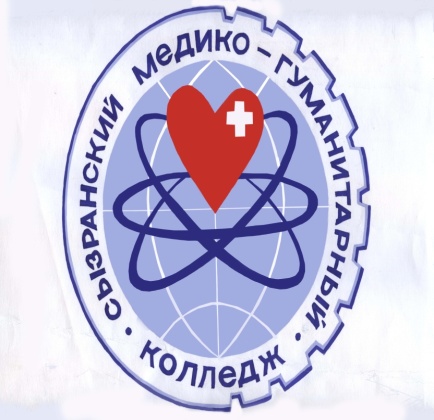 ИННОВАЦИОННАЯ ПЕДАГОГИЧЕСКАЯ ДЕЯТЕЛЬНОСТЬ В СОВРЕМЕННОМ ПРОФЕССИОНАЛЬНОМ ОБРАЗОВАНИИ СБОРНИК  МАТЕРИАЛОВМЕЖРЕГИОНАЛЬНОЙ ДИСТАНЦИОННОЙНАУЧНО-ПРАКТИЧЕСКОЙ КОНФЕРЕНЦИИ С МЕЖДУНАРОДНЫМ УЧАСТИЕМ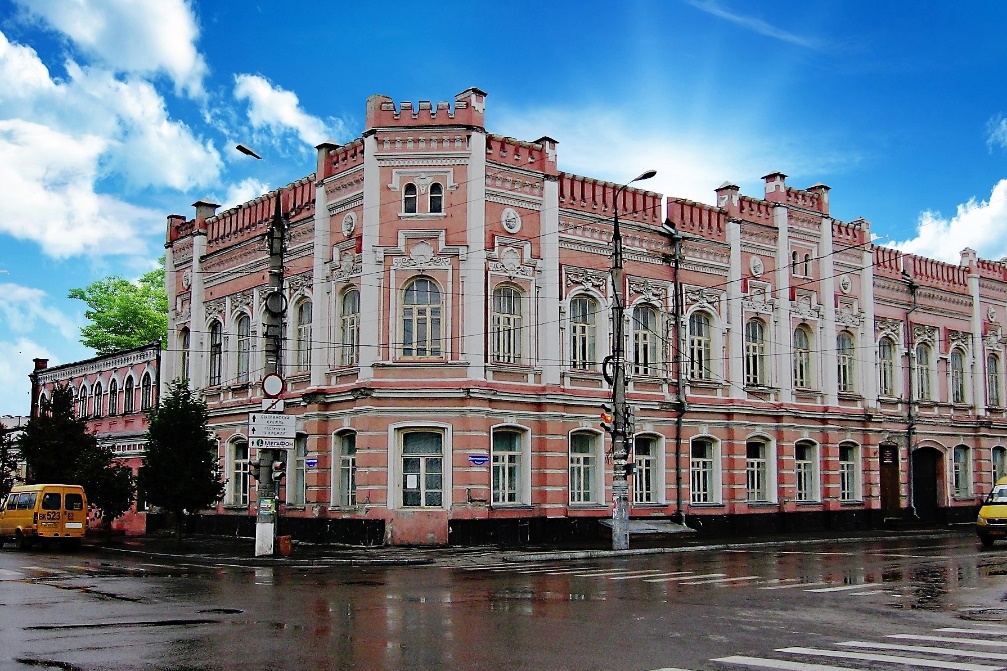  Май, 2023г.УДК 377ББК 74.47        М43Под общей редакцией: директора государственного бюджетного профессионального образовательного учреждения Самарской области «Сызранский медико-гуманитарный колледж» Л.К. Касымовой.Редакционная коллегия:заместитель директора по учебной работе ГБПОУ  «СМГК» Н.А. Куликова;заместитель директора по учебно-методической и исследовательской деятельности ГБПОУ «СМГК» Ю.Ю. Баринова; методист  ГБПОУ  «СМГК» Т.В. Бессараб.и.о. методиста  ГБПОУ  «СМГК» О.В. Колвина.Межрегиональная дистанционная научно-практическая конференция с междунарожным участием «Инновационная педагогическая деятельность в современном профессиональном образовании»: сборник материалов./ Под ред. Л.К. Касымовой– Сызрань, 2023. – 216с. В сборнике опубликованы статьи межрегиональной дистанционной научно-практической конференции с международным участием «Инновационная педагогическая деятельность в современном профессиональном образовании».В материалах отражены результаты изучения, обобщения и распространения опыта инновационной деятельности в профессиональных образовательных организациях по следующим направлениям:1. Инновационные образовательные и воспитательные технологии как фактор повышения качества образовательного процесса. 2. Интерактивные формы профориентационной работы с обучающимися общеобразовательных организаций. 3. Инновационные подходы в организации волонтерской деятельности как средства личностного и профессионального роста студентов. 4. Наставничество: теория и эффективный опыт профессиональных образовательных организаций. 5. Инновационная деятельность в системе дополнительного профессионального образования и профессионального обучения.Материалы опубликованы в авторской редакции.© ГБПОУ  «СМГК», 2023СОДЕРЖАНИЕНаправление конференции – Инновационные образовательные и воспитательные технологии как фактор повышения качества образовательного процессаСОВРЕМЕННЫЕ ИНФОРМАЦИОННО- КОММУНИКАТИВНЫЕ ТЕХНОЛОГИИ НА ЗАНЯТИЯХ ФИЗКУЛЬТУРЫАверьянов А.В.преподаватель,Кирдишова Д.А.методист,ГБПОУ НО НМК, г. Нижний НовгородВ настоящее время педагог должен обладать основательной теоретической подготовкой, управленческими способностями, навыками организации воспитательной работы, уметь активизировать учащихся к работе. В этом многим преподавателям физической культуры может помочь техника информационно-коммуникативных технологий (ИКТ). Занятия, проведенные по технике использования ИКТ позволяют разрядить высокую эмоциональную напряженность и оживить учебный процесс у учащихся, повысить мотивацию обучения.Внедрение ИКТ в образовательный процесс призвано повысить эффективность проведения занятий, усилить привлекательность подачи материала, осуществить дифференциацию видов заданий, а также разнообразить формы обратной связи. Использование ИКТ в учебном процессе - один из способов повышения мотивации обучения. ИКТ способствуют развитию творческой личности не только обучающегося, но и преподавателя, помогают реализовать главные человеческие потребности - общение, образование, самореализацию. Использование информационно-компьютерных технологий открывает для преподавателя новые возможности в преподавании занятий по физической культуре. Изучение физической культуры с использованием ИКТ дает обучающимся возможность для размышления и участия в создании элементов занятия, что способствует развитию интереса обучающихся к предмету. Сегодня необходимо, чтобы каждый преподаватель по любой образовательной дисциплине мог подготовить и провести занятие с использованием ИКТ, так как теперь преподавателю представилась возможность сделать занятие более ярким и увлекательным.При традиционном подходе к образованию весьма затруднительно воспитать личность, удовлетворяющую этим требованиям. Соединение образования с информационно-коммуникативными технологиями обладает, по сравнению с традиционным обучением, рядом достоинств: информационно-коммуникативные технологии способствуют активизации аналитической деятельности обучаемых. Специфика каждого предмета разнообразна, но общий принцип, задача преподавателя состоит в том, чтобы создать условия практического овладения знаниями. Применяя этот принцип к уроку физической культуры, можно отметить, что задача преподавателя, выбрать такие методы обучения, которые позволили бы каждому обучающемуся проявить свою активность, своё творчество, активизировать двигательную и познавательную деятельность. Поэтому современное занятие физической культуры значительно выигрывает при использовании новых информационных технологий. Каждый обучающийся должен получить за время учебы знания, которые понадобятся ему в дальнейшей жизни. При этом преподаватель должен работать так, чтобы обучение не причиняло вреда здоровью. Важная роль при этом отводится здоровье сберегающим технологиям, целью которых является формирование необходимых знаний, умений и навыков по здоровому образу жизни, развитие двигательных способностей, которые так необходимы в жизни.При использовании компьютера на занятиях информация представляется не статичной не озвученной картинкой, а динамичными видео и звукорядом, что значительно повышает эффективность усвоения материала. По программе физического воспитания в образовательном учреждении закладываются основы техники специфических действий по разным видам спорта. Это может быть бросок баскетбольного мяча, прием волейбольного мяча, финиширование в легкой атлетике и др. Обучение двигательному действию эффективно начинать с демонстрации показа техники изучаемого элемента. Эта цель прекрасно реализуется через использование при показе различных презентаций. Просмотр обучающимися техники двигательных действий, создает базу для теоретических знаний, способствует развитию логического, образного мышления. А применение цветового эффекта позволяет воссоздать реальную технику движений, способствует более быстрому усвоению учебного материала. На занятиях физической культуры применение интерактивной доски позволяет облегчить процесс обучения технически сложных видов спорта (волейбол, баскетбол). Преподаватель, работая с доской, имеет возможность, разбив технический прием на слайды, показывать их с такой скоростью, с какой это необходимо для детального изучения и понимания в данной группе. С помощью маркера на доске во время показов слайдов можно рисовать стрелками направления движения ног, рук, туловища. Как результат - возможен разбор ошибок. Можно стрелками предположить полет мяча при неправильной работе рук и ног. Такой метод обучения техническим действиям и приемам очень эффективен, нагляден и нравится обучающимся.Результатами использования интерактивной доски на уроках физкультуры являются:абсолютная доступность при любой физической подготовленности;заинтересованность обучающихся в изучении техники приемов;применение этих знаний и умений в жизни (на отдыхе, в летних лагерях);Если ИКТ используются очень редко, то каждое их применение превращается в чрезвычайное событие и создает у обучающихся повышенное эмоциональное возбуждение, мешающее восприятию и усвоению учебного материала. Наоборот, слишком частое использование ИКТ в течение многих занятий подряд приводит к потере интереса к ним. Оптимальная частота и длительность применения традиционных ИКТ в учебном процессе определяются возрастом обучающихся и целесообразностью их использования в познавательной деятельности студентов. Правильнее использовать ИКТ в начале изучения каждого раздела программы по физической культуре для становления зрительного образа изучаемых двигательных действий и закрепления ассоциативного мышления.В ходе всего курса физической культуры в колледже можно выделить несколько этапов освоения обучающимися спортивно-компьютерных умений и навыков.I этап – визуальный (1-2 курсы) – предусматривает просмотробучающимися техники двигательных действий великих спортсменов, собирание целостного двигательного действия из элементов.Эти упражнения способствуют развитию абстрактного, образного мышления. Обучающиеся получают возможность составлять целостные двигательные действия из отдельных элементов, успешно переносить теоретические знания по выполнению упражнений на практику.II этап – технический (3 курс) – предполагает использование видеоаппаратуры (камер, фотоаппаратов) для съемки двигательного действия, а затем его изучение и обработку по детально. У обучающихся развиваются навыки работы с видеоаппаратурой и ПК, аналитическое мышление, ребята получают возможность детально изучить технику двигательного действия.III этап – аналитический (4 курс) – обучающиеся учатся принимать решения на основе анализа данных, перестраивать двигательное действие в зависимости от условий (занятие, соревнование, активности сопротивления), у них формируется адекватная самооценка.Применение информационно-коммуникационных технологий возможно на всех этапах занятия.При изучении нового материала преподаватель координирует, направляет, руководит и организует учебный процесс, а сам материал «объясняет» вместо него компьютер. С помощью видеозаписи, звука и текста обучающийся получает представление об изучаемом двигательном действии, учится моделировать последовательность движений, выявляет ошибки и самостоятельно устраняет их, что делает занятие более содержательным и увлекательным.На стадии закрепления знаний компьютер позволяет решить проблему традиционного занятия – индивидуального учета знаний, а также способствует коррекции полученных умений и навыков в каждом конкретном случае.На этапе повторения в компьютерном варианте обучающиеся решают различные проблемные ситуации. В результате в мыслительную деятельность совершенствования двигательного действия включены все студенты. Степень их самостоятельности в освоении материала регулируется преподавателем.Компьютерный контроль знаний по сравнению с традиционным имеет ряд преимуществ, которые состоят в следующем:используется индивидуальный подходучитывается разная скорость выполнения заданий обучающимисяупражнения дифференцируются по степени трудностиповышается объективность оцениванияфиксируется детальная картина успехов и ошибок обучающихся.Формами контроля являются самоконтроль, взаимоконтроль, творческое применение полученных знаний на практике.В качестве домашнего задания каждый студент может получать набор элементов двигательного действия (бег, прыжки и т.д.), из которых он должен составить целые спортивные композиции на основе пройденного материала. Использование информационных технологий в учебном процессе очень актуально. Расширяются возможности применения дифференцированного подхода в обучении, осуществляются меж предметные связи. Но самое главное преимущество использования ИКТ на занятиях – повышение мотивации обучения, создание положительного настроя, активизация самостоятельной деятельности обучающихся. ИКТ способствует формированию творческой личности обучающихся, делает занятие более многогранным, интересным и ярким. Целесообразность использования информационно-коммуникационных технологий также во внеклассной работе и внеурочной деятельности.Одной из наиболее массовых форм внеурочной работы по физическому воспитанию является олимпиада по предмету «Физическая культура». Основной особенностью олимпиады является тесная связь с учебным материалом образовательной программы и одновременная проверка качества его освоения студентами в жёстких условиях конкурсных испытаний. Поэтому в настоящее время возрастает роль использования ИКТ при подготовке к олимпиаде по предмету «физическая культура».Количество технических новинок и программных разработок постоянно растет. Знания и опыт преподавателя регулярно дополняются. На занятиях для решения своих задач, преподаватель может использовать различные виды компьютерных программ, электронные ресурсы учебного назначения:информационно-справочный материал: для доступа к необходимой образовательной информации с помощью Интернета.программы-тренажеры: они формируют и закрепляют умения и навыки, а также применяются для самоподготовки обучающихся. Эти программы используются, когда теоретический материал уже усвоен.учебные программы: используются в основном для объяснения нового материала.демонстрационные программы: для наглядной демонстрации учебного материала описательного характера, разнообразных наглядных пособий (картины, фотографии, видеофрагменты, плакаты). Демонстрационные программы помогают преподавателю наглядно показать в статике то или иное исходное положение. Т.к. зачастую неудобно и показывать на себе и рассказывать одновременно. Физическая культура охватывает безграничное множество движений, положений, упражнений, включая такие, которые не совсем характерны для повседневной жизни человека, поэтому у нее своя специальная терминология. Здесь представлены схемы построения и перестроения обучающихся в строю. Наглядные пособия помогают студентам лучше ориентироваться.Контролирующие программы: для контроля уровня знаний и умений. Эти программы представляют собой разнообразные проверочные задания в тестовой форме. Используются в качестве индивидуального подхода, фиксируют детальную картину успехов и ошибок обучающихся.Применение информационно-коммуникационных технологий в образовательном процессе, позволяет решать одну из важных задач обучения - это повышение уровня знаний. Занятия позволяют разрядить высокую эмоциональную напряженность и оживить учебный процесс, повысить мотивацию обучения. Методически оправданное использование компьютерных технологий в сочетании с традиционными формами организации учебной деятельности позволяет развивать познавательные навыки исследовательской деятельности, творческие способности обучающихся, создаёт благоприятный психологический климат на занятиях, формирует у   обучающихся умение работать с информацией, развивать коммуникативные способности.ЛитератураАфанасьева О.В. Использование ИКТ в образовательном процессе. – www. pedsovet.orgДядюшкина Т.С. Использование информационных технологий на уроках физической культуры. ИТО – Ростов -2010.Попов Г.И. Информационные технологии в образовании в отрасли физической культуры и спорта. Вестник учебных заведений физической культуры. - 2004. - №1(2).ОСВОЕНИЕ ПРОФЕССИОНАЛЬНЫХ МОДУЛЕЙ В УСЛОВИЯХ ДИСТАНЦИОННОГО ОБУЧЕНИЯАгушева Н. А., Михайлова А. В.,преподавателиГАПОУ СО «СОБМК», г. СаратовСоциально-экономические преобразования, происходящие в России, привели к необходимости подготовки педагогов, обладающих новым профессиональным мышлением, высокой мобильностью, компетентностью, ориентацией на реализацию процессов социализации и профессионализации личности, гуманизации и демократизации педагогического процесса. Профессиональные и общественные достижения человека в значительной степени зависят от совокупности сформированных профессиональных умений у преподавателей и, в частности коммуникативных умений. Организация преподавания в процессе обучения зависит от многих причин. Например, от специфики построения содержания учебного материала и применяемых ведущих методов и средств обучения. Это имеет существенное значение при взаимодействии в обучении учителя и учащихся, характере организуемой учителем мыслительной деятельности обучающихся, особенности их познавательной деятельности, способ раскрытия содержания учебного материала, характер проверки его усвоения учащимися. В дидактике выделяют такие модели обучения, как догматическое, объяснительно-иллюстративное (сообщающее), проблемное, программированное, дистанционное, личностно-ориентированное и др. Это наиболее распространенные модели, или, как их еще называют, виды обучения. Дистанционное обучение – на сегодняшний момент одна из наиболее интенсивно развивающихся и все более распространяющихся форм обучения. Дистанционное обучение можно рассматривать как обучение на расстоянии, когда учитель и ученик разделены пространственно, а учебные процедуры осуществляются с использованием информационных и телекоммуникационных технологийДистанционное обучение отвечает требованиям современной жизни, особенно, если учесть не только транспортные расходы, но и расходы на организацию всей системы очного обучения. При дистанционном обучении применяют различные модели, методы и технологии обучения, при которых между педагогом и обучающимся создается среда, с помощью которой происходит их общение в целях обучения. Получение материалов может происходить посредством почты, телефонной связи, учебных телевизионных программ, учебных материалов на дисках, использования Интернет-ресурсов.Преимущества дистанционного обучения:нет пространственных и временных ограничений, оно доступно для заинтересованных учащихся,при домашнем обучении оно обеспечивает здоровье и обучение в удобное время и в посильном режиме; оно расширяет выбор методов и форм обучения,это дополнительное образование: углубляет и расширяет знания при подготовке к поступлению или к участию в олимпиадах, оно открыто, учащийся видит весь обучающий курс в целом, может самостоятельно проработать какие-то его части, тренинги и др.каждому обучающемуся уделяется особое внимание, поддерживается его интерес, его мотивация к самообразованию,Популярные технологические решения, применяемые при дистанционном обучении:LMS-платформы для размещения контента, коммуникаций и контроля;вебинарные сервисы для онлайн-лекций и консультаций;социальные сети и мессенджеры для коммуникации обучающихся и преподавателей; облачные сервисы и инструменты для интерактивных занятий, контроля, индивидуальной и групповой работы; рассылки по электронной почте.Актуальность исследования процесса, реализованного средствами современных информационно-коммуникационных технологий, в частности социальных сетей, обусловлена:- во-первых, освоением отечественной школой современной гуманистической парадигмы, - во-вторых, возможностью освоения новых образовательных технологий,- в-третьих, важностью многофакторного взаимодействия студентов, администрации и преподавателей в образовании.Социальные сети выполняют большое количество функций, позволяя обмениваться данными, получать актуальные новости, ориентироваться в больших объемах информации, самосовершенствоваться. Современному преподавателю необходимы умения и навыки, готовность строить эффективную коммуникацию с другими людьми, непосредственно участвующими в педагогическом процессе, начиная от студента и заканчивая администрацией учебного заведения. Студенту также нужно уметь строить свою коммуникацию с другими участниками педагогического процесса – с однокурсниками, преподавателями, администрацией и другим персоналомДля того, чтобы эффективно обучаться в СДО, необходимы некоторые стартовые знания (начальный уровень подготовки образовательных услуг при ДО) и аппаратно-техническое обеспечение. Необходимо не только иметь компьютер с выходом в ИНТЕРНЕТ, но и обладать минимальными навыками работы в сети. Поэтому, чтобы эффективно обучаться необходима предварительная подготовка.Можно выделить несколько групп лиц, заинтересованных в дистанционном обучении.Лица, желающие повысить свой уровень образования:Это учащиеся, которые частично или полностью заняты какой-то работой. Многим из них не представляется возможным получать знания посещая лекции, семинары, практики. Наибольший интерес для них представляют новые технологии в дистанционном образовании.Дети, подростки:В основном это те учащиеся, которые по каким-либо причинам не могут посещать образовательные учреждения, например по причине физической недееспособности или, когда они территориально удалены от образовательных учреждений. Студенты, которые по каким-либо причинам не могут посещать занятия регулярно:Это лица, занятые постоянной работой, которые не имеют времени посещать занятия в учебных учреждениях; или они не могут посещать занятия вследствие их временной или постоянной болезни. Дистанционное образование или обучение может быть базовым и дополнительным. При дополнительном обучении мы можем говорить о дистанционной педагогической деятельности (организация дистанционных семинаров, конференций, олимпиады, викторины, пр.). В общем и целом, можно сказать, что дистанционное обучение является эффективным практически для любого человека, который стремится повысить свой образовательный уровень, не зависимо от его интересов, возможностей и прочих способностей.На эффективность дистанционного обучения влияет ряд факторов: организация процесса обучения по выбранной модели, выбор средств и методов, информационно-коммуникационных технологий, профессионализм преподавателя, эффективность управления обучением.Нельзя не отметить и отрицательные стороны дистанционного обучения чтобы в какой -то степени оказать содействие усовершенствованию системы.невысокий уровень социализации, отсутствие общения;неполноценность программ по сравнению с очными;плохая связь с преподавателями;обучение неконтролируемое, поэтому успеваемость низкая.неадаптированность учебно-методических комплексов к учебным курсам дистанционного образования (в частности, электронных учебных пособий).Отсутствие очного общения учителя и ученика влияет на индивидуальность подхода в обучении. Студенты не всегда самодисциплинированы, сознательны и самостоятельны, что необходимо при дистанционном обучении. При очном обучении достаточно присутствия студента на занятиях, на дистанционном образовании нужна хорошая техническая оснащённость, которая будет оказывать содействие постоянному доступу к источникам информации. Недостаток практических занятий и отсутствие постоянного контроля тоже можно отнести к отрицательным моментам.Плюсы и минусы дистанционного образования понятия относительные. Каждый студент может найти для себя интересный предмет или педагога для обучения и вдохновения. Даже если личное общение отсутствует полностью.Литература:Борис, Иванович Крук Использование видео в дистанционном обучении. Для преподавателей и учителей. Издание второе / Борис Иванович Крук. - М.: Издательские решения, 2017. - 184 c.Иманова, Алия Дистанционное обучение в системе повышения квалификации педагогов: моногр. / Алия Иманова. - М.: LAP Lambert Academic Publishing, 2020. - 274 c.Крук, Б. И. Избранные главы теории и практики дистанционного обучения / Б.И. Крук. - М.: Издательские решения, 2017. - 840 c. Никуличева, Наталия Дистанционное обучение в образовании: организация и реализация / Наталия Никуличева. - М.: LAP Lambert Academic Publishing, 2020. - 220 c.СОВРЕМЕННЫЕ ОБРАЗОВАТЕЛЬНЫЕ ТЕХНОЛОГИИ В  УСЛОВИЯХ РЕАЛИЗАЦИИ ФГОСБелопольская В.А.преподавательИсаева В.В.преподавательГАПОУ СО «СОБМК»  Аркадак В настоящее время инновация имеет огромное значение в процессе обучения. Для начала стоит разобраться, что такое «инновация».  Инновация – нововведение, новшество, изменение, инновационная деятельность.  Инновация как средство и процесс предполагает введение чего-либо нового. Применительно к педагогическому процессу инновация обозначает введение нового в цели, содержание, методы и формы обучения и воспитания, организацию совместной деятельности  преподавателя и обучающегося.  Содержанием инновационного процесса является инновационная деятельность, т.е. деятельность по созданию, использованию  и распространению новшеств. Инновационная деятельность предполагает включение преподавателя в процесс создания, освоения и использования педагогических новшеств в практике обучения и воспитания.К инновационным технологиям относятся следующие виды (многие подходят для преподавателей истории):	
1. Игровые технологии;	
2. Личностно-ориентированное обучение;	
3. Проектно-исследовательская технология;	
4. Блочно-модульная технология.	
Все эти технологии могут использоваться как отдельно, так и совместно друг с другом. Однако, совместно с каждой из них должна присутствовать такая технология как здоровье сберегающая. Смысл которой заключается в том, чтобы исключить негативное воздействие на здоровье ученика, связанное с процессом учебно-воспитательной работы. Что касается уроков истории намного интересно обучающимся, когда эти занятия являются увлекательными, а не простыми лекциями. Мы бы хотели подробнее остановиться на игровой технологии.Деловая игра (по Г.П. Щедровицкому) – это:	
– педагогический метод моделирования различных управленческих и
производственных ситуаций, имеющих целью обучение отдельных личностей и их групп принятию решения;	
– особое отношение к окружающему миру;	
– субъективная деятельность участников;	
– социально заданный вид деятельности;	
– особое содержание усвоения;	
– социально-педагогическая «форма организации жизни»[1, с. 53].	Имитационная игра. На данных занятиях разыгрываются или имитируются события, деятельность конкретных людей в каких либо кабинетах. Например, приём на работу, деловое совещание, беседа. Помимо этого кроме сюжета события, в данной игре содержится описание данных событий и рассказывается, зачем нужны эти события.Операционные игры. Они помогают отрабатывать выполнение конкретных
специфических операций, например, методики написания сочинения, решения задач, ведения пропаганды и агитации. В операционных играх моделируется соответствующий рабочий процесс [2, с. 120].	Игры этого типа проводятся в условиях, имитирующих реальные. Следующий вид-это исполнение ролей. К этому виду подойдёт урок-суд. В санной ситуации ребята разыгрывают поведение в зале суда, где присутствуют судья, адвокат, подсудимый и свидетели. Обучающимся данная игра интересна, так как они сами могут себя попробовать в той или иной роли.	Игра-театр. Не одно мероприятия не проходит без театральных действий. Данный вид позволяет детям познать не только себя и свои способности, но и окружающий мир. Инновационная направленность педагогической деятельности предполагает включение учителей в процесс создания, освоения и использования педагогических новшеств в практике обучения и воспитания, создание в школе определенной инновационной среды.	В настоящее время выбор технологии в образовании зависит от учебного заведения. Но я считаю, что если сам учитель будет подходить к своим занятиям с позиции, чем больше учеников заинтересовать, тем продуктивнее будет занятие. Например, преподаватели по истории, биологии, экологии и других предметов могут внедрять в свои занятия и игровую форму, например урок-суд над «Петром I». На этом уроке студенты рассматривают деятельность реформатора, при этом разделяются на 2 группы. Одна группа за Петра, вторая будет высказывать мне о том, что деятельность реформатора имела негативное влияние на историческую судьбу России. Каждая из групп готовит своё выступление на счёт деятельности данного человека. Личностно-ориентированное обучение, говорит само за себя. Это обучение ориентировано на обучающегося. В этом типе обучения заслуживают одобрения такие его особенности, как уважение к личности ученика, внимание к его внутреннему миру и его неповторимости (субъектности), обучение, направленное на развитие личности ученика, оригинальное построение содержания и методов обучения, поиск новых форм и средств обучения. 	Проектно-исследовательская технология заключается в том, что обучающиеся не получают информацию в готовом виде, а добывают её сами, используя дополнительные источники информации: литературу, Интернет. Именно такие технологи формируют прочные знания.Блочно-модульная технология развивает познавательную активность и самостоятельность обучающихся на уроке, повышает сознательное отношение к учебе.Как показывает опыт, дети больше заинтересованы, когда они сами берут инициативу в свои руки, а не просто пересказывают материал учебника. Однако нельзя останавливать своё внимание только на одном виде технологий. Преподаватель, как и дети должен развиваться, искать новые пути, чтобы заинтересовать каждого из учеников.	Из личного опыта обучающимся нравится во время игровая форма восприятия учебного материала. Кроме этого, ребята любят высказывать своё отношение к той или иной проблеме, самостоятельно принимать решения. Литература1. Селевко, Г.К. Энциклопедия образовательных технологий [Электронный ресурс] / Селевко Г.К, М., 2018. – 350 с.2. Сластенин В.А., Исаева И.Ф., Шиянов Е.Н., Педагогика [Электронный ресурс] / В.А. Сластенин, И.Ф. Исаева, Е.Н. Шиянов, М.,- 450 с.ИСПОЛЬЗОВАНИЕ ЦИФРОВЫХ ТЕХНОЛОГИЙ В ОБРАЗОВАТЕЛЬНОМ ПРОЦЕССЕ СПО                                                                                     Бизенкова И.М. преподаватель                                  ГАПОУ «Альметьевский медицинский колледж», г. Альметьевск     В связи с развитием информационных технологий, изменением требований современного рынка труда в настоящее время актуализируется вопрос применения цифровых технологий в образовательном пространстве. Современные работодатели нуждаются в специалистах, свободно владеющих навыками использования электронных технологий в профессиональной деятельности. Цифровые технологии являются неотъемлемой частью жизни общества, дают широкие возможности для формирования компетентности специалиста.  Как следствие, цифровое образование получает всё большее распространение, поскольку оно имеет ряд значительных преимуществ по сравнению с традиционным. Очень часто цифровые технологии даже рассматриваются как контраст традиционным, хотя они несомненно взаимосвязаны. Традиционные технологии – технологии, построенные на объяснительно-иллюстративном способе обучения. При использовании данной технологии учитель особое внимание в своей работе отводит трансляции учебного содержания. При этом преподнесение учащимся информации, определенной рамками программы, практически всегда происходит в форме монолога учителя с сопровождающей рассказ наглядностью.                                                                                                                     Но стремительные изменения социально-экономических отношений в нашей стране привели к внедрению новых Федеральных государственных образовательных стандартов (ФГОС), требующих достижения интегрированного конечного результата образования, в качестве которого рассматривается формирование у выпускника ключевых компетенций как единства обобщенных знаний и умений, универсальных способностей и готовности к решению широкого спектра задач, а также специальных профессиональных компетенций, и готовность к цифровизации в профессиональной области. ФГОС включают ряд конкретных требований к ресурсам образовательного процесса СПО: обеспеченность преподавателями высшей квалификации лабораторным оборудованием, компьютерной техникой, доступ к электронным библиотекам и передовым изданиям в профессиональной области и др. Умение использовать цифровые технологии — это жизненный навык и важный вид функциональной грамотности. В настоящее время идёт процесс внедрения информационных технологий в образование. Это отнимает много времени и сил, но в конечном итоге «технологии — это путь к новым знаниям и новому опыту». Со временем  использование цифровых технологий становится для   преподавателя привычной и даже можно сказать неотъемлемой частью  его ежедневной   профессиональной деятельности.                                                                                                                                                                                                                                                                                                                                                                                                                                                                                                                                                                                                        Изменения в содержании и организации деятельности школ и СПО, их инновационная направленность тесно связаны с изменениями в методологической и технологической подготовке педагога. Если до 90-х гг. основная задача учителя заключалась в том, чтобы давать хорошие знания учащимся, то в настоящее время школе требуется учитель нового типа, для которого приоритетной задачей является управление процессами развития творческих способностей учащихся, умений саморазвиваться, использовать полученные знания на практике, развития инициативы, самостоятельности, социально-значимых умений. Особенно широко цифровые технологии стали применяться с 2000-х годов. Это связано с появлением большого количества электронных устройств (гаджетов), развитием сети Интернет и рынка программного обеспечения.        Одним из приоритетных направлений развития современной системы образования является внедрение информационных технологий в образовательный процесс. Это становится реальной практикой.  Обеспеченность школ оборудованием растет, уже почти в каждой школе есть интерактивные доски, планшеты, хорошие компьютеры, очки виртуальной реальности и многое другое. В настоящее время создана образовательная среда, в которой возможно использование цифровых технологий и большинство учителей этим успешно пользуются. Цифровые технологии — это уже не только инструмент, но и новая среда существования человека.         К настоящему времени уже выработано достаточно большое количество цифровых образовательных технологий, и они продолжают постоянно обновляться и совершенствоваться. Основные из них:       -  дистанционное обучение - главное его отличие от традиционного обучения — это то, что общение преподавателя с учениками происходит не вживую, а через какие-либо технические средства.   - цифровой образовательный контент — создание электронных учебников, образовательных сайтов, медиаприложений.   - образовательные коммуникационные сети — развитие системы связей между учениками, педагогами, образовательными учреждениями через различные платформы и интернет-ресурсы.     - мобильное обучение — широкое использование в учебном процессе мобильных устройств (смартфонов, планшетов, ноутбуков).    -  геймофикация — включение в образование виртуальных игровых элементов.     - облачные технологии — это способ удаленного хранения, распределения и обработки данных.     Цифровая образовательная среда дает принципиально новые возможности: перейти от обучения в классной комнате к обучению в любом месте и в любое время; проектировать индивидуальный образовательный маршрут, тем самым удовлетворять образовательные потребности личности обучающегося; превратить обучающихся не только в активных потребителей электронных ресурсов, но и создателей новых ресурсов и т. д. Благодаря множеству курсов, вебинаров, семинаров учителя знакомятся с новыми цифровыми технологиями, используемыми в образовании. Для стимулирования изучения данной темы проводятся разнообразные конкурсы, на которых учителя делятся своими методами и приемами использования современных технологий. Чем большим количеством технологий владеет учитель, тем интересней и разнообразней, он может провести урок. Цифровые технологии открывают учителю новые возможности, которые становятся безграничными. Использование компьютерных средств в процессе обучения помогает в реализации принципов наглядности представления информации. Студенты могут получать наглядное представление практически любого процесса, события или объекта. Это улучшает их восприятие учебной программы, развивает память, мыслительные процессы, внимание.  Демонстрация наглядности, которая возможна при использовании данных технологий проходит очень успешно. Существует огромное количество данных технологий. К современные цифровым технологиям относятся: технология совместных экспериментальных исследований учителя и ученика, «виртуальная реальность», технология «панорамных изображений», «3D моделирование», «образовательная робототехника», технология МСИ (использования малых средств информатизации), мультимедийный учебный контент, интерактивный электронный контент и т. д. Технологии мультимедиа гармонично внедряются в образовательный процесс.                             Так как в настоящее время СПО живет в условиях цифровой модернизации образования, введение новых образовательных стандартов требует от преподавателя улучшения качества образования. Таким образом, в деятельность образовательных учреждений вводятся новые элементы, но на практике возникают противоречия между имеющийся потребностью к внедрению цифровизации и неумением учителей осуществлять деятельность в предложенной сфере, одним из компонентов которой являются современные образовательные технологии и информационно-коммуникационные технологии (ИКТ). Эти компоненты образовательного процесса взаимосвязаны, взаимообусловлены и составляют определенную дидактическую систему, направленную на воспитание личности и обеспечивающую образовательные потребности каждого ученика в соответствии с его индивидуальными особенностями. В ответ на требования ФГОС уже сегодня происходит усиление роли ИТ в образовании во многих направлениях. При освоении информационно-коммуникативных технологий учителя во временных творческих коллективах анализируют электронные ресурсы: электронные учебники, энциклопедии, учебные пособия, лабораторные практикумы; апробируют их, разрабатывают рекомендации для их применения; активно используют Интернет-ресурсы для размещения своих разработок на сайтах и порталах. На конференциях, семинарах происходит обмен опытом, педагоги вдохновляются общими идеями, ведут совместный поиск, воодушевляются полученными результатами, радуются своим успехам и успехам своих коллег. Соответственно, информационно-коммуникативная с функциональной точки зрения, - это такая профессионально-педагогическая система, которая специально создается и организуется в образовательном учреждении для решения новых задач, основной функцией которой становится вооружение педагогов новыми методами и средствами обучения и воспитания учащихся.  Стремительный рост знаний, интеграция ИТ с достижениями когнитивной науки может стать сильнейшим фактором, который приведет к появлению абсолютно новых образовательных стратегий. Происходит развитие новых коммуникативных форматов создания и оперирования знаниями, основанное на сотворчестве преподавателей и обучаемых, что, в свою очередь, вызывает изменения содержания, форм и методов обучения. Однако для выполнения требований ФГОС требуется системная работа по созданию инновационной образовательной среды, которая должна быть основана на использовании компьютерной техники и телекоммуникаций и нацелена на подготовку обучаемых к использованию достижений современной компьютерной техники для самообразования и активной творческой деятельности, а также на информационную поддержку образовательного и научного процессов и управления учебным заведением. Такая среда должна включать в себя современные программные системы, базы данных и базы знаний и технологии работы, поддерживающие процесс управления организационной деятельностью. Здесь конечно весомую роль играет обеспечение учащихся компьютерами, планшетами и доступ к сети интернет. Несмотря на удобство и эффективность, цифровые технологии имеют ограничения в своем применении. Электронное обучение не способно полностью заменить процесс живого общения с педагогом. Традиционные формы обучения по-прежнему сохраняют свою актуальность. В ходе «живого урока» преподаватель имеет непосредственный контакт с учащимися — он может отслеживать их эмоциональное состояние, мгновенно давать обратную связь, решать возникающие затруднения. Если материал урока оказывается слишком сложным, педагог может изменить ход занятия, подстроив его под возможности и потребности ученика. Еще одно ограничение связано с тем, что длительное пребывание школьников за компьютером негативно влияет на их здоровье. Врачи рекомендуют проводить за экраном монитора учащимся начальных классов не более одного часа в день. Для подростков 15—16 лет максимально допустимое время пребывания за компьютером составляет два часа в день. При этом следует помнить, что необходимо постоянно делать перерывы на зарядку для глаз, пальчиковую и суставную гимнастику, общеукрепляющие физкультминутки.    Резюмируя все выше сказанное, мы делаем вывод, что преподавателю просто необходимо изучать цифровые технологии и развивать свою компетентность в данном направлении, этого требует современность. Но нельзя забывать, что электронное обучение не должно полностью заменять традиционное обучение, оно должно его дополнять, так как живого общения преподавателя с учащимися никто и ничто не заменит. Преподаватель, имея обратную связь с учеником, может по ходу преподавания перестраивать учебный материал, делая его более понятным и доступным. Само электронное обучение не может подстроиться под ученика так, как им управляет живой разум, в данном случае преподаватель.Литература:1. Крапивина М.Н "Инновационная среда в образовании".  https://infourok.ru/user/2. Инновационная образовательная среда и ее компоненты. Тетерина Н.Н. https://cyberleninka.ru/3. Щукин А.Н. Обучение иностранным языкам: Теория и практика: Учебное пособие для преподавателей и студентов. – 2-е изд., исп. и доп. – М.: Филоматис, 2006. – 480 с.4.Кочеткова О.В., Кочетков А.Б. Роль современных информационных технологий в формировании инновационной образовательной среды вуза // Фундаментальные исследования. – 2013. – № 1-1. – С. 85-89; https://nsportal.ru/npo-spo/obrazovanie-i-pedagogika/library/5. Горкунова И. М.  Подборка материала по теме "Инновации в образовании. Современные педагогические технологии" https://nsportal.ru/shkola/obshchepedagogicheskie-tekhnologii/library6. Шефер, Е. А. Использование цифровых технологий в образовательном процессе / Е. А. Шефер. — Текст : непосредственный // Молодой ученый. — 2021. — № 16 (358). — С. 22-25. — URL: https://moluch.ru/archive/358/79973/ (дата обращения: 12.12.2022).ПЕДАГОГИЧЕСКИЙ ДИЗАЙН КАК СРЕДСТВО РАЗВИТИЯ SOFT SKILLS В РАМКАХ ПРАКТИЧЕСКИХ ЗАНЯТИЙВасильева Т.О.преподавательбюджетное профессиональноеобразовательное учреждениеЧувашской Республики«Чебоксарский медицинский колледж»Министерства здравоохраненияЧувашской Республики, г. ЧебоксарыАннотация: в статье рассматривается современные формы организации учебной деятельности, в частности аудиторных практических занятий, с применением элементов педагогического дизайна для развития soft skills, необходимых среднему медицинскому работнику для успешной профессиональной деятельности. Приведены примеры проведения занятий с применением элементов геймификации, онлайн-курсов и тренинговых занятий.Ключевые слова: практические занятия; soft skills; педагогический дизайн.С 2014 года средние медицинские работники готовятся в соответствии с требованиями Федерального государственного образовательного стандарта среднего профессионального образования по специальностям, в рамках которого представлены общие и профессиональные компетенции. Часть из этих компетенций относятся к soft skills, которые определяют успешность профессиональной деятельности, способность к адаптации и эффективность медицинского общения с пациентом, а также снижают риск развития профессионального выгорания. В частности, сюда относятся навык самообразования, навык self-менеджмента и тайм-менеджмента, как его составляющего, а также коммуникативные навыки и стрессоустойчивость [1]. Термин soft skills впервые возник в 1960-х годах в США, в сфере армейской подготовки. После чего получил распространение практически во всех профессиональных сферах и в настоящее время активно внедряется в программы подготовки специалистов. Сейчас soft skills рассматривают как надпрофессиональные навыки, которые могут потребоваться вне зависимости от рода деятельности. Если переносить это на подготовку разных специальностей – фельдшера и медицинской сестры, – то профессиональные навыки (это знания и практические умения), которые им потребуются при выполнении своих трудовых обязанностей, будут отличаться. К примеру, фельдшер должен уметь проводить дифференциальную диагностику, тогда как медсестра применять в своей деятельности сестринский процесс. Однако, им обоим необходимо умение общаться и справляться со стрессом.В рамках профессионального модуля «Выполнение работ по профессии младшая медицинская сестра по уходу за больными» на аудиторных практических занятиях по темам общение и обучение в сестринском деле, у нас есть возможность построить образовательный процесс таким образом, чтобы помимо необходимых hard skills, развить и столь важные soft skills. Наиболее современной формой организации учебной деятельности выступает педагогический дизайн. Термин появлися в 1950-х годах, но активное развитие он получил с появлением и распространением онлайн-обучения. Его основу составляют элементы бихевиоризма, когнитивной психологии, педагогического и цифрового дизайна. При обсуждении сущности этого понятия, делается акцент на создании образовательной среды с проектированием современных методических материалов, включая информационные технологии. Формы его применения разнообразны: организация самостоятельной работы с применение мультимедийных средств, внедрение элементов геймификации и тренинговых элементов [2].Применение средств педагогического дизайна для методических разработок аудиторных практических занятий позволило сформировать онлайн-курс для самостоятельной работы обучающихся на платформе Stepik [3]. Курс состоит из двух тем: - «Общение в сестринском деле» - включает 9 блоков;- «Обучение в сестринском деле» - включает 8 блоков.В модулях представлены практические задания, которые предназначены для закрепления теоретического материала, а также для того, чтобы студент научился пользоваться ими на практике. Отслеживание результатов обучения проводится для каждой группы отдельно, поскольку ресурс позволяет создавать отдельные классы и проверять выполнение заданий с помощью табеля успеваемости, по которому делаются выводы об освоении необходимых компетенций. Используя данный онлайн-курс в процессе обучения, достигаются следующие цели: - повышение IT-навыков студентов;- повышение навыков самоорганизации деятельности и тайм-менеджмента (при установлении сроков на завершение курса);- повышение навыков самообразования. Последние два пункта особенно важны в рамках внедрения системы непрерывного медицинского образования, которая подразумевает под собой самостоятельное развитие hard и soft skills медицинского специалиста. Используемые элементы геймификации при решении задач повышают интерес и мотивацию студентов к обучению.Сами студенты оценивают применение данной формы обучения положительно. Для сбора обратной связи был создан онлайн-опрос, в котором приняло участие 60 человек. По данным онлайн-опроса 58 человек остались довольны данным видом обучения, 44 студента поставили курсу оценку «отлично», а средний балл составил 4,6.Возможность тиражирования данной практики не требует от преподавателя продвинутых IT-навыков, поскольку рассматриваемый ресурс обладает простым и интуитивно понятным интерфейсом. Затраты времени на подготовку занятий уменьшаются по мере знакомства с курсом. Использование элементов тренинга на аудиторных практических занятиях позволяют создать безопасную среду для освоения необходимых навыков и компетенций с привнесением изменений в поведение обучающихся. Тренинг позволяет рассмотреть различные ситуации и выбрать правильную и комфортную модель поведения, которая будет аутентичной и конгруэнтной для личности. В методических разработках представлены тренинги по следующим вопросам: «Коммуникативные навыки в медицинской деятельности» «Поведение в конфликтной ситуации», «Стрессоустойчивость – необходимое качество медицинского работника».Тренинг «Коммуникативные навыки в медицинской деятельности» позволяет оценить навыки общения студента, выявить зоны роста и разъяснить понятие «пациентоориентированность». Самым первым и наиболее эффективным на начальном этапе выступает игра «Глухой телефон», которая позволяет оценить важность общения и все сложности, которые сопровождают этот многоплановый процесс. В рамках тренинга студенты узнают о понятии «эмоциональный интеллект» и его влиянии на общение с пациентом. Рассматриваемые элементы активного слушания, обучающиеся могут применять при отработке практического навыка интервьюирования пациента.В тренинге «Поведение в конфликтной ситуации» рассматривается структура и виды конфликтов, а также их влияние на поведение, самочувствие и самоощущения людей. Студенты с помощью психолого-диагностической методики Томаса-Килманна выявляют предпочитаемый стиль поведения в конфликтной ситуации, и рефлексируют по данной теме. После чего в рамках решения ситуационных задач отрабатывают различные способы разрешения конфликтов.Тренинг «Стрессоустойчивость – необходимое качество медицинского работника» позволяет студентам изучить реакцию стресса как медицинское и психологическое явления, узнать свой уровень напряжения и овладеть продуктивными копинг-стратегиями. Изучая методики совладания со стрессом, обучающиеся получают важные знания для профилактики профессионального выгорания, что несомненно благотворно повлияет на их дальнейшую профессиональную деятельность.Таким образом, применение педагогического дизайна для развития soft skills в рамках аудиторных практических занятий приводит к следующим результатам:- развитие навыков самообразования, self-менеджмента и тайм-менеджмента, как его составляющей достигается путем организации самостоятельного обучения студентами, с обязательной обратной связью. Результаты деятельности оцениваются как преподавателем, так и самим студентом, для повышения навыка самооценки деятельности;- развитие коммуникативных навыков достигается путем проигрывания реальных ситуаций, что снижает уровень напряжения и повышает эффективность обучения. Результаты деятельности оцениваются с помощью самостоятельной оценки и проведения обратной связи в коллективе;- повышение стрессоустойчивости, как одного из наиболее важных в структуре soft skills, достигается путем формирования продуктивных копинг-стратегий совладания со стрессом, что повышает ценность личности как специалиста в системе «человек-человек».Литература1. Васильева Т. О. Влияние уровня развития soft skills на профессиональное выгорание фельдшеров скорой медицинской помощи / Т. О. Васильева, Е. Г. Шубникова // Современные и информационные технологии в социальной сфере (сборник научных трудов II республиканской научно-практической конференции. Чебоксары / Волжский филиал МАДИ – 2022 – С. 141-1462. Горина И. В. К определению сущности понятия «педагогический дизайн» / И. В. Горина, Г. В. Палаткина // Педагогические исследования (сетевое издание). – 2020. – №2. – С. 1-11.
Электронные ресурсы3. Васильева Т. О. АПЗ/МДК. Теория и практика сестринского дела / БПОУ «Чебоксарский медицинский колледж» Минздрава Чувашии. – Чебоксары, 2022. [Электронный ресурс].URL: https://stepik.org/125856 (дата обращения 18.01.2023) ПРИМЕНЕНИЕ АКТИВНЫХ МЕТОДОВ ОБУЧЕНИЯ В ПРЕПОДАВАНИИ ПРОФЕССИОНАЛЬНОГО МОДУЛЯ ВЫПОЛНЕНИЕ РАБОТ ПО ПРОФЕССИИ МЛАДШАЯ МЕДИЦИНСКАЯ СЕСТРА ПО УХОДУ ЗА БОЛЬНЫМИГазизуллина Г.Х., преподаватель, ГАПОУ РБ «Сибайский медицинский колледж»Федеральный государственный образовательный стандарт среднего профессионального образования при подготовке специалистов среднего медицинского звена всех уровней, наряду с формированием профессиональных компетенций, предъявляет высокие требования к развитию коммуникативных способностей личности обучаемых. С целью обеспечения высокого уровня подготовки специалистов среднего медицинского звена, в рамках изучения профессионального модуля «Выполнение работ по профессии младшая медицинская сестра по уходу за больными» следует уделять большое внимание формированию коммуникативной компетентности.  Для повышения успеваемости и обеспечения удовлетворенности студентами – первокурсниками  результатами своего труда проводится работа по следующим направлениям:методическое и материальное оснащение;организация здоровьесберегающего пространства;формирование устойчивой мотивации на профессиональную компетентность;создание доброжелательной атмосферы;конструктивное разрешение конфликтных ситуаций;поощрение положительной динамики в приобретении знаний и умений; формирование профессиональных компетенций организуется с использованием современных педагогических технологий, в том числе активных методов обучения, которые применяются на разных этапах учебного процесса: при первичном овладении знаниями, при их закреплении и совершенствовании, при формировании умений и их оценке.С учетом особенностей преподавания профессионального модуля «Выполнение работ по профессии младшая медицинская сестра по уходу за больными» нами систематически используются как игровые, так и неигровые методы активного обучения: имитация на фантоме;разыгрывание ролей;деловые игры;упражнения  – действия по алгоритму;решение ситуационных задач и др. [1, 2].Курс профессионального модуля начинается с изучения междисциплинарного комплекса «Теория  и практика сестринского дела»: философии, биоэтики, моделей организации сестринского ухода. На данном этапе освоения профессионального модуля незаменимыми методами организации учебного процесса являются учебная дискуссия, эвристическая беседа, конференция, к которым студенты готовятся самостоятельно, используя методические пособия для самостоятельной подготовки, работу с основными и дополнительными источниками литературы, интернет-ресурсы. В результате формируется компетенция поиска и использования информации, необходимой для эффективного выполнения профессиональных задач, профессионального и личностного развития [2].Учебный материал при изучении тем «Сестринский процесс», «Общение в сестринском деле», «Обучение в сестринском деле» позволяет использовать ролевую игру «медсестра – пациент» для приобретения умений выявлять и решать проблемы пациента, эффективно общаться с ним и его окружением, оформлять медицинскую документацию.При изучении междисциплинарного комплекса «Освоение технологии оказания медицинских услуг», в частности,  тем «Фармакотерапия в сестринском деле. Пути введения лекарственных средств в организм», «Клизмы. Газоотводная трубка», «Меры воздействия на кровообращение», «Питание и кормление пациента» нами широко используется отработка практического опыта путем  имитации на фантомах. Работа проводится в парах. Студент, выполняющий задания, контролируется другим студентом по алгоритму выполнения манипуляции, затем они меняются ролями. В результате чего они обучаются организовывать рабочие места с соблюдением инструкций по охране труда и инфекционной безопасности. При изучении темы «Лабораторные методы исследования» эффективным является составление студентами сценария по заданной преподавателем клинической ситуации и распределение ролей: «врач», «медицинская сестра, производящая забор анализов», «пациент», «старшая медицинская сестра», «сотрудник лаборатории», «младшая медицинская сестра», «санитарка», «родственник пациента». Остальные студенты в группе, являясь оппонентами, наряду с преподавателем оценивают полноту решения задачи.При выполнении следующей задачи роли меняются. Это позволяет разыграть и отработать множество методик забора на анализ различных биологических материалов. Таким образом, студенты обучаются работать в коллективе, эффективно общаться с коллегами и руководством, выполнять зависимую, независимую и взаимозависимую роли, а также брать на себя ответственность за работу подчиненных членов команды и результат выполнения заданий.В процессе выполнения студентами заданий по опыту наших наблюдений отмечается возникновение позитивного взаимодействия между членами группы при их осознании зависимости друг от друга, когда задание и общая цель формулируются так, что у студентов возникает чувство ответственности не только за собственный успех, но и за деятельность коллег, формируется способность работать в команде. Деятельность такого рода в результате улучшает психологический климат в группе, у студентов усиливается потребность в межличностном общении, возрастает тяга к приобретению знаний и, как следствие, повышается успеваемость, а также внутренняя удовлетворенность результатами собственной деятельности. Систематически с самого начала курса нами используется студенческий самоконтроль и взаимоконтроль полученных знаний и умений. Эталоны ответов с критериями оценок прилагаются преподавателем к пакету контрольных заданий. Использование такой формы контроля позволяет сформировать компетенцию оценки эффективности и качества решения профессиональных задач, избегать негативных моделей общения.Таким образом, активные методы обучения способствуют формированию профессиональных компетенций у обучаемых, повышает интерес к изучению профессионального модуля и также способствует формированию коммуникативной компетентности.  ЛитератураКузьмина Н.В. Профессионализм деятельности преподавателя. М: Наука, 2009-199 с.Новые педагогические и информационные технологии в системе образования: Учеб. пособие для студентов пед. вузов и системы повышения квалификации пед. кадров / Под ред. Е. С. Полат. - М.: Академия, 2010.ИННОВАЦИОННАЯ ПЕДАГОГИЧЕСКАЯ  ДЕЯТЕЛЬНОСТЬ ПЕДАГОГА В СОВРЕМЕННОМ  ПРОФЕССИОНАЛЬНОМ ОБРАЗОВАНИИГильманова Б.У.преподаватель Бейшева Г.С. преподаватель ГКП «АВМК им.героя Советского Союза М.Маметовой» г.Актобе1.Актуальность проблемыВ статье раскрывается связь инноваций, современных технологий. Также обозначена сущность понятий «инновационная деятельность», «инновация» и их взаимосвязь с понятиями «инновация», «новшество», «нововведение».Ключевые слова: педагогические технологии, современные технологии, инновации, образовательные технологии, качество.«Инновация» (от латинского in - в и novus - новый) переводится как «нововведение».Инновационная деятельность - это особая деятельность по согласованию возникающих в результате инноваций в процессах обучения и воспитания.Практически все педагоги видят в данном понятии две основные составляющие: это что-то новое по сравнению с предыдущим, и это новое направлено на повышение качества образования.Профессиональная деятельность преподавателя неполноценна, если она строится только как воспроизводство однажды усвоенных методов работы. Такая деятельность неполноценна не только потому, что в ней не используется объективно существующие возможности для достижения более высоких результатов образования, но и потому что она не способствует развитию личности самого педагога, развития его творческих способностей.В отличие от традиционного, инновационный тип обучения направлен на формирование личности, способной самостоятельно решать возникающие проблемы, с которыми неизбежно сталкивается как отдельный человек, так и общество в целом.Инновационная деятельность, как и вся другая, может быть в разной степени результативной и эффективной, Это определяется структурой и содержанием,Новые задачи профессиональной педагогической деятельностиЗадачи  инновационной деятельности педагога должна быть направлена на:- освоения (внедрения) новшеств;- собственной разработки новшеств;- проведение педагогических экспериментов;-передачи собственного опыта и разработок.ВЛАДЕНИЕ НОВЫМИ ТЕХНОЛОГИЯМИИспользование современных образовательных технологий, в том числе дистанционных,  информационных, при проведении диагностической, консультативной, коррекционной и реабилитационной работы,  а также цифровых  образовательных  ресурсов.Использование современных педагогических технологий: продуктивного, дифференцированного, развивающего обучения, реализации компетентностного подхода.Умение работать с персональным компьютером, электронной почтой и браузерами, мультимедийным оборудованием.Коммуникативные  умениявладение методами убеждения, аргументации своей позиции, установления контактов с обучающимися, воспитанниками разного возраста, их родителями (лицами, их заменяющими), коллегами по работевладение технологиями диагностики причин конфликтных ситуаций, их профилактики и разрешенияИнновационную деятельность можно трактовать как личностную категорию, как созидательный процесс и результат творческой деятельности; она предполагает наличие определенной степени свободы действий у соответствующих субъектов. Ценность инновационной деятельности для личности связана с возможностью самовыражения, применения своих способностей, с творчеством. Трудности, возникающие в процессе инновационной деятельности, предстают перед личностью как перспектива возможности их разрешения своими силами.В педагогической науке инновационная деятельность понимается как целенаправленная педагогическая деятельность, основанная на осмыслении (рефлексии) своего собственного практического опыта при помощи сравнения и изучения, изменения и развития учебно-воспитательного процесса с целью достижения более высоких результатов, получения нового знания, качественно иной педагогической практики.Высокие достижения педагога в учебной деятельности являются фактором, существенно развивающим личность. Занимаясь инновационной деятельностью, развивая инновационную активность, создавая что-то значительное, новое, достойное внимания, педагог и сам растет, поскольку "в творческих, доблестных делах человека — важнейший источник его роста". 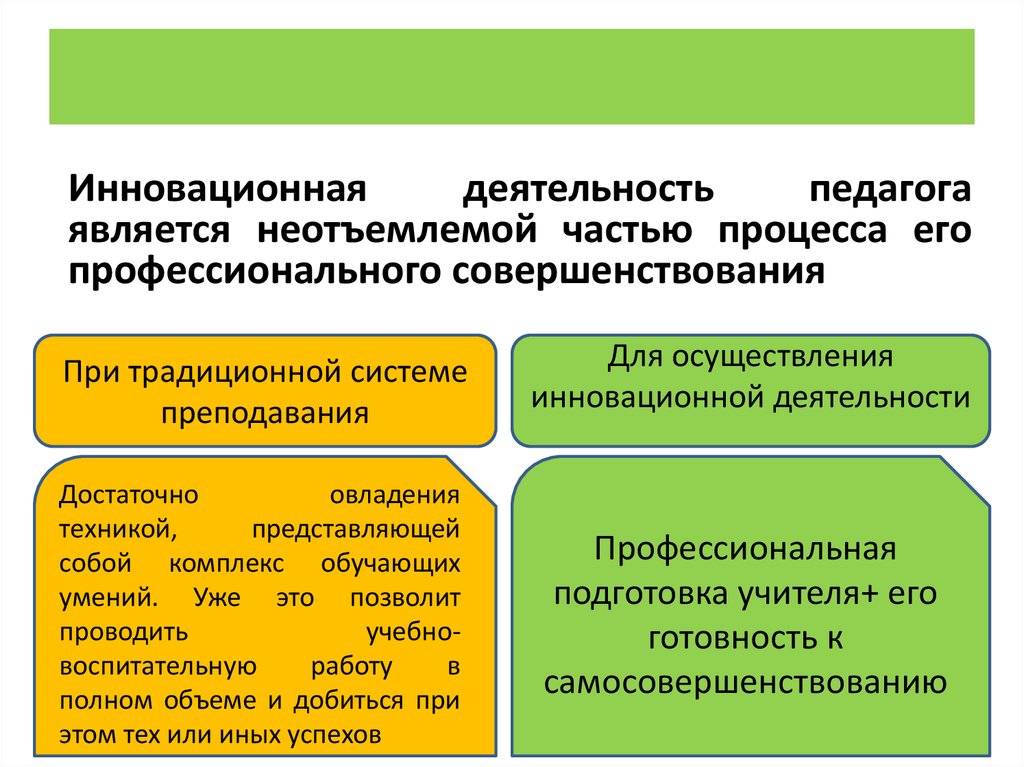 Рис.1 Инновационная деятельность педагогаМодернизация педагогического образования, связанная с необходимостью изменения статуса и роли преподавателя в информационном обществе, снижением качества профессиональной подготовки, развитием новых путей и способов получения педагогической профессии, обусловила значительные структурные и содержательные трансформации системы педагогического образования в нашей стране. В первую очередь, это выразилось в формировании обновленного образа современного учителя – универсального профессионала, профессионально мобильного, готового не только осуществлять качественную подготовку по предмету, но и самостоятельно учиться, осваивать новые предметные области и способы действий, эффективно взаимодействовать с различными участниками образовательного процесса.Изменение требований к современному педагогу закономерно приводит к изменению целевых установок, механизмов, средств профессиональной подготовки будущих педагогов. В соответствии с Профессиональным стандартом педагога, основной целью профессиональной педагогической подготовки является развитие у учащихся способности обучаться. Причем такое обучение должно носить непрерывный характер, органично соединяться с основной педагогической деятельностью, быть направленным на совершенствование собственной педагогической работы. Способность к самообразованию как качество личности педагог должен демонстрировать в своей педагогической деятельности, оно проявляется в его готовности к изменениям, активности, способности к инновационной деятельности, педагогическому творчеству, ответственности и самостоятельности в принятии решений. Для развития способности к саморазвитию программы профессиональной подготовки должны включать значительный объем разнообразных практик, активную научно-исследовательскую и проектную деятельность.Умение учителя учиться предполагает овладение им совокупностью универсальных метапредметных компетенций, среди которых особое внимание уделено ИКТ-компетентности будущего учителя. ИКТ-компетентность предполагает не только квалифицированное применение средств информационно-коммуникационных технологий для достижения целей образовательного процесса, но и становится инструментом эффективного взаимодействия учителя с учениками в условиях информационного общества. В результате такой подготовки учитель становится способным к эффективному формированию системы универсальных учебных действий у учащихся, т.е. подготовке умению учиться своих учеников.Изменение целевых ориентиров профессиональной педагогической подготовки закономерно приводит к изменению методов оценки качества подготовки учителей. Оценка педагогической деятельности современного учителя должна проводится на основе обратной связи с потребителями (учащимися и их родителями) и оцениваться интегративными показателями, учитывающими уровень образования, склонности и способности учеников, особенности их развития и реальные учебные возможности. Инновационная деятельность педагога представляет собой комплексный интегративный вид педагогической деятельности, направленный на обеспечение инновационного развития и повышение качества профессионального образования за счет разработки и применения разнообразных новшеств в процессе профессиональной подготовки будущих специалистов. Другими словами, это целенаправленная деятельность по использованию разнообразных инноваций для повышения качества профессиональной подготовки.Инновацией в таком случае выступает процесс и результат целенаправленных, эффективных изменений на основе новшеств, обеспечивающее качественное обновление и развитие отдельных компонентов и целостной системы профессионального педагогического образования.При этом новшество понимается как идея, результат прикладных и фундаментальных исследований, экспериментальных и теоретических разработок в сфере образования, воспитания, управления, информационных технологий, который при его освоении приводит к повышению эффективности и развитию системы педагогического образования.Инновационная деятельность педагога выступает условием его непрерывного личностного и профессионального развития и становится главным инструментом качественного изменения системы педагогического образования, в основе которого лежит отказ от стереотипов в профессии, выход за рамки действующих механизмов, нахождение новых оригинальных способов решения профессиональных задач .В настоящее время происходит стремительное смещение функции педагога в образовательном процессе: педагог преобразуется из транслятора знаний и образца умений в руководителя активной самостоятельной деятельности учащихся, все больше приобретает роль эксперта, консультанта. В связи с этим изменяется содержание педагогической деятельности, которая все больше приобретает инновационный характер, что проявляется в:– снижении значения традиционных форм работы – лекционных и практических. Это привело к необходимости особо выделить контактные форм работы педагога;– возрастании роли методической и научно-исследовательской работы, направленных на организацию и обеспечение самостоятельной работы обучающихся;– необходимости гибкости и индивидуализации образовательного процесса, в том числе за счет широкого применения ИКТ и реализации индивидуальных образовательных траекторий учащихся;– создании условий для академической мобильности учащихся.Можно с полным правом утверждать, что деятельность педагога все больше приобретает черты инновационной, позволяющей им решать новые задачи, не встречавшиеся в образовательной практике ранее. Анализируя содержание и функции современного педагога, можно сформулировать виды инновационной педагогической деятельности, которые обеспечивают достижение необходимого качества профессиональной подготовки:1. Деятельность по обновлению содержания образовательных программЭтот вид деятельности направлен на создание востребованных междисциплинарных образовательных программ, предполагающих различные уровни усвоения и различные траектории овладения. Содержание современных образовательных программ должно отвечать региональным требования, запросам учащихся, родителей, работодателей, сетевых партнеров и проектироваться от образовательных результатов.2. Деятельность по совершенствованию организации образовательного процессаЭтот вид деятельности направлен на обеспечение гибкости, доступности, непрерывности образовательных программ и подразумевает создание условий для реализации различных образовательных траекторий, повышения доступа к образовательным продуктам с использованием ИКТ и сетевых ресурсов.3. Деятельность по применению инновационных образовательных и оценочных технологийЭтот вид деятельности направлен на эффективное использование в образовательном процессе разнообразных образовательных технологий (проблемное обучение, дискуссии, тренинги, работа в малых группах, проектное обучение, деловые игры, кейс-стади и пр.). Кроме того, изменяются и технологии оценки результатов обучения – происходит ориентация на освоение не знаний, а компетенций, успешность обучения определяется динамикой результатов конкретного студента, расширяется использование средств взаимо- и самооценки. Преподаватель должен использовать такие современные средства оценивания как рейтинговая система, тестирование, портфолио, экспертные оценки, маршрутный лист, самоанализ, оценочный лист и др.4. Деятельность, направленная на обеспечение сетевого взаимодействия и академической мобильностиЭтот вид инновационной деятельности состоит в активном участии педагога в сетевом взаимодействии в форме совместных образовательных, исследовательских, социальных проектах, а также в академической мобильности, создающей условия для обмена педагогическим опытом, освоения новых образовательных программ и технологий, повышения культурного уровня.Таким образом, современный педагог - это педагог, который не только передает знания аудитории, но и формирует необходимые навыки у учащихся, с помощью которых они будут сами способны приобретать знания и применять их в своей будущей профессиональной деятельности. Инновационная деятельность педагога должна содержать в себе творческий элемент, исследовательский компонент и направлена на профессиональный рост самого педагога.В заключении можно отметить, что инновационная деятельность педагога является необходимым условием высокого качества педагогического образования, поскольку, обеспечивает полноценную реализацию востребованных программы педагогической подготовки, направлена на удовлетворение спроса на качественное педагогическое образование, обеспечивает формирование необходимых компетенций и развитие личности учащихся, способствует развитию системы педагогического образования.Литература1. Гнездилова О.Н. Психологические аспекты инновационной деятельности педагога // Психологическая наука и образование. - 2006. - № 4. - С. 61-652.Гуров В. Инновационная деятельность педагога // Дополнительное образование и воспитание. - 2008. - № 2. - С. 9-153. Лекаца А.Н., Арутюнов Э.К., Мавриди К.Н. Инновационная деятельность педагога // Международный журнал экспериментального образования. – 2014. – № 10. – С. 161-1624.Прохорова М.П., Шкунова А.А. Особенности инновационной деятельности педагога в условиях модернизации педагогического образования. // Международный журнал экспериментального образования. – 2016. – № 1. – С. 106-1095. [library/innovatcionnaya_deyatelnost_pedagoga_v_sovremennom_171431.html]ПРОЕКТНЫЕ ТЕХНОЛОГИИ В ПРОФЕССИОНАЛЬНОМ ОБРАЗОВАНИИ, КАК ПУТИ СОВЕРШЕНСТВОВАНИЯ КАЧЕСТВА ПОДГОТОВКИ МЕДИЦИНСКИХ СПЕЦИАЛИСТОВ СРЕДНЕГО ЗВЕНАГладкова Т.В.преподаватель;Мостовой Д.И.преподаватель;Старцева Т.С.преподавательБалашовский филиал ГАПОУ СО «СОБМК», г. БалашовВозрастание cкоpоcти cмены наукoемких технoлoгий в oбласти медицины выводит на первый план необходимость реализации такoго спoсoба oбучения специальным дисциплинам, который состоит не только в передаче знаний от преподавателя к oбучающемуся, а так же в пoдготовке выпускников профессиональных образовательных учеpеждений, с преобладающей ориентацией на развитие высокой профессиональной компетентности. Как показывает практика, пути совершенствования образовательного процесса, повышения его качества, необходимо реализовывать за счет обеспечения интерактивности, компьютерной визуализации, моделирования изучаемых объектов, процессов и явлений, а также сбора и обработки информационного ресурса в данной области. Назрела необходимость подвергнуть детальному исследованию процесс обучения. Современные условия жизни предполагают, что выпускник медицинского колледжа должен обладать не только хорошим уровнем знаний учебных медицинских дисциплин, но и уметь применять полученные знания в различных жизненных случаях, адаптировать их к условиям конкретной ситуации. Для улучшения формирования профессиональных компетенций студентов существуют инновационные формы обучения. В России, как и в других странах мира, в последнее время уделяется много внимания вопросам повышения качества профессионального образования. Интеллектуальный потенциал общества, напрямую определяющийся качеством образования, является важнейшим фактором экономического и политического развития страны, фактором её выживания. Качество образования и здравоохранения – главные составляющие качества жизни, ресурс устойчивого прогрессивного общества. В настоящее время резко меняется отношение общества к медицинской сестре. Престиж данной профессии растет. Укореняется представление о медицинской сестре не как о сугубо техничном исполнителе, а как о думающем, анализирующем свои действия и поступки медицинском работнике.Одним из удачных методов обучения и формирования исследовательских компетенций студентов является - проблемное обучение, когда процесс познания приближается к поисковой, исследовательской деятельности. Создавая проблемную ситуацию, которая может иметь форму, например, дифференциально-диагностической познавательной задачи, построенной на неком противоречии в её условии, преподаватель помогает студентам через анализ, через выстраивание алгоритма действия, через цепочку логических вопросов самостоятельно разрешить заданное противоречие и провести дифференциально-диагностический поиск, открыть для себя новое знание.Проектирование, как особый вид активности, основан на природном умении человека мысленно создавать модели ожидаемого будущего и воплощать их в жизнь. Создание целевых прообразов осуществляется в формах конструирования (практической деятельности, производящей объект), моделирования (концептуального замещающего объекта, созданного для упрощения), проектирования (теоретического способа создания объектов). Особое место в педагогической практике проектирование заняло в работах Ж.-Ж. Руссо. И.Г. Пестолоцци, В.М. Розина, О.И. Анисимова и др. В данный момент управление проектами - это общепризнанная во всех развитых странах методология инвестиционной и инновационной деятельности.Исследовательские проекты предполагают высокую активность студента, являются главным путём превращения полученных знаний в убеждения и навыки, становятся определяющим условием в достижении высоких результатов в обучении и формировании нравственных качеств, выступают важным фактором в развитии умения учиться и заниматься самообразованием. Применение проектного метода в рамках профессионального модуля – это целенаправленная самостоятельная деятельность студентов, которая осуществляется под руководством преподавателя, направлена на решение творческой, исследовательской личностно - или социально-значимой проблемы и на получение конкретного результата. Опыт работы в Балашовском филиале ГАПОУ СО «СОБМК» показал, что в развитии интереса к предмету нельзя полагаться только на содержание изучаемого материала. Если студенты не вовлечены в активную деятельность, то любой содержательный материал может вызвать лишь созерцательный интерес к предмету, который не будет познавательным. Для того чтобы разбудить в студентах активную деятельность, им нужно предложить проблему интересную и значимую. Метод проектов позволяет студентам перейти от усвоения готовых знаний к их осознанному приобретению. Новизна подхода в том, что студентам дается возможность самим конструировать содержание общения, начиная с первого занятия по проекту. При реализации стратегий личностно-ориентированного обучения и воспитания студентов с использованием метода проектов меняется роль педагога. Он становится не только организатором самостоятельной работы студентов, но и тьютером, использует разнообразные формы и методы учебной деятельности, поощряет стремление каждого находить свой способ решения проблемы, в ходе занятия анализировать работу ребят в группе. Использование метода проектов на занятиях обусловлено тем, что метод  отвечает современным требованиям системы образования, где студент не объект, а субъект деятельности, он самостоятельно решает поставленные проблемы. Современная система образования ставит  такие задачи, которые могут воплощаться студентами в конкретном продукте, который актуализирует проектную деятельность, на примере проекта: «Уход за  пациентами с новой коронавирусной инфекцией (COVID-19)».Профессиональная задача: обеспечение готовности медицинских сестер к оказанию первичной медико-санитарной помощи пациентам с новой коронавирусной инфекцией (COVID-19) . Актуальность программы: подготовка медицинских сестер к оказанию первичной медико-санитарной помощи и уходу за пациентами с новой коронавирусной инфекцией (COVID-19).Первый этап – определение планируемых результатов освоения программы. Планируемый результат – это идеальная модель компетентности медицинской сестры в решении профессиональной задачи, обеспечивающей выполнение определенных трудовых функций. На этом этапе устанавливается взаимосвязь между трудовыми функциями и компетенциями медицинской сестры. Второй этап – определение цели и задач программы. Цель программы выражается в определении деятельности по достижению планируемого результата, отвечая на вопрос «Что необходимо сделать, чтобы получить планируемый результат?». Цель программы определяется в соответствии с актуальностью подготовки специалистов к выполнению трудовой функции и формулируется в понятиях компетенцией. Задачи – это конкретные шаги к достижению цели, обеспечивающие теоретическую и практическую подготовку специалистов среднего звена терапевтического профиля. В задачах конкретизируются крупные категории формируемых знаний, умений, навыков; конкретизируется возможность приобретения обучающимся опыта деятельности, что является необходимым этапом в формировании компетенций.Цель программы: совершенствовать компетенции медицинских сестер в оказании ухода пациентам с новой коронавирусной инфекцией (COVID – 19). Задачи: 1.Сформировать знания этиологии, патогенеза, клинических проявлений заболевания, вызванных COVID – 19; этапов алгоритма действий медицинской сестры при оказании помощи пациентам с новой коронавирусной инфекцией (COVID – 19).2.Сформировать умения оказывать первичную медико-санитарную помощь населению с новой коронавирусной инфекцией (COVID – 19) в соответствии с утвержденным алгоритмом. 3. Сформировать навыки оценивать тяжесть заболевания и (или) состояния пациентов новой коронавирусной инфекцией (COVID – 19).4. Обеспечить возможность приобретения практического опыта в оказании помощи пациенту с новой коронавирусной инфекцией (COVID – 19) в симуляционных условиях.Третий этап – определение индикаторов достижения планируемых результатов и проектирование содержания рабочих программ дисциплин (модулей). Проектирование содержания рабочих программ дисциплин (модулей) начинается с установления связей с планируемым результатом. На этом этапе определяется роль конкретного модуля в достижении планируемого результата. Поскольку в планируемых результатах определены необходимые компетенции для выполнения трудовых функций, то в рабочих программах: разрабатывается паспорт компетенций, совершенствуемых (или формируемых новых) на основе освоения содержания рабочей программы. Индикаторами выступают необходимые умения с выявленными достижениями планируемых результатов, выступающие структурной единицей содержания, выполняя роль учебно-профессиональных задач.Четвертый этап – разработка фонда оценочных средств в соответствии с индикаторами достижения планируемых результатов.  Фонд оценочных средств обеспечивает контроль и оценку уровня достижения планируемых результатов. Индикаторы достижения планируемых результатов выступают структурной единицей контрольно-измерительных материалов (далее – КИМ), что позволяет: структурировать содержание КИМ; оптимизировать объем содержания КИМ; определить наиболее эффективные средства КИМ, для оценки достижения планируемых результатов; обеспечить объективность оценки уровня достижения планируемых результатов. Индикаторы определяют виды контрольно-измерительных материалов, обеспечивающих контроль и оценку достижения планируемых результатов.Таблица 1 Пример оценочного листа проекта:Проектная деятельность позволяет развивать познавательные навыки студентов, умение ориентироваться в информационном пространстве, способность сформулировать и решить проблему. Метод проектов определяет следующие результаты:- студенты обучаются самостоятельному,- критическому мышлению; -размышлять, опираясь на знание фактов,- закономерностей науки, -делать обоснованные выводы;- принимать самостоятельные аргументированные решения; -научить работать в команде.Ожидаемый результат реализуемого проекта – формирование исследовательских компетенций. Проектная деятельность является эффективным средством построения  личностно-ориентированного  подхода в обучении студентов, где главный в колледже студент. Следовательно, наиболее эффективная форма обучения – та, которая основывается на активном включении студента в процесс самообразования. Метод проектов в преподавании способствует развитию и формированию не только профессиональных знаний и умений у будущих специалистов, но и дает возможность развивать профессионально важные качества личности: коммуникабельность,  доброжелательность, внимательность, трудолюбие, творческое мышление, организаторские способности, умению проверять полученную информацию (развитие критического мышления), работать в команде, принимать решения; что в свою очередь играет огромное значение для формирования общих и профессиональных компетенций будущего специалиста. Для работы над проектом нужно очень много времени, сил, а так же знания ПК и возможность на нем работать. Проект – это труд, но труд, дарующий счастье познания не только ученикам, но и педагогу.ЛитератураАлешина С.А., Заир-Бек Е.С., Иваненко И.А., Ксенофонтова А.Н. Педагогика профессионального образования: учебно-методическое пособие / С.А. Алешина, Е.С. Заир-Бек, И.А. Иваненко, А.Н. Ксенофонтова − Текст: электронный //URL: http://window.edu.ru/catalog/pdf2txt/295/79295/59892?p_page=8 ( дата обращения: 04.11.2020).  Блинов В. И. Методика преподавания в высшей школе: учебнопрактическое пособие / В. И. Блинов, В. Г. Виненко, И. С. Сергеев. — Москва: Издательство Юрайт, 2018. — 315 с. — (Образовательный процесс). — Текст: электронный // ЭБС Юрайт [сайт]. —URL: https://urait.ru/bcode/412909 (дата обращения: 04.11.2020). Драпкина О.М., Астанина С.Ю., Шепель Р.Н. Компетентностный формат результатов обучения. Учебно-методическое пособие / О.М. Драпкина, С.Ю. Астанина, Р.Н. Шепель – Москва: Серия «Библиотека ФГБУ «НМИЦ ПМ» Минздрава России, 2020. – 48 с. Новиков А.М. Профессиональная педагогика / Под редакцией академиков РАО С.Я. Батышева и А.М. Новикова − Издание 3-е, переработанное. М.: Из-во ЭГВЕС, 2009.  Лаптев В.В., Писарева С.А., Тряпицына А.П. Интеграция в современном образовании: проблема взаимосвязи дидактики и методики обучения // В. В. Лаптев, С. А. Писарева, А. П. Тряпицына – СПб., Известия РГПУ им. А. И. Герцена - 2019. № 192. – С. 7 – 18.ИГРОВЫЕ ТЕХНОЛОГИИ НА УРОКАХ ИСТОРИИ В СПОДёмина О.П., преподаватель ГАПОУ РБ «Стерлитамакский медицинский колледж», г. СтерлитамакМногие педагоги, признавая, что в дошкольном возрасте игра является потребностью и основным видом деятельности ребенка, забывают о том, что и в последующие годы она продолжает оставаться одним из главных средств и условий развития интеллекта школьника, а затем и студента. Игра порождает радость и бодрость, воодушевляет студентов, обогащает впечатлениями, помогает педагогам избегать назойливой назидательности, создает в коллективе атмосферу дружелюбия. В играх для студентов не должно быть серости и однообразия. Игра должна постоянно пополнять знания, быть средством всестороннего развития личности, его способностей, вызывать положительные эмоции, наполнять жизнь коллектива интересным содержанием.Игра создает атмосферу здорового соревнования, заставляющего студента не просто механически припомнить известное, а мобилизовать все свои знания, думать, подбирать подходящее, отбрасывать негодное, сопоставлять, оценивать. Очень часто в нашем колледже уроки проходят в форме «Звездного часа», «Счастливого случая», «КВНа», исторического лото, брейн-ринга, исторического аукциона.Благодаря нестандартности таких уроков, удается привлечь внимание большинства студентов к наиболее сложным вопросам истории. Опрос студентов обычно проводится при помощи кроссвордов, головоломок, чайнвордов, викторин. За правильный ответ студент получает жетоны. По количеству жетонов и получают отметки. Игры на уроках истории-активная форма учебного занятия, в ходе которой моделируется определенная ситуация прошлого или настоящего,  в которой «оживают» и «действуют» люда – участники исторической драмы. Главная цель такого занятия – это создание игрового состояния – специфического эмоционального отношения субъекта и исторической действительности. Таким образом, студенты наполняют «безлюдную» историю персонажами, которые они сами изображают.Многообразие классификаций дидактических игр можно свести к следующему: .Р. Борзова выделяет: А) Игры для изучения нового материала; игры закрепления; игры для проверки знаний; обобщающие игры; релакционные игры – паузы; Б) историко-литературные; историко-филологические; историко-географические; историко-математические; В) групповые; индивидуальные; парные; массовые. .К. Селевко выделяет: сюжетные, ролевые, деловые, имитационные, драматизации. 3. И.В. Кучерук выделяет: деловые и ретроспективные. 4. В.Г. Семенов выделяет: А) интерактивные игры с опосредованным воздействием на студента; интерактивные игры с непотребованным воздействием на студента; не интерактивные; Б) игры с ролями и сюжетом; игры с четким каноническим изображение; бессюжетные игры.В теории практики и обучения история в СПО чаще всего различают игры на: ретроспективные и деловые. Деловая игра моделирует ситуацию более поздней эпохи по сравнению с исторической обстановкой, студенты получают в ней роль только нашего современника или потомка, изучающего исторические события. При этом явно прослеживается два подвида такой игры. Один из них – игра – обсуждение, в процессе которой воссоздается воображаемая ситуация современности со спором, дискуссией. В своей обучающей основе такая игра очень близка к дискуссионной деятельности, ибо целиком строится на учебном диалоге. Как правело, такие игры даже при определенной программной деятельности проводится с большой долей импровизацией ребят. Другая форма деловой игры – это игра – исследование, которая строится на воображаемой ситуации современности, изучающей прошлое, но в отличии от предыдущей формы основана индивидуальных действиях «героя», который пишет очерк, письмо, учебник, газетную статью, научный доклад о том или ином историческом  событии.Ретроспективная игра, в ходе которой моделируется ситуация ставящая студентов в позицию очевидцев и участником событий в прошлом, каждый из них получает роль представителя определенной общеобразовательной группы или даже исторической личности. Главным признаком игры такого типа является «эффект присутствия» и принцип исторической  беллетристики – «так могло быть». Соревновательный дух подобной игры «зажигает» ребят, и стремление к познанию истории практически ставится беспредельным ради расширения игровой ситуации.Другой тип ретроспективной игры – маршрутная игра или воображаемое путешествие. Маршрутная игра – это особая форма урока, когда студенты переносятся в прошлое «по нему в определенной пространственной среде, прогулка по древнему городу, плавание по реке». В полном смысле этого слова в маршрутных и конкурсных играх нет явных ролей, хотя они могут быть в ряде случаев. Когда игра носит действительный характер и является ролевой и конкурсной одновременно. Смысл такой игры для студентов заключается не только в ожидании картин прошлых эпох, но и  в последующем обсуждении этих сцен всей группой.Третий подвид ролевой игры – проблемно – дискуссионная игра. В ее основе лежит воображаемая ситуация в прошлом, но при этом все действие строится не по сценарию, а вокруг осуждения важного вопроса или проблемы. В игре предлагается спор участников, педагог сводит свою роль к минимуму, ставит проблему и промежуточные вопросы, распределяет роли участников.Таким образом, игра помогает педагогу решать такие задачи как:- формирование навыков самоанализа, самоконтроля;- развитие познавательной активности и самооценки, направленной на поиск, обработку и условие информации;- воспитание ответственности перед коллективом, отношение к достигнутому результату.В игре возможно вовлечение каждого в активную работу, это форма, которая противостоит пассивному слушанию или чтению.ЛитератураАхметова Н.К., Хайдаров Ж.С. Игра как процесс обучения. Алма- Ата, 1985.- с.230Васяева ЯМ.Н. Нетрадиционные формы уроков// Преподавание истории в школе. -2001. - №6. - с.70Вяземский Е.Е., Стрелова О.Ю. Методические рекомендации учителю истории. Основы профессионального мастерства. – М, 2001КУРАТОР – НАСТАВНИК СТУДЕНЧЕСКОЙ ГРУППЫДёмина О.П., преподаватель ГАПОУ РБ «Стерлитамакский медицинский колледж», г. СтерлитамакУправлять можно подавляя, а нужно вдохновляя. Сегодня, в современном обществе, появляется необходимость в подготовке творчески развивающейся, активной личности, которая сможет самостоятельно выбрать для себя жизненный путь.  Миссия куратора заключается в том, чтобы сформировать из студенческой группы единый организованный коллектив, который впоследствии смог бы решать учебные, научные, трудовые и другие поставленные перед ними задачи.  Воспитательные функции в образовательном учреждении выполняют все преподаватели. Но существенный вклад в воспитательную деятельность вносит куратор студенческой группы. Поскольку его работа сочетает в себе и обучение, и воспитание. Основной задачей куратора является воспитание у студентов интереса и любви к профессии, развитию необходимых профессиональных качеств, профессиональной этики, формированию активной жизненной позиции, включающей в себя понимание общественной значимости профессии и ответственности за уровень профессиональных знаний.  Функции куратора реализуются в своей работе со студенческой группой в следующих аспектах:  – информирование предполагает ответственность куратора за своевременное получение студентами необходимой им информации относительно колледжных и внеколледжных мероприятий, в которых они должны принять участие. – организация предполагает структурирование куратором совместно с участниками колледжной жизни студенческой группы. Куратор оказывает помощь студентам в организационной работе, содействует привлечению студентов к научно-исследовательской работе и развитию студенческого самоуправления.  Он направляет свою деятельность на создание в группе организованного сплоченного коллектива, ведет работу по формированию актива группы, создает в группе атмосферу доброжелательности, взаимопомощи, взаимной ответственности, творчества, общественной активности.  Куратор ведет контроль за посещаемостью и успеваемостью студентов, привлекает студентов к активной внеаудиторной жизни, участию в вечерах, поездках, клубах по интересам. Структурные блоки воспитательного процесса колледжа:1. Воспитание в процессе изучения предметов обучения – воспитание через предмет. Основной сферой подготовки практико-ориентированного специалиста является образовательная среда. Цель образования состоит не только в том, чтобы учить, но и том, чтобы воспитывать. Образовательно-воспитательный процесс должен раскрывать целостность, системность и многообразие мира, активизировать процесс социальной ориентации студенческой молодежи, осуществлять функцию социально-культурной интеграции и преемственности, создать основу для углубления и расширения образованности и воспитанности личности.   2. Воспитание в процессе общения и взаимодействия обучающегося и педагога. Важнейшая роль принадлежит воспитанию на собственном примере. Отношение педагогов к работе, к окружающим, высокий профессионализм, эрудиция, самодисциплина, стремление к творчеству способствует формированию подобных качеств и в студенческой среде.  3. Воспитание в процессе  колледжной деятельности. Такая работа осуществляется в свободное от занятий время, обеспечивает формирование нравственных, общекультурных, гражданских и профессиональных качеств личности будущего специалиста. Способы и технологии, используемые в работе с обучающимися:  1. Традиционные: информационная деятельность, лекционно-семинарская работа, сотрудничество с учреждениями культуры, правоохранительными органами, медицинскими учреждениями города, профориентационная работа, организация трудоустройства, социальная поддержка обучающихся, спортивно-оздоровительная работа.  2. Нетрадиционные: ролевые игры,  ток- шоу, «мозговой штурм»,  диспуты. Основные направления работы куратора: 1) патриотическое воспитание, которое является составной частью воспитательного процесса, представляет собой систематическую и целенаправленную деятельность по созданию условий для формирования у студентов высокого патриотического сознания, чувства верности своему Отечеству, готовности к выполнению гражданского долга и конституционных обязанности по защите интересов Родины. 2) Гражданско-правовое воспитание. Формирование правосознания студента – сложный и длительный процесс, требующий творческого подхода всего коллектива, готовности, желания и умения всех и каждого бороться за укрепление общественной дисциплины и правопорядка в колледже и обществе, за искоренение негативных явлений в жизни техникума и нашего российского общества. Чтобы эффективно управлять процессом формирования правосознания студенческой молодежи, система гражданско-правового воспитания студентов должна охватывать весь период их обучения. 3) Профессиональное и трудовое воспитание. В процессе формирования личности конкурентоспособного специалиста-профессионала в колледже важнейшую роль играет профессиональное воспитание студентов, сущность которого заключается в приобщении человека к профессионально-трудовой деятельности. Целью профессионального воспитания является подготовка конкурентоспособного специалиста, обладающего развитой профессиональной компетентностью. 4) Физическое воспитание и утверждение здорового образа жизни. Здоровый образ жизни, личная ответственность за собственное здоровье формируется во многом системой физического воспитания в колледже. Целью воспитания культуры здорового образа жизни является воспитание психически здорового, личностно развитого человека, способного самостоятельно справляться с собственными психологическими затруднениями и жизненными проблемами, не нуждающегося в приёме психоактивных веществ. 5) Художественно-эстетическое воспитание – целенаправленный процесс формирования творческой личности, способной воспринимать, чувствовать, оценивать прекрасное и создавать художественные ценности. Целью художественно-эстетического воспитания является  приобщение студентов к ценностям культуры и искусства, развития студенческого творчества, создание условий для саморазвития студентов и их реализация в различных видах творческой деятельности. 6) Экологическое воспитание призвано формировать экологическое мировоззрение, нравственность и экологическую культуру людей. Для достижения этих целей нужна интеграция всех знаний о природных и общественных законах функционирования окружающей среды. Целью экологического воспитания является обеспечение экологической культуры личности как совокупности практического и духовного опыта взаимодействия человечества с природой, обеспечивающего его выживание и развитие. 7) Нравственное воспитание предполагает организованное, целенаправленное воздействие на личность с целью формирования нравственного сознания, развития нравственных чувств и выработки навыков и умений нравственного поведения.  Важность и значимость воспитательного процесса особенно актуальны сегодня: при подмене культурной продукции псевдокультурной, истинной ценности–ценой. Важно на этапе становления будущего специалиста задать верные ориентиры. Современному обществу нужен высококвалифицированный, конкурентоспособный специалист, способный адаптироваться к быстро изменяющимся условиям труда, легко осваивать новые технологии, умеющий разрешать нестандартные задачи, выходить из трудно разрешимых ситуаций.  Таким образом, куратор–наставник, помощник, а в современном значении – менеджер является важным и незаменимым помощником в становлении высококвалифицированного, конкурентоспособного специалиста.   Литература1. Гриценко Л.И. Теория и методика воспитания: личностно-социальный подход: Учебное пособие для вузов/ Л.И. Гриценко.-М.: Издательский центр «Академия», 2005.-358 с. 2. Емельянов В.М. Проблемы воспитательной работы: поиск решений // Научно-методический электронный журнал «Концепт». – 2016. – Т. 15. – С. 2236–2240.  РАБОТА КЛУБОВ - ОДНА ИЗ КЛЮЧЕВЫХ ФОРМ ВОСПИТАТЕЛЬНОЙ РАБОТЫДжамбаева А.Б.Уральский гуманитарно-технический колледж,Республика Казахстан, г. УральскАннотация: в предлагаемом докладе раскрываются вопросы, связанные с  изучением жизни и творчества  великого поэта,  сообщается о том,  как студенты изучают   архивные документы, фотоматериалы, литературные и музейные сведения о пребывании  А. С. Пушкина  в городе Уральске .  Древний город за четыре века  видел многое: бунты, восстания, войны и, конечно же, визиты известных, выдающихся личностей . Уральск- единственный город в Казахстане, связанный с  творчеством А.С.Пушкина.  Основная цель : показать  как реализуется   проектная   деятельность , осветить работы   с первоисточниками, развивать духовность, патриотизм и нравственный мир современной молодежи. Творчество Пушкина - это неисчерпаемый источник, который дает духовные знания не одному поколению людей. Оно открывает добрые чувства, помогающие осознавать и любить жизнь.Ключевые слова: поэт, студенты, формирование, нравственность, Уральск, первоисточник, природа, патриотизм, исследование, анализ.             Молодежь современного Казахстана – это первое поколение, родившееся и выросшее в независимой Республике Казахстан. Поколение, взрослевшее в сложной обстановке изменения стереотипов, стремительных и не всегда гладких политических и экономических трансформаций. В ходе проводимых реформ в стране изменились и базовые основы жизни общества,  мировозрение, ориентиры современной молодежи   Наверное, нет ничего удивительного в том, что сегодня вечные проблемы добра и зла, любви и дружбы, чести, порядочности и благородства, воплощенные в ярких пушкинских образах, современной молодежью воспринимаются иначе, чем в прошлые века.Это стало заметно, когда на  учебных занятиях , внеаудиторных мероприятиях  обсуждают произведения великого писателя. Что очень радует, так как это их интерес к Пушкину и желание соизмерять свои жизненные взгляды с образами его творческого воображения.Работая на уроке по творчеству Пушкине, я задумалась о том, что мы становимся взрослее, и нам открываются в творчестве Пушкина такие глубины, такие красоты, о которых раньше и не подозревали. Идут годы... И снова мы находим в пушкинской поэзии что-то новое, неведомое. Навсегда полюбив  его сказки, мы влюбляемся потом в  милые    женские образы. Каждый из нас хорошо понимает темы  природы в  творчестве поэта. Природа пронизывает все пушкинское наследие во всевозможных проявлениях. Это и живописные картины природы в крупных поэтических и прозаических произведениях поэта, и выражение эмоционального восприятия природы в его лирических стихах. Словно прекрасный жемчуг рассеяны в стихах Пушкина большие и малые зарисовки чарующей  природы: то грустной, то вселяющей бодрость, а то и по-осеннему унылой.Еще хотелось бы добавить, что Пушкин, безгранично и преданно любя свой народ, открыл родную землю в ее неповторимой, невероятной красоте. И я уже даже не замечаю, что смотрю на нее глазами поэта.  Приходит золотая осень, и я мысленно прокручиваю в голове:Унылая пора! Очей очарованье,Приятна мне твоя прощальная краса...А зимним морозным  утром   вспоминаю строки :Мороз и солнце, день чудесный!Даже эта малая часть рассуждений дает понять, что для меня, как и для тысячи  студентов Пушкин жив и сегодня. Он будет  современником и завтра, и всегда! Сегодня, имея доступ к богатой русской поэзии, основа которой создана также благодаря гению Пушкина, молодые люди открывают для себя много нового в этом неиссякаемом роднике. Видно, что ныне не все молодые люди воспринимают близко к сердцу те душевные качества, которые делают героев произведений Пушкина привлекательными. Как же относятся теперь к пушкинским женским образам: Марье Троекуровой - героине романа «Дубровский», принесшей любовь в жертву святости брака, Марье Гавриловне из повести «Метель», отказывающей всем поклонникам, когда случай повенчал ее с неизвестным офицером, Маше Мироновой из «Капитанской дочки», не отрекшейся от своего опального жениха и сумевшей пробиться ради его спасения к самой царице?     В то же время отдельные суждения юных читателей заставляют задумываться. Они зачастую отличаются от традиционных представлений их отцов и дедов в таком же возрасте. Возникают новые нюансы в характеристике внутреннего мира современного молодого человека. Неоднозначные веяния в общественной жизни дают повод для дискуссии. 
К примеру, на утверждение о том, что образ Онегина не благороден, нет в нем ничего положительного, приводились контраргументы, смягчающие тональность такой оценки. А каково отношение молодых людей к этой теме? Ответы разные и неоднозначные. В частности, многие из них выделяют и достаточно высоко оценивают поступок Евгения к Татьяне, после получения им ее письма с признанием в любви, в смысле, что он достаточно взрослый и опытный мужчина не стал «рабом низменных страстей», не воспользовался излишней доверчивостью юной девушки. Более того, он желает оберегать ее от опрометчивых шагов в будущем и призывает быть осторожной. Судя по высказываниям, именно такой поступок производит сильное впечатление на молодых людей, и они солидарны с автором.И еще, что-то похожее на желание по-новому представить себе главный смысл романа. Немало  студентов  считает его концовку несправедливой: не следовало бы разлучать их героев. Они верят в искренность их чувств. Их особенно трогают последние сцены. Далее наступает момент, который определенной частью молодежи не воспринимается, вызывает у них внутреннее непринятие. Почему Татьяна на последней встрече с Онегиным так холодна, нетороплива, тверда? Молодые люди не хотят такого завершения, не соглашаясь с поэтом, считают, что любящие друг друга герои заслуживают воссоединения. И вновь у нас вопросы: откуда такое желание видеть все в розовом свете, читать новые и новые сказки со счастливым концом?Концовка романа – зеркальное отражение сложного, противоречивого, но реального внутреннего мира конкретных типов личностей конкретной эпохи. И чувства, и поступки, благородство и человеческая низость – все здесь настоящее . Великое творение Пушкина никого не оставляет равнодушным, на занятиях каждое произведение вызывает горячие споры и дискуссии среди студентов. Интерес к творениям Пушкина  не заканчивается  на учебных занятиях, а находит свое продолжение в жизни студенческого клуба.  На базе Уральского гуманитарно-технического  колледжа функционирует целый клуб любителей поэзии «Муза». С годами сложилось так, что «любитель поэзии» тождественно «фанат Пушкина». С завидной регулярностью творческие люди колледжа, члены клуба «Муза» устраивают огромное количество мероприятий, посвящённых гению великого поэта, где  демонстрируют концептуальное видение Пушкина. Читают и перечитывают, учат и вспоминают, меняют и пишут, придумывают и фантазируют , и, самое главное, любят и  изучают творчество поэта,   пишут стихи, в том числе и о Пушкине, представляют свои научные проекты и доказывают актуальность пушкинских произведений в современности. Самым ярким и праздничным мероприятием стал бал, посвящённый А.С.Пушкину. Отрадно заметить, что наши  студенты с большой охотой принимают участие в таких вечерах. Им нравится преображаться в представителей той эпохи, о которой идет речь в гостиной. Студенты представили инсценированные отрывки из произведения в костюмах пушкинской эпохи. Выразительно прозвучало письмо Татьяны Лариной к Евгению Онегину  на казахском и русском языке.На балу  были  представлены «знакомые лица» – замечательные женские образы.    Ребятам удалось  передать образ светлой и радостной любви,  прочитать   стихи, в которых  выражена любовь и уважение к представительницам прекрасной половины человечества, причем не только как к объектам обожания, но и прежде всего как к личностям.     Мы с особым трепетом относимся к творчеству Абая  и в связи с этим мы стремились показать на сцене в  доме Уральского наказного атамана Бородина как бы прошла встреча, двух великих людей России и Казахстана – гениев, соединивших земное с неземным, прошлое с будущим, людей, ставших нашими.  Два гения двух народов, два поэта вселенской культуры встретились  друг с другом, на сцене  чтобы вести сокровенный диалог о добре, любви, счастье, о месте поэта и поэзии, об исторической дружбе двух народов . И наше желание видеть соприкосновенность творчества  двух гениев говорит уже о многом.          В нашем колледже ведется  серьезная  научно-исследовательская  работа, выступления перед широкой аудиторией, докладами, конференциями, встречами.  Не так давно  состоялась международная конференция в Уральске  с участием преподавателей российских и казахстанских учебных заведений , учеников и студентов, где мы презентовали публике свое прочтение «Пророк», «Простишь ли мне ревнивые мечты», «Не дай мне бог сойти с ума», лишний раз доказывая вечность произведений Пушкина и, безусловно,  показывая наш живейший интерес к классику.    Будучи заинтересованными изучением жизни и творчества  великого поэта, мы активно изучаем  архивные документы, фотоматериалы, литературные и музейные сведения о пребывании  русского писателя. Результаты  исследовательской работы  явились основой проекта «Путеводитель по пушкинским местам». Наш город Уральск  ведет свою историю с 1613 года. За четыре века он видел многое: бунты, восстания, войны и, конечно же, визиты известных, выдающихся личностей. Самым, пожалуй, ярким и запоминающимся для летописи Уральска является приезд А.С. Пушкина, что, несомненно, не может оставить меня равнодушной. С особым трепетом я посещаю дом-музей имени Пушкина.     Каждого студента захватывает работа над  проектом , где первостепенной целью является необходимость научиться реализовывать проектную деятельность,  работать с первоисточниками, развивать духовные ценности. Главной нашей целью было составление путеводителя «По пушкинским местам». Перед нами были поставлены задачи: посетить значимые места города, которые входили в маршрут поэта, найти как можно большее количество информации, собрать материал, который в конечном итоге ляжет в основу путеводителя и нам это удалось .Замечательная современная казахстанская поэтесса Сауле Усенбекова называет Пушкина своим духовным учителем. Не раз в своем творчестве обращалась она к его образу:В изгибе благодарного поклонаЯ, дочь степей, твоих касаюсь ног,И, лишь прозрев, с любовью и покорноСтупаю на возвышенный порог.             Сегодня мы работаем над новыми   проектами, у нас возникают  новые идеи и планы. Наш тандем студентов и преподавателей Уральского гуманитарно-технического колледжа – целая фабрика по производству прекрасного.Изучая творчество Пушкина    в  нас прибавляется частичка прекрасного, наши сердца открываются навстречу животворящей силе художественного слова. Литература1. П.В Анненков. Материалы для биографии Пушкина. М. 2011.            2. Славянский Ю.Л. Поездка А.С.Пушкина в Поволжье и на Урал.-Казань. 2009.3. Ю.М.Лотман “Пушкин”, С.-Петербург, СПб,2014.4. С. Абдрахманов»Наш Пушкин»Алматы, 2003.5.Альманах «Литературная Алма-Ата» №3 2006.6.Белый А.И «Поехал я в Уральск» Уральск, 2008.7.Евстратов Н.Г «Русские писатели в Казахстане». «Жазушы». Алма- Ата, 2012.ОПЫТ ПРОВЕДЕНИЯ СИММУЛЯЦИОННОГО ЗАНЯТИЯ С ИСПОЛЬЗОВАНИЕМ КВЕСТ ТЕХНОЛОГИЙ И ЭЛЕМЕНТАМИ CASE STADYДементиевская Н.В., Муртазина Г.Р., Шамсутдинова Э.М.преподаватели специальных дисциплинАктюбинский Высший медицинский колледж имени героя Советского Союза  Маншук Маметовой, г. Актобе 	Актуальность поиска новых методов ведения специальных предметов для обучения медицинских сестер  обусловлена объективными процессами в современном мире. Изменение социальной, политической ситуации в стране, открытость общества процессу интеграции в европейское и мировое сообщество поставили перед нами новые задачи в обучении и воспитании.     Мало вооружить студента суммой знаний и даже мало развить у него интерес к той или иной дисциплине, необходимо формировать личность, способную активно «вписываться» в современное общество, способную к дальнейшему саморазвитию и самообразованию. [1. с. 118]	Современная система образования характеризуется дифференцированным подходом к обучению: каждый предмет  изучается отдельно в отрыве от реальной жизни. Поэтому в последнее время в колледже большое внимание уделяется созданию методов и  приемов интерактивного обучения при изучении специальных дисциплин. [1. с. 260]	На этапе планирования практического занятия всегда встает вопрос: как сделать занятие максимально информативным, применимым на практике интересным для студентов, как повысить у студентов интерес к будущей профессии и мотивировать их на самостоятельный поиск новых знаний. [1. с. 412]Интерактивность объединяет все вышеперечисленное и позволяет воздействовать на виртуальные объекты информационной среды, помогает внедрять элементы личностно ориентированного обучения, предоставляет возможность обучающимся полнее раскрывать свои способности. [2. с. 11]	При изучении интерактивных методов обучения нас очень заинтересовал интегрированное или бинарное  занятие, квест урок и метод малых кейсов.	Проведение интегрированного урока, позволит нам осуществить синтез знаний различных учебных дисциплин, в результате чего образуется новое качество, представляющее собой неразрывное целое, достигнутое широким и углубленным взаимопроникновением этих знаний. [2. с. 156]	Кейс-стади (case-study) позволит, чтобы студенты не только учились лучше понимать других людей, но и работать с большим объемом информации, изучать предложенные смоделированные-ситуации, анализировать данные и принимать на основе этого решения. [3. с. 15]	Квест может служить технологией подготовки медицинских сестер, поскольку позволяет в игровой форме систематизировать полученные за знания. С помощью квеста можно сформировать клиническое мышление, поскольку данный вид игры учит выявлять логические закономерности в цепи событий. 	Для проведения такого на первый взгляд мало сочитаемого занятия нами был выбран предмет : Социально-значимые заболевания, тема: «Острый инфаркт миокарда (первые 6 месяцев). [2. с. 106] Основные клинические проявления. сестринская диагностика. Особенности сестринского процесса. Профилактика. Реабилитация. Сестринское консультирование».	Было решено, для проведения данного симуляционного занятия объединились  преподаватели трех предметов: социально-значимые заболевания, обучение пациентов и неотложная помощь. Сочетание именно этих предметов позволило полностью охватить тематику, отработать практические навыки, научить студента методам общения с пациентами и их родственниками, самостоятелно проводить сестринское консультирование и сестринское обучения пациентов, а при необходимости и их родственников.	Во время подготовки к занятию преподавателями специальных дисциплин были подготовлены кейсы с материалами для самоподготовки студентов, заданиями, ситуационными задачами, была подготовлена рабочая тетрадь для проведения симуляционного занятия, СОПы, приказы, алгоритмы оказания неотложной помощи.    Кейс по теме занятия нами был опубликован на доске Padlet. Данная электронная доска позволяет сосредоточить в одном месте весь необходимый материал для проведения зантия, обнспечивает постоянный доступ студентов к необходимому материалу для подготовки к занятиям, можно дополнять или убирать материал по мере необходимости, позволяет поддерживать со студентами обратную связь да же при подготовки к занятию, рубежному контролю, экзаменам и т.д..  QR-код  доски позволяет моментально получить доступ к доске Padlet. За 3 дня до проведения симуляционного занятия нами был опубликован кейс для самостоятельной подготовки к занятию. Кейс включал в себя: СОПы, лекционный материал, видео материал, задачи, тесты, рабочую тетрадь, то есть весь материал который позволил студентам самостоятельно подготовиться к занятию изучив дополнительный материал. Повторить лекционный материал.	Симуляционное занятие проходило в виде квест игры. 	КВЕСТ – игра со студентами на симуляционное занятие предполагает переход от одной станции к другой, рассчитано  на  малочисленную  группу не более 12,  вследствие  её  мобильности.  Специфика данного занятия в том, что оно интегрированное – соединяются несколько дисциплин: социально значимые заболевания, сестринское обучение и неотложная помощь, а так же используется метод малых кейсов. Задания КВЕСТ - игры представлены профессиональными ситуациями, тестами,  творческими заданиями,  требующими от студентов компетентного подхода и решения. В ходе выполнения заданий участники игры демонстрируют знания и умения, полученные в процессе обучения, навыки эффективного профессионального общения, умение решения профессиональных задач, умение соблюдения правил инфекционной безопасности.В процессе решения профессиональной задачи с элементами ролевой игры студенты демонстрируют выполнение сестринских манипуляций, оказание доврачебной помощи при неотложных состояниях.Преподаватель делит студентов на две малы подгруппы по 6 студентов Знакомит с целью проведения игры. Предлагает карту квест станций.Деловая игра проводится в виде путешествия студентов  по квест-станциям. Каждая станция это отдельное задание в котором от каждой команды участвует по 1 представителю. Квест- станции составлены с таким учетом, что студенты пройдут весь путь оказания помощи больному с инфарктом миокарда от доврачебной неотложной помощи пациенту с подозрением на инфаркт миокарда до реабилитации, сестринского консультирование и школы здоровья. От каждой команды выходит по 1 представителю: медицинская сестра и пациент. Студентам предлагается только наименование станции, легенду пациента , действия медицинской сестры полностью разрабатывают сами студенты, моделируют квест-задачу и находят решение данной задачи, основываясь на полученных знаниях и умениях. Данный вид деловой игры позволяет сформировать у студентов критическое мышление, сформировать четкое профессиональное мышление и довести практические навыки и умения до автоматизма.Наименование квест-станций с указанием ролей участников.1.Неотложная до врачебная помощь дома у пациентов (неотложная помощь)( медицинская сестра расширенной практики, пациент)Студент пациент озвучивает легенду своего заболевания с указанием жалоб, он должен четко отвечать на дополнительные вопросы медицинской сестры и выполнять ее указания. Медицинская сестра должна поставить сестринский диагноз и оказать неотложную доврачебную помощь в полном объеме в соответствии с СОП. 2.ОРИТ (5 сутки) (социально-значимые заболевания)( медицинская сестра расширенной практики, пациент)Пациент озвучивает легенду, медицинская сестра в соответствии с легендой определяет проблемы пациента, составляет план ухода с мотивацией и демонстрирует навык 3.Самостоятельный прием медицинской сестры расширенной практики (Социально-значимые заболевания)( медицинская сестра расширенной практики, пациент)Медицинская сестра имитирует самостоятельный прием хронических пациентов. Измеряет оксигенацию, подсчитывает пульс и частоту сердечных сокращений. Дает рекомендации пациенту по интересующим его вопросам.4.Сестринская консультация пациента перенесшего инфаркт миокарда по социальным вопросам ( медицинская сестра расширенной практики, пациент) (Сестринское обучение)Пациент задает вопросы медицинской сестре в соответствии с легендой на социальные вопросы. Медицинская сестра в полном объеме проводит консультирование пациента.5.Школа здоровья «Жизнь после инфаркта миокарда» (Сестринское обучение), (медицинская сестра расширенной практики, 2 пациента)Медицинская сестра составляет план работы школы здоровья с указание тем занятий, практических занятий, указывает сколько занятии будет проводится в месяц и т.д. Пациенты задают вопросы медицинской сестре в рамках школы здоровья. 6.Кабинет ЭКГ( медицинская сестра расширенной практики)Медицинская сестра демонстрирует технику наложения электродов ЭКГ Вторая мед сестра контролирует правильност наложения электродов. На квест-станциях студенты должны продемонстрировать весь арсенал полученных знаний и умений.На данных станциях студенты смогли освоить практические навыки и закрепить теоретические знания сразу по 3 предметам. Выводы Сочетание нескольких инновационных методик:квест-игра, интегрированное занятие, метод малых кейсов способствовад формированию следующих компетенций:1.Понимать сущность и социальную значимость своей будущей профессии, проявлять к ней устойчивый интерес.2.Организовывать собственную деятельность, выбирать типовые методы и способы выполнения профессиональных задач, оценивать их выполнение и качество.3.Решать проблемы, оценивать риски и принимать решения в нестандартных ситуациях.4.Осуществлять поиск и использование информации, необходимой для эффективного выполнения профессиональных задач, профессионального и личностного развития.5.Работать в коллективе и команде, эффективно общаться с коллегами.6.Представлять информацию в понятном для пациента виде, объяснять ему суть   вмешательств.7.Осуществлять лечебно-диагностические вмешательства, взаимодействуя с участниками лечебного процесса. Сотрудничать со взаимодействующими организациями и службами.8.Соблюдать правила использования аппаратуры, оборудования и изделий медицинского назначения в ходе лечебно-диагностического процесса.Сочетание различных интерактивных методов для проведения занятия, способствовало формированию у студентов интереса к будущей профессии, научил самостоятельно искать и применять информацию, а так же закрепил полученные практические навыки и умения.Литература1.Двойников С.И., Лапик С.В. Ситуационное обучение в сестринском деле. - Москва, 2018.2.Мухина С.А., Тарковская И.И. Теоретические основы сестринского дела:, учебное пособие в 2-х частях. -  М.: «Родник», 1998.3.Смолева  Э.В. «Сестринское дело в терапии с курсом  ПМП». Серия «Среднее профессиональное образование».- Ростов-на-Дону: «Феникс», 2005.СТИМУЛИРОВАНИЕ ПОЗНАВАТЕЛЬНОГО ИНТЕРЕСА НА ЗАНЯТИЯХ ПО ИНОСТРАННОМУ ЯЗЫКУС ПОМОЩЬЮ ТЕХНОЛОГИИ «WARMING UP”Ерина Н.В., Фесенко Н.В.преподавателиБПОУ «Чебоксарский медицинский колледж», г. ЧебоксарыВ современных условиях ускорения глобализационных процессов, развития международного туризма и стабильного роста количества пользователей разнообразных социальных сетей стремительно усиливается необходимость изучения иностранных языков. Один из самых популярных языков международного общения – английский - широко изучается на всех уровнях образования, однако результаты не всегда впечатляют. Нередки случаи, когда подростки, изучавшие иностранный язык в школе на протяжении 8-9 лет обладают скудным словарным запасом, слабо ориентируются в грамматике и избегают устной речи.  Одной из причин такой ситуации считаем недостаточную заинтересованность детей и подростков в изучении иностранных языков. Современные информационные технологии и гаджеты поглощают все их свободное время и внимание, а материал, изучаемый на уроках, бывает и сложным, и скучным, и далёким от подростковой реальности.  В последние десятилетия даже появился новый термин, определяющий подростка, постоянно сидящего перед экраном монитора онлайн -  «скринэйджер» (от англ. screen — экран + teenager — подросток). Скринэйджеры пропускают через себя значительные потоки самой разнообразной информации, их уже сложнее чем то удивить и заинтересовать. Еще одной проблемой является то, что современные ученики в сети интернет легко находят готовые ответы на все задания из стандартных учебников и мгновенно переводят любой текст с помощью онлайн переводчика, и, следовательно, не совершают никаких познавательных усилий. В таких условиях интерес к изучению языка окончательно угасает. Считаем, что многие преподаватели сталкиваются с проблемами преодоления психологической напряженности учащихся, снижения мотивации ипознавательного интереса. Как изменить эту ситуацию, как привлечь внимание, замотивировать своих учеников на изучение языка, простимулировать их познавательный интерес?Проблема познавательного интереса в обучении выступала объектом множества исследований как зарубежных, так и отечественных ученых на протяжении всей истории развития педагогической мысли. В отечественной педагогике интерес имеет несколько трактований. Так, Н. Ф. Добрынин понимает интерес как избирательную направленность внимания человека [5]. По мнению С. Л. Рубинштейна, это реализация умственной и эмоциональной активности [11]. М. В. Демин называет интерес «ведущим побудителем деятельности человека. Через интерес мы проникаем в процессы взаимодействия субъекта и объекта, в механизмы деятельности и рассматриваем ее изнутри» [4]. Н. А. Менчинская полагает, что наличие интересов у учащихся свидетельствует об уровне их общего развития [8].Таким образом, можно определить познавательный интерес как избирательную направленность человека на объекты и явления окружающей действительности; это побудитель активности человека, под влиянием которого деятельность становится увлекательной и продуктивной.Психологами также установлено, что эмоционально насыщенный материал запоминается лучше, чем нейтральный. С. Л. Рубинштейн утверждал, что оптимальное решение вопроса об эмоционально стимулированной и рационально обоснованной установками учебной деятельности - это способ, позволяющий использовать обе установки в тесном единстве для любого возраста и на любой ступени обучения. Для этого необходимо не вызывать эмоциональность различными средствами извне, а насыщать учащихся объективно значимым материалом изнутри [11]. Для этих целей важно создавать на уроках проблемные ситуации, провоцирующие эмоциональный отклик обучающихся: любопытство и любознательность, сомнение и уверенность, удивление.Одним из первых шагов в провоцировании эмоционального отклика и стимулировании познавательного интереса на уроках иностранного языка считаем создание с первых минут занятия благоприятного психологического климата, атмосферы энтузиазма и взаимного уважения. Здесь уместна отличная английская поговорка – «A good beginning makes a good ending» («Хорошее начало обеспечивает хороший конец».).  Первые5 минут и во многом определяют успех всего занятия. Необходимо сразу ввести учеников в атмосферу иностранного языка, настроить на общение, создать рабочий контакт со всеми учащихся, то есть осуществить речевую подготовку естественным путём. С это целью можно заменить традиционный организационный момент речевой зарядкой (warming-up activity). Warming up в переводе с английского языка означает разминка. Разминка необходима на занятиях английского языка не меньше, чем в спорте. Учащиеся часто приходят на занятия уставшими или занятыми другими делами, поэтому лучше облегчить им работу, не загружая сразу сложными заданиями. С хорошей разминкой можно настроить своих учеников на английский язык – завладеть их вниманием и заинтересовать. Разминка также может служить для повторения материала предыдущего занятия или подготовки учащихся к новой теме. В отечественной и иностранной методике преподавания иностранных языков речевой разминке в начале урока отводится важная роль создания особой иноязычной атмосферы на занятии, определённого настроя, переключения учащихся с одного предмета на другой, для так называемого «вхождения в урок». Любой вид речевой деятельности, такой как аудирование, письмо, говорение или просто введение нового грамматического материала не обходится без «warm-up activities», т.е. речевой разминки как уникального инструмента обучения языку во всех его аспектаходновременно (языковой аспект-лексика, грамматика, фонетика; социо-культурный аспект и др.) и всего лишь за 5 минут в начале урока.При проведении warming up необходимо помнить, что речевая разминка не должна быть слишком продолжительной. Это вводная часть занятия, которая занимает не более 5–10 минут. С другой стороны, warming up не должен ограничиваться ответом на вопрос преподавателя «What is the weather like today?». Однотипные вопросы, отсутствие творческого подхода, демонстрируемые преподавателем с самого начала занятия, разумеется, не способствуют развитию инициативы и творческих наклонностей студентов.В разминке должны быть задействованы задействовать все студенты. Для этой цели наилучшим образом подходит работа в парах. Парная работа легко и быстро организуется. Такой вид деятельности обеспечивает практику интенсивного слушания и говорения поскольку наиболее удачно воссоздается ситуация живого общения, каждый студент является активным участником процесса, выступает в роли говорящего и слушающего. Помимо навыка говорения, при работе в парах очень активно задействуется навык аудирования, являющийся залогом успешно взаимопонимания и общения.Вариантов warming up activities (речевых зарядок) существует великое множество, и при выборе форм речевой зарядки преподавателюнеобходимо руководствоваться следующими принципами:Разминка сразу должна заинтересовать учащихся, вызвать у них желание говорить на иностранном языке.Выбранный вид речевой разминки должен соответствовать возрасту и уровню знаний обучающихся. Задания должны быть посильными даже для самого слабого обучающегося группы, чтобы реализовать 100 % вовлеченность в разминку и при этом должны быть интересны для конкретной возрастной группы. Целесообразность. Разминка должна способствовать выполнению целей и задач урока;Целостность. Речевая зарядка не должна быть «инородным телом» урока, т.е. разминка должна быть плавно вписана в ход занятия, связана с его темой. Современный британский методист, автор многих учебников и пособий по обучению английскому языку Марио Ринволюкри в своих статьях, книгах и лекциях всегда говорит о том, что любой урок надо начинать с анекдота, или с описания реальной ситуации из жизни. Но не просто любой ситуации, а с той, которая имеет непосредственное отношение к учащемуся. Таким образом, мы реализуем главный принцип обучения иностранному языку – персонализацию, который заключается в том, что хорошо усваивается и запоминается только то, что имеет непосредственное отношение к самому человеку. Гибкость. Необходимо иметь в запасе сразу несколько вариантов речевой зарядки. Выбор конкретной разминки будет зависеть от обстоятельств, с которыми столкнется преподаватель, входя в класс. Ученики могут быть усталыми, пассивными или, наоборот, излишне возбужденными.Приведем несколько примеров речевой разминки.Quick questions – Быстрые вопросы.Представьте на доске 3-4 вопроса, относящихся к теме занятия. И дайте студентам 5 минут на подготовку ответов, после чего совместно обсудите вопросы, обменяйтесь мнениями. Например, если тема занятия «Внутренние органы», вопросы могут быть:What organs is the respiratory system formed by?What organs is the digestive system formed by?What organs are located in the chest?What organs are located in the small pelvis?Erudite game -игра «Эрудит».Напишите на доске максимально длинное слово по теме занятия. Парами или тройками учащиеся составляют из него как можно больше новых слов. Командам начисляются баллы за каждое слово и начисляются бонусные баллы за самое длинное слово.Возвращаясь к теме «Внутренние органы», можно предложить слово “intestine”, из букв которого можно составить несколько слов.«Acrostic poems» - использование акростихов по теме занятия. Например, по теме «Внутренние органы» предложить разгадать значение акростиха “My Tiny Clever Horse Asks Seven People” (6 полостей человеческого организма: Mouth, Throat, Chest, Hypochondrium, Abdomen, Small Pelvis).«Guess the theme». На доску помещается картинка или изображение, связанная с темой. Учащиеся описывают увиденное и, таким образом, определяют новую тему урока.Sentences cramble - предложения с неправильным порядком слов или предложения с ошибками помогают освежить изученный грамматический материал. Produce, in, mouth, glands, enzymes, salivary, the. (Salivary glands in the mouth produce enzymes.)Name 10 предложите студентам придумать 10 слов отвечающих определенному критерию (теме занятия).Puzzles – Пазлы. Распечатывается картинка по теме урока и разрезается по контурам, чтобы получились части пазла. Либо создается презентацию с пазлами. Студенты делятся мини группы или на пары таким образом, чтобы групп/пар получилось столько, сколько частей пазла. Каждой группе/паре выдается один отдельный кусочек. Они обсуждают то, что видят, делают предположения, что может быть изображено на целой картинке. Потом все вместе собирают части в общую картинку. Предлагаем сопоставить их догадки с реальным изображением.Pass the Bomb – достаточно популярная игра. Задача студентов — за считанные секунды придумать слово, по темам указанным в карточках, либо содержащее тот или иной набор букв. При этом по кругу передается тикающая «бомба-игрушка». Каждый раз таймер ставится на случайное значение, что придаёт игре больше азарт. Зазевался — и бомба взорвалась! В стрессовых условиях слова будут запоминаться значительно лучше. Задания на подбор ассоциаций и упражнение «Четвертый лишний» также могут входить в речевую разминку, когда преподаватель просит объяснить, почему возникла та или иная ассоциация или почему слово является лишним. Например:  в наборе слов liver, spleen, lungs, ear лишним будет слово earЭто далеко не все варианты warming-up activities, возможно использование коротких игр, ребусов загадок. Объединяет все эти речевые разминки одно – строгое соблюдение времени – не более 5 минут. Опыт показывает, что такие пятиминутные зарядки весьма помогают в активизации познавательной активности учащихся,  создают комфортную дружескую атмосферу и настраивают их на рабочий лад.Таким образом, warming-up - это эффективный и неотъемлемый вид активной учебной деятельности, способствующий повышению интереса к изучению иностранного языка, стимулирующий дальнейшее участие в общении на занятиях. Данная технология обеспечивает практическое использование иностранного языка в ситуациях, отображающих реальную действительность и игровые упражнения, учебные драматические игры, творческие задания являются удачным вариантом мотивирующего задания начального этапа занятия. Практика показывает, что регулярное проведение речевой зарядки позволяет студентам повторить и прочно усвоить лексику, предыдущих уроков, закрепить в памяти грамматические структуры и речевые обороты, овладеть навыком диалога, умением задавать вопросы, кратко и лаконично отвечать на них. Данная технология  является существенным фактором повышения качества образовательного процесса.ЛитератураАверьянова, В.В. Технология warming up на занятиях по английскому языку / В.В. Аверьянова // Известия Гомельского государственного университета имени Ф. Скорины. Сер.: Социально-экономические и общественные науки. - 2021. - № 5 (128). - С. 5-8.Белая Н. Н. Роль фонетической зарядки на уроках английского языка // Молодой ученый. — 2017. — №15. — С. 550-552.Гальскова Н.Д., Гез Н.И. Теория обучения иностранным языкам. Лингводидактика и методика. – М.: Академия, 2004.Демин М. В. К вопросу о природе интереса // Философские науки. - 1972. - № 3. - С. 35.Идрисалиева, Л. С. Использование технологии «warming ups» в изучении иностранного языка / Л. С. Идрисалиева // Вестник науки и образования. – 2020. – № 11 (89). – С. 52–55.  Колтунова, С. В. Особенности проведения фонетической разминки на практических занятиях по английскому языку в неязыковом вузе / С. В. Колтунова, Н. Э. Чернявская // Научный руководитель. – 2018. – № 5 (29). – С. 52–55. Менчинская Н. А. Проблемы обучения, воспитания и психического развития ребенка. - М.: МПСИ; Воронеж: Модэк, 2004. - 512 с.Пак Ю.С. Методика использования языковой техники «Ледокол» на уроках английского языка [Тест] / Ю.С. Пак, Г. Бернхайм // Международный школьный научный вестник, 2017. № 2. С. 153–153. 3. Жучкова И.В. Дидактические игры на уроках английского языка / И.В. Жучкова // English. Пащенко, М. В. Практика применения речевой разминки в обучении иностранному языку / М. В. Пащенко // Поволжский вестник науки. – 2019. – № 4 (14). – С. 63–65. Рубинштейн С. Л. Основы общей психологии. - СПб.: Питер, 2002. - 720 с.Спирина Е. М., Чернякова Ю. С. Эффективные способы стимулирования познавательного интереса на уроках иностранного языка // Научно-методический электронный журнал «Концепт». – 2019. – № 5 (май). – С. 11–23.Трибус, Л. П. Warming-up – важное составляющее при обучении английскому языку в неязыковых вузах / Л. П. Трибус, Е. С. Овчинникова // Филологические науки. Вопросы теории и практики. – 2011. – № 2 (9). – С. 169–171. ЗНАЧЕНИЕ ИННОВАЦИОННЫХ ТЕХНОЛОГИЙ В ОБУЧЕНИИ ИНОСТРАННОМУ ЯЗЫКУЕрмакова С.Н.преподаватель,ГБПОУ ТМедК, г. ТольяттиXXI век – век новых технологий, научных открытий, больших потоков информации и инноваций. Безусловно, образование не может оставаться в стороне. Новые федеральные государственные образовательные стандарты диктуют свои требования, а преподаватели по-прежнему остаются проводниками в меняющийся мир знаний. Обучение в медицинском колледже подразумевает изучение не только клинических дисциплин, но и дисциплин общего гуманитарного и социально-экономического цикла. Особое место среди этих предметов занимает иностранный язык. В Тольяттинском медицинском колледже студенты всех специальностей изучают английский язык. Несмотря на неязыковой профиль учебного заведения, для познания этого удивительного языка созданы все условия. Обучающиеся изучают английский в рамках учебной программы по выбранной специальности, имеют возможность заниматься дополнительно на факультативе, могут участвовать в конференциях и конкурсах различного уровня. Основная цель изучения любого иностранного языка – это формирование и развитие коммуникативной культуры. Задача преподавателя – создать оптимальные условия практического овладения английским языком для каждого студента и активизировать его познавательную деятельность в процессе обучения. Важно выбрать такие методы, которые позволят не просто изучать учебную дисциплину, но и помогут проявить активность и творческую составляющую каждого студента. Всё это может быть реализовано при помощи инновационных образовательных технологий. Инновация – это нечто новое, улучшенное; нововведение. На сегодняшний день инновационные процессы в образовании насущны и необходимы.Инновационные образовательные технологии – это система методов, способов, приёмов обучения и воспитательных средств, направленных на достижение позитивного результата за счёт динамичных изменений в личностном развитии обучающегося в современных социокультурных условиях.Среди современных инновационных образовательных технологий можно выделить следующие: проектно-исследовательская технология, здоровьесберегающие технологии, игровые технологии, информационно-коммуникационные технологии, личностно-ориентированные технологии, технологии дистанционного обучения, технология портфолио. Образовательный процесс в медицинском колледже сочетает активное использование и комбинирование инновационных технологий в процессе обучения. Изучение иностранного языка всегда значительно отличалось от других предметов. Необходимо запомнить не только лексику и грамматику, но и понять культуру и ментальность другого народа. Это непросто, но возможно! Помогая студенту в увлекательном путешествии в мир иностранного языка, преподавателю важно грамотно направить обучающегося и подобрать соответствующие методы.Изучение английского языка в медицинском колледже осложняется значительным варьированием языкового уровня: от нулевого до продвинутого. В одной группе могут учиться студенты, ранее не изучавшие английский, и выпускники языковых гимназий. Также определенные трудности вызывает возраст обучающихся. Порой одногруппниками становятся вчерашние школьники и взрослые люди, много лет проработавшие младшим медицинским персоналом. Две эти трудности помогают преодолеть личностно-ориентированные технологии. При их использовании на первое место выходит личность студента, ее самоценность, субъектный опыт. Преподаватель не довлеет над обучающимися, а сотрудничает с ними.  На начальном этапе изучения языка в колледже обязательна тема «Знакомство». Безусловно, важно правильно выстроить определенные грамматические конструкции, но гораздо важнее дать студенту раскрыться, сделав акцент на личности. Обычно обучающиеся охотно рассказывают о себе и внимательно слушают одногруппников, ведь это уникальная возможность заложить фундамент деловых и дружеских отношений в группе. Преподаватель обязательно помогает студентам: задает уточняющие вопросы, направляет, подсказывает более уместное слово. Если в группе есть обучающиеся, имеющие опыт работы в практическом здравоохранении, очень важно расспросить их об этом. Рассказывая о трудовой деятельности, работающие студенты чувствуют свою пользу, подают пример одногруппникам и раскрывают свою персоналию. На старших курсах изучаются объемные блоки тем «Болезни» и «Первая медицинская помощь». Рассуждая о симптомах, лечении и осложнениях заболевания, важно уделить внимание субъектному опыту. Необходимо поинтересоваться сталкивались ли студенты с подобными заболеваниями во время прохождения медицинской практики или работы. Если у кого-то из обучающихся был подобный опыт, важно выслушать каждого. Одногруппники могут задавать уточняющие вопросы. В группах с сильной языковой подготовкой может завязаться мини-дискуссия. Бывает, что работающий студент готов рассказать об интересном клиническом случае, но сомневается в своих лингвистических силах. В этой ситуации очень важно приободрить его, отметить его стремление к ведению устной коммуникации. Также можно попросить более сильного студента перевести наиболее сложные конструкции. Возможно индивидуальное домашнее задание по разбираемой болезни. Некоторым студентам важно подготовиться заранее и чувствовать уверенность в том, что они говорят. Буквально несколько записанных конструкций и наиболее сложных слов, и ответ звучит совершенно иначе. Иногда обучающиеся по собственному желанию подбирают иллюстрационные материалы. Темы по первой медицинской помощи являются наиболее сложными, но, без сомнения, одними из самых интересных. Они хороши еще и тем, что позволяют задействовать субъектный опыт каждого студента. Абсолютно у всех обучающихся были порезы или ушибы, таким образом, любой студент может поделиться произошедшим с ним случаем, одновременно проговаривая необходимые конструкции и термины. Если кто-то из группы оказывал первую помощь, то он может с гордостью рассказать интересные факты, а одногруппники уточнят интересующие их детали.Изучение тем по первой медицинской помощи можно сопроводить игровыми моментами, которые позволят студентам не только иначе взглянуть на материал, но и немного отдохнуть. Лексический минимум можно повторять при помощи игрового кубика. Студент бросает кубик, и выпавшее число означает количество терминов, которое необходимо назвать. Довольно простое упражнение можно использовать на любом этапе: при знакомстве с новыми словами, при закреплении и даже при контроле. «Вы должны изучить правила игры. И тогда вы будете играть лучше, чем кто-либо ещё.» — это слова Альберта Эйнштейна, которые справедливы и при изучении лексики. На занятиях со старшими курсами очень интересно играть в «Медицинский чемоданчик». В пластиковый чемоданчик сложены элементы аптечки первой помощи. Студент, микро-группа или целая команда знакомятся с содержимым чемоданчика и называют термины на английском языке. Более сложный вариант: не просто называть термины, а объяснять предназначение каждого предмета. Данное упражнение можно сопровождать и элементами театра. Например, пара или микро-группа должны разыграть ситуацию оказания первой помощи при каком-либо неотложном состоянии, задействуя содержимое аптечки. Выполняя подобное задание, студенты получают удовольствие не только от результата, но и от процесса.Проектно-исследовательская технология весьма уместна при изучении иностранного языка, так как способствует раскрытию потенциала обучающихся и формирует творческие способности. Цель проектов – актуализировать и использовать на практике, расширить и углубить полученные знания. Работа над проектом может проходить как индивидуально, так и в парах/группах. При выполнении проектов активно задействуются межпредметные связи с клиническими дисциплинами. Эта инновация формирует и развивает комплексное мышление, умение анализировать, устанавливать связи и создавать новые идеи, видеть целостную картину мира.Изучив весьма обширный блок тем «Первая медицинская помощь» студенты готовы к проектной деятельности. Тему проектной работы студент выбирает самостоятельно. Это может быть изученное неотложное состояние, но можно рассмотреть и то, что не вошло в учебную программу (например, «Обморожение»). Обучающимся дается информация по структуре работы, озвучиваются критерии оценивания, демонстрируются примеры уже выполненных работ. Обсуждается схема устной защиты. Традиционно предлагается два варианта выполнения: мультимедийная презентация или плакат. Итоговое занятие, во время которого проходит защита проектов, всегда потрясающе интересно! Обучающиеся, как правило, очень ответственно подходят к выполнению проекта. Тщательно подобранная визуализация, грамотно выстроенный текст, вопросы для одногруппников являются основными составляющими студенческих работ подобного уровня. Иногда студенты предлагают альтернативное видение проектной работы и нестандартно подходят к заданию, создавая игру или викторину «Первая помощь». Игра может быть создана на бумаге или в виде мультимедийной презентации с активными гиперссылками. При проведении подобного занятия очень важно дать обратную связь студентам: разобрать каждый проект, подчеркнув его достоинства, и, при необходимости, указать на недостатки. После защиты проекта большинство обучающихся становятся еще более мотивированными на получение новых знаний. Некоторые проекты оказываются настолько гармоничны, что могут быть рекомендованы к участию в конкурсах на уровне колледжа и за его пределами. Информационно-коммуникационные технологии, безусловно, активно применяются в процессе овладения иностранным языком. Информатизация учебного процесса обусловлена требованиями, которые предъявляет современное общество к качеству обучения и подготовки будущего специалиста. Наличие компьютера в кабинете иностранного языка необходимо, так как доступ к электронным ресурсам значительно расширяет траекторию познания. Некоторые современные студенты очень пренебрежительно относятся к изучению лексики, считая, что существуют электронные переводчики, которые способны выполнить за них всю работу. Полностью искоренить подобное, наверное, не удастся, но можно предложить замену – использование электронных словарей. Он-лайн словарь www.multitran.com значительно облегчает поиск профессионально ориентированных терминов, так как слова, а иногда и словосочетания в нем распределены по тематическим группам: медицина, лесоводство, техника и т.д. Изучая на английском тему «Раны», студенты с удивлением узнают, что одним из значений привычного слова nail является «гвоздь».Написание английских слов порой бывает очень сложным, но еще более сложным является произношение подобных слов. Тема «Первая помощь при обмороке» знакомит студентов со словом consciousness. На студентов это слово наводит священный ужас. Что делать в данной ситуации обучающемуся? Безусловно, воспользоваться транскрипцией, но также возможно обратиться к электронным словарям, поддерживающим функцию произношения слов. Например, можно использовать ресурс www.wooordhunt.ru. Зайдя на страницу с нужным словом, пользователь увидит значок микрофона и сможет послушать британский и американский вариант произношения слова consciousness. Некоторые составные или очень редкие термины студентам приходится искать в сети Интернет. Процесс поиска довольно сложен и одновременно увлекателен. Выполняя подобное задание, обучающиеся не просто вводят термин и копируют значение, а учатся поиску, систематизации и анализу получаемой информации. Возможности использования интернет-ресурсов безграничны. На занятии вместе с обучающимися можно решить ряд дидактических задач: совершенствовать навыки чтения, расширять словарный запас, формировать мотивацию к дальнейшему изучению языка. Студенты могут принимать участие в различных тестированиях, викторинах, конкурсах, олимпиадах, проводимых по сети Интернет, а также участвовать в видеоконференциях и вебинарах.Специфика медицинского колледжа такова, что студенты не только учатся, но и довольно часто обсуждают проблемы здоровья и его поддержания. Сохранить здоровье во время обучения помогают здоровьесберегающие технологии.Занятия иностранным языком отличаются большой интенсивностью и требует от студентов концентрации внимания и напряжения сил. Кроме того, требуется приложить максимум усилий, усидчивости, терпения, чтобы не бросить изучение языка и идти к намеченной цели.Физкультминутки – эффективное средство формирования навыков здорового образа жизни. Физкультминутки может проводить как преподаватель, так и студенты. Как правило, студенты очень ответственно подходят к подготовке таких пауз и с удовольствием проводят их в своей группе. Данный вид работы позволяет студентам снять напряжение, способствует выработке правильной осанки. Подобные паузы не отвлекают от материала, а наоборот способствуют его усвоению, так как упражнения проводятся на английском языке. Физкультминутки можно сочетать с мультимедийной презентацией и релаксирующей музыкой.После проведения на занятиях физкультминуток студенты сбрасывают психоэмоциональное напряжение и начинают более трепетно относиться к своему здоровью.Только здоровый обучающийся способен усваивать знания должным образом. Технология дистанционного обучения в последние годы довольно активно внедряется в сфере образования. На специально разработанных площадках создаются курсы, в которые входят циклы лекций, задания, расписание консультаций с преподавателем. Учебные заведения разрабатывают собственные информационные ресурсы, которые помогают обучающимся и преподавателям взаимодействовать и обмениваться опытом вне стен образовательных учреждений.При изучении иностранного языка в медицинском колледже технология портфолио, к сожалению, практически не используется. Это объясняется, главным образом, малым объемом часов и большими перерывами в расписании, когда занятия в аудитории сменяются практикой в больнице. Портфолио помогает оценить динамику результатов обучения. С его помощью можно визуализировать учебные достижения и открытия. Эта инновация реализуется через такие способы накопления информации как электронные портфолио, «папка успеха», «языковой портфель». В них фиксируются все наработки, проекты, собираются материалы, которые подтверждают участие в проектах, дискуссиях, результаты творческой деятельности.В заключении необходимо отметить, что использование инновационных образовательных технологий в преподавании английского языка помогает совершенствовать, оптимизировать и повышать качество образовательного процесса. Занятия становятся интереснее, так как при условии применения современных технологий процесс обучения представляется более эффективным и личностно – ориентированным.ЛитератураБайбородова Л.В. Теория обучения и воспитания, педагогические технологии. – Москва: ЮРАЙТ-Восток, 2020. – 224 с.Коротаева Е.В. Образовательные технологии в педагогическом взаимодействии. – Москва: ЮРАЙТ-Восток, 2020. – 181 с.Матяш, Н.В. Инновационные педагогические технологии: Проектное обучение / Н.В. Матяш. - М.: Academia, 2018. - 256 c.Салынская, Т.В. Инновационные лингводидактические технологии обучения иностранным языкам / Т.В. Салынская. - М.: Русайнс, 2017. - 224 c.ПРИМЕНЕНИЕ СИМУЛЯЦИОННЫХ ТЕХНОЛОГИЙ В МЕДИЦИНСКОМ КОЛЛЕДЖЕ САРАТОВСКОГО ГОСУДАРСТВЕННОГО МЕДИЦИНСКОГО УНИВЕРСИТЕТАЖуравлева О. А., преподавательМедицинский колледж СГМУ, г. СаратовВостребованность специалистов со средним профессиональным образованием — один из важных факторов, который влияет на выбор при формировании образовательной траектории в пользу колледжей.Согласно статистическим данным около 3,4 млн человек обучались в России по программам среднего профессионального образования (далее СПО) на начало 2021/2022 учебного года, из них 83,2% готовились стать специалистами среднего звена; 16,8% — квалифицированными рабочими, служащими (соответственно 196 и 40 человек в расчете на 10 тыс. человек населения). Министерство труда Российской Федерации Приказом от 30.12.2022 N 831 утвердило список наиболее востребованных на рынке труда перспективных профессий, требующих среднего профессионального образования. В Топ-50 вошли такие специальности, реализуемые Медицинским колледжем СГМУ, как медицинская сестра/медицинский брат, фельдшер и фармацевт. Образовательные программы колледжа являются базой для профессий будущего, помогают молодежи получить востребованную в будущем специальность и оставаться конкурентоспособными на рынке труда в течение всей жизни.Ежегодно обучение в Медицинском колледже СГМУ завершают более двухсот студентов по специальности «Сестринское дело», которые с легкостью трудоустраиваются в Саратове и других городах России.Основной контингент поступающих и обучающихся в медицинском колледже – это молодые люди в возрасте от 16 до 21 года. В настоящее время это те, кто родились после 2000-го года. Иначе их называют центениалами или поколение Z. На их развитие еще с момента рождения большое влияние оказывает научно-технический прогресс.С ранних лет они уделяют большое значение как интеллектуальной, так и внешней составляющей. Заявить о себе им помогают социальные сети. «ВКонтакте», RuTube — не просто каналы общения, это способ сказать «Я есть! И я вот такой!».Современные молодые люди не представляют, каким был мир без интернета. Они привыкли воспринимать потоки терабайтов пёстрой информации одновременно: видео, картинки, текст, анимация. За день через современного подростка проходит огромное количество ярких впечатлений. Все это имеет как положительное так и вредное влияние. К положительным можно отнести способность к многозадачности и ускорению реакций у современного подростка. На решение какой-либо функциональной задачи современным молодым людям необходимо потратить минимальное количество времени, потому что рядом всегда есть калькулятор и Google. Современные молодые люди привыкают к быстрому темпу. Им сложнее писать сочинения от руки, читать большие тексты в учебниках и долго следить за монотонными лекциями. По наблюдениям психологов ещё в 2000 году внимание подростка в среднем концентрировалось на 12 секундах, а к 2012 году этот показатель снизился до 8 секунд.Оно составляет часть развернутого переходного этапа от детства к взрослости, точнее от подросткового возраста к самостоятельной жизни. В этот период актуализируются вопросы развития социального интеллекта, профессионального самоопределения, образования, самоактуализации, выбора ведущей формы деятельности и др. Критерием достижения взрослости в человеческом обществе становится овладение культурой, системой знаний, ценностей, норм, социальных традиций, подготовленность к осуществлению разных видов труда.Большое значение в развитии подростка как личности в это время имеет образование. Мировоззрение и мироощущение молодого поколения 21 века формируется под действием цифровых технологий, что влечет за собой изменение способа мышления. Так как поменялось восприятие у современных подростков должны меняться технологии образования, т. е. обучения и воспитания студентов, поступивших в средние профессиональные организации. В настоящее время рекомендуется активно применять в процессе образования интерактивные методы, преподносить информацию кратко и по делу, чередовать различные формы обучения. Лучший способ помочь современному подростку сосредоточиться на каких-либо объектах или информации длительное время – это сделать подачу материала более динамичной и интересной. Для этого в учебном процессе необходимо использовать инновационные образовательные и воспитательные технологии.Под понятием «технология» принято понимать проект будущего учебного процесса с гарантией конечного результата. Для получения быстрого и положительного результата при построении учебного аудиторного занятия с современной молодежью преподаватели СПО должны использовать различные инновационные методы.К современным методам, которые должны активно применяться на занятиях, относятся симуляционные. Они включают в себя: информационные (компьютерные, мультимедиа, сетевые, дистанционные) технологии, деятельностные технологии, игровые технологии (имитационные, операционные, исполнение ролей, «деловой театр»).Все вышеперечисленные методы активно применяются в Медицинском колледже СГМУ при реализации программы подготовки специалистов среднего звена по специальности 34.02.01 Сестринское дело на занятиях по ПМ.02 Участие в лечебно-диагностическом и реабилитационных процессах МДК.02.02 Основы реабилитации и МДК.02.03. Медико-социальная реабилитация и адаптация инвалидов и людей с ограниченными возможностями здоровья.При проведении лекционных занятий традиционный метод передачи знаний в меньшей степени удовлетворяет современную молодежь. Поэтому приходиться применять сочетания различных способов подачи информации. Нами было замечено, что новая информацию лучше усваивается, если она разделена на короткие блоки и есть опора на внутри- и междисциплинарные связи. В таком виде подача большого объема информации воспринимается студентами гораздо легче и результативнее.Опыт дистанционного обучения показывает, что наибольшей эффективности можно добиться при получении и контроле знаний с использованием интерактивных лекций с функцией оценки приобретенных знаний в форме самоуправляемой самостоятельной работы. Обучаемый может выполнять данную работу в удобное для него время в собственном режиме работы.Кроме лекционных занятий по МДК «Основы реабилитации» и МДК «Медико-социальная реабилитация и адаптация инвалидов и людей с ограниченными возможностями здоровья» предусмотрены и практические занятия. Во время занятий у студентов формируются профессиональные умения и практические навыки, происходит формирование профессиональных компетенций будущих специалистов.При планировании и проведении практических занятий выбор методик инновационных педагогических технологий значительно больше. Самое широкое применение в медицинского колледжа получило симуляционное обучение. У студентов есть возможность закрепить полученные на теоретических занятиях знания, сформировать умения, отточить навыки применения реабилитационных технологий в симуляционном центре, на современных фантомах и муляжах, оснащенных микроконтроллерами и технологиями обратной связи, используя современные технические средства реабилитации, которые необходимы для формирования умений в процессе тренинга. Симуляционное обучение позволяет смоделировать реальную ситуацию, с которой медицинским сестрам придется столкнуться в работе по своей специальности. Такая форма обучения позволяет повысить качество подготовки студентов, снизить риск профессиональных ошибок, соответствовать требованиям работодателей и ожиданиям пациентов.В колледже симуляционное обучение организовано следующим образом. Закрепление знаний и отработка умений происходит в оптимально созданной обучающей среде, которая формируется при имитации конкретного помещения организации здравоохранения. В этих условиях студенты имеют возможность решить задачи, основанные на профессиональных стандартах с выполнением полидисциплинарных практических навыков, в том числе в виде группового и командного тренинга. Именно такие условия позволяют студентам сформировать коммуникативные компетенции. Высокий уровень общих и профессиональных компетенций достигается путем формирования мини-кейсов в симуляционном центре (различные отделения стационаров, хосписов, домашних условий). В начале занятия студентам предлагаются клинические ситуации, ставятся проблемы, решения которых являются целями и задачами данного занятия. Обучающиеся должны провести обследование пациента, разобраться в причине его проблем, предложить ему возможные решения и выбрать лучшее из них. При получении новых знаний активно применяются проектные и деятельные технологии. Студенты проводят изучение и анализ литературных источников, фильмов, исследование проблем пациентов и их родственников. Затем подготавливают сообщения с презентациями, буклеты, памятки, беседы по решению настоящих и потенциальных проблем пациентов. Зачитывая доклады, проводя беседы и консультирования, они выступают в роли консультанта или медсестры - педагога в «Школе здоровья». Это способствует формированию общих компетенций: умения выслушать другого человека, проанализировать информацию, вести дискуссию.Активно применяются письменные симуляции, стандартизированные пациенты и ролевые игры, наборы изделий медицинского назначения, манекены различной степени реалистичности (фантомы частей тела, тренажеры), манекены-тренажеры (с электронным или программным контроллером навыков), тренажеры медицинской техники.В каждое занятие обязательно вводятся письменные симуляции (кейс-метод). Это комплект медицинской документации (история болезни, результаты инструментальных и лабораторных исследований, индивидуальные реабилитационные программы, и др.), позволяющий принимать решения и демонстрировать профессиональные действия в виде записи в медицинской документации При отработке практических умений широкое применение получил метод стандартизированных пациентов, когда студенты или преподаватели исполняют роль пациента. Такая методика позволяет смоделировать различные клинические ситуации, отработать навыки медицинской коммуникации, отдельные технические навыки неинвазивных методов обследования.Материально-техническое обеспечение формирования профессиональных компетенций включает комплекты изделий медицинского назначения. Оптимальное количество этих наборов позволяет получить навыки их использования еще на доклиническом этапе, довести до совершенства правила асептики и антисептики, организовать рабочее место медицинского персонала. Также позволяет создать симуляционную среду «функциональное подразделение организации здравоохранения» и использовать совместно с другими средствами симуляционного обучения.Студенты с большим удовольствием участвуют в игровых технологиях: имитационных, операционных, ролевых играх. Ролевые игры помогают студентам «примерить» на себя должностные и социальные роли. Участие в игровых ситуациях помогает развитию эмпатии, способствует воспитанию таких качеств как сострадание, сочувствия, милосердие, которые необходимы каждому человеку и будущим медицинским сестрам. Эти направления помогают развить в студентах профессиональные навыки, конструктивно взаимодействовать с окружающими, решать конфликты, формировать адекватное самовосприятие и восприятие других.В завершении занятия, на этапе рефлексии, при подведении итогов предлагается студентам оценить результаты их работы совместно с преподавателем. В этой части занятия часто используется холистический (глобальный) метод оценки. Он позволяет преподавателю оценить весь процесс в целом. Холистические шкалы более полезны при оценке таких сфер, как суждение, принятие решения, организация процесса. Этот прием способствует развитию у студентов способностей к критическому мышлению, самокритике. Стимулирует процессы самопознания и самообучения.На всех занятиях учебный процесс неотделим от воспитательного процесса, что способствует формированию у студентов осознания своих возможностей, ответственности за результаты собственной деятельности, аккуратности, коммуникативности, ораторских способностей и др.Используемые технологии помогают обучающимся развиться в разностороннюю и гармоничную личность. А также способствует самоактуализации и профессиональной востребованности выпускников колледжа.Современные подростки и молодые люди отличаются от предыдущих поколений, что необходимо учитывать при их формировании как специалистов. Преподавателям при общении со студентами необходимо воспринимать их как самостоятельную личность, которая остро нуждается в нас, но всячески старается не подавать вида. ЛитератураЗайцев, В.С. Современные педагогические технологии: учебное пособие. В.С. Зайцев. – В 2-х книгах. – Книга 2. – Челябинск, ЧГПУ, 2012 – 496 с.Ильин, Г. Л. Инновации в образовании: учебное пособие / Г. Л. Ильин. М.: Прометей, 2015. – 426 с. 2. Мандель, Б. Р. Инновационные технологии педагогической деятельности: учебное пособие для магистрантов / Б. Р. Мандель. М.: Берлин: Директ-Медиа, 2016. – 260 с.Пальтов А.Е., Инновационные образовательные технологии: Учебное пособие. – Владим. Гос. ун-т им. А.Г. Столетовых. – Владимир : Изд-во ВлГУ, 2018. – 119 с.Хуторской, А. В. Педагогическая инноватика: учебное пособие для студентов, обучающихся по педагогическим специальностям / А. В. Хуторской. – Москва: Академия, 2008. – 252 с.ПРОФЕССИОНАЛЬНОЕ САМООБРАЗОВАНИЕ И САМОРАЗВИТИЕ ЛИЧНОСТИПЕДАГОГА И ОБУЧАЮЩЕГОИсаева Виктория Викторовнапреподаватель,Аркадакский филиал ГАПОУ СО «СОБМК» 	Профессиональное развитие личности педагога - процесс формирования комплекса профессионально значимых качеств, выражающих целостную структуру и особенности педагогической деятельности.Этот процесс самоформирования происходит путем преломления влияния социальной среды через внутренние условия развития личности педагога. Осознание профессиональной роли, осмысление возможных педагогических решений и их последствий, обобщение своей профессиональной деятельности и прогнозирование ее перспектив, способность к самоконтролю и самосовершенствованию образуют исходную базу развития педагога-профессионала. 	Получение педагогического образования сопряжено со становлением специалиста разного уровня профессиональной квалификации, достигаемого при условии овладения соответствующими программами. Гибкость и вариативность многоуровневой структуры педагогического образования позволяет любому обучающемуся при необходимости остановить его по достижении того или иного уровня, а затем продолжить образование на последующем уровне в любом вузе аналогичного профиля. 	Одной из первоочередных задач педагогического образования в связи с внедрением многоуровневой структуры является глубокое обновление его содержания, в котором можно выделить три взаимосвязанных блока: общекультурный, психолого-педагогический и предметный. Каждый из названных блоков представлен рядом модулей. Общекультурный блок, составляющий 25 % учебного времени, призван обеспечить развитие мировоззрения учителя, создать условия для его жизненного и профессионального самоопределения, овладения практической педагогикой, которая в своей основе имеет общую образованность учителя.. Психолого-педагогический блок, составляющий 18% учебного времени, направлен на развитие педагогического самосознания учителя, его творческой индивидуальности, проявляющейся в способах анализа, проектирования, реализации и рефлексии педагогической деятельности. Предметный блок, составляющий 57% учебного времени, ориентирован на освоение логики развертывания содержания конкретного научного знания как составной части общечеловеческой культуры и как средства развития личности учащихся и общения с ними. Он предполагает разработку таких модулей, как общий, связанный с определенным направлением научных знаний (гуманитарные знания, естествознание и др.); интегрированный, объединяющий в единое целое те или иные отрасли научного направления; специальный - в конкретной области научного знания (узкий или широкий профиль). Профессионально значимые качества формируются, изменяются, ослабляются или усиливаются в ходе профессиональной социализации личности педагога (профессиональная социализация личности педагога - усвоение профессионального опыта и культуры) и индивидуализации. В этом процессе педагог участвует одновременно как носитель и проводник усвоенных им профессионально значимых качеств, как объект воздействия на него социальных условий и субъект, активно преобразующий педагогическую деятельность и себя. 	Профессиональное развитие личности педагога характеризуют следующие основные параметры:а) структура, которая определяется последовательностью вхождения педагога в профессиональную деятельность;б) направленность, представляющая собой системное качество, в структуру которого входят отношение к профессии, потребность в профессиональной деятельности и готовность к ней;в) противоречия как результат взаимодействия субъективных и объективных факторов и основа развития; основным противоречием профессионального развития личности педагога является противоречие между сложившимися качествами личности и объективными требованиями педагогической деятельности;г) собственное время профессионального развития личности педагога, т.е. время существования системы обусловленных педагогической деятельностью взаимодействующих субъективных и объективных факторов;д) неравномерность и гетерохронность формирования профессионально значимых качеств, что обусловлено различными типами задач — познавательных, морально-нравственных, коммуникативных, трудовых, ценностно-смысловых — для каждой стадии личностного развития; прогресс в выполнении одних действий (операций) сочетается при этом с неизменностью или даже регрессом в выполнении других действий (операций);е) непрерывное обратное влияние результатов предшествующего этапа на последующий; эти обратные воздействия профессиональных достижений на личность педагога выступают как вторичные условия ее развития.Профессионально значимые качества развиваются посредством "перевода" общепрофессионального в индивидуальное. Они являются транзитивными и переходят с одной стадии профессионального развития на другую. В их основе лежат наиболее устойчивые способы и формы профессиональной деятельности и поведения педагога, его образ жизни. Критерием профессионального развития личности педагога выступает уровень сформированности профессионально значимых качеств, который коррелирует с уровнем профессиональной деятельности педагога, отражая меру овладения этой деятельностью.[1, с.209]Профессиональное самообразование и саморазвитие личности педагога Необходимым условием профессионального развития является профессиональное самообразование педагога.  Профессиональное саморазвитие, как и любая другая деятельность, имеет в своей основе довольно сложную систему мотивов и источников активности. Обычно движущей силой и источником самовоспитания педагога называют потребность в самосовершенствовании. Различают внешние и внутренние источники активности саморазвития. Внешние источники (требования и ожидания общества) выступают в качестве основных и опредёляют направление и глубину необходимого саморазвития. Вызванная извне потребность в самовоспитании в дальнейшем поддерживается личным источником активности (убеждения, чувством долга, ответственности, профессиональной чести, здорового самолюбия). Эта потребность стимулирует систему действий по самосовершенствованию, характер которых во многом предопределяется содержанием профессионального идеала. Другими словами, когда педагогическая деятельность приобретает в глазах педагога личностную, глубоко осознанную ценность, тогда и проявляется потребность в самосовершенствовании, тогда и начинается процесс саморазвития.  Для развертывания процессов саморазвития большое значение имеет уровень сформированности самооценки. Психологи отмечают два приема формирования верной самооценки. Первый состоит в том, чтобы соотнести уровень своих притязаний с достигнутым результатом, а второй – сопоставить их с мнениями окружающих.Система самообразования педагога включает следующие компоненты: установку; педагогический самоанализ; цели и задачи; содержание; методы; эффективность обучения и воспитания.Управляющим механизмом системы является установка на самообразование.Сложность проблемы организации педагогического самообразования заключается в том, что она представляет собой объективно-субъективный процесс. Вследствие этого в управлении системой самообразования участвуют как элементы внешней управляющей системы, так и индивидуальное сознание конкретного педагога. Такая иерархичность управления системой самообразования предполагает решение каждым элементом управления специфических задач своего уровня, исходя из принципов организации педагогического самообразования. 	Следовательно, целевой функцией самообразования педагога является всестороннее развитие своей личности для обеспечения высокого качества обучения и воспитания учащихся. Как известно, личный пример педагога во все времена считался важнейшим средством воспитания. Самообразование всегда выступало средством сохранения профессиональной компетентности, являясь важнейшим условием функционирования человека как деятельной личности. 	Непрерывное образование помогает педагогу поддерживать и повышать свой профессиональный уровень, овладевать различными компетенциями на протяжении всей педагогической деятельности. Развиваясь профессионально и личностно, педагоги становятся значимым условием и фактором личностного развития ребенка.ЛитератураИзотова Е. И. Психологическая служба в системе образования: учебное пособие для студентов / Е. И. Изотова. – Москва: Академия,2012. – 302с.Психология развития личности : Монография / В. Е Михайличенко - Х.: НТУ «ХПИ»,2015. – 388с. – На рус.язСыманюк Э. Э. Психологическая безопасность образовательной среды/ Э.Э. Сыманюк. - Пермь : Уральский ГУ, 2005. – 324с.https://studfile.net/preview/5357341/page:5/http://pedagogic.ru/pedenc/item/f00/s00/e0000422/ИСПОЛЬЗОВАНИЕ ИНТЕРАКТИВНЫХ МЕТОДОВ ОБУЧЕНИЯ НА МДК.02.01 ТЕХНОЛОГИЯ ИЗГОТОВЛЕНИЯ ЛЕКАРСТВЕННЫХ ФОРМ С ЦЕЛЬЮ ФОРМИРОВАНИЯ ПРОФЕССИОНАЛЬНЫХ КОМПЕТЕНЦИЙКостина Е. А. преподаватель, ГБПОУ НО «Нижегородский медицинский колледж», г. Нижний НовгородСовременные направления развития среднего профессионального образования определяют существенное изменение подходов к организации образовательного процесса. Введение системы многоуровневого образования, создание единого образовательного пространства, осуществление компетентностного подхода создают необходимость внедрения инновационных технологий обучения. Узкопрофессиональный сотрудник со стандартным типом мышления не соответствует требованиям современности. Работодателям нужны высоконравственные, хорошо образованные, предприимчивые сотрудники с творческим типом мышления, которые могут самостоятельно принимать решения и прогнозировать их последствия, способные к сотрудничеству и активной инновационной деятельности, отличающиеся мобильностью и конструктивностью подхода к решению проблем [1, с. 50-52].Так, основной целью национального проекта «Образование» является создание тех условий в образовательной сфере Российской Федерации, в которых обучающимся и педагогическим работникам было комфортно развиваться и работать. Проект «Образование» преследует два основные направления развития образования. Первое направление — повышение конкурентоспособности отечественного образования на международном уровне. Второе — гармоничное воспитание духовно-нравственных, национально-культурных и исторических ценностей в молодом поколении [2]. Для этого в учебном процессе необходимо использовать современные методы и технологии обучения, среди которых можно выделить активные и интерактивные методы проведения занятий, в том числе использование цифровых ресурсов. Таким образом, качественное образование включает в себя гармоничное сочетание традиционного обучения с применением передовых технологий. Использование новых цифровых ресурсов в преподавании является одним из главных аспектов совершенствования и улучшения учебного процесса. Главное, что отличает цифровые образовательные ресурсы от других – это их интерактивный характер, что предусматривает активное участие обучающегося в процессе использования ресурса [3, с.  22-25]. Используя активные и интерактивные методы обучения на занятиях, преподаватель повышает объем усвоенного студентами материала до 90 % [4, с.15].Целью исследования является использование интерактивных методов обучения на занятиях МДК.02.01 Технология изготовления лекарственных форм для повышения эффективности освоения курса и формирования профессиональных компетенций.Для внедрения интерактивных методов обучения в образовательный процесс необходимо изучить литературу и материалы сети Интернет по теме исследования, создать методические разработки аудиторных занятий, применить отдельные формы интерактивного обучения на аудиторных занятиях и во внеаудиторной самостоятельной деятельности обучающихся, проанализировать эффективность их использования при формировании профессиональных компетенций.Интерактивный («Inter» - взаимный, «act» - действовать) означает взаимодействовать, находиться в режиме беседы, диалога с кем-либо. Другими словами, в отличие от активных методов, интерактивные ориентированы на более широкое взаимодействие обучающихся не только с преподавателем, но и друг с другом и на доминирование активности студентов в процессе обучения. Место преподавателя на интерактивных занятиях сводится к направлению деятельности обучающихся на достижение целей занятия. Преподаватель разрабатывает план занятия, регулирует процесс и занимается его общей организацией, готовит заранее необходимые задания и формулирует вопросы или темы для обсуждения в группах, даёт консультации, контролирует время и порядок выполнения намеченного плана.Интерактивное обучение — это специальная форма организации познавательной деятельности. Она подразумевает вполне конкретные и прогнозируемые цели. Цель состоит в создании комфортных условий обучения, при которых обучающийся чувствует свою успешность, интеллектуальную состоятельность, что делает продуктивным сам процесс обучения, дать знания и умения, а также создать базу для работы по решению проблем после того, как обучение закончится [5, с.784-788].Все технологии интерактивного обучения делятся на неимитационные и имитационные. Неимитационные технологии не предполагают построение моделей изучаемого явления и деятельности. В основе имитационных технологий лежит имитационное или имитационно-игровое моделирование, т.е. воспроизведение в условиях обучения процессов, происходящих в реальной системе. Современная педагогика богата множеством интерактивных подходов к обучению.  На занятиях по МДК.02.01 Технология изготовления лекарственных форм используются следующие: обучающие игры (ролевые игры, деловые игры), интерактивные занятия с использованием информационно-коммуникационных технологий.Особой формой проведения теоретических занятий на МДК. 02.01 является лекция – конференция, где студенты заранее готовятся по определённой теме, а затем, выступая в роли преподавателя, представляют свои доклады. Для лекции – конференции выбираются темы, способствующие углублению знаний и дающие возможность повторить ряд вопросов, изучаемых на занятиях. Начинается лекция - конференция с выступления модератора – преподавателя, который озвучивает тему, цели и задачи конференции, знакомит с планом, формами работы. Такой организационный момент занятия помогает настроить участников на серьезную активную работу. Задача преподавателя продумать работу не только выступающих, но и слушателей.Для закрепления знаний на теоретических занятиях и на этапе контроля опорных знаний на практических занятиях применяется бесплатный Web-сервис LearningApps.org, который является приложением Web 2.0 (ИКТ - технологии). Он позволяет создавать различные интерактивные учебно-методические приложения (более 20 видов заданий: викторин, кроссвордов, пазлов, игр и т.д.). Важно отметить, что правильность выполнения заданий проверяется мгновенно. Основная идея интерактивных заданий заключается в том, что обучающиеся могут проверить и закрепить свои знания в игровой форме, что способствует формированию познавательного интереса студентов. В LearningApps преподаватель может создавать задания самостоятельно или использовать их из общедоступных интерактивных заданий, которые были разработаны пользователями ранее. На МДК.02.01 используются задания на соответствие, классификация, кроссворд и др. Чаще всего работа с данным приложением проводится на занятиях по разделам «Мягкие лекарственные формы», «Стерильные и асептически изготовляемые лекарственные формы» и др. Работа с таким Сервисом очень нравится студентам, и они охотно вовлекаются в рабочий процесс, это способствует активизации познавательной деятельности. Также для проверки знаний студентов используется сервис Google Формы, позволяющий быстро и просто формировать тесты для проверки знаний обучающихся, настраивать автоматическую проверку и получать готовые результаты с указанием всех ошибок. Использование данного сервиса стало широко примениться в период пандемии и самоизоляции, когда было организовано обучение с использованием дистанционных образовательных технологий.    С помощью Google Формы можно достаточно быстро создавать тесты, они доступны всем студентам. Кроме того, форму можно подключить к электронной таблице Google, и тогда ответы респондентов будут автоматически сохраняться в ней. После прохождения тестов система автоматически выдает результаты и проводит анализ. Результаты тестирования можно увидеть в форме таблиц, графиков, текста. Можно увидеть, как средний результат группы, так и результаты конкретного обучающегося. При проведении лабораторно – практических занятий и учебной практики по МДК.02.01 Технология изготовления лекарственных форм применяются деловые игры по изготовлению различных лекарственных форм для амбулаторных и стационарных больных, где между обучающимися распределяются роли фармацевтов. Участники игры с помощью проигрывания определенных ролей проявляют свои профессионально значимые черты, а также с помощью руководителя игры или друг друга критически их оценивают, анализируют и находят пути решения проблемы. Деловая игра – это упрощенное воспроизведение реальной производственной ситуации, позволяющее формировать профессиональные компетенции будущих специалистов. Она представляет собой последовательность действий, которые игроки должны выполнить для достижения определенного результата. Игровой метод позволяет приблизить студентов к реальным условиям их будущей специальности. Игровые технологии лежат также в основе проведения олимпиад профессионального мастерства по специальности Фармация, на которых отрабатываются различные профессиональные действия фармацевтов, активизируются междисциплинарные связи, повышается мотивация студентов к освоению будущей профессии. Например, на протяжении нескольких лет на заключительном этапе Всероссийской олимпиады профессионального мастерства по специальности Фармация обучающиеся IV курсов становятся призерами и победителями в номинации «Лучший в изготовлении и проведении контроля качества лекарственных препаратов». Уровень сформированности профессиональных компетенций обучающихся оценивается по результатам комбинированного дифференцированного зачета по ПП.02 и квалификационного экзамена по ПМ.02 Изготовление лекарственных форм и проведение обязательных видов внутриаптечного контроля (100% успеваемость).Цифровая среда и различные интерактивные методы обучения делают учебный процесс более современным и увлекательным. Знания и умения студентов, полученные в процессе обучения, а также профессионально важные качества являются основой для формирования профессиональных компетенций.  Интерактивное обучение позволяет решать одновременно несколько задач, главной из которых является развитие коммуникативных умений. Данное обучение помогает установлению эмоциональных контактов между учащимися, обеспечивает воспитательную задачу, поскольку приучает работать в команде, прислушиваться к мнению своих товарищей, обеспечивает высокую мотивацию, прочность знаний, творчество и фантазию, коммуникабельность, активную жизненную позицию, ценность индивидуальности, свободу самовыражения, акцент на деятельность, взаимоуважение и демократичность. Использование интерактивных форм в процессе обучения, как показывает практика, снимает нервную нагрузку обучающихся, дает возможность менять формы их деятельности, переключать внимание на основные вопросы темы занятий.ЛитератураБагачук, А. В. Современные тенденции развития образования // Актуальные задачи педагогики: материалы IX Междунар. науч. конф. (г. Москва, июнь 2018 г.). — Москва: Буки-Веди, 2018. — С. 50-52. — URL: https://moluch.ru/conf/ped/archive/279/14340/ (дата обращения: 15.04.2023).Указ Президента Российской Федерации от 7 мая 2018 года № 204 «О национальных целях и стратегических задачах развития Российской Федерации на период до 2024 года» // Собрание законодательства Российской Федерации. 2018, № 20, ст. 2817; № 30, ст. 4717.Шефер, Е. А. Использование цифровых технологий в образовательном процессе / Е. А. Шефер. — Текст: непосредственный // Молодой ученый. — 2021. — № 16 (358). — С. 22-25. — URL: https://moluch.ru/archive/358/79973/ (дата обращения: 16.04.2023).Джуринский, А.Н. Развитие образования в современном мире: Учебное пособие. / А.Н. Джуринский.– М.: Дрофа, 2008.  – 76с.Княжева, В. В. Теория и практика внедрения интерактивных форм обучения на уроках общественных дисциплин в профессиональном образовании // Молодой ученый. — 2015. — № 21 (101). — С. 784-788. — URL: https://moluch.ru/archive/101/22704/ (дата обращения: 16.04.2023).ИСПОЛЬЗОВАНИЕ ИНТЕРАКТИВНЫХ МЕТОДОВ ОБУЧЕНИЯ НА ЗАНЯТИЯХ ПО МДК 02.02 КОНТРОЛЬ КАЧЕСТВА ЛЕКАРСТВЕННЫХ СРЕДСТВМажаева Г.А, Попова Т.Н.преподаватели ГБПОУ НО «НМК», г. Н. НовгородДля реализации ФГОС СПО подготовки специалистов среднего звена в целях компетентностного подхода активно применяются интерактивные формы проведения занятий (разбор определенных ситуаций, компетентностно-ориентированные задания, тренинги, дискуссии и др.) в сочетании с внеурочной работой для развития и формирования общих и профессиональных компетенций обучающихся.Использование интерактивных технологий способствует совершенствовать образовательный процесс, реализовать новые методы в обучении, организовать самостоятельную, творческую деятельность, выделять нестандартные способы поиска, переработки информации, повысить долю экспериментальной и исследовательской деятельности обучающихся, мотивировать их к изучению нового материала, сохранить интерес к дисциплине на протяжении ее изучения, расширять кругозор и повышать познавательную активность, вырабатывать потребность к непрерывному самообразованию, повысить качество и эффективность усвоения знаний. Интерактивные формы проведения занятий предполагают обучение в сотрудничестве. Все участники образовательных отношений взаимодействуют между собой, обмениваются информацией, сообща решают проблемы и моделируют ситуации [1, с. 358].Сущность интерактивного обучения заключается в погружении студентов в реальную атмосферу делового сотрудничества по решению проблем, идеально подходящую для развития навыков и качеств будущих специалистов. Образовательный процесс строится так, что практически все участники вовлечены в процесс обучения и имеют возможность поразмышлять над тем, что они думают и знают. Сотрудничество означает, что каждый вносит свой вклад и что в процессе работы происходит обмен идеями, знаниями и способами деятельности. Оно включает в себя работу в группах, парах и индивидуально, проектную работу, бизнес, ролевые игры, работу с документами и различными источниками информации.Актуальностью данной работы является использование интерактивных методов обучения для усвоения теоретических знаний, умений и навыков в образовательном процессе при изучении МДК 02.02 Контроль качества лекарственных средств.Целью работы является распространение опыта использования интерактивных методов обучения в процессе изучения МДК 02.02 Контроль качества лекарственных средств.Необходимость применения интерактивных методов обучения обучающихся в организациях среднего профессионального образования в настоящее время определяется несколькими важными факторами: быстрой адаптацией к социальным изменениям, приобретением информационного и технологического опыта, качеством обучения и преподавания [2,с.127].Созданные деловые игры, презентации, видеофильмы, мультимедийные интерактивные учебные материалы, используются для получения студентами качественной профессиональной подготовки в различных целях:- для обеспечения самостоятельной работы обучающихся по овладению новым материалом;- для проведения занятий по МДК 02.02 «Контроль качества лекарственных средств»;- для развития познавательной активности студентов;- для реализации дифференцированного подхода к организации учебной деятельности;- для контроля качества обучения.У педагога есть возможность выбрать методы и технологии обучения, которые наиболее оптимальны для построения и конструирования образовательного процесса. Возможно, именно поэтому игровые технологии остаются очень действенными методами для развития и совершенствования познавательных, умственных и творческих способностей обучающихся. Игра приоткрывает обучающемуся незнакомые грани изучаемой науки, помогает по-новому взглянуть на привычный урок, способствует возникновению у них интереса к образовательному процессу, значит, процесс обучения становится более эффективным. Целью обращения к игровым технологиям на занятиях является приобретение конкретных практических навыков, закрепление их на уровне методики, перевод знаний в опыт.Игра – это важнейшая универсальная форма социального поведения, в которой идут мощные процессы самопроверки, самоопределения, самореабилитации и самоутверждения [3, с. 247]. На занятиях по МДК 02.02 Контроль качества лекарственных средств разработана и используется система деловых игр, которые являются разновидностью интерактивных методов обучения.На деловой игре «Внутриаптечный контроль лекарственных средств или рабочий день аналитика в аптеке» решаются проблемы организации внутриаптечного анализа лекарственных средств:• организация и оснащение рабочего места аналитика в аптеке;• анализ лекарственных средств, поступающих из отдела запасов, концентратов, внутриаптечной заготовки, лекарственных форм, приготовленных по индивидуальным рецептам и требованиям лечебных учреждений, лекарственного сырья, воды очищенной и воды для инъекций и др.;• оформление документации;• отчет о работе аналитика.В ходе проведения деловой игры «Фармакопейный анализ лекарственных средств» решаются проблемы:• осознание функций и задач контрольно-аналитической лаборатории;• организация работы контрольно-аналитической лаборатории;• использование нормативной документации (Государственная фармакопея, справочная литература, НТД и др.);• решение производственных задач в контрольно-аналитической лаборатории:а) по анализу лекарственных препаратов, поступающих от оптовых фирм;б) анализ лекарственных средств, полученных на анализ из аптеки;в) контроль лекарственного растительного сырья;г) приготовление рабочих растворов, реактивов, растворов для работы контрольно-аналитической лаборатории и аптек.Комплексная деловая игра по ПМ.02 Изготовление лекарственных форм и проведение обязательных видов внутриаптечного контроля включает этапы:• работа в рецептурно-производственном отделе, где решаются проблемы приема рецептов, приготовление, анализ и отпуск лекарственных средств в рецептурно-производственном отделе;• работа в рецептурно-производственном отделе и отделе запасов по заполнению штангласов, анализу медикаментов, поступающих в ассистентскую комнату, приготовлению и анализу концентратов, внутриаптечных заготовок и др.Заключительным этапом системы деловых игр является игра «Рабочий день в аптеке». В ходе этой деловой игры студенты имитируют все разделы работы аптеки по приему, анализу и отпуску лекарственных средств, оказание первой медицинской помощи, осуществление безрецептурного отпуска лекарственных средств, решение различных производственных ситуаций.Наиболее распространенным способом использования преподавателями интерактивных технологий при проведении занятий являются компьютерные презентаций. Использование презентаций позволяет сделать занятие более наглядным, повысить уровень усвоения материала, сконцентрировать внимание студентов на ключевых моментах изучаемой темы, тем самым улучшить качество усвоения материала. Презентации используются при выполнении студентами курсовых и выпускных квалификационных работ, а также на учебных занятиях по различным актуальным темам современного развития фармации.Для проведения практических занятий созданы учебные видеофильмы на темы: «Внутриаптечный контроль твердых лекарственных форм», «Анализ жидких лекарственных форм», «Алгоритм проведения анализа мягких лекарственных форм», которые демонстрируют процесс проведения анализа различных лекарственных форм и помогают непосредственному восприятию нового материала, активно участвуют в его обсуждении, развивают наглядно-образный тип памяти и способствуют формированию профессиональных компетенций будущих фармацевтов. Видеофильмы соответствующего содержания можно использовать на любом из этапов занятий и тренингов в соответствии с его темой и целью, а не только как дополнительный материал. Перед показом фильма необходимо поставить перед обучаемыми несколько ключевых вопросов. Это будет основой для последующего обсуждения. Можно останавливать фильм на заранее отобранных кадрах и проводить дискуссию. В конце необходимо обязательно совместно с обучаемыми подвести итоги и озвучить полученные выводы. В учебном процессе также широко используются видеоматериалы, созданные студентами под руководством преподавателей, которые знакомят с производственной и аналитической службой фармацевтических предприятий: «Фармацевтические методы анализа лекарственных средств» «Экскурсия в центр по контролю качества лекарственных средств», «Экскурсия на Нижегородский фармацевтический завод».Одним из наиболее интересных видов интерактивных методов является использование конструктора LearningApps. LearningApps.org является очень простым и удобным приложением для создания мультимедийных интерактивных учебных материалов для поддержки обучения и процесса преподавания [4]. Данное приложение используется для проведения теоретических и практических занятий по МДК 02.02 Контроль качества лекарственных средств. Использование ресурсов LearningApps в учебном процессе способствует повышению учебной мотивации, улучшению процесса познания, повышению качества знаний, интеллектуальному творческому развитию студентов, развитию навыков и умения информационно-поисковой деятельности.Таким образом, можно сделать вывод, что использование интерактивных методов обучения в среднем профессиональном образовании помогает студентам повысить мотивацию, достичь хороших результатов обучения, усвоить более осмысленный материал, приобрести навыки самоорганизации, развить познавательную деятельность студентов и интереса к предмету, логическое мышление и способствует формированию профессиональных компетенций.Литература1. Бирюкова, Е. В. Интерактивные методы обучения в профессиональном образовании / Е. В. Бирюкова. – Текст: непосредственный // Молодой ученый. – 2020. – № 51 . – С. 357-3592. Пащенко О.И. Информационные технологии в образовании: Учебно-методическое пособие. – Нижневартовск: Изд-во Нижневарт. гос. ун-та, 2013. – 227с.3. Селевко Г.К. Современные образовательные технологии: Учебное пособие. - М., 2011. – 358 с.4. Создание интерактивных мультимедийных упражнений [электронный ресурс]. – URL: http://learningapps.org/createApp.php (дата обращения 28.04.2023)ИСПОЛЬЗОВАНИЕ ИННОВАЦИОННЫХ ТЕХНОЛОГИЙ НА УРОКАХ  ХИМИИ	Мазгутова Д.Е.                                           Уральский гуманитарно-технический колледж,  г.Уральск, Республика Казахстан   Кто постигает новое, лелея старое, тот может быть учителем.(Конфуций)   АннотацияСовременный образовательный процесс немыслим без поиска новых, более эффективных технологий, призванных содействовать развитию творческих способностей обучающихся. Необходимо добиваться, что бы ученик стал активным участником учебного процесса, а учитель, забыв о роли информатора, являлся организатором познавательной деятельности ученика. Предлагаю вашему вниманию некоторые инновационные технологии, которые использую в своей практике на уроках химии.I. Интегральная образовательная технология.Принципы: многократное повторение, обязательный поэтапный контроль, высокий уровень трудности. Изучение крупными блоками, применение опор, ориентировочных основ деятельности.Эта технология используется при изучении химии в старших классах. Это активные формы обучения: уроки – лекции, семинары, практикумы, консультации.Теоретический материал излагается “блоком”. Используется двукратное объяснение: сначала в форме лекции с демонстрацией опытов и применением средств наглядности, затем кратко, с выделением опорных знаний и вычленением наиболее существенного в изложенном. Новый материал, изучаемый на лекции, неоднократно повторяется учащимися и рассматривается в разных связях на семинарских занятиях. Основные направления работы на семинаре определяются девизом. Например: “Опыт – основа познания”, “От данных анализа к структуре, а от неё к свойствам”, “Все познается в сравнении”, “Практика – есть критерии истины” и т.д. Лекции проводятся вводные, текущие, заключительные. Преподавание материала “блоком” дает экономию учебного времени, позволяет больше его затрачивать на формирование умений, обсуждение изученного, обучение учащихся высказывать своё мнение, оценивать содержание материала. В зависимости от подготовленности класса лекции проводятся дедуктивно или индуктивно. На индуктивной лекции развиваются мыслительные способности учащихся, их умения строить гипотезы, делать обобщения. На лекции учащиеся привлекаются к самостоятельному разъяснению вопросов, имеется возможность вести проблемное изложение, активизировать мыслительную деятельность, их способность к построению рассуждений в процессе решения поставленных перед ними задач. На лекции учащиеся ведут поиск скрытых от них существующих связей, закономерностей, получают удовлетворение и проявляют большой интерес к предмету, когда найденный ими вариант решения признается истинным, правильным. Для осмысления содержания лекции включаются вопросы. Например – Как вы думаете? – В чем ошибочность такого высказывания? – Как подтвердить правильность высказанного положения? – Каковы области применения данных знаний?Каждую лекцию стараемся делать проблемной. Вначале ставится проблема, а учащиеся подводятся к решению этой проблемы. Например: лекция по теме: “Ароматические углеводороды”.- Исходя из структурной циклической формулы бензола, которую предложил Кекуле, назовите реакции, которые будут характерны для данного вещества (демонстрация опытов взаимодействия бензола с бромной водой и перманганатом калия). Бензол с ними не реагирует. Перед учащимися создана проблемная ситуация. Показано противоречие между строением молекулы (формулой Кекуле) и свойствами.- В чем причина данного противоречия?Таким образом,  учебная лекция – очень важная, активная форма работы по развитию мышления учащихся. Учащимся рекомендуется составлять конспекты, схемы, опорные системы по теме, блоку. По всем темам курса органической химии составлены конспекты. Теоретический материал, изученный на лекции, закрепляется на уроках семинарах. На семинарах учащимся предлагается основное задание. Оно идет по трем программам I, II, III. Основное задание выполняют все учащиеся. Но каждый выбирает свою программу. Вторая часть семинара посвящена работе по вариантам 1,2,3,4 избранной программы. Над программами работают индивидуально, парами, группами (по желанию учащихся). По каждой теме органической химии запланированы семинарские занятия, практикумы, консультации. Проводятся несколько видов семинаров: обучающий; самостоятельное приобретение знаний по заданной разработке; семинар – практикум по решению расчетных задач; обучающе-практические семинары. Преобладающей функцией семинара является обучающая. Но на них обязательно осуществляется контроль. Затем проводится итоговый контроль.II. Технология проблемного обучения.Проблемное обучение пронизывает весь курс химии. Все лекции по органической химии являются проблемными. Кроме того, изучение неорганической и общей химии сопровождается созданием на уроках проблемных ситуаций и постановкой проблемных вопросов. Например: общая химия, тема “Теория электролитической диссоциации”. Практически изучение всей темы построено на выдвижении гипотез, создании проблемных ситуаций, постановке проблемных вопросов и поисков ответов на эти вопросы, путей разрешения проблемных ситуаций. Например, на уроке по теме “Электролиты и неэлектролиты” после демонстрации опыта по электропроводности растворов формулируется проблема:- исходя из строения соединений солей и оснований, определить, что у них общего и сделать вывод об электропроводности их растворов.На этом же уроке проблемный вопрос:-будет ли электропроводной система, образованная путем смешивания с водой сульфата бария, гидроксида железа (III)?При работе над формированием у учащихся понятие “не электролиты” им предлагается проблемный вопрос:- можно ли дать следующее обобщенное определение электролитам: все  растворяющиеся в воде вещества являются электролитами?Новое противоречие, создается еще одна проблемная ситуация:- можно ли на основании строения молекул сахара С12 Н22 О11 и спирта С2 Н5 ОН, установить, почему их растворы не проводят ток.При изучении понятия “электролитическая диссоциация” проблемная ситуация создается следующим образом:- … одни ученые утверждали, что ионы в растворе образуются при растворении веществ в воде, другие считали, что они образуются под действием электрического тока.- кто же из ученых был прав и как это можно доказать?- как объяснить, исходя их особенностей процесса растворения, сущности химической реакции, происходящей между растворами веществ, имеются ли ионы в растворе до опускания в него электронов, или они появляются под действием электрического тока?На уроках по другим темам аналогичным образом создаются проблемные ситуации, ставятся проблемные вопросы, и идет поиск путей разрешения проблем.III. Технология укрупнения дидактических единиц.Используется при изучении разделов “Металлы” и “Неметаллы”. Три программные темы “Подгруппа углерода”, “Подгруппа азота” и “Подгруппа кислорода” объединяются на основе идей параллельного структурирования и укрупнения дидактических единиц обучения. Это возможно потому, что, изучая подгруппы химических элементов, прорабатываются одни и те же структурно – родственные понятия, обладающие информационной общностью.Это: химический элемент, простое вещество, летучее водородное соединение, оксиды, гидроксиды, соли. Когда изучается каждый элемент отдельно, учащиеся нацеливаются на изучении конкретных, частных свойств химических элементов, простых веществ и соединений. Не обращается внимание на возможность их параллельного рассмотрения. При таком подходе не систематически применяются изученные ранее теоретические положения, для прогнозирования свойств веществ. Учащиеся лишены возможности приобрести обобщенное умение, т.е. отрабатывать алгоритм характеристики элемента, его соединения. Для устранения этого учебный материал по разделу рассматривается параллельно.Составлен следующий план изучения темы:Химия неметаллов (установочная лекция).Характеристика элементов неметаллов. Изучение их свойств в соответствии с периодической системой (семинар).Характеристика простых веществ неметаллов. Их химические свойства. Аллотропные видоизменения. Изменение физических и химических свойств простых веществ неметаллов в соответствии с положением химических элементов в периодической системе Д.И.Менделеева.Водородные соединения неметаллов. Изменение их свойств в периодической системе.Оксиды неметаллов. Изменение их свойств.Гидроксиды неметаллов.Соли. Состав и свойства солей – сульфатов, нитратов, фосфатов, карбонатов, силикатов, солей аммония.Минеральные удобрения.Подготовка к решению экспериментальных задач по теме (семинар – практикум).Практикум по решению расчетных задач.Зачет по теме “Неметаллы”.Такой подход при изучении темы дает возможность устанавливать зависимость между составом, строением и свойствами веществ. Учащиеся могут прогнозировать их на основе знания теории. Появляется возможность многократного повторения с учащимися основного материала. Создаются условия для организации активной самостоятельной работы учащихся с опорой на ранее изученный материал; есть возможность для взаимообучения учащихся в группах, парах, для организации индивидуального и дифференцированного обучения. Это позволяет освободить время для проведения семинаров-практикумов.При изучении материала составляются опорные конспекты. Они необходимы для обобщающих выводов.IV. Технология разноуровневого обучения.Эффективная организация образовательного процесса невозможна без использования индивидуально-дифференцированного подхода к учащимся, в соответствии с их наклонностями, интересами и возможностями. В обучении химии дифференциация имеет особое значение. Это обусловлено спецификой предмета: У одних учащихся усвоение химии сопряжено со значительными трудностями, а у других проявляются явно выраженные способности к изучению предмета. Проблему прочности знаний по химии можно решить через технологию уровневой дифференциации. Реализуя ее, определяем следующую последовательность действий:Определение содержания учебного материала;Разработка технологической карты для учащихся;Блочное изучение материала;Создания методического инструментария /задания разноуровневого характера/ для подготовки к зачету;Устный зачет по теме /учащиеся делятся на однородные группы, каждой группе предлагаются задания, соответствующие уровню развития учащихся группы /;Письменный зачет;Диагностика результатов обучения.В организации процесса обучения учащихся ориентируюсь на введение трех стандартов:обязательной общеобразовательной подготовки (уровень, которого должен достичь каждый ученик): усвоение ЗУН в рамках учебной программы;повышенной подготовки, определяющейся заданной глубиной овладения содержанием учебного предмета;обучение на уровне углубленного изучения предмета для интересующегося, способного ученика. Обучение происходит на индивидуальном максимально возможном уровне трудности.В условиях дифференциации ученик определяет направления собственной реализации на основании имеющихся способностей, склонностей, интересов и выбирает ту образовательную траекторию, которая ему наиболее близка. Выбор уровня сложности достаточно подвижен и делается не “навсегда”. К самостоятельному выбору заданий учеников надо готовить, советовать какое задание выбрать, но право выбора остается за учеником. Осуществляя контроль и оценку знаний учащихся, важно добиться, чтобы оценка отражала не только обученность, но и обучаемость, т.е. чтобы ученик стал субъектом учебной деятельности. Не будем забывать о том, что изучении е каждого предмета в школе – не цель, а средство развития ребенка. Для оценки успехов учащихся необходимо определить, как усвоено содержание: на уровне воспроизведения фактов, их реконструирования или на вариативном уровне (уровне мыслительных операций).Пример проверочной самостоятельной работы по теме: “Соединения химических лементов”Вариант 1. Включает нестандартные задания творческого характера.Используя Периодическую систему химических элементов Д.И.Менделеева, определите формулы пяти бинарных соединений. Укажите степень окисления  элементов.  Приведите по две формулы веществ каждого класса. Назовите эти вещества.Вариант 2. Включает стандартные задания, но содержит элементы усложнения.Составьте формулы оксидов азота, в которых азот проявляет степень окисления 1,+2,+3,+4,+5.Распределите вещества по классам, напишите их формулы: гидроксид железа(II), серная кислота, оксид магния, хлорид алюминия, нитрат цинка, гидроксид натрия, оксид кальция, азотная кислота.Вариант 3. Включает репродуктивные задания.Определите степень окисления элементов в соединениях по формулам: Na2S, CuO,SiH4, CO2 , Ba3N2.По формулам распределите вещества по классам: К2О, KCl, NO2, HNO3, KOH, MgSO4, HCl, CuSO4, Ca (OH)2.V. Технология игрового обучения.Данная технология способствует повышению интереса учащихся к различным видам учебной деятельности и познавательной активности. Игры рассматриваются как вид деятельности, как форма организации работы учащихся и метод обучения. “Игра – едва ли не единственный вид деятельности, специально тренирующий творчество не как отдельную способность к чему- либо, а как качество личности. Игра на уроке активизирует мысль и разряжает обстановку”. Учителя химии и биологии используют в своей работе данную технологию. Чаще всего проводят деловые игры, где учащиеся выступают в роли лаборантов, технологов предприятий, руководителей, экологов. Такие игры проводятся по тем темам, где рассматриваются экологические проблемы. Кроме того, обобщающие уроки проводим в форме игр – путешествий. Например, Путешествие по континенту “Химии”. Учащиеся перемещаются из “Королевства химических формул” в “Царство химических реакций”, затем в “Империю Периодической системы” и т.д.По теме “Важнейшие классы неорганических соединений” проводим игру – расследование. Сюжет её заключается в следующем: частные расследовательские бюро получают заказ: расшифровать схему, представленную цифрами и буквами: А 1 В С Д. Для расследования они должны покупать подсказки у информатора, за деньги, заработанные решением заданий. Обобщение знаний по курсу органической химии проводим в виде командной игры “Крестики – нолики”. Некоторые зачетные уроки проводим в форме игры: КВН, общественный смотр знаний. Например, по разделам “Неметаллы” и “Металлы” проводим трехуровневый зачет – вертушку. В игровой форме проводим чаще уроки в 8 – 9 классах. Это уроки-сказки, общественные смотры знаний, уроки-соревнования, брейн-ринги и т.д. Технология игрового обучения помогает достичь прочного усвоения учащимися знаний по предмету.VI. Информационно- коммуникационные технологии.Использование информационных и коммуникационных технологий открывает новые перспективы и поразительные возможности для обучения химии. ИТ можно использовать на различных этапах урока: для проведения химической разминки, на этапе объяснения нового материала, для коррекции знаний, умений, навыков. Информационные технологии делают уроки яркими и содержательными, развивают познавательные способности учащихся и их творческие силы. Эти задачи решаются через технологию мультимедийных уроков. Одновременное воздействие на два важнейших органа (слух и зрение) облегчает процесс восприятия и запоминания информации.Применение на уроках интерактивных презентаций, созданных учителем и учащимися, позволяет эффективно проводить проверку выполненных заданий и убедиться в правильности ответа, активизирует познавательную деятельность учащихся. Учащиеся имеют возможность принимать активное участие в создании уроков (поиск и систематизация информации), тем самым, формируя навыки самостоятельной работы по предмету, а так же навыки владения информационными компьютерными технологиями. При подготовке к урокам ученики могут использовать Интернет-ресурсы, образовательные сайты как информационное поле, позволяющее получить дополнительную оперативную, актуальную информацию по темам урока. На своих уроках учитель может использовать интерактивное тестирование учащихся в режиме On-line, развивающее интеллектуальные способности учащихся, так как один и тот же тест они могут проходить по несколько раз, пока не будет получен положительный результат.Используя учебное электронное пособие “Химия 8 – 11 класс. Виртуальная лаборатория”, с помощью компьютерного сопровождения можно проводить демонстрации химического эксперимента, который в силу опасности для здоровья детей или трудности выполнения в условиях школьной лаборатории, не может быть проделан на уроке.Таким образом, использование компьютерных технологий дает увеличение плотности урока без ущерба качеству усвоения, позволяет учителю повысить темп урока, помогает лучше усвоить логику рассуждений. Все это повышает уровень обучения и вызывает интерес учащихся к предмету.VII. Адаптивная система обучения.В настоящее время к выпускникам школ предъявляются большие требования. Им необходимо адаптироваться в сложном современном мире и не столько нужна сумма полученных знаний, сколько умение их находить самим, уметь обобщать, делать выводы, быть творчески мыслящимися людьми, чтобы утвердиться в жизни.В курсе неорганической химии, при изучении химических элементов и их соединений учащимся приходится опираться на знания базовых законов химии. Поэтому здесь возможно использование АСО (адаптивной системы обучения). Это новая модель организации обучения. Структура занятия по такой системе позволяет увеличить время самостоятельной работы учащихся. Учение становится активной самостоятельной деятельностью. На занятиях учитель часть времени работает со всеми учащимися, обучает их. При этом изучается принципиально новый материал. Остальное время на занятии используется для самостоятельной работы учащихся. Учитель не просто наблюдает за работой учащихся, а работает в это время с отдельными учениками индивидуально.ЛитератураАртеменко А.И. Органическая химия.- М., 2006Ахметов Н.С. Общая и неорганическая химия.- М., 2003Биологическая химия./ Под ред. Ю.Б. Филипповича, Н.И. Ковалевская, Г.А. Севастьяновой . - М., 2005.Биохимия./Под редакцией В.Г.Щербакова. - СПб., 2003Вольхин В.В. Общая химия. Избранные главы.  - СПб, М, Краснодар., 2008Вольхин В.В. Общая химия. Основной курс.  - СПб, М, Краснодар., 2008Гельфман М.И., Юстратов В.П. Химия. - СПб, М, Краснодар., 2008Глинка Н.Л. Общая химия. -  М., 2005Говарикер В.Р., Васванатхан Н.В., Шридхар Дж.М. Полимеры. -  М., 2000Гранберг И.И. Органическая химия. - М., 2002Дорохова Е.Н., Прохорова К.В. Аналитическая химия. Физико-химические методы. - М., 2004Евстратова К.И., Купина Н.А., Малахова Е.Е. Физическая и коллоидная химия. - М.,  1990Зимон А.Д., Лещенко Н.Ф. Коллоидная химия.-  М., 2003Зимон А.Д. Физическая химия.- М., 2003Ипполитов Е.Г., Артемов А.В., Батраков В.В. Физическая химия.- М., 2005Ким А.М. Органическая химия. - Новосибирск, 2007Коржуков Н.Г. Общая и неорганическая  химия. - М., 2004Батышев С. Я. Профессиональная педагогика. М.: Изд.«Эгвес».Вербитский А.А., Борисова Н.В."Методологические рекомендации по проведению деловых игр", М., 90.Кульневич С.В., Лакоценина Т.П. Совсем необычный урок: практ. пос. для учителей, студентов средн. и высших пед. уч.зав., -  Ростов-на-Дону: Изд-во “Учитель”,  2001.Никитина Н. Н., Железнякова О. М., Петухов М. А., Основы профессионально-педагогической деятельности, Уч. изд., М.: Изд-во «Мастерство», 2002Онищук В.А. Урок в современной школе: Пособие для учителя. – 2-е изд., перераб. -  М.: Просвещение, 1986.ПРИМЕНЕНИЕ ИГРОВЫХ ТЕХНОЛОГИЙ НА ЗАНЯТИЯХ ПО ДИСЦИПЛИНАМ «ЛИТЕРАТУРА», «РОДНАЯ ЛИТЕРАТУРА» И ВО ВНЕАУДИТОРНОЙ ДЕЯТЕЛЬНОСТИ	Миронова Е.В.социальный педагог, Серебров С.Н.преподаватель,ГБПОУ НО НМК, г.Нижний НовгородВ статье представлен обобщенный опыт применения игровых технологий для формирования и развития общих компетенций обучающихся в системе СПО. А также изложена методика включения игровой деятельности в обучающий процесс и внеаудиторную деятельность.Актуальность данной статьи обусловлена тем, что игровые технологии как форма альтернативных технологий обучения в системе среднего профессионального образования имеет все предпосылки для успешного формирования и развития общих компетенций. Дисциплины «Родная литература» и «Литература» преподаются в первый год обучения, когда многие студенты испытывают трудности в адаптации к новым условиям и требованиям образовательного процесса. Как известно, игровая ситуация – это максимально комфортный метод организации занятия (или его части). Учитывая, что вновь образованные учебные группы являются молодыми коллективами, где еще не установлены психологическая совместимость и психологический комфорт для каждого обучающегося, игровая технология снижает уровень тревожности и даёт возможность каждому участнику образовательного процесса почувствовать себя в ситуации успеха. Цель статьи: обобщить опыт по внедрению игровых технологий в учебный и воспитательный процесс при подготовке специалистов СПО, показать эффективность использования данной педагогической технологии как хорошо зарекомендовавший себя способ мотивации, активизации учебной деятельности и повышения уровня общих компетенций в рамках реализации ФГОС СПО.Принцип активности обучающихся в процессе обучения был и остается одним из основных в дидактике, и именно игровая деятельность как педагогическая технология как раз и является той мотивирующей средой для возникновения потребности в усвоении знаний и умений. Мотивация игровой деятельности обеспечивается ее добровольностью, возможностями выбора и элементами соревновательности, удовлетворения потребности в самоутверждении, самореализации. А процесс усвоения знаний во время игры носит естественный и непроизвольный характер.Педагогическая суть  игровых технологий заключается в активизации мышления, повышении самостоятельности обучающихся и обеспечении творческого подхода в обучении. Цель игры – это сформировать навыки и умения обучающегося в активном творческом поиске. В процессе игровой деятельности активизируются не только знания, но и коммуникативные навыки, что обуславливает социальную значимость игровой технологии.Обучающиеся системы СПО это юноши и девушки подросткового возраста, у которых бурно развита фантазия, воображение, но при этом присутствует потребность в создании собственного мира, стремлении к взрослости, желание действовать самостоятельно. Поэтому игра ради игры им уже не интересна, им важно осознавать значимость игры и свою роль в этой игре. В играх на занятиях не должно быть однообразия. Игра должна постоянно обогащать знания, быть средством всестороннего развития обучаемого, его способностей, формировать и развивать общие компетенции, вызывать положительные эмоции.Для успешного применения игровой технологии используются специальные методики, среди  которых следует выделить следующие: методику кооперативного обучения, методику групповой дискуссии, метод группового опроса. Одной из форм игровой технологии является деловая игра, которая используется для решения комплексных задач усвоения нового, закрепления материала, развития творческих способностей, формирования общеучебных умений, дает возможность обучающимся понять и изучить учебный материал с различных позиций[1].Примерами использования игровых технологий в нашей практике мы готовы поделиться в данной статье. Как уже было отмечено, игровые технологии позволяют снизить психологическое напряжение при проведении педагогического контроля. На итоговом занятии по разделу №2 «Особенности развития русской литературы II половины XIX века» на ОУД.02 Литература проводилась игра «Кто я?». Обучающиеся разделились на четыре группы, все участники команд получили карточки с именем литературного персонажа. Особенностью данного задания является то, что участник, демонстрируя свою карточку, сам не знает её содержания, но должен угадать своего литературного героя, задавая о нём вопросы другим участникам; максимальное количество вопросов 10. В данной игре необходимо формулировать вопросы с односложными ответами, если ответом на заданный вопрос является НЕТ, то ход переходит к следующему участнику, в случае утвердительного ответа – участник может продолжать задавать вопросы. За каждый вопрос игрок получает 5 баллов, которые в конце суммируются. Игроки, не угадавшие своего персонажа, объединяются в единую группу и получают новые карточки.Другим примером использования игровых технологий, а именно метода театрализации мы пользовались для подготовки номера к праздничному концерту, посвященному Международному женскому дню. Обучающимся было предложено переосмыслить пьесу А.П. Чехова «Три сестры», попробовав найти формулу счастья для главных героинь. Получилась новая инсценировка пьесы, но уже с альтернативным финалом. При изучении драматических произведений неоценимую помощь оказывает программа «Пушкинская карта», запущенная в нашей стране в 2021 году. После посещения очередного спектакля у наших студентов появилось желания попробовать сыграть сцены самим. Занятия по изучению творчества А.Н. Островского прошли в атмосфере творческого подъема, поскольку и участники инсценировки (были выбраны отрывки из «Грозы» и «Бесприданницы»), и зрители были эмоционально вовлечены в учебный процесс. При проведении внеаудиторных мероприятий мы также часто обращаемся к игровым технологиям. В этом учебном году студенты нашего колледжа стали участниками исторической викторины «Своя игра» на тему «Святой праведный воин Федор Ушаков», организованной совместно с Нижегородской Епархией. В рамках Всемирного дня здоровья была организована игровая программа «Будь здоров!», нацеленная на формирование установок активной жизненной позиции и здорового образа жизни у студентов. В современной педагогической практике среднего профессионального образования  применение игровых технологии зарекомендовало себя как эффективное средство создания психологического комфорта, что ведёт к повышению мотивации студентов к изучению дисциплин, дает возможность обучающимся проявить свои творческие навыки и позволяет сочетать работу группы в целом и отдельных групп обучающихся с индивидуальной работой каждого студента.Литература1.Селевко Г.К. Энциклопедия образовательных технологий В 2-х тт. Том 2./ Г.К. Селевко, Москва, 2016. - 816с.ПРИМЕНЕНИЕ СОВРЕМЕННЫХ ОБРАЗОВАТЕЛЬНЫХ ТЕХНОЛОГИЙ И РЕСУРСОВ ПРИ РЕАЛИЗАЦИИ ОБУЧЕНИЯ В СПОМоргунова Е.В., Жданова М.А., Тамочкина Н.А.преподаватели,Балашовский филиал ГАПОУ СО СОБМК,г. БалашовВ настоящее время среднее профессиональное образование в России является важным звеном подготовки специалистов среднего звена. Современное производство повышает требования не только к уровню квалификации специалиста, но и к широте его профессионального поля. Появлением новых производственных технологий, требуют изменения содержания обучения в средних профессиональных заведениях. Все это оказывает влияние на систему практической подготовки студентов. Поэтому в настоящее время все большее значение приобретает использование современных образовательных и информационных технологий, которые позволяют готовить конкурентоспособных и востребованных специалистов на рынке труда. При этом повышению качества учебного процесса способствует не ускоренное изучение того или иного материала, а интенсификация технологий обучения.Использование современных образовательных технологий и ресурсов на занятиях, позволяют активизировать процесс обучения, повысить темп занятия, увеличить объем самостоятельной и индивидуальной работы обучающихся. Так же использование информационных технологий на занятиях позволяет разнообразить формы работы, деятельность обучающихся, активизировать внимание, повышает творческий потенциал личности.Цифровые технологии сегодня это:- инструмент эффективной доставки информации и знаний до обучающихся;- инструмент создания учебных материалов;- инструмент эффективного способа преподавания;- средство построения новой образовательной среды: развивающей и технологичной.Современные цифровые технологии, которые можно использовать в СПО:- - технология МСИ (использования малых средств информатизации)- технология совместных экспериментальных исследований педагога и обучающегося;- мультимедийный учебный контент:- интерактивный электронный контент.Технология «Малые средства информатизации» ‒ это технологии, позволяющие обеспечить индивидуальное взаимодействие каждого обучающегося с информационными технологиями, где регулярное применение компьютеров недостижимо.На применение технологии МСИ ориентированы стандарты, учебные программы и учебники.Виды малых форм информатизации:- электронные словари;- различные средства интерактивного опроса и контроля качества знаний.Малые средства информатизации позволяют:- значительно повысить качество и эффективность учебного процесса;- более полно выполнить ФГОС СПО, особенно в области повышения практической направленности обучения;В практике работы педагогов используются такие технологии, как интерактивный электронный контент и мультимедийный учебный контент.Интерактивный электронный контент – это контент, обладающий возможностями установления различных форм интерактивного взаимодействия пользователя с электронным образовательным контентомМультимедийный учебный контент – это контент, представляющий собой синтез различных видов информации (текстовой, графической, анимационной, звуковой при котором возможны различные способы ее структурирования, интегрирования и представления.C увеличением количества интерактивного оборудования в системе образования, возможности преподавателя в представлении информации для обучающихся значительно увеличились. Использование интерактивных элементов повышает интерес к обучению своей не обычностью, нестандартностью, возможностью взаимодействия с виртуальной средой обучения.Для эффективного использования информационных технологий преподавателю необходимо следить за существующими и вновь появляющимися компьютерными средствами обучения. Он должен уметь комбинировать эти средства в зависимости от объема и сложности материала, работать самостоятельно и отбирать программные средства, которые обеспечат подачу нового материала в оптимальной форме, а также создавать собственные дидактические материалы и работать с различными программами. ЛитератураИнформационные образовательные ресурсы учебного назначения / Казначевская, Г. Д. – Дрофа, 2015. – 258 c.Интернет-технологии - образованию / Васильева В. Н., Лисицына Л. С. – СПб. Рипол-классик, 2014. – 541 c.Приоритеты среднего и начального профессионального образования в деле повышения качества подготовки кадров // Начальное и среднее профессиональное образование / Демин В.М. – 2009. – №4. – С. 206– 211.Теория поколений в маркетинге Вестник ЮУрГу Серия «Экономика и менеджмент» / Асташева Ю. В 2014. Т. 8. N 1Теоретические аспекты применения современных вычислительных технологий в образовании / Афанасьев, А. Н., Иванов Р. П. – СПб. : Рипол Классик, 2013. – 320c.ИННОВАЦИОННЫЕ ТЕХНОЛОГИИ В ОБРАЗОВАТЕЛЬНОМ ПРОЦЕССЕ Надыршина Э.И. Каюпова Ю.М.преподаватели,ГАПОУ РБ «Уфимский МК», г. Уфа МОТИВАЦИЯ УЧЕБНОЙ ДЕЯТЕЛЬНОСТИ СТУДЕНТОВНикитина И.В., преподаватель, Кинель-Черкасский филиал ГБПОУ ТМедКОсновоположники диалектического материализма рассматривают процесс труда как деятельность человека, в которой вычленяются элементы опосредствования, регулирования и контроля. Соответственно и деятельность в процессе обучения, по мнению Ю. К. Бабанского – автора классификации, разработанной на основе целостного подхода к процессу обучения, должна осуществляться с помощью таких способов (методов), которые в единстве сочетают организацию действий по опосредованию учебной информации, регулирование деятельности личности прежде всего разнообразными способами ее стимулирования, а также оперативный контроль за ходом деятельности [1].При целостном подходе необходимо выделить три группы методов обучения:методы организации и осуществления  учебно-познавательной деятельности;методы стимулирования и мотивации учебно-познавательной деятельности;методы контроля и самоконтроля за эффективностью учебно-познавательной деятельности.Разнообразные исследования структуры деятельности человека неизменно подчеркивают необходимость наличия в ней компонента мотивации. Мотивация – совокупность сил, побуждающих человека осуществлять деятельность с затратой определенных усилий, на определенном уровне старания и добросовестности, с определенной степенью настойчивости, в направлении достижения определенных целей [3]. Методы мотивации учебной деятельности условно делятся на две большие подгруппы. К первой относятся методы формирования познавательных интересов у учащихся. Ко второй – методы, преимущественно направленные на формирование чувства долга и ответственности в учении. Методы формирования познавательных интересов у учащихсяПознавательный интерес – специальное избирательное, наполненное сильными впечатлениями и устремлениями, отношение личности к окружающему миру, к его объектам, действиям, процессам (Г.И. Щукина). При правильной педагогической организации познавательный интерес становится основой позитивного отношения к учению и оказывает мощное воздействие на развитие личности студента. Основным источником интересов к самой учебной деятельности является ее содержание. Для того чтобы содержание оказало особенно сильное стимулирующее влияние, оно должно отвечать целому ряду требований, сформулированных в принципах обучения (научность, связь с жизнью, систематичность и последовательность, комплексное образовательное, воспитывающее и развивающее влияние и т. д.).  К приемам, направленным на повышение стимулирующего влияния содержания обучения можно отнести создание ситуации новизны, актуальности, приближения содержания к самым важным открытиям в науке. Поэтому содержание учебного материала мы постоянно обновляем. Для этого изучаем регламентирующие документы, стандарты и порядки оказания медицинской помощи, научные публикации в медицинских журналах; смотрим  телепередачи с медицинской тематикой. Часто общаемся с социальными партнерами, которые также делятся с нами актуальной информацией. Студентов  учим работать с разнообразной информацией, своим примером показываем, что учиться нужно всю жизнь. Важнейшая задача преподавателя – обеспечение появления у студентов положительных эмоций по отношению к учебной деятельности, к ее содержанию, формам и методам осуществления. Эмоциональное возбуждение активизирует процессы внимания, осмысления, запоминания.Одним из приемов, входящих в метод эмоционального стимулирования учения, можно назвать прием создания на уроке ситуаций занимательности – введение в учебный процесс занимательных примеров,  парадоксальных фактов. Например, при изучении темы «Постановка различных видов клизм» студенты знакомятся с информацией, что клизмы ставили себе птицы, а люди переняли их опыт. Эмоциональные переживания вызывают путем применения приема удивления. Удивление у студентов вызывают многие факты истории сестринского дела, вопросы биомедицинской этики. Удивление стимулирует интерес, в результате  студенты часто сами находят ответы на возникшие вопросы.Ценным методом стимулирования интереса к учению можно назвать метод познавательных игр. Мы разрабатываем сценарии игр и используем их не только на открытых занятиях. К созданию в учебном процессе игровых ситуаций часто привлекаем студентов, особенно при подготовке к демонстрационному экзамену. Один из вариантов сценариев представлен ниже.Деловая игра:  «Питание в отделении»Действующие:старшая медицинская сестра;медицинская сестра;буфетчица;санитарка;диетсестра;пациенты – 3;жена  пациента.Действие происходит в терапевтическом отделении.Ход игры:Буфетчица идет на пищеблок, получает готовую пищу.Буфетчица. Доброе утро. Можно забрать завтрак для терапии?Диетсестра.  Здравствуйте, Наталья Петровна, сейчас сверюсь с документами и выдам вам еду. Расписывайтесь в раздаточной ведомости.Буфетчица транспортирует готовую пищу на специальной тележке в столовую-раздаточную, затем накрывает столы.Медицинская сестра делает выборку из листов назначения истории болезни. Составляет порционные требования на раздаточную  на следующий день. Один экземпляр отдает старшей  медицинской сестре, второй  буфетчице. Медицинская сестра. Наталья Ивановна, я принесла порционное требование на раздаточную.Старшая медицинская сестра. Хорошо, Олеся Петровна, я сейчас составлю порционное требование на пищеблок. Ты не забыла, что сегодня из 2 палаты всех выписывают?Медицинская сестра. Нет, я их не включила в требование.Палатная медсестра идет в буфетное отделение, отдает 2 экземпляр порционного требования на раздаточную буфетчице. Затем моет руки, надевает халат «для раздачи пищи» и помогает буфетчице раздавать пищу пациентам.Медицинская сестра. Наталья Петровна, вот порционное требование на завтра.Буфетчица. Спасибо, Олеся Петровна, сейчас будем кормить пациентов. Все на завтрак!Санитарка. Олеся Петровна, у вас много работы, давайте я помогу Наталье Петровне.Медицинская сестра. Татьяна Ивановна,  вы не должны кормить пациентов. У вас сегодня по графику уборка санитарной комнаты.1 палата. 3 пациентов: 1 на общем режиме, 2 – на палатном. 3 – на постельном. 1 пациент идет на завтрак в столовую. 1 пациент. Здравствуйте, чем сегодня кормите?Буфетчица. Здравствуйте, Сергей Иванович, вот меню, ознакомьтесь, у вас 1 стандартная диета. Приятного аппетита.1 пациент. Спасибо, все вкусно и питательно.Буфетчица. На здоровье.В палату входит медсестра с передвижным столиком, на котором привезла завтрак для 2 пациентов.Медицинская сестра. Здравствуйте, Николай Петрович, я сейчас накрою стол и вы позавтракаете. Напоминаю, что чай не сладкий соответственно вашей 5 диете. Не кладите сахар, ведь у вас сахарный диабет.2 пациент. Хорошо,  Олеся Петровна.Принимает пищу.Медицинская сестра. Петр Трофимович, я сейчас Вас покормлю. Давайте поднимем головной конец кровати, обработаем вам руки. Вам удобно?3пациент. Удобно,  Олеся Петровна. Опять все несоленое, а так селедочки хочется.Медицинская сестра. Петр Трофимович, у вас отеки, давление высокое. Соль задерживает жидкость в организме. Вам врач все объяснял во время обхода. 3 пациент. Я знаю, но тяжело соблюдать диету.Медсестра кормит пациента в постели. В палату заходит его жена.Жена 3 пациента. Здравствуйте. Я сейчас сама мужа покормлю.Кладет продукты в холодильник.Медицинская сестра. Вы лучше посмотрите как я кормлю, а в обед уже сами покормите, если останетесь.Медсестра, покормив тяжелобольного,  собирает посуду 2 пациента и везет ее в буфетное отделение.В буфетном отделении буфетчица переодевается в «халат для уборки», моет посуду, проводит текущую уборку буфетной.Медицинская сестра возвращается в палату и проверяет содержание тумбочек и холодильника.Медицинская сестра. Сергей Иванович, одежду и еду нельзя на 1 полке хранить. Печенье нужно в пакете хранить, сколько крошек.2 пациент. Хорошо. Я сейчас сам все уберу по местам.Медицинская сестра. Николай Петрович, у вас 1 яблоко подгнило, я его выброшу?3 пациент. Конечно, Олеся Петровна.Медицинская сестра. Обращается к жене 3 пациента.Ольга Ивановна, вы сегодня принесли баночку пресервов. Это запрещенный продукт, на холодильнике висит список разрешенных и запрещенных продуктов, прочитайте его еще раз, пожалуйста. 3 пациент. Не ругайте ее, Олеся Петровна, это я ее попросил, а она не смогла отказать.Медицинская сестра. Я сейчас составлю вам памятку по питанию, вы вместе с женой ее изучите, пожалуйста. Вам нужно придерживаться назначенной диеты постоянно и тогда ваше состояние обязательно улучшится!Деловые игры позволяют систематизировать теоретические знания для решения практических задач. Деятельность в игре направлена на  приобретение профессиональных навыков, ответственности через личный интерес в комфортных условиях. Использование игровых методик способствует  формированию у студентов общих и профессиональных компетенций.К методам стимулирования и мотивации учения относят также метод создания ситуации познавательного спора. Учебная дискуссия - обсуждение каких-либо вопросов с целью их правильного решения и привлечения внимания учащихся к обсуждаемым проблемам. Для этого, например, специально предлагается студентам высказать свои мнения о причинах того или иного явления, обосновать ту или иную точку зрения. Этот метод формирования суждений, оценок, убеждений основан на давно открытой закономерности: знания, добытые в ходе столкновения мнений, различных точек зрения, всегда отличаются высокой мерой обобщенности, стойкости и гибкости. Преподаватель задает вопрос типа: «ВБИ – исключительно результат халатности медперсонала?»  Затем задается  второй вопрос: «А кто думает иначе?» И если такой прием вызывает спор, он дает учащимся возможность анализировать понятия и доводы, защищать свои взгляды, убеждать в них других [5]. Студенты невольно распределяются на сторонников и противников того или иного объяснения и с интересом ждут аргументированного заключения преподавателя. А преподаватель должен быть исключительно компетентен в данном вопросе, иначе студенты просто не поверят и разочаруются. Дискуссия - прекрасный способ активизации познавательной деятельности, углубления знаний учащихся, формирования у них интереса. Одним из действенных приемов стимулирования интереса к учению является создание в учебном процессе ситуаций успеха. Стремление к успеху характерно для каждого учащегося, независимо от того, как он учится.  В группе всегда есть слабые студенты с низкой самооценкой и мотивацией к учебе. Они плохо идут на контакт, а на практике очень неохотно отрабатывают алгоритмы манипуляций. Для них очень тщательно подбираются задания «по плечу». В результате они с ними  справляются и воодушевляются на успех. У них появляется уверенность в себе, они перестают бояться ошибок и критики. Затем они уже охотно берутся за работу и даже начинают проявлять инициативу.  А вот  отличники от успеха часто «выгорают», переоценивают свои возможности, успокаиваются. Поэтому для них нужно предусматривать задания повышенной сложности, привлекать к научно-исследовательской работе.Важную роль в мотивации  студентов играет обеспечение благоприятной морально-психологической атмосферы на  занятиях. Для создания благоприятного психологического климата на занятиях большое значение имеют юмор, эрудиция, интерес к жизни, понимание детей, доброта, такт и другие неповторимые индивидуальные качества преподавателя. Поэтому постоянно работаем над собой, совершенствуя коммуникативные навыки.  Делимся опытом со студентами, учим их эффективно работать в команде, общаться с пациентами. Метод «Соревнование» - это метод, при котором естественная потребность учащихся к соперничеству направляется на воспитание нужных человеку и обществу свойств. Соревнуясь между собой, учащиеся сравнивают свои результаты с достижениями товарищей,  получают новые стимулы для роста и начинают прилагать больше усилий [5]. Данный метод многократно нами применялся на занятиях, во время внеурочной деятельности  и доказал свою эффективность. Но он часто приводил к конфликтам между учащимися, поэтому его нужно использовать  крайне осторожно.Методы формирования чувства долга и ответственности в ученииМотивы долга и ответственности позволяют студентам преодолевать неизбежные затруднения в учении, испытывать  чувство удовлетворения от полученных результатов. Формируются  они на основе применения целой группы методов и приемов:разъяснения студентам общественной и личностной значимости учения (это важное условие успешного вхождения личности в коллектив, ее участия во всех сферах деятельности);предъявления требований, соблюдение которых означает выполнение ими своего гражданского, нравственного, сыновнего (дочернего) долга (только образованный человек может быть по-настоящему полезным членом общества);приучения к выполнению требований (правил поведения, внутреннего распорядка);поощрения за успешное, добросовестное выполнение своих обязанностей;оперативного контроля выполнения требований и в необходимых случаях указания на недостатки.Если хорошо знать и понимать, что и как побуждает человека к учебе, можно таким образом построить учебный процесс, что он сам, без принуждения, будет стремиться учиться наиболее результативно. Для формирования полноценной мотивации учения важно поддерживать у студентов стремление к саморазвитию,  поддерживать их   инициативы, ободрять  при возникновении у них трудностей; воспитывать ответственное отношение к учебному труду. Для этого преподаватели сами должны профессионально расти, изучать и применять в работе  разнообразные методы и приемы обучения.ЛитератураБабанский Ю.К., Сластенин В.А., Сорокин  А.Н. и др. Учебное пособие для педагогических институтов. – М.: Просвещение, 1988. – 479 с.Божович Л.И. Избранные психологические труды  /Под ред. Д.И. Фельдштейна: 3 изд. – М.: Московский психолого-социальный институт, Воронеж.: НПО «МОДЕК», 2001. – 352 с.Виханский О.С., Наумов А.И. Менеджмент: человек, стратегия, организация, процесс: 2 изд. Учебник. – М.: «Фирма Гардарика», 1996. – 416 с.Щукина Г.И. Педагогические  проблемы формирования познавательных интересов учащихся. – М.: Педагогика, 1988. – 208 с.Едиханова Г.Г. Формирование познавательных интересов обучающихся /Г.Г. Едиханова. – текст: непосредственный //Молодой ученый. – 2016. – N 30 (134). – с. 381 – 383. – URL: https://moluch.ru/active/134/37595/ (дата обращения 22.04.2023).ПРИМЕНЕНИЕ ЙОГИ НА ЗАНЯТИЯХ ФИЗИЧЕСКОЙ КУЛЬТУРЫ В БИРСКОМ МЕДИКО-ФАРМАЦЕВТИЧЕСКОМ КОЛЛЕДЖЕПозолотина Е.В., Красильников В.В.Государственное автономное профессиональное образовательное учреждение Республики Башкортостан «Бирский медико-фармацевтический колледж»«В результате превосходной практики йоги практикующий получает красоту, 
изящество и грацию, силу и могущество, плотность и твердость алмаза, 
гармоничность и уравновешенность».
Мудрец Патанджали
200 лет до н.э.Слово «йога» образовано от санскритского корня «юдж», означающего «связывать», «соединять», «скреплять», «сцеплять». Оно также означает союз или общность. Это единство ума, души и тела. Именно этот аспект единения физического и духовного развития нужно использовать на занятиях в колледже.Когда говорят о йоге, чаще всего имеют в виду раздел хатха-йоги, связанный с физическими упражнениями. Здоровье детей – это будущее страны. Однако здоровье не существует само по себе, его нужно постоянно укреплять, сохранять и улучшать. В современном мире, при такой экологии и социальных условиях неуклонно уменьшается число здоровых студентов, растет число, страдающих заболеванием сердечно сосудистой системы, органов чувств и опорно-двигательного аппарата. Хатха-йога – сочетание физических упражнений на расслабление и дыхательной гимнастики. Доступность системы в том, что выполнение физических упражнений не требует никаких снарядов и специальных упражнений.Хатха-йога – сочетание физических упражнений на расслабление и дыхательной гимнастики. Доступность системы в том, что выполнение физических упражнений не требует никаких снарядов и специальных упражнений.На своих занятиях мы решаем следующие задачи:Оздоровительные:1.Охрана и укрепление физического и психического здоровья студентов;2.Совершенствование функций организма, повышение его защитных свойств и устойчивости к заболеваниям средствами движения, дыхательной гимнастики. 3.Улучшение показателей физической подготовленности студентов, совершенствование физических качеств.4. Формирование правильной осанки.Образовательные:1.Ознакомление студентов с терминами: физические качества, выносливость, равновесие, гибкость, сила;2.Формирование физических двигательных умений и навыков в соответствии с его индивидуальными особенностями;3.Расширение кругозора, уточнение представлений о своем теле, создание положительной основы для формирования привычки к здоровому образу жизни; 4.Формирование физической культуры как составной части целостной культуры личности.Воспитательные:1.Воспитание потребности в здоровом образе жизни.2.Развитие уверенности, смелости, чувства взаимовыручки.3.Развивать эстетический вкус.На занятиях физической культуры йога используется как система физических и дыхательных упражнений. Оздоровительная система-йога используется для проведения занятий потому, что йога оказывает всестороннее воздействие на организм, доступна, безопасна, повышает эмоциональное состояние студентов.Сейчас очень много студентов, которые имеют различные проблемы со здоровьем. Поэтому на занятиях физической культуры объясняем им, для чего нужно заниматься йогой, при каких заболеваниях можно и нужно включать элементы йоги. Но и есть противопоказания, при которых йогой заниматься нельзя.Перед тем как мы решили включить в занятия элементы йоги, мы советовались с фельдшером нашего колледжа. Провели мониторинг среди студентов по состоянию здоровья. Для основной и подготовительной групп, с целью оздоровления асаны йоги  мы применяем для профилактики следующих заболеваний:-проблем с позвоночником, включая остеохондроз, сколиоз, лордоз, кифоз, грыжи межпозвоночных дисков,-артриты и артрозы суставов;-вегетососудистая дистония;-функциональные нарушения работы внутренних органов (пищеварительная система, выделительная система, половая система и др.)-синдром хронической усталости,-бессонница и плохой сон;-психосоматические последствия длительных стрессов.Для студентов, относящихся к специальной группе, мы знакомим с теоретическими знаниями асанов йоги, используя презентации и реферативные работы:-общая тяжесть состояния, когда никакие действия практически невозможны, поскольку ведут только к ухудшению,-психические расстройства,-органические поражения сердца – некомпенсированные пороки; пароксизмальная тахикардия; мерцательная аритмия; аневризма аорты, дистрофия миокарда-заболевания крови,-инфекционные поражения опорно-двигательного аппарата-тяжелые черепно-мозговые травмы,-повреждения позвоночника с неудовлетворительной компенсацией-сильные нарушения схемы тела-злокачественные новообразованияПри временных противопоказаниях студенты помогают преподавателю в проведении занятия например - в подсчете пульса, при выполнении студентами асанов йоги (корректировка упражнения):-систематический прием большого количества лекарственных препаратов,-обострение хронических заболеваний,-послеоперационный период,-сильная физическая усталость,-перегрев и переохлаждение,-температура тела выше 37 и ниже 36,2 градуса,-профессиональные или достаточно большие по объему занятия спортом,-полный желудок,-курс глубокого массажа.-пребывание в парной либо сауне допустимо не ранее чем через шесть-восемь часов после практики асан, либо за четыре часа до нееВ начале занятия мы напоминаем студентам с правилами безопасности при занятии йогой и выполнения элементов из нее. На занятиях йогой необходимо глубоко дышать, ритмично и непрерывно, через нос. Задерживать дыхание нельзя, так как это создает излишнее напряжение.Во всех асанах (позах) сидеть или стоять нужно прямо. Чтобы тело приняло правильное положение, следует вытянуть позвоночник. Вес тела необходимо распределить равномерно. Принимаемые положения должны точно соответствовать образцу. Соблюдение данных правил позволит извлечь максимальную пользу от занятия. Большая часть упражнений в йоге так или иначе затрагивает позвоночник. Все растяжения и скручивания позвоночного столба не только повышают его гибкость, улучшают питание каждого позвонка, способствуют формированию и сохранению правильной осанки, но и позволяют компенсировать негативное воздействие неправильных, не физиологичных поз, в которых студент оказывается в течение дня.Занятие по физической культуре делится на три части, подготовительная, основная, заключительная. Начало любых физических действий производится после разогрева мышечной массы, или этот процесс называют разминкой. При расслабленных мышцах кровоток в сосудах мышц слабый, давление в сосудах имеет среднее значение. Прежде, чем давать большие нагрузки на мышцы, необходимо размять, прогреть, стенки сосудов, увеличивая их эластичность, тогда сосуды смогут быстро расширяться, пропуская нужное количество крови при резких нагрузках на мышечный аппарат.Обычно плавный разогрев стенок сосудов и происходит при разминочных упражнениях.1.Мы начинаем разминку с позы дерева. Позиция выполняется, стопы слегка разведены. Вес тела равномерно распределен по стопам. Бедра натянуты, живот втянут. Плечи расслаблены и опущены, натянуть руки и поднять вверх. Выполняя позу, необходимо вытягиваться вверх. Все упражнения на вытягивание и растягивание способствуют росту организма. Позу держать 3-5 минут.2.«Дерево на ветру»: производим наклоны в сторону, представляя себя деревом на сильном ветру. Спина прямая, руки подняты вверх, чуть согнуты в локтях, сильно растягиваем тело, опираясь в пол ногами очень сильно. Тело прогибаем в бок, как будто легли на большой шар боком. Руки тянутся вверх и в сторону.Образ: дерево крепко держится корнями за землю, а сильный ветер наклонят крону.Во время упражнения, освобожденные студенты, проводят тестирование: кладут одну руку на плечо тестируемого, а вторую на противоположное бедро и давят руками на встречу друг другу. При качестве выполнения можно выдержать большую нагрузку. Получив качественные ощущения с нагрузкой, выполняем упражнение самостоятельно, с ощущениями как под нагрузкой.3. «Скрутка»: стойка как и в предыдущем упражнении. Проделывается при сильном натяжении мышц спины. Колени и тазовые кости остаются не подвижными. Верхняя часть тела поворачивается в талии плавно в одну и в другую сторону на максимально возможный угол. Желательно подержать тело в конечных положениях, какое — то время. При выполнении позвонки восстанавливают своё естественное положение в пространстве. Скрутку проделываем в обе стороны.Образ: змея заползает на дерево, вьюнок оплетает ветку.Возникают очень сильные ощущения натяжения, проходящие от пальцев ног, до пальцев рук по спирали опоясывая всё тело. Надо довести ощущения до максимально сильных.4. «Насос»: спина прямая, руки подняты над головой, ладони соединены. Подгибаем голову к груди, на сколько можно ближе. Руки двигаются вместе с телом, закрывая предплечьями уши. При выполнении упражнения каждый позвонок, в какой-то промежуток времени будет самым верхним. Это упражнение обучает управлению мышцами каждого позвонка, что быстро восстанавливает естественное положение всего позвоночного столба.Образ: Толкаем руками тугой поршень большого насоса. Голова опускается максимально вниз, скользя подбородком по груди, животу и ногам. Чем ближе можем подтянуть подбородок к телу, тем лучше прорабатываются позвонки.В основной части включаем такие упражнения:1. «Собака мордой вниз»  относится к позам йоги, снимающим усталость, возвращающим потерянную энергию. Она особенно полезна для бегунов, отдыхающих после забега. Поза развивает быстроту и легкость в ногах, способствует размягчению солевых шпор, снимает боль и скованность в пятках. Укрепляет лодыжки, придавая красивые очертания икроножным мышцам, делает более подвижными лопатки и помогает при артрите плечевых суставов. Переворачивая диафрагму, эта поза замедляет сердцебиение. Способствует приливу к крови к голове (мягче, чем Ширшасана) – обновляет клетки головного мозга, улучшает цвет лица. Также поза способствует пищеварению, благотворно влияя на состояние органов брюшной полости.2. "Поза с поднятыми ногами", или "Лодочка"Лежа на спине, руки прижаты к туловищу, локти не касаются коврика, пальцы рук вместе. Носки и пятки ног вместе. Смотрите прямо перед собой.Поднимите обе ноги вверх, чтобы пятки были не выше 30-40 см от пола, колени не сгибать. На такую же высоту поднимите голову, приподняв туловище и плечи. Точкой опоры являются ягодицы и крестец. Старайтесь, чтобы голова находилась на одной линии с туловищем. Глаза должны быть на одном уровне с пальцами ног. Смотрите на кончики пальцев. Дышите произвольно, неглубоко, через нос. Держите позу до тех пор, пока вам не покажется это трудным. Упражнение выполняется только 1 раз.3. «Планка наоборот». Это упражнение одновременно укрепляет мышцы пресса и спины, что обеспечит идеальную осанку. Старайтесь напрягать не только пресс и мышцы спины, но также и мышцы ног и ягодиц. Только так возможно сохранить прямую линию от плеч до пяток, что в свою очередь повысит эффективность упражнения. Необходимо прочно удерживать положение, не расслабляясь ни на секунду. В позе Планки нужно оставаться в течение 1 минуты. В дальнейшем можно попытаться поднимать одну ногу параллельно полу.4. «Мост с опорой на лопатки и пятки». Из исходного положения, лежа на спине, руки вдоль туловища. Выполняется прогиб вверх с опорой на лопатки и пятки. Продолжительность упражнения 3-5 минут.В заключительной части занятия мы проводим самомассажПроработка ушной раковины:Соединяем большой и указательный пальцы кончиками, получая колечко.Большие ногти на пальцах сильно мешают качественному воздействию.Сильным сдавливанием пальцев находим больное место и прессуем от 3 секунд до 30 секунд. Потом переходим на другое больное место.Начинаем обработку ушной раковины с мочки уха, это точки, отвечающие за работу головного мозга.Потом начинаем продавливать точки расположенные по краю ушной раковины до входа в ухо. Это точки, отвечающие из позвоночник и опорно-двигательный аппарат.Затем обрабатываем точки на внутренней части ушной раковины снизу вверх. Это точки, отвечающие за состояние внутренних органов.После воздействия можно погладить уши, снимая сильное возбуждение.При использовании этого массажа один раз в день перестают болеть гриппом и простудными заболеваниями.Проработка пальцев рук:На внутренней стороне пальцев рук находится большое количество акопунктурных точек, отвечающих за состояние всего организма. Стимуляция через боль оказывает могучий лечебный эффект.Охватываем боковую поверхность пальца одной руки основаниями указательного и среднего пальцев другой руки. Натягиваем мышцы пальца очень сильно, что бы сустав закрепился и не вывихивался от давления на боковые поверхности пальцами другой руки.Основанием указательного и среднего пальцев сильно сжимаем боковую поверхность пальца второй руки и выдергиваем палец из зажимающих пальцев.Таким образом, прорабатываем боковые поверхности всех пальцев рук.На начальном этапе работы боковую поверхность будет сильно больно, это даст лечебный эффект. Через определённый промежуток времени боль исчезнет, даже при очень сильном давлении.Заканчиваем обработку пальцев продавливанием ногтем любого пальца точек, расположенных на самом кончике пальцев, отвечающих за состояние работы центральной нервной системы.Хлопковый массаж:Хлопковый массаж проводится по натянутой поверхности тела, во избежание появления синяков. Хлопок наносится всей поверхностью ладони. Движение делаем подобно движению при выбивании ковров.Опускаем руку в горизонтальную плоскость и прохлопываем мышцы плеча, постепенно проворачивая руку, подставляя под хлопок всю площадь руки. Ладонь прохлопываем с силой, представляя, как будто ударом снимаем с ладони перчатку. Прохлопываем и вторую рукуНатягиваем мышцы шеи и прохлопываем шею по всей площади. Удар дозируем так, чтобы был лёгкий болевой эффект.Сильно выпячиваем грудину, натягивая мышцы и сильно прогнутой, в пальцах ладонью прохлопываем середину грудины, стимулируя точки, отвечающие за кровеносную систему.Прохлопываем всю грудину, желудок, селезёнку, печень, живот, бока, низ живота. Силу удара дозируем так, чтобы было лёгкое болевое ощущение.Слегка нагибаем тело вперёд и прохлопываем крестец, ягодицы.Отставляем ногу в сторону и прохлопываем всю ногу по площади, начиная с тазобедренного сустава, и заканчиваем стопой и подошвой. Также прохлопываем и вторую ногу.После хлопкового массажа проглаживаем всё тело и лицо ладонями, как бы втирая в кожный покров густой крем.На этом можно закончить комплекс упражнений.Ходьба по массажным дорожкам. В течение 5 минут.ЗаключениеУ студентов отмечается улучшение показателей физической подготовленности: силы координации, гибкости, концентрации внимания. Наблюдается интерес к самостоятельным занятиям йогой. Наибольший интерес наблюдался к занятиям: «контактная йога», «динамичная йога». У многих появился интерес к дальнейшему изучению основ йоги. Отмечается желание посещать дополнительные кружки и секции. Так же нами было отмечено положительное влияние использования медитативных техник в конце занятия. Студенты стали более спокойны, уравновешены, повысился эмоциональный настрой.Подводя итог, можно утверждать, что методическая разработка занятий по йоги, может эффективно использоваться в колледже, как средство повышения общей физической подготовленности и работоспособности.Упражнения йоги могут использоваться как целое занятие, так и в качестве разминки на занятиях по спортивным играм, гимнастики, что позволяет подготовить мышечно-связочный аппарат к предстоящим нагрузкам, а так же повышает интерес студентов к занятиям физической культурой..ЛитератураВ.Б. Игнатьев. Т.С. Лисицкая. Использование элементов йоги в работе учителя физической культуры. М.: «Первое сентября» - 2011( Лекции1-4. Лекции5-8).М. Шифферс. Простая йога для женщин. М.: Вадим Левин – 2007.М.Палатник. Простая йога для детей. М.: Вадим Левин – 2006.Л.В. Муратова. Суставная гимнастика. Спорт в школе. Библиотечка «Первого сентября» Выпуск № 6 2006.А.Н. Зубков, А.П. Очаповский. Хатха-йога для начинающих. М.: «Медицина» - 1991.ИСПОЛЬЗОВАНИЕ ЦИФРОВЫХ ТЕХНОЛОГИЙ ДЛЯ ФОРМИРОВАНИЯ ОБЩИХ, ПРОФЕССИОНАЛЬНЫХ И ЛИЧНОСТНЫХ КОМПЕТЕНЦИЙ КАК ФАКТОР ПОВЫШЕНИЯ КАЧЕСТВА ОБРАЗОВАТЕЛЬНОГО ПРОЦЕССА Рыжкина Н.В.преподаватель, ГАПОУ РБ «БМК», г. БелорецкВ среднем профессиональном образовании появились совершенно новые виды учебной деятельности - работа с ресурсами Интернета, мультимедийными программами, реализация web-проектов, компьютерное тестирование, тренинговые и специально-ориентированные коммуникативные задания. Из хранилища информации они превратились в платформу, удобную программную среду для формирования учебного контента[1].В настоящее время в нашей стране реализуется ряд инициатив, направленных на создание необходимых условий для развития в России цифровой экономики, что повышает конкурентоспособность страны, качество жизни граждан, обеспечивает экономический рост и национальный суверенитет. В первую очередь это «Стратегия развития информационного общества в Российской Федерации на 2017 - 2030 годы».Для подготовки компетентных кадров необходимо должным образом модернизировать систему образования и профессиональной подготовки, привести образовательные программы в соответствие с нуждами цифровой экономики, широко внедрить цифровые инструменты учебной деятельности и целостно включить их в информационную среду, обеспечить возможность обучения граждан по индивидуальному учебному плану в течение всей жизни – в любое время и в любом месте [2].Формирование цифровой образовательной среды в образовательной организации —  насущная необходимость, поскольку школа несет особую миссию, которая заключается подготовке всесторонне развитого выпускника, обладающего необходимым набором компетенций и компетентностей, готового к продолжению образования в высокоразвитом информационном обществе.Цифровая образовательная среда образовательной организации предполагает набор ИКТ-инструментов, использование которых должно носить системный порядок и удовлетворяет требованиям ФГОС и способствует достижению обучающимися планируемых личностных, метапредметных, предметных результатов обучения.Кроме того, цифровая образовательная среда образовательной организации должна стать единым пространством коммуникации для всех участников образовательных отношений, действенным инструментом управления качеством реализации образовательных программ, работой педагогического коллектива.Таким образом, цифровая образовательная среда образовательной организации (ЦОС ОО) — это управляемая и динамично развивающаяся с учетом современных тенденций модернизации образования система эффективного и комфортного предоставления информационных и коммуникационных услуг, цифровых инструментов объектам процесса обучения.Согласно требованиям федеральных государственных образовательных стандартов к условиям реализации образовательной программы, ЦОС ОО включает в себя:эффективное управление образовательной организацией с использованием современных цифровых инструментов, современных механизмов финансирования;информационно-библиотечные центры с рабочими зонами, оборудованными читальными залами и книгохранилищами, обеспечивающими сохранность книжного фонда, медиатекой;размещение продуктов познавательной, учебно-исследовательской и проектной деятельности обучающихся в информационно-образовательной среде образовательного учреждения;проектирование и организацию  индивидуальной и групповой деятельности, организацию своего времени с использованием ИКТ;планирование учебного процесса, фиксирование его реализации в целом и отдельных этапов (выступлений, дискуссий, экспериментов);обеспечение доступа в библиотеке к информационным ресурсам сети Интернет, учебной и художественной литературе, коллекциям медиа-ресурсов на электронных носителях, к множительной технике для тиражирования учебных и методических тексто-графических и аудиовидеоматериалов, результатов творческой, научно-исследовательской и проектной деятельности учащихся;планирование учебного процесса, фиксацию его динамики, промежуточных и итоговых результатов.Исходя из этого ЦОС ОО — это комплекс информационных образовательных ресурсов, в том числе цифровые образовательные ресурсы, совокупность технологических средств информационных и коммуникационных технологий: компьютеры, иное ИКТ-оборудование, коммуникационные каналы, систему современных педагогических технологий, обеспечивающих обучение в современной информационно-образовательной среде.Основными структурными компонентам ЦОС ОО в соответствии с требованиями ФГОС являются:техническое обеспечение и программные инструменты;обеспечение технической, методической и организационной поддержки;отображение образовательного процесса в информационной среде;компоненты на бумажных носителях, CD и DVD.ЦОС ОО должна обеспечить решение следующий задач:информационно-методическую поддержку образовательного процесса;планирование образовательного процесса и его ресурсного обеспечения;мониторинг и фиксацию хода и результатов образовательного процесса;современные процедуры создания, поиска, сбора, анализа, обработки, хранения и представления информации;дистанционное взаимодействие всех участников образовательного процесса, в том числе в рамках дистанционного образования;дистанционное взаимодействие образовательного учреждения с другими организациями социальной сферы: учреждениями дополнительного образования детей, учреждениями культуры, здравоохранения, спорта, досуга, службами занятости населения, обеспечения безопасности жизнедеятельности.Формирование ЦОС в каждой образовательной организации —  процесс уникальный и должен учитывать множество факторов. При формировании ЦОС в образовательной организации следует принять во внимание ряд ключевых аспектов:уровень сформированности ИКТ-компетенции педагогов ОО;возможности внедрения информационных и коммуникационных технологий в практику преподавания всех учебных предметов;возможности внедрения информационных и коммуникационных технологий в деятельность воспитательной службы и служб сопровождения;обеспеченность ОО необходимым оборудованием;условия для практического применения компьютерной техники и иных цифровых инструментов всеми участниками образовательных отношений;возможность открытого доступа к информационным каналам локальной внутренней сети, глобальной сети Интернет и к ресурсам медиатек;непрерывность развития технической инфраструктуры цифровой образовательной среды.В процессе формирования цифровой образовательной среды образовательной организации можно выделить несколько этапов: организационный этап, этап формирования ЦОС, аналитический этап.Важным критерием при формировании ЦОС является доступ ко всем сервисам через браузер и мультиплатформенность используемых инструментов, что обеспечивает гибкость настройки, мобильность и удобство в работы  для всех участников образовательного процесса.Формирование цифровой образовательной среды образовательной организации позволит обеспечить модернизацию образовательного процесса, внедрить в педагогическую практику технологии электронного обучения, модели смешанного обучения, автоматизирует процессы управления качеством образования, формирование у школьников навыков обучения в цифровом мире, умению создавать цифровые проекты для своей будущей профессии, присутствие в образовательной организации в сети Интернет [3].ЛитератураИнтернет и глобализация: [Электронный ресурс] // https://multiurok.ru/files/ispol-zovaniie-tiekhnologhii-web-2-0-v-obrazovanii.html - Загл. с экрана. Текст: электронный.О проекте: [Электронный ресурс] // http://neorusedu.ru/about - Загл. с экрана. Текст: электронный.Формирование цифровой образовательной среды образовательной организации в условиях реализации ФГОС: [Электронный ресурс] //https://it-school.pw/formirovanie-cifrovoj-sredy-fgos/ - Загл. с экрана. Текст: электронный.ПЛАТФОРМА ONLINE TEST PAD КАК ИННОВАЦИОННЫЙ КОМПОНЕНТ ПРЕПОДАВАНИЯ ИНОСТРАННОГО ЯЗЫКАСеменова Н.В.преподаватель,ГБПОУ «Тольяттинский медколледж», г. ТольяттиОдной из особенностей современного образования является необходимость применения инновационных технологий обучения. В частности, использование различных образовательных платформ позволяет обеспечить эффективный процесс обучения иностранному языку, сделать занятия более интересными и интерактивными, а также повысить качество образовательного процесса. Одной из таких платформ, применяемых на занятиях, является Online Test Pad.Тест является такой формой организации материала, которая позволяет контролировать сформированные навыки. Преимуществом компьютерных тестов, по мнению Е. Н. Абрамовой, является то, что в процессе проверки знаний студенты видят в преподавателе «не оппонента, а союзника» [1]. Среди преимуществ применения тестов в режиме онлайн также можно выделить тот факт, что обучаемые находятся в одинаковых временных условиях, работают с одинаковыми видами заданий.Главным преимуществом Online Test Pad является то, что он представляет собой бесплатный универсальный конструктор, с помощью которого преподаватель может создать разнообразные тесты, кроссворды, сканворды, опросники. Они дают возможность не только проверить знания обучающихся с помощью тестов, но и подготовиться к экзаменам, контрольным работам и зачётам. По результатам проведения тестов можно сразу дать рекомендации. Кроме этого, Online Test Pad предлагает возможность использовать готовые онлайн-тесты из разных областей науки. Несомненным достоинством программного продукта является и то, что он может быть применён на любых операционных системах и устройствах.На сайте https://onlinetestpad.com есть информация о том, что Online Test Pad позволяет составлять списки участников теста с возможностью добавления по одному или загрузкой из файла, а также объединять пользователей в группы, а группы – в более крупные организации. Кроме того, это удобный и гибкий инструмент для разработки различных видов учебных материалов (текстовые работы, pdf-файлы, youtube-видео) с возможностью упорядочивания по каталогам. В качестве заданий для выполнения могут быть использованы как собственные, так и общедоступные тесты, кроссворды, логические игры в любом количестве. На сайте https://onlinetestpad.com в учётной записи создателя заданий доступны различные статистические отчёты для отслеживания процесса обучения. Функционал онлайн-конструктора позволяет автору реализовать тест любого уровня сложности. Конструктор тестов позволяет использовать различные типы вопросов, в том числе: установление последовательности, заполнение пропусков, последовательное исключение, диктант, множественный выбор или выбор одного решения, ввод текста или чисел и т. д.Использование данного сервиса позволяет существенно экономить время занятия, а также личное время преподавателя, которое он тратит на проверку работ студентов. Этот конструктор тестов позволяет создать свой тест, раздать ссылку для прохождения студентам и после выполнения теста за считанные секунды получить результат по каждому студенту. Таким образом, у преподавателя появляется возможность быстро оценить степень усвоения полученных знаний и выработать дальнейшую стратегию обучения. Результат оценки знаний с помощью онлайн-тестирования позволяет преподавателю дать обучаемому нужные рекомендации по улучшению качества его подготовки. Оперативное получение объективной картины успеваемости и возможность своевременно скорректировать учебный процесс «способствует повышению эффективности данного метода обучения» [6, с. 104].Студенты профессиональных образовательных учреждений постоянно знакомятся с профессиональной лексикой, которую они должны знать наизусть. Владение такой лексикой позволяет студентам свободно общаться на английском языке на профессиональные темы и является неотъемлемой частью процесса овладения языком. Без знания профессиональной лексики нельзя говорить о высокой компетентности специалиста. Поэтому очень важно контролировать уровень усвоения профессиональной лексики на всех этапах обучения. Для этого на платформе Online Test Pad были созданы разнообразные тесты. Например, после изучении тем «Основная медицинская терминология» и «Предметы необходимые для ухода» студенты проходят тест, в котором необходимо выбрать нужный термин из всплывающего списка. При изучении раздела «Анатомия человека» студенты часто путают два понятия «language» и «tongue», которые переводятся на русский язык одинаково, но при этом принадлежат к совершенно разным сферам науки: «language» к лингвистике (например, English language - английский язык), в то время как слово «tongue» обозначает орган чувств и является анатомическим понятием. Задания на знание этих отличий всегда включаются в тесты и в случае правильного ответа студента на такой вопрос можно говорить о хорошем уровне освоения профессиональной лексики по теме «Анатомическое строение тела человека».Платформа Online Test Pad также используется для контроля знаний раздела «Заболевания». После изучения каждого заболевания студенты проходят текущий контроль знаний, а по окончании изучения раздела - рубежный контроль. Студентам при помощи разнообразных заданий на платформе предлагается определить то или иное заболевание. Например, одно из заданий состоит из коротких видео, в которых показаны больные, страдающие определенными симптомами и описывающие их. Выполнение такого задание позволяет оценить как знания заболеваний, так и умение воспринимать английский язык на слух. Применение платформы позволяет быстро оценить уровень усвоения лексики по всем изучаемым темам. В случае получения плохих результатов студентам дается схожее задание с такой же лексикой или же повторная попытка прохождения теста. Кроме того, преподаватель может создавать тесты различного уровня сложности и сделать их индивидуально-ориентированными. Результат тестирования может быть предоставлен в различных форматах, для настройки которых есть персональная шкала. После выполнения комплекса заданий, созданных в сервисе Online Test Pad, обучающиеся сразу могут видеть свои результаты. Также вся активность тестируемых автоматически фиксируется в личном кабинете преподавателя в разделе статистика. Варианты представления результатов для отчётности самые разнообразные: таблица с указанием данных участника, процентом выполнения и оценкой; таблица с подробными результатами ответов на каждое задание; статистика отдельно по каждому вопросу и участнику.Ещё одним преимуществом данного сервиса является возможность скачивания созданных тестов для распечатки.Таким образом, онлайн-тестирование как автоматизированная обучающая система позволяет регистрировать, сохранять и делать анализ ответов обучающихся, определять прогресс в их обучении. Преподавателю предоставляется возможность осуществлять гибкую систему контроля усвоения знаний и их оценки [10].Следует отметить, что в научной литературе, посвящённой проблемам тестирования, выделяют разные виды тестового контроля:⦁	текущий или тематический контроль. Проведение текущего самоконтроля является наиболее простым для студента способом получения оперативной информации о своих знаниях;⦁	промежуточный или рубежный контроль, нацеленный на выявление результатов определённого этапа обучения. Оценка уровня подготовки студентов может осуществляться с помощью как тестов, включая варианты онлайн-тестов, так и традиционных форм контроля в виде зачётов и экзаменов по разделам осваиваемой программы;⦁	итоговый контроль. Его целью является оценка знаний студентов после прохождения какого-либо учебного курса [4].Наиболее часто встречаются два вида контрольных тестов – закрытые и тесты на нахождение соответствий [7]. Закрытые тесты, как правило, предполагают выбор из предложенных ответов. Они позволяют проконтролировать усвоение грамматического, лексического и текстового материала. Тесты на соответствие позволяют сопоставить и установить соответствия между вариантами, расположенными, например, в левой и правой колонках. Такие тесты позволяют проконтролировать знание в том числе профессиональных терминов, освоение терминологической лексики. Платформа Online Test Pad позволяет проводить абсолютно любые виды тестового контроля по совершенно разным дисциплинам.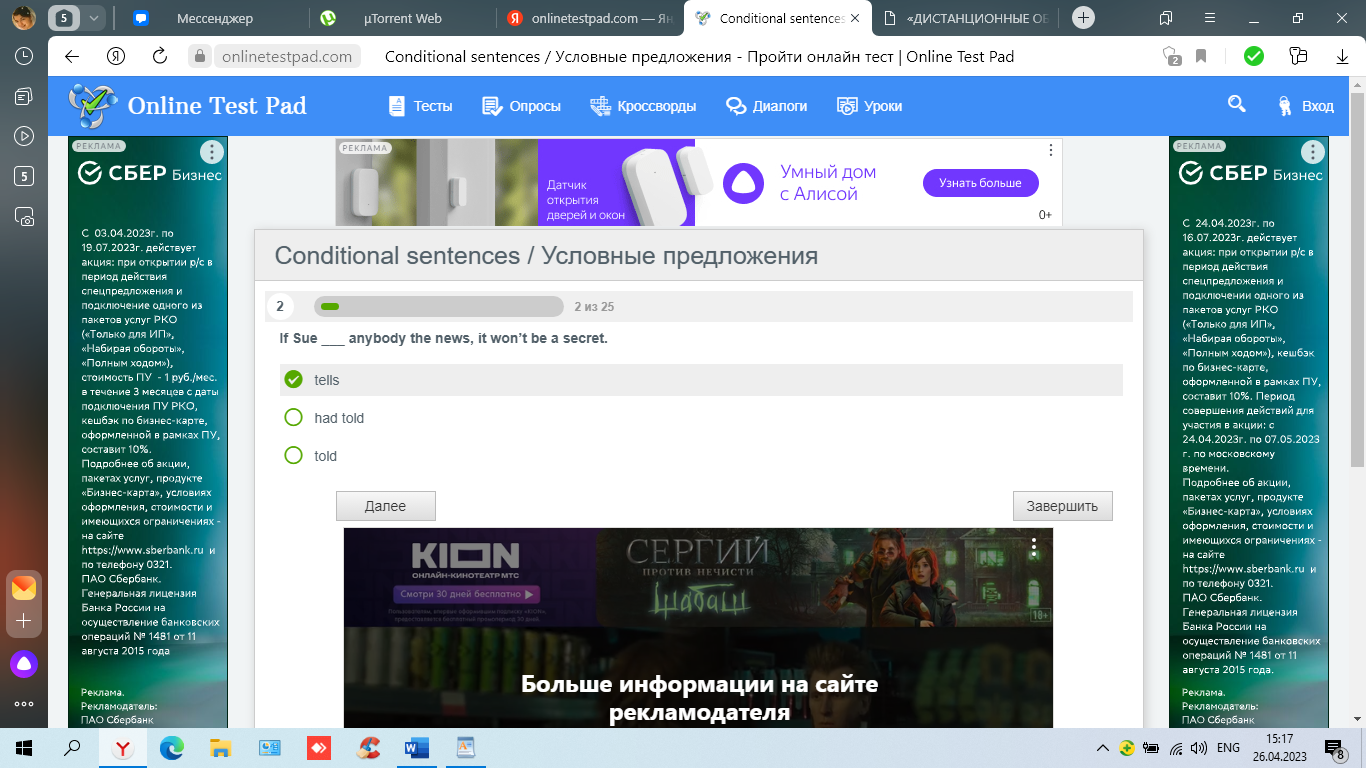 Рисунок 1На платформе очень много готовых тестов по грамматике английского языка. После изучения темы «Условные предложения» студенты проходят онлайн тест на платформе (рис.1). В тесте 25 вопросов и по каждому вопросу предлагается выбрать один из трех вариантов ответа. После выполнения теста студенты нажимают кнопку «Завершить» и получают результат (рис.2).Рисунок 2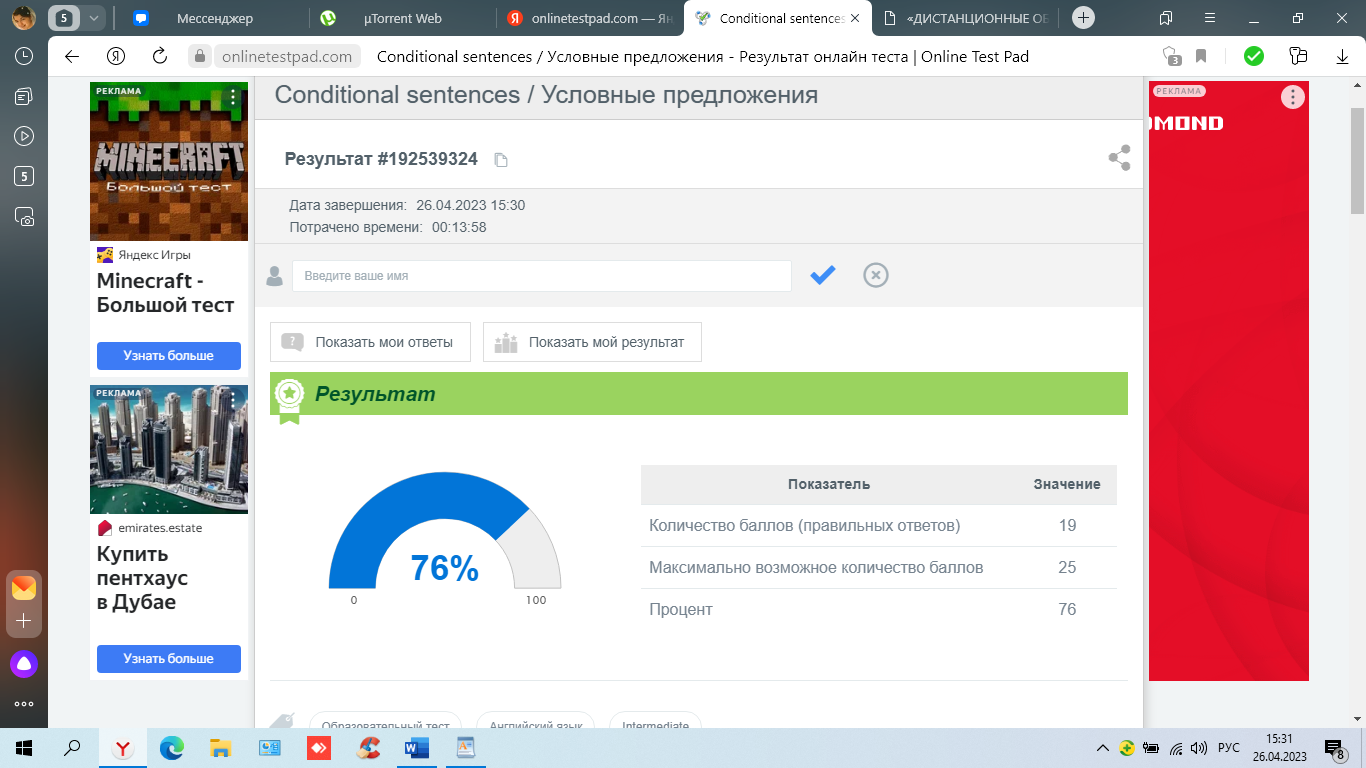 Результат в данном примере выражен в процентах и студент, зная критерии оценки, сам может перевести результат в оценку. Также студенты видят количество правильных ответов, а нажав на кнопку «Показать мои ответы» могут посмотреть в каком вопросе они допустили ошибку и каков правильный ответ (рис.3).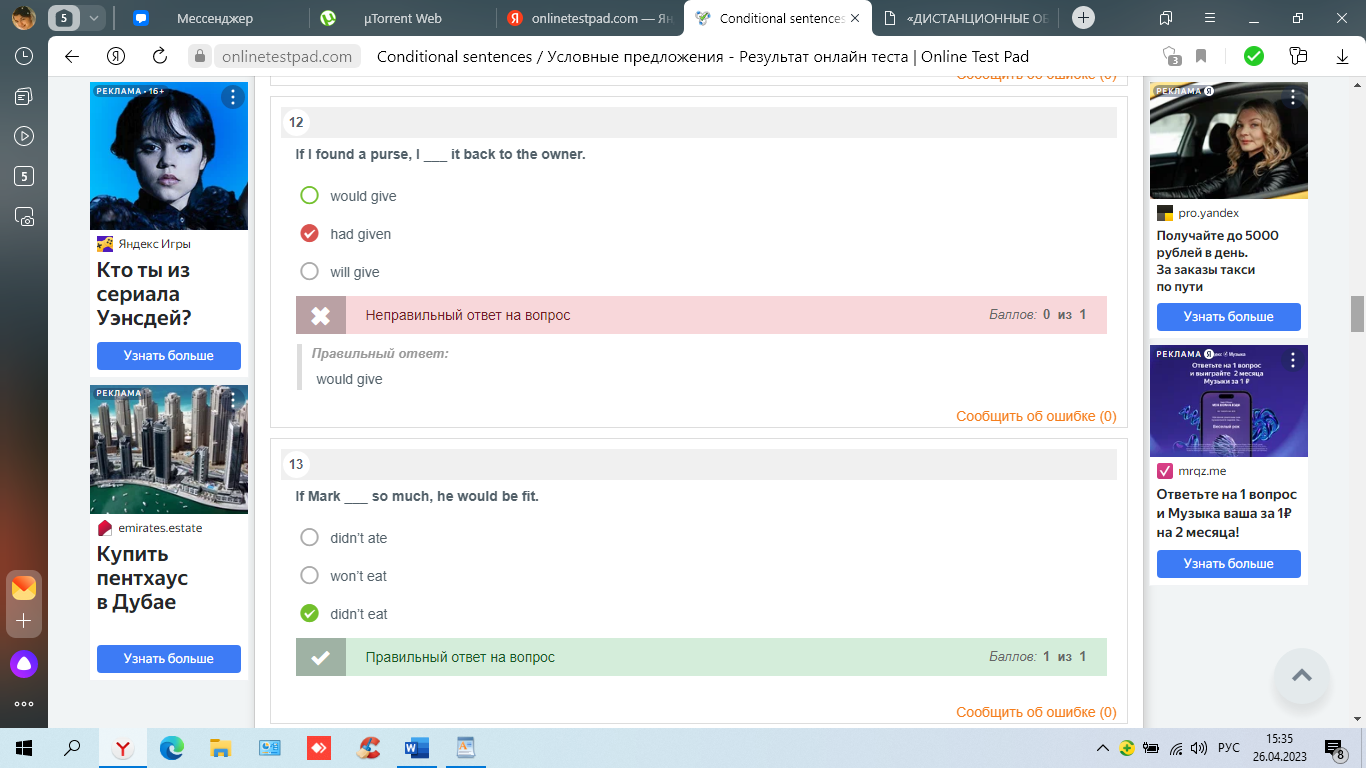 Рисунок 3Подобные тесты активно используются для контроля знаний студентов по другим темам грамматики.Следует, однако, отметить, что применение онлайн-тестов имеет и ряд недостатков.Во-первых, полноценное изучение иностранного языка с использованием онлайн технологий невозможно без поддержки и живого общения с преподавателем и другими студентами. Безусловно, традиционная форма обучения иностранному языку подразумевает личное общение преподавателя с каждым студентом в группе, возможность преподавателя использовать разнообразные формы обучения, включая, например, парную или групповую работу над заданием и т. д. Важным аспектом является наличие личностного контакта между преподавателем и студентом. Если преподаватель исключён из процедуры оценивания студента полностью по всем языковым аспектам, может появиться ряд недостатков, именуемых «потерей индивидуального подхода» [11; 12]. Тесты ставят всех испытуемых в единые рамки. Используя тесты, мы не можем оценить индивидуальность каждого студента и его нестандартный подход к решению различных задач.Во-вторых, некоторые испытывают огромный стресс при выполнении заданий в режиме онлайн, так как могут возникать технические сбои в работе интернета, что заставляет студентов нервничать и это может привести к ошибкам даже в простых вопросах. В-третьих, в случае выполнения заданий внеаудиторно, студенты могут воспользоваться какой-либо помощью при прохождении теста (человека или интернета). Поэтому высокие результаты в таких ситуациях далеко не всегда являются подтверждением качественного усвоения материала. Очевидным решением данной проблемы является только аудиторное прохождение теста под контролем и в присутствии преподавателя и введение временного ограничения на прохождение теста.В-четвёртых, преподавателю изначально нужно потратить определённое количество времени для освоения данной платформы, для составления тестов, а также для анализа полученных данных. Однако после освоения платформы и создания различных тестов преподаватель значительно экономит свое время в долгосрочной перспективе.В заключение можно сказать, что преимуществ использования платформы Online Test Pad все-таки гораздо больше, чем недостатков. Этот сервис может быть рекомендован для изучения отдельных аспектов иностранного языка и других дисциплин. Его применение позволяет существенно экономить время и оперативно получать результат. Грамотно используя разнообразные задания на данной платформе, можно повысить не только интерес обучающихся к изучению дисциплины, но и качество образовательного процесса. Литература1. Абрамова Е. Н. Компьютерное тестирование как элемент обучения и контроля в системе дистанционного обучения // Вестник Российского университета дружбы народов. Серия «Информатизация образования». 2012. № 1. С. 73–77.2. Аветисян Д. Д. Мотивация и коммуникация в дистанционном обучении иностранным языкам // Преподаватель XXI века. 2010. № 1. С. 133–143.3. Архипова О. А., Поведская О. А. Дистанционное обучение как эффективный метод обучения иностранным языкам и развития профессиональной компетентности // Профессиональное образование и общество. 2018. № 3. С. 157–162.4. Беляев М. И. Разработка тестовых заданий для компьютерного тестирования // Вестник Российского университета дружбы народов. Серия «Информатизация образования». 2011. № 3. С. 38–46.5. Каменева Н. А. Дистанционное обучение иностранным языкам. Текст: электронный // Мир науки. 2015. № 3. URL: http://mir-nauki.com/PDF/36PDMN315.pdf⦁	 (дата обращения: 25.12.2020).6. Маслова О. В., Медведева Т. Е., Пятков А. Г. Онлайн-тестирование как форма электронного обучения иностранному языку и контроля знаний // Решетнёвские чтения. 2014. С. 102–106.7. Маркушевская Л. П. Использование тестов при обучении иностранному языку в условиях дистанционного обучения // Компьютерные инструменты в образовании. 2002. № 2. С. 21–23.8. Мироненко Е. С. Преподавание иностранного языка в аспирантуре в новых образовательных условиях: проблемы и перспективы // Вопросы территориального развития. 2016. Вып. 2. С. 1–10.9. Полат Е. С. К проблеме определения эффективности дистанционной формы обучения // Открытое образование. 2005. № 3. С. 71–76.10. Сафроненко О. И. Об эффективности использования новых информационных технологий в обучении иностранным языкам // Современные теории и методики обучения иностранным языкам. М.: Экзамен, 2004. С. 266–267.11. Середа Л. И. Организация дистанционного обучения иностранному языку на обучающей онлайн-платформе OpenMeetings в техническом вузе // Учёные записки Забайкальского государственного университета. 2020. № 5. С. 15–21.12. Dolidze Tamar. Effects of distance learning on English language learning // Akdeniz Language StudSies Conference. 2012. Procedia – Social and Behavioral Sciences. 2013. Vol. 70. Pp. 1438–1441.ОРГАНИЗАЦИЯ САМОСТОЯТЕЛЬНОЙ РАБОТЫ ОБУЧАЮЩИХСЯ С ПОМОЩЬЮ ПЕРСОНАЛЬНОГО САЙТА ПРЕПОДАВАТЕЛЯ ПО ДИСЦИПЛИНЕСтуденикин Ю.Е., Федорова Е.В.преподаватели,ГБПОУ «СМГК», г. СызраньСовременный мир – это мир стремительно меняющихся технологий и информации. Знание в новом мире по-прежнему важно, но теперь оно не скрыто в библиотеках, архивах и музеях. Не является уделом мудрецов. Знания являются достоянием всех, оно открыто и доступно для каждого человека.В мире с широким доступом к знаниям и образованию изменилась роль преподавателя. Он больше не является единственным источником истинных знаний. Поэтому изменились задачи преподавателя. Главным становится не трансляция академических истин, а научение добывать знания из различных источников, определять их ложность и достоверность, извлекать необходимые знания для решения конкретных задач из большого потока информации.Пандемия 2020 года придала особое значение организации самостоятельной работы обучающихся. Самостоятельная работа организуется и проводится с целью формирования необходимого уровня мотивации обучающихся к систематической работе для получения знаний, умений и владений в период учебного семестра, активности обучающихся, самостоятельности, ответственности и организованности [2, с.12].Реалии времени вынудили искать различные формы организации дистанционного обучения с помощью образовательных платформ и инструментов интернета. Как всякий негативный опыт, пандемия дала и положительные результаты в плане организации образовательного процесса, подняв его на более современный уровень. Чтобы организовать эффективную самостоятельную работу обучающихся в дистанционном формате пришлось изучить множество статей о дистанционном обучении и познакомиться с различными программами, позволяющими работать с обучающимися в онлайн и офлайн форматах. Ознакомиться с опытом других преподавателей и организаций по использованию тех или иных образовательных продуктов, представленных в интернете.В результате поработав с Google формами и Яндекс формами, организовав взаимодействие с обучающимися через Google класс, пришло понимание того, что необходимо что-то более глобальное и основательное, что будет главным помощником в организации самостоятельной работы обучающихся по дисциплине и после завершения вынужденного периода дистанционного обучения. Так родилась идея создания персонального сайта по дисциплине «Heteria». Гетерия – с древнегреческого языка союз, собрание друзей, единомышленников. На базе конструктора сайтов wix.com был создан сайт по дисциплине основы философии. Главная задача сайта – организация самостоятельной работы обучающихся по дисциплине. Был разработан дизайн веб версии сайта и вариант для мобильной версии сайта. Таким образом обучающиеся получили возможность заниматься философией в любом месте с помощью своего смартфона. Разработана структура сайта. Он состоит из следующих разделов: Главная страница, Теория, Практика и Библиотека.Затем сайт был заполнен контентом, который связан с рабочей программой дисциплины.Информация на главной странице меняется раз в месяц. Эта страница посвящена событиям в мире философии, личностям философов и значимым датам. Также на первой странице размещается «слово месяца». Это может быть философская категория, термин или какое-то понятие, выбранные студентами. Например, «словами месяца» становились термины «парадигма», «дилемма», «парадокс» и другие (рисунок 1).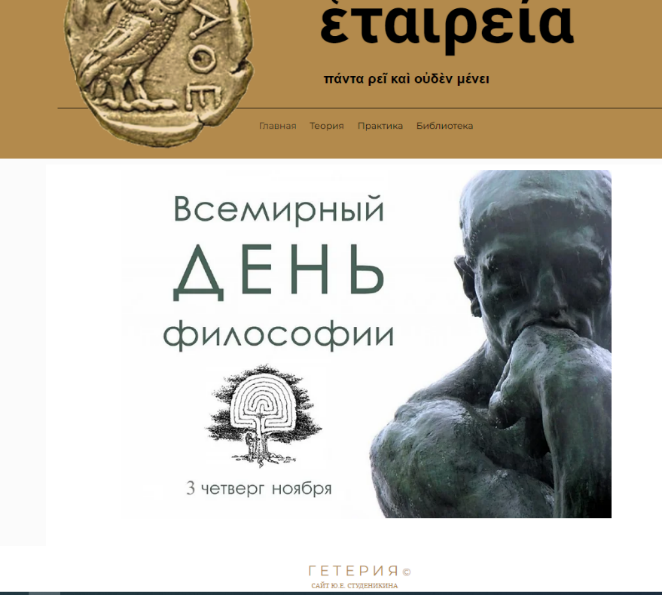 Рисунок 1 – Главная страница сайтаРаздел «Теория» имеет несколько вкладок, посвящённых разным темам дисциплины (рисунок 2).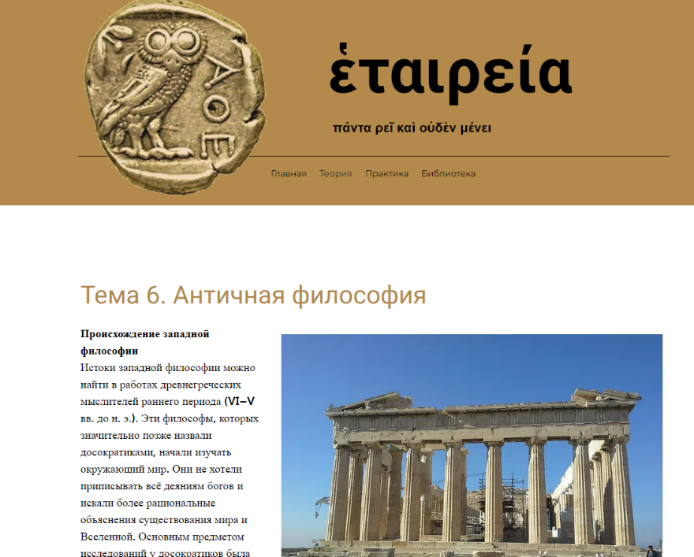 Рисунок 2 – Раздел сайта «Теория»Содержание тем на вкладках раздела «Теория» связано с тематикой рабочей программы дисциплины, но не является дублированием текста аудиторных лекций. Это дополнительная информация, которая не рассматривалась на аудиторном занятии, а только упоминалась на нём.  Работая самостоятельно с информацией на сайте дисциплины, обучающийся может кликнуть на изображение и автоматически перейти на страницу с кроссвордом по теме. Кроссворд откроется в этом же окне. Нет никаких всплывающих окон и бесконечных ссылок.Также, темы имеют видеоролики продолжительностью от 5 до 20 минут для просмотра дома или в аудитории на занятии. Визуализация тематики по философии помогает лучше воспринимать учебный материал, а живой современный язык, которым объясняются сложные темы не делает философию скучной и недосягаемой для понимания дисциплиной.Обучающее видео – это эффективное дидактические средство развития мягких и твердых навыков обучения. Такой формат помогает удерживать внимание, стимулирует любопытство, способствует вовлечению в образовательный процесс. Современные информационные технологии позволяют значительно расширить диапазон видеоформатов: учебная анимация, студийные съемки, скринкасты и т.д. [1, с.74]Каждая тема заканчивается кнопкой «Проверь себя». Нажимая на эту кнопку обучающийся направляется на другой популярный ресурс - конструктор тестов onlintestpad.com на котором размещены авторские тестовые задания для закрепления полученных знаний и итоговой аттестации по дисциплине (рисунок 3).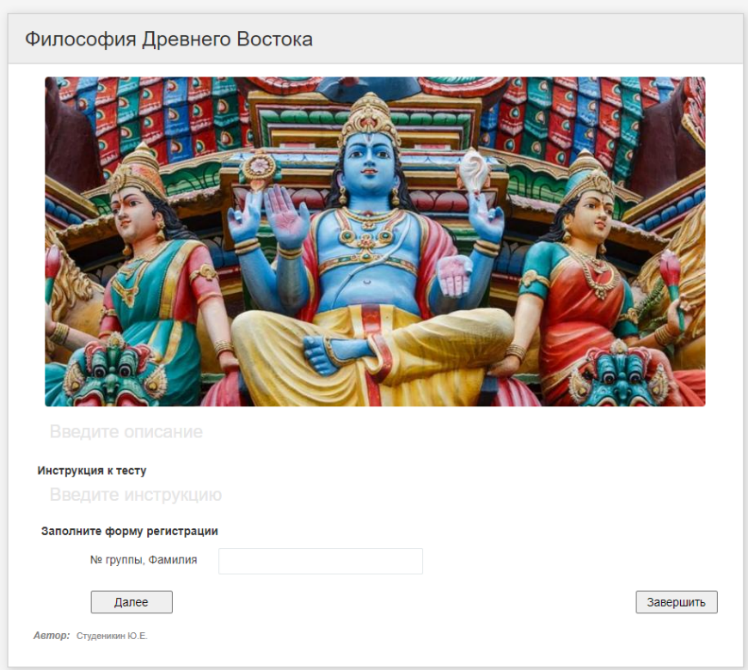 Рисунок 3 – Начальная страница теста по теме «Философия Древнего Востока»Тесты доступны обучающимся без ограничений количества прохождений. Также тесты доступны в мобильной версии. Результат тестирования приходит автоматически на электронную почту преподавателю с полным отчётом о допущенных ошибках, затруднениях и затраченном времени на прохождение теста. Полученные результаты можно представить в виде таблицы EXCEL, в виде графиков и диаграмм (рисунок 4).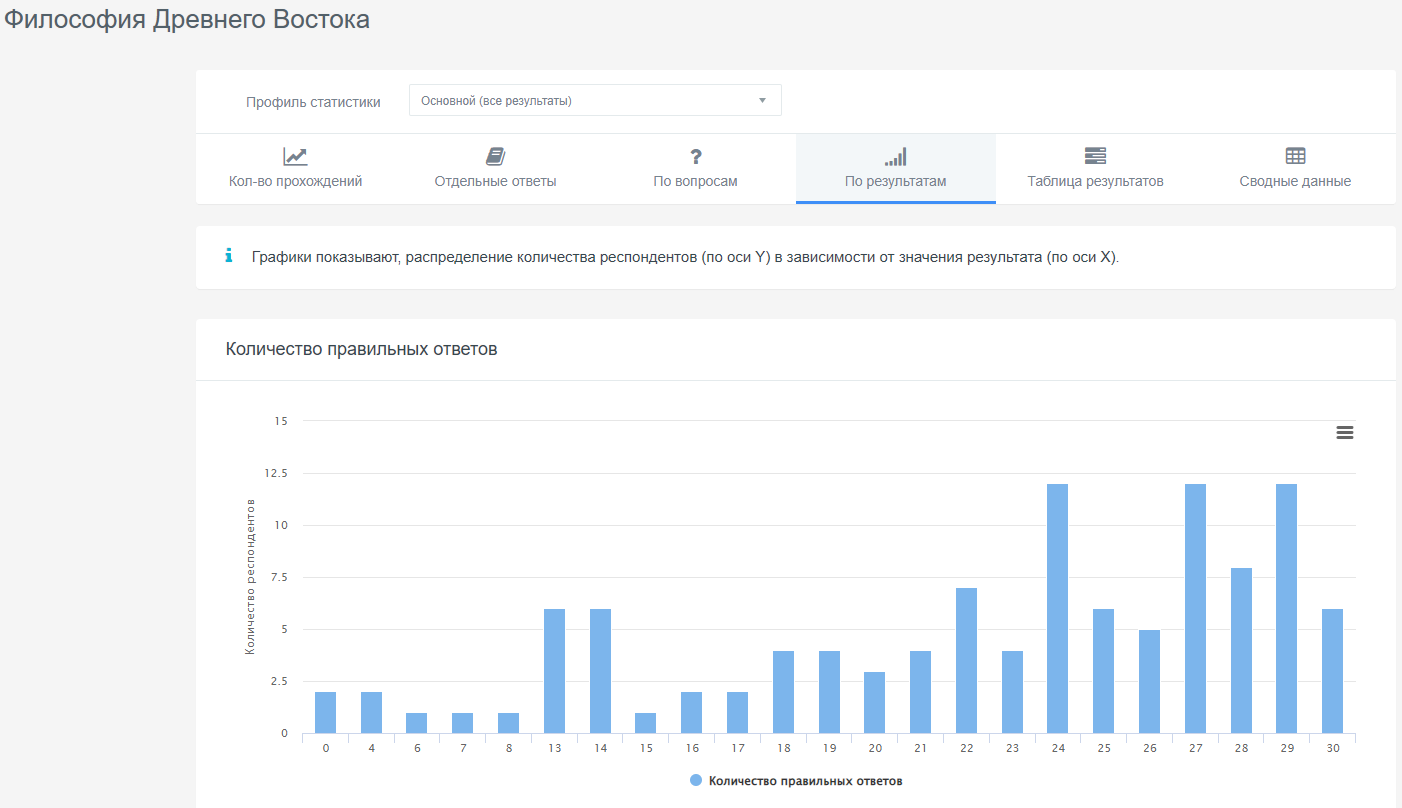 Рисунок 4 – Диаграмма результатов тестирования по теме «Философия Древнего Востока» по количеству правильных ответов по вопросамПроанализировав результаты самостоятельной работы обучающихся можно сделать коррекцию в преподавании дисциплины, разобрать вопросы вызвавшие наибольшее затруднение, повторить материал [3].Следующим разделом сайта является «Практика». Здесь содержаться ссылки на итоговые тесты по наиболее значимым темам дисциплины, а также тематика рефератов и семинарских занятий.Заключительным разделом сайта является «Библиотека». На вкладке «Учебники» представлены обложки учебников по основам философии, кликнув на которые обучающийся может перейти в бесплатную электронную библиотеку на электронную версию любого из представленных учебников (рисунок 5).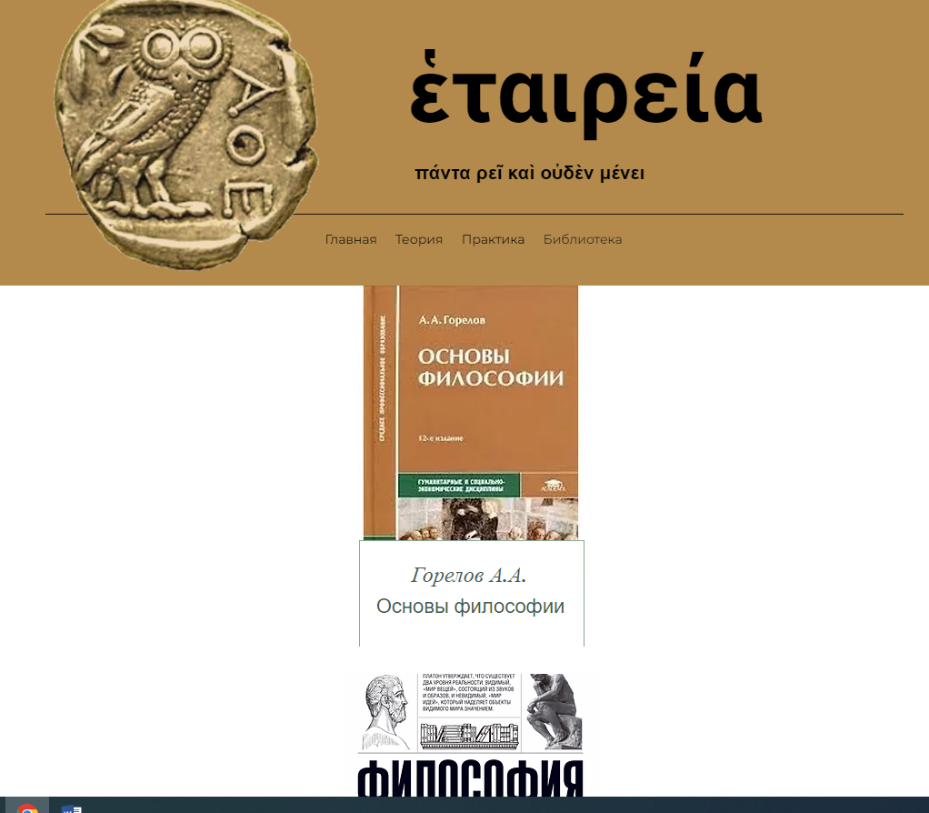 Рисунок 5 – Раздел сайта «Библиотека»Сайт по дисциплине основы философии не является статичным продуктом, он обновляется, дополняется и изменяется в соответствии с текущими задачами, стоящими перед преподавателем. Сайт «Heteria» зарекомендовал себя как эффективное современное пособие, которое позволяет оптимизировать работу преподавателя и обучающихся, сделать лекции, семинары, а также самостоятельную работу увлекательной и интересной.  Литература1. Дедов С. Г. Обучающие видеоролики в системе современного образования // Актуальные исследования. 2021. №42 (69).  С. 74-76. URL: https://apni.ru/article/3068-obuchayushchie-videoroliki-v-sisteme-sovremen 2. Куклина, Е. Н.  Организация самостоятельной работы студента: учебное пособие для вузов /— 2-е изд., испр. и доп. — Москва: Издательство Юрайт, 2023. — 235 с.3. Сайт преподавателя Студеникина Ю.Е.: [Электронный ресурс]., URL: http://www.yestudenikin.wixsite.com/heteria  (Дата обращения: 04.04.2023). 4. Сайт-конструктор тестов [Электронный ресурс]., URL: http://www.onlintestpad.com  (Дата обращения: 04.04.2023).ПОДВИЖНЫЕ ИГРЫ –КАК СРЕДСТВО РАЗВИТИЯ ФИЗИЧЕСКИХ КАЧЕСТВТемяшкина Е.Н.преподаватель,БПОУ «ЧМК», г. ЧебоксарыВ настоящее время очень важна проблема повышения эффективности учебно- воспитательного процесса. Его можно успешно реализовать, применяя различные средства, методы, приемы и способы физического воспитания, привития необходимых умений и навыков самостоятельных занятий физическими упражнениями. Педагогический процесс при этом должен строится с учетом реальных психофизических возможностей, возрастных особенностей занимающихся, а сам процесс физического воспитания нужно строить так, чтобы он был направлен на обучение двигательным действиям, активно содействовал укреплению здоровья и гармоническому физическому развитию, развивал необходимые двигательные качества, положительно влиял на психические процессы занимающихся.Усвоение учебного материала в семестре и в период экзаменационных сессий в сочетании с эмоциональными переживаниями, вызывают неблагоприятные сдвиги в организме, что приводит к ухудшению здоровья и снижению умственной и физической работоспособности студентов.На занятиях по физической культуре, чтобы снять эмоциональное напряжение включать народные и спортивные игры для повышения положительных эмоций, формирования у занимающихся волевых, нравственных и развития физических качеств, поэтому игровые методы в образовании становятся ведущими. Народные игры являются эффективным средством комплексного совершенствования двигательных качеств. Однообразные упражнения утомляют, а одна из черт игрового метода – способность решать задачи в кратчайшие сроки с полной мобилизацией двигательных способностей. В игровом методе присутствуют благоприятные предпосылки для развития ловкости, силы, быстроты, выносливости, находчивости, самостоятельности, инициативности, тактического мышления, культуры общения и т.д. Народные игры являются средством для воспитания коллективизма, товарищества, сознательной дисциплины.При работе со студентами перспективными представляются исследования, направленные на развитие эффективного использования видов двигательной активности, направленной на решение проблемы оптимизации преподавания предмета «Физическая культура», как части общей проблемы совершенствования физического воспитания студентов.Одной из важнейших проблем физического воспитания в учебных заведениях является формирование заинтересованного отношения студентов к данному предмету, пробуждение интереса к физическим упражнениям, потребности к сохранению и укреплению собственного здоровья. Занятия по физическому воспитанию в ССУЗах, где преобладает акцент на физическую подготовку и ориентация на выполнение зачетных нормативов на сегодняшний день могут являться только частью всей системы физической культуры, которая решает задачи умственного, нравственного, эстетического и трудового воспитания. На сегодняшний день, по мнению ряда авторов, у студентов наблюдается снижение и полное отсутствие интереса к занятиям по физическому воспитанию, сокращение двигательной активности, ухудшение состояния здоровья.Цель - определить влияние народных подвижных игр на развитие физических качеств. Задача эксперимента - сравнительный анализ уровня основных физических качеств у студентов.Объект исследования - учебная деятельность студентов.Предмет исследования - влияние народных подвижных игр на формирование основных физических качеств у студентов.Для сравнительной оценки уровня физической подготовленности были использованы следующие контрольные упражнения: для измерения быстроты - бег 18 м (сек); для измерения ловкости - челночный бег 4х9 м, (сек); для измерения выносливости - подъем туловища (кол. раз.); для измерения силы - метание набивного мяча (3 кг 350 г двумя руками из-за головы (м); для измерения гибкости - наклон туловища вперед с положения стоя на скамейке (см).В исследовании принимали участие девушки 2 курса по 19 человек - экспериментальная (ЭГ) и контрольная (КГ) группы. Занятия со студентами обеих групп по физической культуре проводились согласно учебной рабочей программы для данного отделения и курса. В занятия по 15-20 минут со студентами ЭГ были включены народные игры с предметами и без предметов («Два Мороза», «Волки во рву», «Гуси-лебеди», «Карлики и великаны», «Путаница», «Вороны и воробьи», «Шишки, желуди, орехи», «Большой мяч», «Салки-догонялки», «Третий лишний», «Рыбаки и рыбки», «Охотники и утки», эстафеты). По мере накопления двигательного опыта, игры усложнялись: увеличивалась дозировка, усложнялось двигательное содержание, изменялось размещение играющих на площадке, сменялся сигнал (вместо словесного, звуковой или зрительный), усложнялись правила.Исследование проводилось в течение 3 месяцев. Таблица- Динамика основных физических качеств студенток 1 курсаКак видно из таблицы, вначале исследования показатели тестов зарегистрированы в пределах нормы. После завершения исследования у студенток обеих групп улучшились физические качества: гибкость, скорость, ловкость, выносливость, сила. Однако стоит отметить, что наиболее выраженные изменения показателей были у студенток экспериментальной группы. Самый высокий показатель в двух группах из физических качеств по тесту на выносливость. Низкий показатель в КГ по тесту на ловкость, а в ЭГ - тест на силу. В дальнейшем при планировании занятий по физической культуре обратить внимание на развитие таких физических качеств, как ловкость и сила. Также с развитием физических качеств, увеличились показатели контрольных нормативов.Для увеличения двигательной активности студенток ССУЗа целесообразно применять на занятиях по физической культуре народные подвижные игры, которые являются средством развития таких физических качеств, как сила, скорость, гибкость, выносливость, ловкость. Такие занятия повышают интерес к спорту и физической культуре, способствуют улучшению психологического состояния занимающегося, формируют стремление к систематическим занятиям физической культурой, способствуют сознательному преодолению трудностей, помогают человеку сохранять спокойствие в трудных жизненных ситуациях, являются пропагандой здорового образа жизни.Внедрение народных подвижных игр в занятия по физическому воспитанию в ССУЗах способствует повышению общей физической подготовленности и состояния здоровья в целом.Литература1. Ильинич В. И. Физическая культура студента: Учеб. Пособие. / В. И. Ильинич. - М.: Гардарики, 1999. -  148 с.2. Колос В. М. Оздоровительная физическая культура учащихся и студентов: Учеб. Пособие / В. М. Колос. - Мн.: БГУИР, 2009. - 154 с.3. Михаленя В. М. Физическое воспитание студенток / В. М. Михаленя, Т. А.  Глазько, Р. И. Купчинов / Под ред. В. М. Михалени. Мн. : Дизайн ПРО, 1998. - 128 с.4. Соколова В. В., Фурманова А. Г., Бутрим Г. А.и др. Здоровье студенческой молодежи: достижения науки и практики на современном этапе // Материалы Междунар. науч.-практич. конф. Мн., 1999. - 172 с.ИННОВАЦИОННЫЕ ОБРАЗОВАТЕЛЬНЫЕ ТЕХНОЛОГИИ В ОРГАНИЗАЦИИ САМОСТОЯТЕЛЬНОЙ РАБОТЫ ОБУЧАЮЩИХСЯ ПРИМЕНЯЕМЫХ НА УРОКАХ ИНФОРМАТИКИ, А ТАКЖЕ КАК ОДИН ИЗ ФАКТОРОВ АКТИВИЗАЦИИ ПОЗНАВАТЕЛЬНОЙ ДЕЯТЕЛЬНОСТИТестянова Я. Е.преподаватель,ГБПОУ НО НМК, г. Нижний НовгородНа сегодняшний день происходят значительные изменения в образовании. Система образования имеет очень сложную иерархическую структуру, где ключевым звеном является профессиональное образование, а в условиях развития современных образовательных технологиях возрастает и роль системы самого образования в подготовке конкурентоспособных специалистов.Поэтому необходимо воспитать у студентов умение самостоятельно пополнять свои знания и научить их ориентироваться в быстром потоке информации, так как для нового стандарта образования главной чертой является деятельностный подход. Основной целью, которого является - развитие личности студента. Где обучающийся должен сам получать знания через содержание учебно - методического комплекса.А его способность к самосовершенствованию и саморазвитию – это умение учиться. Если говорить про общество в целом, то ведь и оно изменило свои приоритеты: граждане должны быть способны активно и самостоятельно действовать, принимать решения и адаптироваться к изменяющимся условиям жизни.Повышение требований к качеству педагогического образования становится главной проблемой и условием развития системы непрерывного педагогического образования.Ведь именно системно - деятельностный подход в настоящее время дает достижение планируемых результатов освоения рабочей программы в профессиональных образовательных учреждениях и создает основу для самостоятельного успешного усвоения студентами новых знаний, умений, общих и профессиональных компетенций, достижению личностных результатов, а также видов и способов деятельности. На данный момент в русле развития современных технологий обучения существует очень большое разнообразие методов, которые применяет преподаватель на своих занятиях - это кейс-метод, проектный метод обучения, метод интеллект-карта, мозговой штурм, метод «фишбоун», прием «тонких» и «толстых» вопросов, прием «кластер», прием «синквейн» и другие. С помощью этих инновационных педагогических технологий как раз педагог и может реализовать новые требования ФГОС.Один из таких методов – это метод «кластер», который развивает критическое мышление у студентов в наглядно-содержательной форме.Суть самого метода заключается в выявление главных и второстепенных понятий темы, в установление причинно-следственных взаимосвязей между объектом, который анализирует студент и влияющими на него факторами, совершение обоснованного выбора, умение анализировать и сравнивать [1, с. 101].Данная методика также является одним из видов самостоятельной работы студентов, которая активизирует и их познавательную деятельность. Кроме этого развивает навыки работы с информацией (анализировать, структурировать, интерпретировать), умение ставить и решать проблемы, строить умозаключения и проводить аналогии.Проблема становления самостоятельной активной личности студента в ходе его подготовки к будущей профессиональной деятельности является одной из ключевых.Самостоятельная работа - это такое учение, которое определяется способностью учащихся сознательно ставить перед собой те или иные задачи, цели, планировать свою деятельность, осуществлять ее и рефлексировать [2, с. 272]. Поэтому прием «кластер» является универсальным и его можно использовать в основном на всех дисциплинах и на различных этапах урока. Но самое главное данный прием необходимо применять при изучении тем со студентами, которые содержат большой объем информации для запоминания (формулы, понятия, разнообразный теоретический материал). И этот материал должен свободно поддаваться структуризации и систематизации, но быть объемным для запоминания обучающихся. Учебная дисциплина ОУД.10 Информатика не является исключением использования данной методики преподавателем на уроке. Даже наоборот, можно использовать различные блок-схемы онлайн, например: онлайн кластер диаграмм - Cluster Diagram Template, онлайн-сервис для создания блок схем - Draw.io, онлайн блок-схемы - Mind Map Templates и другие. Что дает дополнительные навыки студентам работы с цветными шаблонами в графическом редакторе и представление информации в графическом виде.Дословно «кластер» переводится с английского как скопление, кисть, пучок или гроздь. Прием кластера был описан еще в семидесятых годах прошлого века американским преподавателем английского языка и художественного образования в Государственном университете Сан-Хосе, а также влиятельным учителем и писателем Габриэле Луссер Рико, которая, и создала данный метод [3, с. 57]. По сути, кластер - это упрощенная теоретическая схема, где основным назначением ее является раскрытие логических взаимосвязей между элементами, представляющими собой основные смысловые единицы изучаемой информации. Также - это еще и изображение, которое способствует систематизации и обобщению пройденного и изученного материала [4, с. 43].Данный метод можно использовать на занятиях в различных формах работы со студентами: индивидуальная, групповая, фронтальная и также парная.Суть приема заключается в умении студентов работать с текстом и разными информационными источниками, определять самостоятельно тему, выделять более и менее значимые понятия, находить ключевые слова, устанавливать логические и смысловые связи между основными компонентами темы.Кластер включает в себя различное количество звеньев и развилок. Звено, которое связывает все эти части, является ядром или центром самой схемы (тема, ключевая мысль или понятие). Схемы могут быть выполнены в ручную или с помощью специальных сервисов - это, не оказывает ни какого влияния на суть данного приема.       Основные требования к составлению кластера:в центре (центральном ядре) - указывается ключевое слово (основная мысль);на ответвлениях - понятия, в виде слов или предложений, которые прямым образом связанны с главным понятием, и затем соединяются линиями с ним.вокруг них - менее значительные факты (мысли), которые будут расширять данные понятия, также появятся логически связанные между собой цепочки и более полно будет раскрыт вопрос темы;результат - структура, которая графически отображает размышления и определяет информационное поле определенной темы;важно: все мысли, которые приходят записывать; выполнять работу пока не иссякнут мысли или не закончится время; приложить все усилия, чтобы  создать, как можно больше связей.«Кластер» носит иерархический порядок, поэтому более значимые понятия располагаются в центре, то есть выстраиваются по степени актуальности.Составленные записи должны соответствовать правилу «КТЛ» (кратко, точно, лаконично) и лучше использовать небольшое количество существительных для обозначения того или иного пункта (одно или два), которые будут чётко отражать суть явления.Наиболее эффективно такую методику применять, когда уже материал по теме пройден и его необходимо систематизировать, логически выстроить и свести все изученные термины и понятия в одну единую систему.На уроках информатики можно совершенно при изучении практически любой темы давать студентам задания по приему «Кластер». Например, на такие темы, как: Информационная деятельность; Информации; Информационные процессы; Алгоритмы; ПО компьютера; Архитектура компьютера; Локальные сети; Информационные системы; Настольные издательские системы; База данных; Компьютерная графика; Социальные сети;  и многие другие. Такая технология может быть каким-то этапом урока; также совместной деятельностью преподавателя и студентов на протяжение всего учебного занятия или самостоятельной работой студентов с последующим обсуждением, добавлением и заполнением схемы с преподавателем.Приведем примеры выполненных кластеров по теме «Информация», которые были созданы самостоятельно студентами на уроке информатики после изучения теоретического материала по данной теме. Студентами были выбраны разные специализированные сервисы, которые предложил преподаватель, и составлены ими разнообразные виды кластеров. Специализированные сервисы для работы с кластерами:https:///;https://;https:///;https://miro.com/ru/flowchart/;https://visme.co/ru/sozdat-blok-shema/. Результат работы студентов в данных сервисах: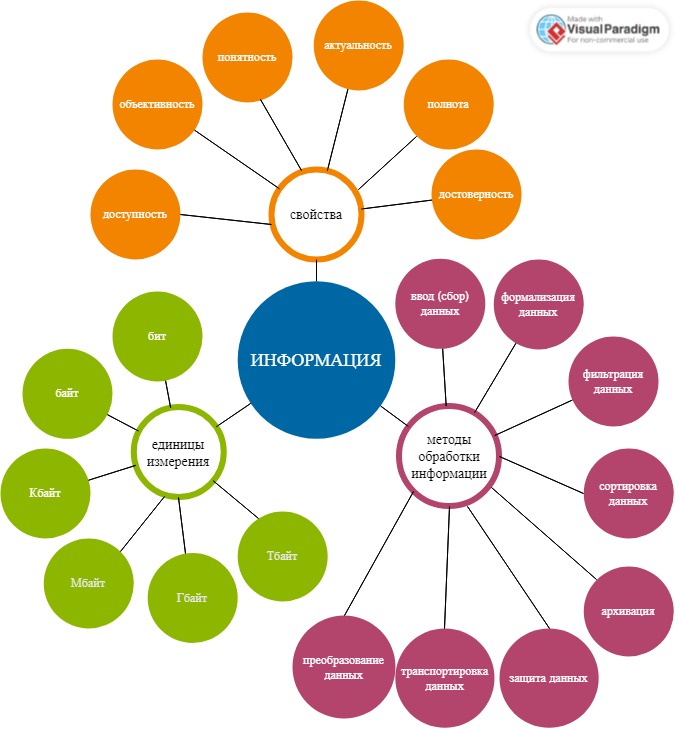 Рисунок 1 – Кластер по теме «Информация»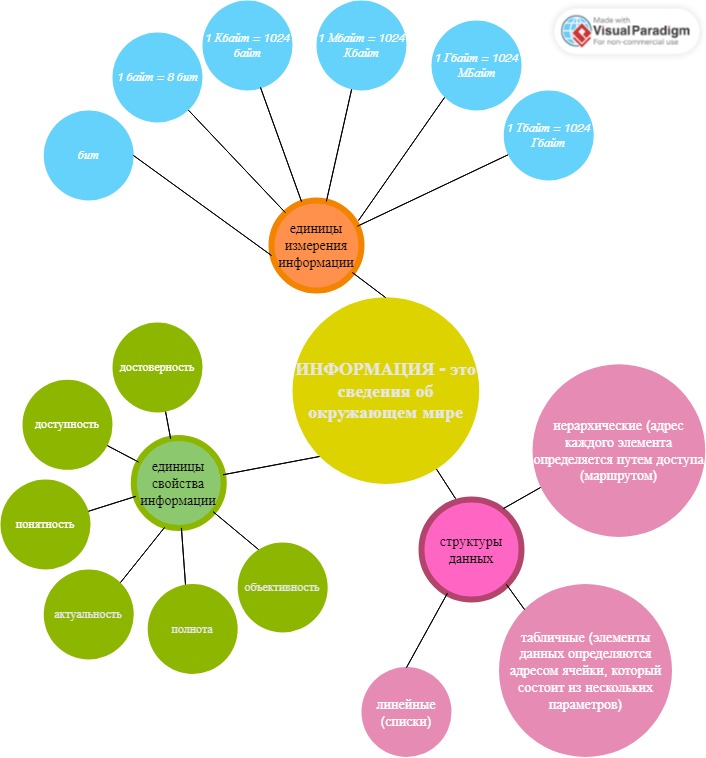 Рисунок 2 – Кластер по теме «Информация»Во время составления схемы по данной методики происходит переработка информации учащимися, что позволяет нам говорить о том, что учащиеся воспринимают и понимают данную информацию, и полученную информацию выстраивают в определенную систему по заданному или выбранному шаблону с четкими взаимосвязями между элементами.Также при использовании данного приема на уроке создается психологически комфортная среда для студентов. Потому что во время заполнения им можно ошибаться, заблуждаться, так как потом при коллективном обсуждении есть возможность исправить свои ошибки. В группе создается доверительная и доброжелательная обстановка и также главным образом успешность в освоении предмета.Таким образом, использование технологии Кластер развивает умения студентов работать с информацией, анализировать текст, выделять основные события и искать их причины, обобщать и делать выводы, и также умения работать в группах, слышать и слушать своего одногруппника и уважать его мнение. В дальнейшем данные схемы можно использовать для подготовки к контрольной работе, дифференцированному зачету, экзаменам. Также такой вариант работы может применяться в качестве домашнего задания, опорного конспекта и проектной деятельности студента.Метод фишбоун уникален также тем, что можно применять его в различных вариантах и так сказать им «играть», меняя сложность работы и подстраивая его под уровень группы. Например, можно делать следующие действия при использование этой методики:    указать саму ключевую мысль;   указать понятия, соединяющиеся линиями с главным звеном;заполнить частично вокруг второстепенных понятий менее значительные факты (мысли), которые будут расширять данные понятия и более полно будет раскрыт вопрос темы;предложить студентам самостоятельно заполнить кластер, затем его обсудить с ними и после этого им предложить заполнить его.При создании модели подготовки будущего медицинского работника педагог использует методы обучения, способствующие эффективному развитию имеющихся у студентов способностей и формированию навыков самостоятельности, системности мышления, умению перестраиваться в современном стремительно меняющемся обществе.Хорошим специалистом становится тот студент, который интересуется научным прогрессом, техникой, современными технологиями. Большое внимание уделяется вопросам самообразования, самообучения, так как очень трудно на уровне занятия познакомить студента со всеми аспектами и достижениями в определенной области науки и производства.Знания, квалификации и навыки выпускников, готовых работать в реальной медицинской сфере, вполне соответствуют требованиям быстрого мышления, умение выбирать из большого объема нужную информацию, способность длительное время  сохранять устойчивое внимание, широких профессиональных знаний, коммуникативных способностей и работе как самостоятельной, так и в коллективе, формируемых входе процесса обучения. Это именно те качества, которые практически необходимы и молодым медицинским специалистам, которые уже сейчас мотивируются на готовность к меняющимся условиям в профессиональной среде.Основными субъектами инновационного образовательного процесса являются студент и преподаватель. Центральная роль отводится их интересам - духовным, интеллектуальным, культурным - они служат предпосылкой становления профессионального мышления. А от преподавателя требуется высокий уровень педагогической компетентности, инициативности и технологической функциональной грамотности.Литература:Аникушина Е. А., Бобина О. С., Дмитриева А. О., Егорова О. Н., Калянова Т. А., Мамонтова М. Ю., Старцева С. П., Фомин В. С. Инновационные образовательные технологии и активные методы обучения: Методическое пособие / Е. А. Аникушина, О. С. Бобина, А. О. Дмитриева, О. Н. Егорова, Т. А. Калянова, М. Ю. Мамонтова и другие, Томск, 2010. - 212 с.Зайцев В. С. Современные педагогические технологии: учебное пособие / В. С. Зайцев, Челябинск, 2012 - 496 с.Пальтов А. Е. Инновационные образовательные технологии: учебное пособие / А. Е. Пальтов, Владимир, 2018. – 119 с.Рыбцова Л. Л. Современные образовательные технологии: учебное пособие / Л. Л. Рыбцова, Екатеринбург, 2014. - 92 с.СИМУЛЯЦИОННЫЕ - ОБРАЗОВАТЕЛЬНЫЕ ИГРЫ ДЛЯ СТУДЕНТОВ МЕДИЦИНСКОГО КОЛЛЕДЖАТлеулесова Венера Исмаиловна Кужакулова Мейрамгуль Турумовна преподаватели спец дисциплинГКП «Актюбинский Высший медицинский колледж имениГероя Советского Союза Маншук Маметовой» на ПХВ  1.Актуальность проблемы Проведение образовательного мероприятия в формате «Симуляционных - образовательных игр» ставит задачу не только познакомить студентов медицинского колледжа с возможностями симуляционного обучения, но и помочь выработать практические умения в оказании неотложной помощи, развить творческие и командные подходы к решению нестандартных ситуаций, а также стать тем фундаментом.Ключевые слова: обучающие игры, игровой процесс, современные технологии, инновации, симуляционного обучения, качество.Поиск новых направлений в медицинском образовании, направленных на повышении качества подготовки медицинских кадров, является весьма актуальным. Проведение образовательного мероприятия в формате «Симуляционных - образовательных игр» ставит задачу не только познакомить студентов медицинского колледжа с возможностями симуляционного обучения, но и помочь выработать практические умения в оказании неотложной помощи, развить творческие и командные подходы к решению нестандартных ситуаций, а также стать тем фундаментом.Обучающая игра – это форма занятия, во время которого процесс обучения и усвоения полученных знаний происходит в игровом режиме.Медицинское образование предполагает не только передачу студентам теоретических знаний, но и развитие навыков, необходимых для практики. В последние годы на замену традиционному обучению с однонаправленным потоком знаний от преподавателя к студенту приходят современные интерактивные методологии преподавания, в том числе игровые. Профессионально ориентированная игра – один из методов интерактивного обучения, направленный на более глубокое усвоение теоретического материала, повышение компетенции среднего медицинского работника в принятии решений, оказании медицинской помощи, решении клинической проблемы, т.к. разыгрываемая ситуация приближена к его будущей профессиональной деятельности.Обучающие игры построены на принципах активной совместной деятельности, коммуникации, игрового моделирования реальных условий.Обучающая игра предполагает активную, специально организованную деятельность студентов. В искусственных или воображаемых условиях участники игры импровизированно воссоздают ситуацию, максимально приближенную к реальной работе врача, что дает возможность разносторонне изучить ту или иную проблему, а также выбрать соответствующий алгоритм действий.Преимущества внедрения метода обучающей игры в медицинское образованиеСитуационная обучающая игра способствует повышению интереса к изучаемому предмету, развитию творческого потенциала, получению нового опыта, на основе которого формируются навыки и знания. Проведение занятия в такой форме позволяет с разных сторон рассмотреть одну и ту же ситуацию, а значит – глубже понять ее и усвоить изучаемый материал. Для достижения положительного эффекта и закрепления результата проводятся несколько игр по нарастающей сложности.Педагогу анализ действий участников ролевой игры помогает объективно оценить уровень знаний и подготовленности студентов. РеализацияДля того, чтобы встроить элементы геймификации в занятие, важно учесть следующие принципиальные моменты:Определить тему и предмет игры, а также объект имитации. При этом ситуация игрового занятия должна моделировать профессиональную реальность.Определить реальные (обучающие, воспитательные) и условные (игровые) цели проведения занятия. Важно помнить, что на первом месте должны быть реальные цели, а игровые нужны лишь в качестве вспомогательных – для создания эмоционального фона и мотивации. Для определения целей игры можно задать себе вопросы: Какая категория участников игры? Какие навыки должны получить обучаемые в процессе данной игры? Для чего она проводится? Какие результаты должны быть достигнуты?Проработать сюжет, заданные роли и характер взаимодействия. Увлекательный сюжет – это основа квеста. При этом, задачи, возникающие перед участниками, должны иметь для них значение в реальной профессиональной деятельности, а их выполнение требовать применения полученных ранее, в процессе обучения, знаний и навыков, а также вовлечения специалистов соответствующей области.Определить методику и алгоритм проведения игры, степень импровизации участников.Составить сценарий и блок-схему игры с пояснениями, если они необходимы. Продумать каждый этап и эпизод игры, предусмотреть возможные шаги и разветвления ситуации, например — изменения состояния объекта имитации (пациента), к которым привели действия игроков.Сформулировать правила и регламент игры.Определить систему оценивания.Подготовить место проведения, необходимое оборудование, таблички с названием ролей, инструкции для участников и необходимое наглядное пособие (медицинская документация,  данные лабораторных исследований,  рентгенограммы, данные ЭКГ, ФКГ, и т.д.).Этапы проведения игрыПроведение обучающей игры делят на три этапа: подготовительный, собственно процесс игры и заключительный.1. Подготовительный этапВо время подготовительного этапа участников игры знакомят с игровой ситуацией, регламентом, правилами, задачами, проводят инструктаж, распределяют роли.Участники игры на момент ее проведения должны иметь знания по данной теме: симптомы заболевания, методы исследования и т.д.2. Игровой процессВ процессе игры ее участниками в соответствии с заданными ролями моделируется ситуация, отражающая типичную для участников реальную деятельность. Каждый игрок выполняет свою конкретную задачу, действуя при этом совместно.Процесс игры типа «пациент-медсестра» может проходить примерно по такому сценарию: «пациенту» называется его сестринский диагноз, который остальным участникам неизвестен. Он формулирует жалобы, и моделирует характерные для данного заболевания симптомы. «медсестра» должна посредством диалога узнать о том, что беспокоит пациента, уточнить жалобы, провести осмотр, изучить данные исследований, при необходимости назначает дополнительные, поставить диагноз, обосновать его и назначить план сестринского ухода.  Занятие может проводится и в других игровых формах, например – в виде консилиума, или викторины, участники которой активно обсуждают ситуацию, определяют, какие действия нужно предпринять, после чего принимают решение и сообщают его ведущему.3.  Заключительный этап (дебрифинг)На данном этапе проводится обсуждение игры, положительные и отрицательные моменты, подводятся итоги, оцениваются результаты, уровень знаний участников, умений и навыков.Учащиеся должны осознать, что ситуация, произошедшая в игре, независимо от того, планировался ли ими изначально такой ход развития событий или нет, может произойти и в реальной деятельности, поэтому неправильно относится к такой ситуации лишь как к игровой.Обязательная часть этого этапа – проведение рефлексивного анализа, с помощью которого у обучаемых достигается переход от опыта проживания игровой ситуации к навыкам самоанализа, самооценки, развития своих интеллектуальных качеств, способности к постановке самостоятельных целей, определению уровня своих результатов, причин успехов или неудач.Позиция педагога при проведении ролевых игрОбучающая игра, как форма интерактивного обучения, основана на взаимодействии всех участников процесса, в том числе и преподавателя.Основная задача педагога – подготовить и организовать проведение занятия, создать необходимые для этого условия. В процессе проведения игры он может побуждать студентов к дискуссии, проявлению инициативы, поддерживать динамичность игры, не становясь при этом непосредственным ее участником, отдавая студентам ведущую роль.РезультатыРезультатом проведения сюжетной игры в обучении студентов-медиков является:эффективное усвоение полученных знанийповышение профессиональной компетентностисокращение времени накопления профессионального опытаформирование навыков взаимодействия, профессиональной этики, эмпатии, коммуникативных навыковформирование системного мышленияповышение правовой компетентности (заполнение медицинских документов, соблюдение прав врача и пациента, знания по технике безопасности и др.)развитие умения формулировать мысль, используя профессиональные терминыформирование образных ассоциаций, сохраняющихся на протяжении длительного периодапривнесение разнообразия в процесс обучения, повышение мотивации и интереса студентов, воздействие доброжелательной (позитивной) среды на личность студентаОбучающая игра и компьютерные технологииСовременный прогресс, развитие технологий дают возможность использования программно-аппаратных средств для разработки компьютерных обучающих игр профессиональной направленности. Разработка и моделирование компьютерных сюжетных обучающих игр – непростой процесс, который требует тщательной поэтапной подготовки, но применение этих технологий расширяет возможности подачи материала, создает условия для эффективного овладения учащимися знаниями, навыками и умениями, а преподаватель получает возможность сосредоточиться на методической стороне игры.Обучающие симуляторы «Общемировой электронной базы сценариев клинических случаев «ClinCaseQuest»», основанные на методах интерактивного обучения, позволяют учащемуся погрузится в моделируемую ситуацию, стать участником процесса, решать конкретную задачу в соответствие с ролью. Прохождение симуляционных тренажеров позволяет отработать необходимые навыки в виртуальной среде, а также закрепить теоретические знания по той или иной теме.Литература1. Ардаматский Н.А. Клиническое мышление, его воспитание и совершенствование. – Саратов: Приволж. книж. изд-во, 2014.2. Истомина, М. В. Применение игровых технологий обучения при преподавании студентам  медицинского колледжа /М.В. Истомина//Приложение к журналу Среднее профессиональное образование. – 2019. - №2. С. 128-138.3. Эльштейн Н.В. Диалог о медицине. – 3-е изд., доп. и перераб. – Таллин: Валгус, 2013.4. Абросимова М.Ю. Информированность студентов медицинских учебных заведений-о правах пациента // Пробл. соц. гигиены. 2014. - Т.З, №3. - С.22-23.5. Айламазьян A.M. Выбор мотивов деятельности: теоретические аспекты проблемы и экспериментальное изучение // Вопр. психологии. -2017.-№1.-С. 123.6. Александрова Т.К., Нефедова В.Е., Федорова Ж.В. Игра как средство активизации учебно-позновательной деятельности учащихся // Химия в школе. 2018. - №2. - С. 59-63.ИСПОЛЬЗОВАНИЕ ПРАКТИКО-ОРИЕНТИРОВАННЫХ ТЕХНОЛОГИЙ КАК ЭФФЕКТИВНЫЙ СПОСОБ ФОРМИРОВАНИЯ ПРОФЕССИОНАЛЬНЫХ КОМПЕТЕНЦИЙ ПРИ ПОДГОТОВКЕ ФАРМАЦЕВТОВТурлаева Н.А.преподаватель,Яшурина Н.Ю.преподаватель,ГБПОУ НО НМК, г. Нижний НовгородВступление в силу актуализированного Федерального государственного образовательного стандарта по специальности 33.02.01 Фармация привело к интенсификации образования, которая предполагает усиление практической подготовки обучающихся. Современные требования обуславливают необходимость постоянного совершенствования всех сторон образовательного процесса. Возникает необходимость в поиске и применении новых методов и технологий, которые органично включатся в данные условия [2, с.289]. В этой связи появляется интерес к использованию практико-ориентированных технологий. Под практико-ориентированным обучением понимают освоение студентами образовательной программы в условиях, приближенных к реальным профессиональным с помощью выполнения реальных практических задач в учебное время [1, с.80].Главная цель практико-ориентированного обучения – формирование у будущего специалиста полной готовности к профессиональной деятельности.Использование практико-ориентированных технологий позволяет создавать условия для целенаправленного формирования профессиональных компетенций будущих фармацевтов.Преподавателями МДК.01.01 Организация деятельности аптеки и ее структурных подразделений специальности Фармация активно используется практико-ориентированный метод. Реализация данного метода обучения состоит в решении практико-ориентированных задач, которые погружают студента в реальную профессиональную ситуацию. Обучающиеся самостоятельно находят решения путем совместного обсуждения, поиска нужной информации в разных источниках, а преподаватель становится консультантом, организатором всего происходящего.Рассмотрим подробнее применение практико-ориентированного метода обучения по организации деятельности аптеки на различных видах и типах занятий. На теоретических занятиях по организации учета движения товаров в аптечной организации обучающимся необходимо составить товарные отчеты аптеки, аптечного пункта или аптечного киоска по оправдательным документам. На данном занятии практико-ориентированный метод реализуется с использованием кейс-технологии. Обучающимся предлагаются практические кейсы, которые содержат реальную профессиональную ситуацию, связанную с учетом движения товаров в аптечных организациях. Решение таких заданий способствует тренингу поведения студентов в подобных условиях. На данных занятиях формируются профессиональные компетенции по осуществлению розничной и оптовой торговли, оформлению первичной учетно-отчетной документации по виду деятельности в части знаний и умений ведения учета движения товаров аптечного ассортимента в соответствии с установленными требованиями. На практических занятиях по организации хранения обучающимся предлагается провести внутренний аудит по соблюдению правил хранения лекарственных препаратов для медицинского применения аптечных организаций ресурсного центра колледжа: учебных аптек ООО «Вита», Фармани, а также составить план корректирующих действий для устранения выявленных нарушений. В данном случае практико-ориентированный метод сочетается с проблемным методом (созданием проблемной ситуации). Важным моментом является то, что решение проблемной ситуации способствует не только укреплению и совершенствованию знаний обучающихся, но и их самостоятельному выявлению имеющихся пробелов в собственных знаниях и умениях. Проведение занятий в таком формате способствует эффективному формированию профессиональных компетенций по организации подготовки помещений аптеки к осуществлению фармацевтической деятельности, осуществлению хранения товаров аптечного ассортимента в части знаний и умений распределять товары по местам хранения с учетом требований нормативно-правовых актов и проводить контроль за соблюдением этих требований.Также на практических занятиях активно используются практико-ориентированные технологии в сочетании с дифференцированным методом обучения. На занятиях по организации деятельности аптеки и ее структурных подразделений чаще используется способ дифференциации по уровню сложности учебного материала. В результате проведенного контроля знаний обучающиеся делятся на группы по уровню исходных знаний:1 группа - студенты с высоким уровнем исходных знаний, которые способны выполнить задания высокого уровня сложности самостоятельно; 2 группа - студенты со средним уровнем исходных знаний, которым необходима незначительная помощь и 3 группа – студенты с низким уровнем исходных знаний, которые способны выполнить задания по образцу. Дифференцированный подход в обучении используется при изучении сложных тем по лицензированию фармацевтической деятельности, формированию цен в аптеке на товары аптечного ассортимента, прогнозированию основных экономических показателей деятельности аптечной организации. В результате применения такого сочетания технологий происходит процесс формирования профессиональных компетенций по осуществлению розничной и оптовой торговли, мероприятий по формированию ценовой политики.На занятиях учебной практики по контролю за сохранностью товарно-материальных ценностей обучающиеся проводят инвентаризацию товаров аптечного ассортимента в ресурсном центре – учебной аптеке ГП НО «Нижегородская областная фармация» с помощью программного продукта «ГИД-Аптека». На данном занятии реализация практико-ориентированного метода сопровождается применением современных информационных технологий. Обучающиеся не только решают профессиональную ситуацию, но и совершенствуют умения пользоваться специализированными программами и продуктами информационных систем, используемых в фармации.На сегодняшний день в практику преподавания также активно внедрены элементы дистанционных практико-ориентированных технологий. На онлайн-платформе Moodle идет наполнение электронного курса МДК.01.01 Организация деятельности аптеки и ее структурных подразделений, который используется при проведении дистанционных практических занятий, а также проведении занятий с использованием технологии смешанного обучения.Таким образом, в преподавание внедрены и активно применяются практико-ориентированные технологии, эффективность использования которых доказывает 100% успеваемость студентов. Умелое применение данной образовательной технологии позволяет решить задачу современного профессионального образования по усилению практической подготовки обучающихся и формированию конкурентоспособных специалистов. Практико-ориентированные задания, используемые на учебных занятиях по организации деятельности аптеки и ее структурных подразделений, помогают сформировать профессиональную личность способную работать в проблемных ситуациях, а также являются отличным инструментом формирования профессиональных компетенций при подготовке фармацевтов [3, с.31].Литература1. Ваганова О.И., Булаева М.Н., Шагалова О.Г. Методы и технологии образования в условиях практико-ориентированного обучения // Азимут научных исследований: педагогика и психология: – 2019 – № 1(26) – URL: https://cyberleninka.ru/article/n/primenenie-praktiko-orientirovannyh-tehnologiy-obucheniya-v-vuz (дата обращения: 20.04.2023).2. Гладкова М.Н., Ваганова О.И., Смирнова Ж.В. Технология проектного обучения в профессиональном образовании // Проблемы современного педагогического образования. - 2018. - № 58-3. - С. 80-83.3. Помазанова, Е. В. Ситуационные задачи как средство формирования профессиональных компетенций студентов / Е. В. Помазанова. — Текст: непосредственный // Образование и воспитание. — 2022. — № 4 (40). — С. 31-33. — URL: https://moluch.ru/th/4/archive/231/7622/ (дата обращения: 20.04.2023).ТЕХНОЛОГИИ РАЗВИТИЯ КРИТИЧЕСКОГО МЫШЛЕНИЯ В ОРГАНИЗАЦИИ УЧЕБНОГО ПРОЦЕССА МЕДИЦИНСКОГО КОЛЛЕДЖАФайзеева И.В.,Городилова Л.Ю., Салаватуллина А.Б.,преподаватели Можгинского филиала АПОУ УР «РМК МЗ УР» Согласно ФГОС профессионального образования, образовательные результаты выпускника медицинского колледжа выражаются в общих и профессиональных компетенциях. Но их формирование требует иного подхода к организации образовательного процесса, нежели традиционный. На наш взгляд, высокий потенциал в формировании общих и профессиональных компетенций заложен в технологии развития критического мышления, которую преподаватели колледжа активно используют в своей работе. В основу технологии положен базовый дидактический цикл, состоящий из трёх этапов, или стадий.Первый этап работы в технологии развития критического мышления называется стадия «Вызов». Её основное назначение – активизировать имеющиеся у студентов знания, помочь им осознать их неполноту или недостоверность как препятствие к решению задачи или проблемы и тем самым пробудить интерес к новой теме. Студенты получают возможность ставить свои цели урока, что создает необходимый внутренний мотив к процессу обучения. Вторая стадия – «Осмысление содержания». На этой стадии организуется направленная, осмысленная работа с текстом. Модели, рисунки, схемы и т.п., выполненные студентами,  показывают взаимоотношения между идеями, ход мыслей студентов. Третья стадия – «Рефлексия», или «Размышление». На этом этапе студент формирует личностное отношение к информации и выражает его либо с помощью собственного текста, либо своей позицией в дискуссии. Эффективность технологии достигается тогда, когда выбранные приёмы адаптированы к содержанию занятия, его целям и задачам, учитывают возможности обучающихся. Мастерство преподавателя заключается в нахождении оптимального сочетания приёмов в одном целостном процессе. Педагогический коллектив нашего колледжа для обучения студентов профессии медицинского работника применяет ТРКМ при изучении различных дисциплин и модулей, начиная с первого курса.Приведём пример  изучения темы «Звук. Ультразвук. Применение их в медицине». дисциплины «Физика в медицине». Стадия «Вызов 1» реализуется через приём-игру «Как вы думаете?». Вся группа делится на несколько малых групп. Каждая микрогруппа получает общее игровое поле, которое поделено на три части, помеченные словами: ЗВУК, УЛЬТРАЗВУК, И ЗВУК, И УЛЬТРАЗВУК, НИ ЗВУК, НИ УЛЬТРАЗВУК. Структура игрового поляКроме игрового поля, каждая микрогруппа получает набор карточек с ниже приведённым текстом (ответ для обучающихся не должен быть слишком очевидным, нужно прежде хорошо взвесить все «за» и «против»).Колебания частиц волны  с частотой <1500 Гц1 белПорог слышимостиШум авиамотора1ДбТон Передается во внутреннее ухоАускультацияПеркуссия Волны с частотой > 20 кГцЭнергия волны превращается  в теплотуОчень сильно поглощаются веществомПри переходе из жидкости в воздух практически отражаются обратноКавитация  Волны, распространяющиеся в упругой средеСкорость в воздухе 300 м/сФизическая величина - Интенсивность волныАмплитуда колебаний частиц средыПредставляют продольные волныМожет вызвать смертьИспользуется для диагностикиПостоянно действует на человекаСоздается в вакуумеМогут использовать для связи в космосеКолеблющееся телоПравила игры. Карточки распределяются между учащимися так, чтобы у каждого было примерно одинаковое количество. Обдумав самостоятельно смысл текста, и вспомнив всё, что известно об изучаемой теме, ребята молча кладут карточки на какую-либо часть игрового поля.  Каждый студент производит ревизию собственного знания и опыта.Все карточки должны быть расположены «лицом» вверх, для того чтобы другие члены группы могли познакомиться с их содержанием и принять решение по поводу правильности их расположения. Если кто-то из студентов не согласен с тем, куда помещена карточка, то он переворачивает её «лицом» вниз, оставляя на том же поле.На следующем этапе игры студенты обсуждают только перевёрнутые карточки. Обсуждение происходит в следующем порядке: вначале от группы выступает хозяин карточки, он обосновывает своё решение, Затем аналогичное выступление делает учащийся, который перевернул эту карточку «лицом» вниз, выразив своё несогласие с мнением товарища. Преподаватель не проявляет своего согласия или несогласия с мнением студентов. Он задаёт уточняющие вопросы (но не наводящие!) с целью помочь студентам понять, что они на самом деле знают по обсуждаемому вопросу.  На стадии «Осмысление содержания» студенты, работая с текстом и презентацией, заполняют таблицу: При  чтении предлагает карандашом делать пометки:▼ - Уже знал  +  - Новое, не думал, что так бывает. --  - Думал иначе, это противоречит моим представлениям.?  - Интересно, есть вопросы.После заполнения таблицы студенты обмениваются вопросами, возникшими при чтении, в парах и группах, озвучивают оставшиеся без ответа вопросы с целью обсуждения.На стадии рефлексии преподаватель предлагает студентам вернуться к игре и с учётом изученного материала заново расположить карточки на игровом поле. Каждая микрогруппа презентует своё игровое поле, сравнивая своё мнение по каждому вопросу с тем, что было до изучения темы. Преподаватель помогает учащимся принять правильное решение, организуя обсуждение содержания карточек, используя технику задавания вопросов.После игры преподаватель даёт задание:  составить Синквейн (пятистишье).Пример синквейна, составленного студентами:ЗвукКрасивый, мелодичныйПроизносится, радует, слышитсяПомогает людям услышать красоту окружающего мираЧудо.На втором курсе студенты изучают  анатомию и физиологию человека. Приведём пример изучения темы «Анатомия и физиология печени» в базовой модели ТРКМ. Здесь на помощь приходят приём парадокса и стратегия «РИСК».  Стадия «Вызов» начинается с парадоксальной фразы, вызывающей у студентов недоумение, вопросы, а значит – и интерес к теме: «Если бы у печени руки были, они бы глотку задушили». Дальнейшая работа организуется в соответствии со стратегией «РИСК». Преподаватель просит студентов составить 3 вопроса разной сложности:1. Репродуктивный вопрос, который начинается со слов: что? кто? где? сколько? когда?2. Интерпретационный вопрос: почему? как? в чём причина? для чего?3. Синтезирующий вопрос: что следует из того, что? с чем связано? как влияет? что будет, если?Примеры вопросов, составленных студентами:1. Что такое печень?2. Почему надо задушить глотку? Как связаны глотка и печень?3. Что будет, если это произойдёт?На стадии «Осмысление содержания» изучение теоретического материала реализуется через работу с текстом и просмотр видеофильма. Даётся задание:1. При изучении материала найти и записать ответы на составленные вопросы.2. Заполнить графологическую структуру «Анатомия и физиология печени»:Информационный материал может включать интересные факты: в Испании печени поставили памятник, чилийский поэт Пабло Неруда написал стихи «Ода печени» и др.Затем предлагается сверить графологические структуры в парах, затем в группах и составить общую схему. Каждая микрогруппа презентует свою схему всей аудитории.На стадии рефлексии используется прием «РАФТ». Ребята пишут письмо своей печени и, обсудив в малой группе, зачитывают всем присутствующим. После этого происходит возврат к фразе: «Если бы у печени руки были, они бы глотку задушили». Преподаватель спрашивает студентов, нашли ли они ответы на свои вопросы и какие новые вопросы возникли в ходе занятия. В ходе диалога на стадии рефлексии у студентов появляется возможность увидеть и рассмотреть различные варианты мнений по одному и тому же вопросу. Это важно, потому что лучше всего они запомнят то, что имело для них личностно значимый характер, было сформулировано собственными словами в результате собственных размышлений. Ещё одна эффективная модель занятия с применением технологии развития критического мышления реализуется при изучении темы «Сестринский уход при артериальной гипертонии». Стадия «Вызов 1». Приём «Верные - неверные высказывания»После индивидуальной работы и обсуждения в малых группах представители данных групп озвучивают ответы и их обоснования. Преподаватель фиксирует на доске полученные ответы. Практика показала, что мнения участников расходятся, каждый пытается привести больше аргументов в свою пользу. Тем самым, у студентов возникает желание изучить информацию  и отстоять свою точку зрения.На стадии «Осмысление содержания» при индивидуальной работе студентов с текстом для структуризации материала используется приём «Инсерт»:Затем содержание заполненных полей обсуждается в парах и группах. После этого преподаватель проводит ролевую игру. Студенты отвечают на вопросы, демонстрируют технику выполнения манипуляций с пояснением своих действий: измерение артериального давления, исследование пульса, заполнение температурного листа.  Наблюдают и исправляют ошибки при выполнении манипуляций другими студентами.На стадии «Рефлексия» происходит возврат к таблице «Верные - неверные высказывания», выявляются изменения в мнениях, высказанных на стадии «Вызов».Стадия «Вызов 2»  проводится через прием «Исключение». Преподаватель задаёт вопрос: «Что на ваш взгляд является лишним в перечне слов и почему?». Перечень слов: жарараки,  гипертония, антидот, яд.Студенты излагают свои версии в тетрадях. Обсуждают в парах, группах, наиболее интересные версии озвучивают.После опроса студентам предлагается посмотреть презентацию, где  дается понятие слова «Жарараки». В ходе просмотра презентации они записывают ключевые слова в тетрадях и вопросы, возникающие в процессе просмотра. Обсуждают результаты своей работы и свои выводы в парах, в группах.Стадии «Рефлексия» проводится через приём РАФТ. Студентам предлагается составить вопросы анкеты, текст беседы по профилактике заболевания, памятку или санбюллетень для пациентов с артериальной гипертонией. Считаем, что ТРКМ может успешно применятся в медицинском образовании. На теоретических занятиях она позволяет формировать общие компетенции, особенно информационные и коммуникативные, которые очень важны для медицинского работника, а качественное усвоение теоретического материала становится надёжной основой для формирования профессиональных компетенций. Наше убеждение разделяют и студенты. Приведём высказывания студентов о применении ТРКМ:Идёт обмен мнениями, у каждого есть возможность выступить. Урок проходит незаметно, быстро, интересно, лучше усваивается материал.Можно высказать свои мысли, спросить у друзей в микрогруппе то, что ты не понял, или, наоборот, помочь кому-то.Литература:1. Заир-Бек С. И. Развитие  критического мышления на уроке: пособие для учителей общеобразоват. учреждений / С.И. Заир-Бек, И.В. Муштавинская – М.: Просвещение, 2011. – 223 с.2. Загашев, И. О., Умение задавать вопросы. / И.О. Загашев - Перемена, весна 2004. – С. 8–13ФОРМИРОВАНИЯ  УНИВЕРСАЛЬНЫХ УЧЕБНЫХ ДЕЙСТВИЙ СТУДЕНТА ПРИ ИСПОЛЬЗОВАНИИ МЕТОДИЧЕСКОГО  ПРИЕМА  «КРОССЕНС» ПО ДИСЦИПЛИНЕ  «ИСТОРИЯ»Фролова Е.А.преподаватель, ГБПОУ «СМГК», г. СызраньКаждый педагог хочет сделать свои уроки интересными, незабываемыми и познавательными. Уходит в прошлое то время, когда уроки были однотипными, педагог рассказывал новую тему, обучающиеся читали учебник и пересказывали его. Не всем это было интересно, а некоторые скучающие находили себе другие занятия. На мой взгляд, использование нетрадиционных методов и приемов обучения дают положительный результат. Их использование способствует повышению мотивации к изучению истории, развивает наглядно-образное мышление, вербальные коммуникативные навыки обучающихся, формирует навыки работы с информацией (поиск, отбор, переработку, упорядочивание и др.). Нетрадиционные формы и методы проведения урока помогают в формировании базовых понятий курсов истории, адаптировать материал к возрастным особенностям учащихся, применять полученные ими знания в жизни, развивают интеллект, эрудицию, расширяют кругозор. На первых курсах, одним из таких нетрадиционных методов, который можно применять на уроках истории я считаю метод «кроссенса».Есть еще несколько банальных причин, по которым метод «кроссенс» является палочкой-выручалочкой. Последние годы в задания ВПР, ЕГЭ, а также в олимпиадные задания включают вопросы с иллюстрациями, где нужно определить портреты исторических деятелей, название картины и сопоставить с историческим событием. Часто такие задания вызывают затруднения у ребят, так как учебники не всегда достаточно снабжены иллюстративным материалом, а даже если они и есть, то не всегда ученики обращают на них внимание. В КИМ ЕГЭ, ВПР и олимпиадах акцентируется внимание на заданиях, направленных на проверку умений: систематизировать исторические факты; устанавливать причинно-следственные, структурные и иные связи; использовать источники информации разных типов (в том числе историческая карта, иллюстрация) для решения познавательных задач. Формированию вышеперечисленных умений способствует работа с кроссенсами.Методический  прием  «кроссенс» можно использовать практически на всех уроках, по всем предметам, а также во внеурочной деятельности. Данный прием мной используется в рамках проблемной технологий обучения и технологии РКМЧП. Работая на уроках в рамках технологии РКМЧП. прием «кроссенс» позволяет соединить в себе работу с текстом и иллюстративным материалом, что позволяет обучающимся, лучше освоить материал, повышает их мотивацию к изучению предмета.Слово "кроссенс" означает "пересечение смыслов" и этот метод разработан Сергеем Фединым - писателем, педагогом, математиком и Владимиром Бусленко - доктором технических наук, художником и философом. Слово «кроссенс» придумано авторами по аналогии со словом "кроссворд", которое в переводе с английского означает "пересечение слов", «пересечение смыслов». Кроссенс впервые опубликован в 2002 году в журнале "Наука и жизнь". Что значит пересечение смыслов? В чем суть кроссенса? Какова его модель построения? «Кроссенс» представляет собой ассоциативную цепочку, замкнутую в стандартное поле из девяти квадратиков для "Крестиков-ноликов". Центральным является квадрат с номером 5, который по центральному кресту связан по смыслу  с квадратами: 2, 8, 6 и 4., связь  так же существует по периметру между квадратами по часовой стрелке, с левого верхнего угла (Рис. 1).  Связи могут быть как поверхностными, так и глубинными.  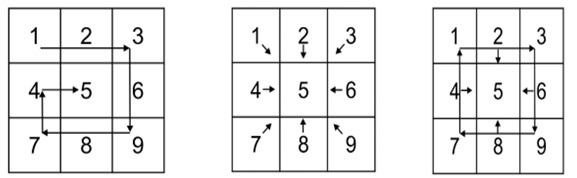 Рисунок 1 Способы чтения кроссенсаСуществует довольно простой и понятный алгоритм составления кроссенса.Алгоритм составления кроссенса:1) определить тематику, общую идею2) поиск и подбор изображений, иллюстрирующих элементы;3) выделить 9 элементов - изображений, имеющих отношение к идее, теме;4) найти связь между элементами, определить последовательность;5) сконцентрировать смысл в одном элементе (5 - й квадрат);6) выделить отличительные черты, особенности каждого элемента.Поскольку в этом задании велика роль субъективного восприятия образов и изображений, то возможны свои варианты связей, при условии, что студент обоснует свою версию.Мною изучен опыт педагогов по данной теме: учителей истории О.С.Недельской, М.В. Никоарэ, Л.Е.Кирпач, а также учителя биологии А.Н.Головенькиной.На основе методических рекомендаций и образцов кроссенсов  этих педагогов, мною были составлены кроссенсы по истории России.Кроссенс дает возможность рассказать о том или ином историческом событии, явлении, периоде с помощью «живых образов» - портретов исторических деятелей, изображений памятников культуры, различных символов, сюжетными картинами, фото, плакатами и т.д.. Кроссенс я составляю в программе MicrosoftOfficePowerPoint и работаю с ним, проецируя на экран при помощи проектора. Планируя индивидуальную или групповую работу, распечатываю нужный слайд презентации и разрезаю на отдельные картинки. Распечатываю текст. При должной систематизации этим материалом можно пользоваться не один год. Работа может быть организована индивидуально, в парах, в группах. Способ представления результатов зависит от технической оснащенности кабинета. В случае отсутствия на уроке электронного средства обучения, преподаватель может использовать изображения, распечатанные в формате А4 и передвигать их на плоскости магнитной доски. Задача обучающихся – объяснить кроссенс - сопоставить текст с картинкой и составить рассказ, опираясь на последовательность изображений. Использовать кроссенс можно на любом этапе урока. На этапах проверки домашнего задания и закрепления нового материала учащиеся передают содержание пройденного материала, используя кроссенс как опорную схему. Применяемые на разных этапах урока картинки могут быть хаотично разложены, расставлены с ошибкой. Кроссенс может иметь пустые клеточки, в которые необходимо вставить изображение, выбрав из нескольких. Количество вариантов заданий зависит от фантазии педагога. Как любое нестандартное задание, кроссенсы способствуют проявлению креативности и развивают воображение. Можно предложить обучающимся в группе составить кроссенс из картинок, между которыми нет однозначной связи. В данном случае нужно быть готовым к тому, что иногда их варианты окажут более удачными, чем образец педагога. При составлении подобных заданий можно опираться на межпредметные связи. При объяснении нового материала изображения могут стать хорошей основой для логического и последовательного изложения. Яркие картинки позволяют формировать у обучающихся целостное представление о том или ином процессе или явлении. В начале изучения нового материала, можно предложить учащимся самостоятельно сформулировать тему урока, выявив связь между изображениями кроссенса. Кроссенс - хороший способ не только найти связи и смыслы по истории  и другим предметам, но и углубить понимание уже известных понятий и явлений. Кроме того, он позволяет оживить  историю образами – картинами  портретами политических деятелей, произведениями искусства, изображениями предметов материальной культуры, сюжетными картинами современников.Основной смысл создания кроссенса – это загадка, головоломка, ребус, задание, которое предназначено для определённой аудитории. Именно в этом качестве оно интересно нам, педагогам. Нельзя отрицать, что наряду с логическим мышлением, развивается зрительная память и связная речь.Пример кроссенса по теме «Холодная война» (Рис. 2), который может быть использован как постановка проблемного вопроса«Читаем» кроссенс» 1. Речь У.Черчиля в Фултоне 2. послужила началом (точкой отсчета) Холодной войны, противостоянием двух крупнейших мировых держав, СССР и США. 3. Одним из признаков Холодной войны были информационные войны 4. еще один признак – биполярность мира (идеологическая борьба между капитализмом и социализмом) 5. Участие в локальных войнах, например Корейская война 1950-1953 гг. 6. Признак Холодной войны – гонка вооружений 7. В результате мир 5 раз был поставлен на грань ядерной катастрофы. 8. Окончание Холодной войны произошло в 1991 году. 9. Поражение СССР в холодной войне? Картинки 9-2 Начало распада СССР было положено с началом противостояния, началом Холодной войны 9-6 Холодная война, а именно гонка вооружений разрушала экономическую мощь СССР, таким образом способствовала распаду СССР. Проблемный вопрос: Распад СССР –результат Холодной войны На уроке рассматриваются аргументы за и против этого мнения.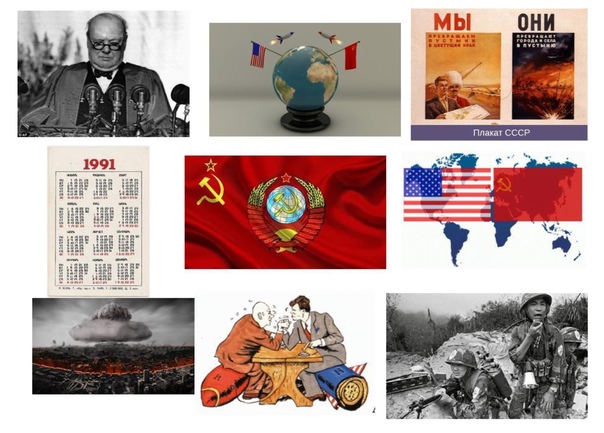 Рисунок 2 -Пример кроссенса по теме «Холодная война»Пример кроссенса по теме «Образование СССР» (Рис. 3), который может быть использован как изучение нового материала. Тема очень объемная по своему содержанию. Поэтому рациональней разделить учебную группу на команды и каждая готовит свой раздел. Студентам раздается текст в соответствии с их разделом, нарезанные и сложенные в хаотичном порядке рисунки. Задача каждой группа собрать в последовательности рисунки и составить рассказ. Преподаватель контролирует и направляет деятельность студентов. Не возбраняется в данном случае использовать мобильные телефоны для выходя в Интернет, таким образом студенты более углубленно и детально могут изучить вопрос, найти интересные факты.Читаем кроссенс: 1. Ленин и Сталин в горках – различные принципы построения межнационального государства – студенты рассказываю проекте Линина В.И. и Спроекте Сталина И.В. 2. План ГОЭЛРО – создан до создания СССР, но является одним из «символов» того периода, дают разъяснения. 3. 30 декабря 1922 г. в Москве собрались уполномоченные делегации советских социалистических республик, которые утвердили Договор и Декларацию об образовании Союза Советских Социалистических республик (СССР). 4. Карта СССР – говорят, что в СССР было 15 республик, как происходил процесс присоединения республик их особенности. 5. Конституция СССР – студенты выясняют сколько было Конституций в СССР, проговаривают особенности Первой Конституции. 6. Флаг СССР – что означает цвет, почему именно такой был принят флаг. 7. Герб СССР – рассматривается его «внешний вид», значения лент, колосьев, серпа и молота, пятиконечной звезды. 8. Гимн СССР – выясняют: сколько было гимнов, кто был их авторами. 9. СССР и РСФСР – в чем сходства, в чем различия.  Рисунок 3 - Пример кроссенса «Образование СССР»Таким образом, такая работа позволяет обучающимся лучше - слушать и слышать друг - развивает речь, дает возможность общения;- активизирует познавательный интерес, - побуждает обучающихся к действию.Кроссенс может использоваться в качестве домашнего задания для студентов интересующимся историей, хорошо владеющих материалом. Созданный студентом кроссенс, отражает глубину понимания заданной темы, способствует развитию логического и образного мышления, повышает мотивацию и развивает творческие способности. Стремясь отразить своё видение исторических событий, ребята ищут интересный материал для кроссенса. При данной форме работы приветствуется обращение к дополнительным источникам информации. Понятно, что при условии самостоятельного выполнения задания у каждого студента или группы будет свой вариант кроссенса. Деятельность такого плана способствует развитию логического и образного мышления. Стремясь отразить свое видение, учащиеся ищут интересный материал, проявляют нестандартное мышление и повышают уровень собственной эрудиции.Итак, мной был продемонстрирован один из методических приёмов  «пересечения смыслов» для формирования универсальных учебных действий. И хочу закончить словами Сократа «Я не могу научить всех всему, но могу повлиять на мышление моих учеников. И это того стоит».ЛитератураКроссенс - игра для эрудитов/Архив журнала Наука и жизнь//http: www.nkj.ru/archive/articles/5105/Кроссенс по теме «Дворцовые перевороты»/Сайт учителя истории М.В.Вагу//http://vagu-m-v.narod.ru/load/dlja_uchashhikhsja/krossensy/obrazec_krossensa/61-1-0-127Кроссенс/Сайт учителя биологии А.Н. Головенькиной // http://nsportal.ru/shkola/raznoe/library/2014/03/26/krossensКирпач Л.Е. Инновационные технологии на уроках истории и обществознания. Крестики-нолики и «кроссенсы»// http://pedsovet.org/component/option,com_mtree/task,viewlink/link_id,143689/Itemid,118/СИМУЛЯЦИОННОЕ ОБУЧЕНИЕ  КАК ФАКТОР ОПТИМИЗАЦИИ УЧЕБНОГО ПРОЦЕССА И УПРАВЛЕНИЯ КАЧЕСТВОМ ОБРАЗОВАНИЯШагина Т.М.,Плакунова И.Е.,преподавателиГБПОУ НО «АМК», г.АрзамасПреобразования, которые происходят во всех сферах жизнедеятельности человека, зависят от уровня развития общества. Основная задача современного образования - обеспечивать разностороннее развитие обучающихся и их творческих способностей, формировать навыки самореализации личности. [3, с.5] Условие, позволяющее повысить качество образования - это вовлечение студентов в активный познавательный процесс. Что означает необходимость формирования и закрепления у обучающихся соответствующих навыков, для адаптации их к реальной профессиональной деятельности. Поэтому, процесс обучения должен быть ориентирован на успешную профессиональную деятельность будущего специалиста. Для этого главное - это предоставить обучающимся возможность активно участвовать в процессе обучения. [4, с.11]Для реализации познавательной и творческой активности студента в учебном процессе используются современные образовательные технологии, дающие возможность повышать качество образования и с большей эффективностью использовать учебное время. Одним из них является использование симуляционного обучения.Симуляция в медицинском образовании - современная технология обучения и оценки практических навыков, умений и знаний, основанная на реалистичном моделировании и имитации. Симуляционное обучение является частью практического обучения студентов, одним из важнейших условий становления и развития будущего медицинского работника. [1, с.16]Симуляция - искусство имитировать реальность и научиться управлять ошибками. В результате многократных повторений студент приобретает навык (доведенный до автоматизма) и умение (отработанный способ выполнения сложных действий), задействуются различные типы симуляционного обучения: деятельность, визуализация, прослушивание. [3, с. 14]Данная технология имеет свои преимущества:- объективная оценка достигнутого уровня мастерства;- не ограничено число повторов отработки навыка;- непрерывное совершенствование навыка, работа над ошибками;- снижен стресс при первых самостоятельных манипуляциях. [4, с.18]Изучение ПМ01 МДК01.01"Здоровый человек и его окружение. Здоровые дети" начинается для обучающихся на втором курсе, имеющих основное общее образование (после 9 класса).В кабинете для проведения учебной практики смоделированы рабочие места по аналогии с лечебным учреждением. Работа обеспечивает включение в деятельный процесс, это позволяет сформулировать проблему, проанализировать пути ее решения, найти оптимальный результат и доказать правильность деятельности.Учебная практика способствует воспитанию у студента таких важных качеств, как внимательность, сдержанность, усердие, ответственность, позволяет развиваться как в личностном, так и в профессиональном плане. Студент учится мыслить и действовать как профессионал в будущей профессии.Каждое симуляционное занятие проходит в виде тренинга и имеет следующую структуру:- контроль уровня подготовленности, постановка целей; - инструктаж (брифинг), оценивается обстановка, имеющееся оборудование, получение задания;- симуляционный тренинг - это процесс симуляционного обучения, студенты непосредственно отрабатывают сестринские манипуляции по уходу на фантоме новорожденного и грудного ребенка. Важное условие: все обучающиеся должны максимально ощущать реальность ситуации;- дебрифинг (обсуждение) - подведение итогов, анализ результатов. В конце занятия преподаватель и обучающиеся обсуждают результаты практики, оценивается уровень знаний студентов и насколько успешно было занятие;- итоговое (повторное, если есть необходимость) выполнение задания.При выполнении профессиональной деятельности в симуляционной зоне, обучающиеся развивают еще и когнитивные и социальные навыки. К когнитивным относится: планирование, управление ресурсами, оценка ситуации, обзор вариантов, взвешивание рисков, принятие решений. К социальным: навыки коммуникации, умение доносить и получать информацию, умение ассистировать, распределять обязанности, лидерство, управление стрессом, оценка фактора усталости. [3, с.32]Используются различные типы симуляторов:- визуальные (обучающие ролевые игры);- тактильные тренажеры навыков (фантомы новорождённого и грудного ребёнка для отработки навыков по уходу, многофункциональные муляжи).Процесс формирования умений длительный, требует большого числа повторений. При этом требуется проводить необходимые корректировки, чтобы умение формировалось правильно и в процессе неоднократного повторения не закреплялись ошибки. Только если действие выполняется правильно, можно продолжить его повторение до выработки определенного автоматизма. Автоматически выполняемое умение - это уже сформированный навык. [2, с.37]Эталоном соответствия для любой медицинской манипуляции, является идеальное ее выполнение, при котором за короткое время выполняются все необходимые действия, и достигается абсолютный результат этой манипуляции. При этом должны быть соблюдены все требования к обеспечению безопасности медицинского работника, пациента и окружающей среды, а также требования этики и деонтологии. Применение и отработка алгоритмов манипуляций дает возможность упорядочить требования педагога к обучающимся, избежать недоразумений при оценке правильности выполнения практических манипуляций. Кроме того, обучение с использованием алгоритмов дисциплинирует и преподавателя и обучающегося. [1, с.17]И так, активный симуляционный тренинг дает возможность подготовить медицинскую сестру, владеющую профессиональной техникой.Симуляционное обучение можно сочетать с другими технологиями, такими как: интерактивная, проблемная, сотрудничества и другие. Использование в ходе симуляции ролевых игр ("участковая м/с - мать ребенка", "патронажная м/с - мать ребенка", "м/с ДОУ - мать ребенка" и др.) создаваемых при помощи игровых приемов и ситуаций, взятых из профессиональной деятельности, выступает как средство побуждения, стимулирования обучающихся к учебной деятельности.Особое место в симуляционном обучении принадлежит дебрифингу. Обсуждению после выполнения тренинга, это этап анализа действий обучающихся и обсуждение приобретенного ими опыта. Любой тренинг не имеет смысла без обсуждения его итогов. Дебрифинг помогает размышлять о пережитом опыте, обнаруживать новые интересные идеи, делать полезные для себя открытия и делиться друг с другом. Симуляционный опыт переходит в осознанную практику, которая в итоге поможет студенту подготовиться к будущей профессиональной деятельности.При использовании симуляционных технологий выявляются следующие преимущества:- студент приобретает клинический опыт без риска для пациента;- обучаемый может заниматься совершенствуя свои навыки;- возможность исправить слабые, недоработанные моменты;- создаются условия максимально приближенные к лечебному учреждению;- отрабатываются различные ситуации;- отсутствует первичный стресс у студентов. [4, с.42]Таким образом, применение симуляционных технологий позволяет повысить эффективность учебного процесса, совершенствовать уровень профессионального мастерства и практических навыков студентов, обеспечивает им более плавный переход к медицинской деятельности. При систематическом использовании симуляционных технологий отмечается снижение ошибок при выполнении манипуляций.Литература1. Виртуальные технологии в медицине. Общероссийская общественная организация «Российское общество симуляционного обучения в медицине», № 2 (22), 2019.2. Под редакцией профессора Свистунова А.А. Горшков М.Д. Симуляционное обучение в медицине/-Москва.: Издательство Первого МГМУ им. И.М. Сеченова, 2013-с. 288.3. Симуляционное обучение в медицине /РОСОМЕД-Российское о-во симуляционного обучения в медицине; сост. Горшков М.Д.; под ред. Свистунова А.А.-Москва: Изд-во Первого МГКУ им.И.М.Сеченова, 2013, 287 с.4. Шабунин А.В., Логвинов Ю.И. Симуляционное обучение. Руководство - М.:ГЭОТАР-Медиа, 2018, 792 с.ЛИЧНОСТНО-ОРИЕНТИРОВАННАЯ ТЕХНОЛОГИЯ КАК ИНСТРУМЕНТ СОДЕЙСТВИЯ ДУХОВНО-НРАВСТВЕННОМУ ВОСПИТАНИЮ СТУДЕНТОВ В ПРЕПОДАВАНИИ ДИСЦИПЛИНЫ «ЛИТЕРАТУРА»Штейникова Л.В. преподаватель, Можгинский филиал АПОУ УР «РМК МЗ УР», г. МожгаЛичностно-ориентированная технология основана на диагностике, сотрудничестве, сотворчестве, ситуации выбора, на приспособление к возможностям обучающихся и направлена на стимулирование развития студента. Уровень воспитанности — главный показатель эффективности процесса воспитания. В каком направлении происходит развитие личности ребенка? На какие ценности он ориентируется? Какие отношения к окружающему миру, к другим людям, к самому себе складываются у него в процессе воспитания? Под ростом уровня воспитанности будем понимать те позитивные изменения, которые происходят в личности. Они выражаются в развитии гуманистических ценностных отношений человека к миру, к людям и к самому себе. Становление и развитие личности происходит на протяжении всей жизни человека, но особенно четко этот процесс прослеживается в подростковом возрасте. Именно в подростковом возрасте закладываются многие факторы, которые будут служить ориентиром дальнейшего развития личности человека. На становление и развитие особое влияние оказывают факторы внешнего воздействия окружающей среды и общества. Под воспитанием понимается целенаправленное развитие каждого растущего человека как неповторимой человеческой индивидуальности, обеспечения роста и совершенствования нравственных и творческих сил этого человека через построение такой общественной практики, в условиях которой то, что у ребенка находится в зачатом состоянии или пока только составляет возможность, превращается в действительность. Необходимо решить, как узнать достижение поставленной цели в воспитательном процессе в целом или на отдельных его этапах. Для этого нужно сопоставить предполагаемые и реальные результаты воспитания. Без знания достигнутых результатов, как промежуточных, так и конечных, ни планирование, ни управление процессом невозможно. Достигнутые результаты могут, как соответствовать, так и отличаться от предполагаемых. Выяснить степень соответствия помогает диагностика — оценочная процедура, направленная на выявление истинного уровня воспитанности. Полученные данные сопоставляются с начальным уровнем воспитанности, и по разнице между начальным и конечным результатами можно определить эффективность процесса воспитания. Приступая к процессу воспитания, мы должны помнить, что главная цель работы направлена не на выявление интеллектуальных способностей ребенка, а на его личностное развитие. Успех воспитательной работы с подростками зависит от знания и учета их возрастных психологических особенностей. Подростковый возраст — это своеобразный переход от детства к взрослому состоянию. И поэтому он считается более трудным для воспитания и обучения. Процесс превращения ребенка во взрослого труден, так как связан с перестройкой психики и ломкой старых, сложившихся форм отношений с людьми, изменением условий жизни и деятельности. Еще вчера послушный, вежливый ребенок вдруг начинает проявлять резкость, грубость, упрямство, недисциплинированность. Беспрекословно принимавший ранее требования взрослых, он теперь относится к ним избирательно, критически, считает, что эти требования должны быть достаточно аргументированы и логически убедительны (с его точки зрения). У него появляется собственное мнение, преувеличенное представление о собственном достоинстве, необъяснимая обидчивость. Итак, чтобы найти правильные приемы и средства воспитания подростков нужно хорошо знать своеобразие подросткового возраста, особенности физического и психологического развития. Заметное развитие в подростковом возрасте приобретают волевые черты характера — настойчивость, упорство в достижении цели, умение преодолевать препятствия и трудности на этом пути. Подросток в отличие от младшего школьника способен не только к отдельным волевым действиям, но и к волевой деятельности, подросток гораздо чаще сам ставит перед собой такие цели, сам планирует деятельность по их осуществлению [1].Под уровнем воспитанности понимается совокупность умений и навыков, сформированность личностных качеств, необходимых обучаемому для достижения заданного уровня обученности и воспитанности в учебно-воспитательном процессе [3]. Воспитанность включает в себя манеру общения, культуру поведения, этикет. Для воспитанного человека самосознание, ответственность за свои дела и поступки являются определяющим мотивом поведения. Требование, принятое в обществе носит обобщающий характер, оно дает лишь общее представление о поведении, побуждая человека к самостоятельному нравственному выбору применительно к многообразным ситуациям, предполагают личную моральную и гражданскую ответственность человека. Изучение педагогом воспитанников и побуждение их к самоанализу, самоопределению и самовоспитанию воли и характера позволяют «дойти» до личности каждого учащегося и обеспечить ему реальную педагогическую поддержку, что на практике редко реализуются [2].Следовательно, педагог должен быть готов к аналитико-диагностической деятельности, так как постоянно находится в ситуации, которая вынуждает искать, определять причины, мотивы поведения того или иного воспитанника, его отношения к учению, взрослым, составлять перспективные направления педагогической деятельности, направленное на воспитание личности. Объективные закономерности возрастного развития подростка, в частности волевой сферы, делают необходимым учитывать его характер в постановке целей и задач воспитания. Понятие характер (в переводе с греческого — черта, примета, признак, особенность) в психологических словарях определяются как совокупность устойчивых индивидуальных особенностей личности, которые складываются и проявляются в деятельности и общении, обусловливая типичные для нее способы поведения. Это «целостное образование личности, определяющее особенности деятельности и поведения, и характеризующимися устойчивым отношением к различным сторонам деятельности» [3. В структуре характера выделяются, как правило, две группы черт (свойств, качеств). Первая отражает систему отношений к деятельности и индивидуально-своеобразные способы их осуществления. В многообразии отношений проявляются качества, по которым судят о воспитанности, трудолюбии, чувство собственного достоинства и другие. Ко второй группе относят волевые черты: готовность и умение сознательно регулировать свою деятельность, поведение в соответствии с определенными принципами, преодолевать трудности. Юношеский возраст понимается как возраст самоопределения, которому присущи потребность к выработке собственных оценочных суждений, стремление к самостоятельности и самосовершенствованию. При изучении педагогического взаимодействия было выявлено, что подростки не хотят, чтобы их «воспитывали», и стремятся к самовоспитанию воли и характера. Л. Фридман, доктор педагогических наук, профессор выделил следующие показатели воспитанности [5]: Поведение в семье. Активное участие в делах и проблемах семьи, старательное выполнение своих постоянных обязанностей по дому, самообслуживание, забота о младших и старших членах семьи, проявление инициативы в подготовке проведения семейных праздников. Поведение в школе. Дисциплинированность и активность на уроках, повседневное выполнение правил для учащихся, аккуратность и старательность в выполнении заданий, бережное отношение к школьному и классному имуществу, активное участие в общественных делах класса и школы. Отношение к старшим. Вежливость, соблюдение этикета в общении со старшими, оказание им помощи, разумное выполнение их поручений. Отношения со сверстниками. Отношение к друзьям, инициатива в оказании помощи товарищам, искреннее переживание их радостей и горестей, умение держать слово и выполнять обещанное, отсутствие стремления непременно чем-то выделяться, сдержанность в спорах. Поведение на улицах и общественных местах. Соблюдение правил уличного движения, бережное отношение к природе, к животным, соблюдение чистоты и порядка в общественных местах, привычка уступать старшим место в транспорте. Отношение к себе. Постоянная занятость полезным делом, умение заставить себя делать то, что надо, а не то, что хочется, привычка доводить начатое дело до конца, стремление быть честным и искренним, привычка не брать чужих вещей без разрешения, доброта, способность не завидовать чужим успехам, честность в признании чужих поступков, стремление их исправлять, умение воспринимать критику, нетерпимость к обману, воровству, отсутствие вредных привычек (курение, сквернословие), готовность прийти на помощь с риском для себя, умение отстаивать свое мнение с помощью логической аргументации, а не силой, настойчивость в преодолении трудностей, систематическое и упорное самовоспитание, физическое самосовершенствование и упорное самовоспитание, опрятный внешний вид. При изучении уровня воспитанности подростков выделим следующие критерии: Свобода личности: уровень самосознания, самостоятельность в принятии решения, самодисциплина, честность, чувство собственного достоинства, самоуважение, гражданский выбор содержания жизнедеятельности; Гуманизм личности: милосердие, доброта, способность к состраданию, сопереживанию, терпимость, доброжелательность, скромность, готовность оказать помощь близким, стремление к миру, добрососедству, понимание ценности человеческой жизни. Духовность личности: потребность в самопознании, в красоте, в общении поиск смысла жизни, способность к рефлексии. Творчество личности: развитые способности, развитый интеллект, потребность в преобразующей деятельности. Практичность личности: трудолюбие, хозяйственность, здоровый образ жизни, хорошие манеры, эстетические манеры. Общий уровень воспитанности оценивается по 5-ти бальной системе: Высокий уровень — 5 баллов (проявляется ярко и есть стремление к этому). Выше среднего — 4 балла (в целом проявляется). Средний уровень — 3 балла (проявляется ограниченно, недостаточно). Низкий уровень — 2 балла (не проявляется). Приведем характеристику каждого уровня воспитанности, составленную Ю. В. Васильевым, кандидатом педагогических наук, главным редактором издательства «Педагогика». Высокий уровень. Учащиеся осознают свои учебные, общественные, трудовые и другие обязанности как долг перед обществом, коллективом, переживает свою сопричастность к делам коллектива, общества. Есть интерес, волевое стремление к учению, общественной и к другим деятельностям, самовоспитанию, потребность в трудовом образе жизни, положительных привычках. Учащиеся самостоятельны, активно участвуют в трудовых делах, умело ведут патриотическую, экологическую, культурно — образовательную и другую работу. Выше среднего. Нравственные установки соответствуют требованиям и морали общества. Учащиеся положительно относятся к учению, к труду и к другим видам деятельности, но самостоятельность, творчество проявляют в отдельных ситуациях, когда работа им по «душе». В ситуациях, требующих напряжения воли, часто не доводят до конца. Некоторые из них больше любят труд, чем учение. Глубина знаний в значительной мере зависит от интереса к предмету. Поэтому степень системности знаний не высокая, за исключением предметом, которые нравятся. Умения сформированы главным образом в тех видах деятельности, в которых школьники более заинтересованы. Самовоспитанием занимаются не систематически, хотя считают его необходимым. Средний уровень. Нравственные позиции характеризуются сочетанием убеждений, соответствующих требованием общества, с эгоистическими, индивидуалистическими устремлениями, накопительством, вещизмом. Учащиеся не понимают ценности образования для собственного развития. Если они не намерены учиться в вузе, то среднее образование теряет для них смысл. Нередко — отрицательное отношение к труду при общем стремлении к учению. Многие личные интересы ставят выше общественных, а иногда и вовсе не считаются с последними. Самовоспитание направлено на развитие престижных, с их точки зрения качеств. Знания учащихся часто поверхностны. Низкий уровень. Учащиеся равнодушны к жизни страны, не испытывают сопричастности к делам коллектива, общества, не видят социального смысла в учении, трудовой и другой деятельности. Необходимость в среднем образовании не осознают, что порождает отрицательное отношение к труду, к учению, стремление лишь к развлечениям удовольствиям, праздному образу жизни. Знания по большинству предметов отрывочные, не связанные с жизненным опытом. Умения учебной, трудовой и других видов деятельности не сформированы, нося локальный характер. Следует помнить, что в основу оценки воспитанности должна быть положена общая нравственная направленность личности, не отдельные ее качества. Последние следует рассматривать в связи с мотивами поведения, поскольку поступок или действие, взятые вне связи с мотивом, их вызвавшим, не могут адекватно характеризовать уровень воспитанности. Известно, что иногда даже гуманные поступки, якобы свидетельствующие о воспитанности человека, на самом деле бывают обусловлены далеко не лучшими побуждениями. В других условиях, при иных обстоятельствах поведение могло бы измениться. [4] Формирование воспитанности подростков происходит непрерывно. Для осмысления понятий воспитанности и разумного нравственного поведения следует проводить следующие мероприятия: часы общения, беседы, дискуссии, диспуты, лекции, конкурсы, викторины, занятия по общественно-полезному труду, чтение и обсуждения рассказов о Родине, изучение государственных символов и гимна РФ, шефская помощь, обсуждение кинофильмов, театральных постановок, экскурсии в музеи, заповедные места и так далее. Полезно проводить встречи воспитанников с писателями, художниками, вообще с интересными людьми. Таким образом, изучение и диагностика уровней воспитанности необходимы для анализа воспитательной деятельности педагога, для ее корректировки и дальнейшего развития личности воспитуемого. Как сейчас мы воспитаем подрастающее поколение, таким будет наш мир завтра. ЛитератураДолгунов, В. С. Диагностика интеллектуального развития и воспитанности учащихся. // Директор школы. — 2006. -№ 7. — С. 84–87. Зайцев, В. Н. Практическая дидактика. / В. Н. Зайцев. — М.: Народное образование, 2000. — 215с. — ISBN 5–87953=135-Х Мажцева, Г. Н. Определение уровня воспитанности школьника.// Классный руководитель. — 2005.- № 5.- С.32–35. Михайлычев, Е. А. Диагностика и педагогическая коррекция в школе 20-х годов.// Педагогическая диагностика. — 2005. — № 5. С.3–7. Фридман, Л.М. Программа формирования воспитанности учащихся. // Народное образование. — 2002.- № 6. — С.136–143.СОЗДАНИЕ РАБОЧИХ ЛИСТОВ КАК ИННОВАЦИОННАЯ ФОРМА РАБОТЫ НА УРОКАХ С ПРОФЕССИОНАЛЬНОЙ НАПРАВЛЕННОСТЬЮЭсманская В.В., Пацай Н.В.преподавателиГБПОУ «СМГК», г. СызраньВ современном мире работу преподавателя невозможно представить без применения информационных технологий. Теперь это уже не просто средства обучения, а полноценные методы и формы, приумножающиеся с каждым днем. И в таком интенсивном потоке информационных технологий у преподавателя возникает правомерный вопрос: как среди инновационных средств выбирать именно те, которые будут эффективны в учебном процессе?Мы знаем, что задача преподавателя состоит в создании условий свободного владения языком. Свободное владение языком является основой социализации личности, способной к успешному речевому взаимодействию и социальному сотрудничеству в повседневной и профессиональной деятельности [1]. Также в условиях реализации ФГОС появились дополнительные требования, связанные с необходимостью развития способности обучающихся не только к образованию, но и самообразованию. Полагаю, что одним из эффективных инструментов при выполнении требований ФГОС является создание рабочих листов обучающихся.В методологии  образования выделяют понятия: интерактивный рабочий лист (ИРЛ), рабочий лист на печатной основе (РЛ) и комбинированный рабочий лист (РЛ на печатной основе с интерактивными элементами). В рамках освещения темы инновационной деятельности педагога попробую доказать дидактическую ценность ИРЛ или РЛ с интерактивными элементами.Интерактивный рабочий лист (ИРЛ) и комбинированный РЛ – цифровое средство организации преподавателем учебной деятельности обучающихся с помощью облачных сервисов и веб-инструментов. Лист, как правило, разрабатывается самим преподавателем или с использованием готовых шаблонов, дидактических материалов. Преимуществом ИРЛ является то, что он не привязан к определенному учебнику или рабочей тетради. В зависимости от поставленных задач ИРЛ может быть использован на стадии повторения, вызова, погружения в тему, закрепления материала и оценки деятельности обучающегося.  Задания в РЛ могут выполняться коллективно, в парах, индивидуально на уроке или дома. ИРЛ может рассылаться обучающимся в чат или выводиться на экран через проектор в кабинете. Разберем, какие задачи решает использование рабочих листов в общем:1. Соответсвие современным требованиям ФГОС СОО и ФГОС СПО. РЛ позволяет внедрять в обучение вариативность (более глубокое изучение темы или ее профильная направленность), формировать метапредметные УУД (развитие умений структурирования и классификации информации, умения отбирать главное и второстепенное, схематизировать и др.) и профессиональные компетенции.2. Индивидуальный подход. Оформление РЛ не привязано к учебнику, используются разноуровневые задания и задания профессиональной направленности.3. Умение давать точный и сжатый ответ. Выделенная преподавателем область для вставки ответа в РЛ приучает обучающегося отвечать «не растекаясь мыслью по древу», а кратко и сжато.4. Разнообразие форм учебной деятельности. ИРЛ предполагают различные варианты заданий на поиск, отбор, преобразование, интерпретацию с включением элементов текстовых квестов, игр, пазлов, кроссвордов и др. 5. Наполнение портфолио. С помощью РЛ можно оформить контрольные или творческие работы обучающихся, использовать в качестве анкет в воспитательной деятельности классного руководителя.6. Лучший способ запоминания. За счет возможности визуализации материала РЛ может использоваться как конспект урока.7. Организация работы с текстом. Выполнение заданий по тексту выполняются по принципу комплексной работы с текстом.  Можно вписывать пропущенные буквы, знаки препинания, выполнять всевозможные виды разборов слов, словосочетаний и предложений и др. 8. Возможность многократного использования. ИРЛ можно заполнять в формате PDF, выбрав из бесплатных возможностей на верхней панели инструментов «Добавить записку» или «Подписать документ». При сохранении документа, вставленные надписи сохранятся. При конвертации РЛ из формата PDF в Word, заполнение РЛ становится простым и понятным. Самостоятельно выполненное задание в PDF или Word документе можно отправить учителю на проверку. РЛ на печатной основе можно заламинировать, разрешив возможность использования в разных группах.Для создания интерактивных рабочих листов хорошо подходят инструменты, входящие в пакет GoogleApps для образования: Документы Google - GoogleDocs, таблицы Google - Googlespreadsheet, рисунки Google - GoogleDrawings (технология создания рабочих листов в Googledrawings).Пожалуй, самым популярным сервисом для создания РЛ является PowerPoint. Привычный и понятный для учителя функционал делает его незаменимым помощником при подготовке к уроку. Хотелось бы отметить, что обширный функционал  программы не ограничивается созданием презентаций или рабочих листов. В PowerPoint можно создавать видео, таблицы, электронные книги, комиксы, игры и упражнения [2].Программа позволяет работать над РЛ  нескольким пользователям. Для этого необходимо сохранить документ в облаке, благодаря чему совместное редактирование становится возможным. Примером может служить РЛ по теме «Изучение романа И.А. Гончарова «Обломов» с профессионально-ориентированным заданием для обучающихся медицинских специальностей (рис.1)Также зарекомендовал себя онлайн сервис Learningapps.org, созданный для поддержки обучения и преподавания с помощью небольших общедоступных интерактивных упражнений. Данные упражнения создаются онлайн и в дальнейшем могут быть использованы в образовательном процессе. Для создания таких упражнений на сайте предлагается множество шаблонов: упражнения на классификацию, тесты с множественным выбором, задания на заполнение пропусков, соединение объектов (слова и изображения), мозаики, викторины, игра «Виселица» и др. [3]. В категории «Профессиональное обучение» можно найти готовые задания по многим профессиям, также есть шаблоны для создания аналогичных заданий по нужной специальности.  В некоторые виды упражнений можно включать ссылки, видеоролики, аудиозаписи и др. Отредактировав имеющееся упражнения по теме или создав свое, преподаватель может отослать ссылку на задание или его закодировать и разослать QR-код обучающимся на уроке или в качестве домашнего задания. Learning Apps представляет возможность объединять все приложения по тематике в личном кабинете, а также создавать классы и предоставлять доступ обучающимся к определенным заданиям. Но существенным недостатком LearningApps можно назвать то, что нет возможности объединить несколько созданных упражнений в один интерактивный рабочий лист непосредственно на сайте.Рабочие листы комбинированного типа можно сгенерировать на сайте учителей-словесников «Могу писать». Здесь представлены шаблоны упражнений и рабочих листов для редактирования  текста, вставки пропущенных буквы, классификации слов или терминов [4]. В основном работа ведется на отработку навыка правописания.  К недостаткам  ресурса можно отнести небольшой  функционал для старшеклассника или студента. Пример РЛ для отработки навыка правописания юридических терминов у обучающихся по специальности Правоохранительная деятельность (рис.2)Итак, в мире, который постепенно становится более быстрым и виртуальным, задача преподавателя идти в ногу со временем и совершенствовать свой арсенал методов и средств обучения. Интерактивные рабочие листы – это отличный вариант для тех, кто желает разнообразить работу своих учеников и выполнить все задачи образовательного процесса.
Рисунок 1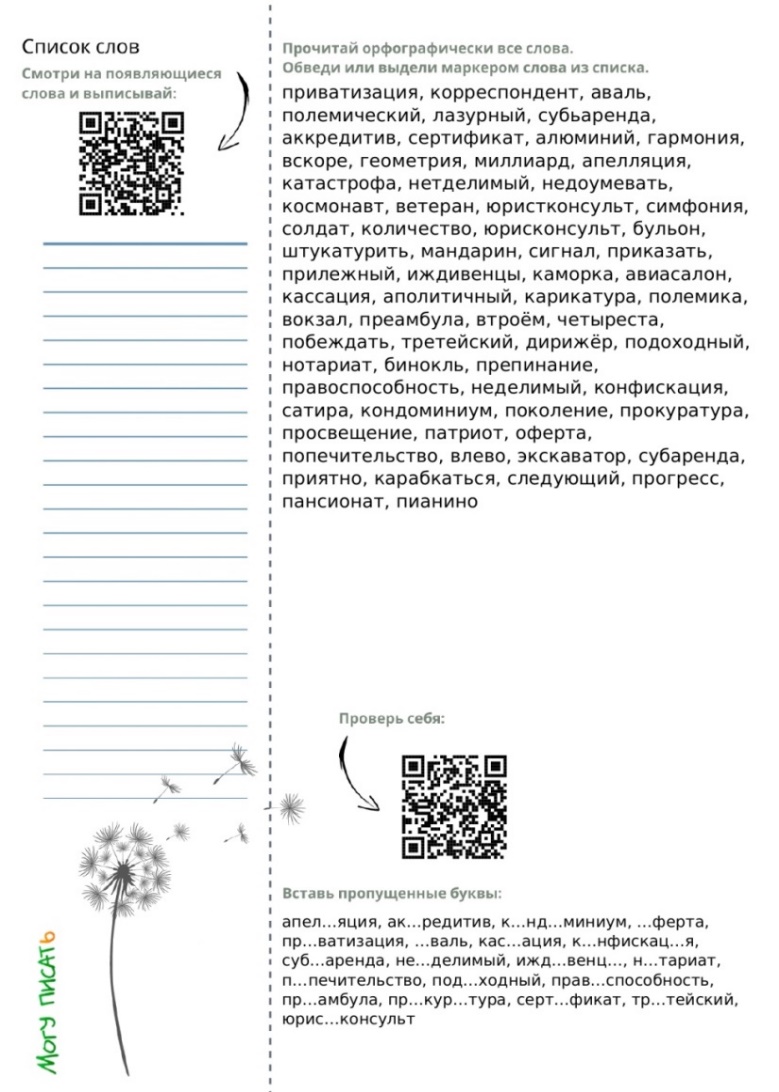 Рисунок 2Литература1. Приказ от 23.11.2022 г. «Об утверждении Федеральной образовательной программы среднего общего образования».2. Сайт «Дидактор». Шаблоны дидактических игр http://didaktor.ru/shablony-didakticheskix-igr-v-powerpoint/3. Сайт «LearningApps»https://learningapps.org/index.php?overview&s=&category=0&tool=4. Мастер создания РЛ и карточек «Могу писать» https://mogu-pisat.ru/kartochki/worksheet/Направление конференции – Интерактивные формы профориентационной работы с обучающимися общеобразовательных организацийИГРОВЫЕ ФОРМЫ В ПРОФОРИЕНТАЦИОННОЙ РАБОТЕ КАК СРЕДСТВО ФОРМИРОВАНИЯ У ШКОЛЬНИКОВ ПРЕДСТАВЛЕНИЯ О МЕДИЦИНЕАлексеева И.В., Минеева Е.Е., Петлина О.В.преподавателиБогородский филиал ГБПОУ НО «НМК»,г.БогородскВ современных условиях, в процессе профориентационной работы с молодежью, необходимо применять новые педагогические технологии, способствующих выработке у молодых людей навыков самостоятельной навигации в информационных полях выбора будущей профессиональной деятельности. Одним из современных методов профориентационной работы - являются интерактивные методы. Понятие «интерактивный» происходит от английского «Inter» - это взаимный и «act» - действовать, и означает взаимодействовать, находиться в режиме беседы, диалога с кем-либо [1]. Интерактивные методы предполагают моделирование реальных жизненных ситуаций, совместное решение проблем; способствуют формированию навыков и умений, выработке ценностей, создают атмосферу сотрудничества. Использование интерактивных методов в профориентационной работе позволяет молодым людям более полно узнать о различных сферах профессиональной деятельности, в игровой форме познать особенности отдельных профессий. К интерактивным методам профориентации относятся: профориентационные деловые игры, профориентационные тренинги, проектные профориентационные методики, демонстрационные интерактивные площадки и другие интерактивные формы работы.В настоящее время в ГБПОУ НО «Нижегородский медицинский колледж» успешно реализуются активные формы проведения профессиональной ориентации: создание интерактивной профориентационной системы колледжа, проведение различных мероприятий совместно со старшеклассниками школ, дней открытых дверей, организация профессиональных конкурсов, проведение интерактивных игр, совместных родительских собраний, агитбригад, посвященных международным дням борьбы с различными заболеваниями.Практика проведения профориентационной работы в колледже показала, что одним из эффективных активных методов профориентации являются демонстрационные интерактивные игры. Демонстрационная игра «Черный ящик» позволяет потенциальным абитуриентам погрузиться в мир медицинских профессий. Старшеклассникам, посещающим наше учебное заведение, предлагается, не глядя, достать из черного ящика предмет , предположить, как он называется, какое предназначение, в каком направлении медицины используется. В том случае, когда учащиеся школ затрудняются дать ответ, студенты старших курсов простыми словами рассказывают о назначении и важности даже самого маленького объекта (медицинский халат, хирургическая листовая пила, шприц Жане, иммобилизационная шина, пикфлоуметр, пульсоксиметр, стетофонендоскоп, ранорасширитель реечный для грудной полости и пр.). Школьники убеждаются, чтобы обучиться таким профессиям, как медицинская сестра, фельдшер, фармацевт, очень важно изучать такие учебные предметы как биология и химия. Из года в год колледжу приходится искать новые пути сотрудничества со школами, а значит, придумывать и создавать новые интерактивные формы и методы взаимодействия. Так преподавателями Богородского филиала «Нижегородского медицинского колледжа» разработана профориентационная игра «Медицинское домино», которая апробирована на учащихся 8 классов МБОУ СОШ г.Богородска и учащихся 6 классов МБОУ СОШ г.Кстово. Игра разработана с целью оказания ранней профориентационной поддержки учащимся в процессе знакомства с медицинской сферой и расширения условий для интеллектуального и творческого развития школьников. Игра состоит из трёх раундов. В первом раунде каждой команде раздаются 6 карточек домино (0:1, 0:2…0:6) (см. Рисунок 1) и бланк ответов.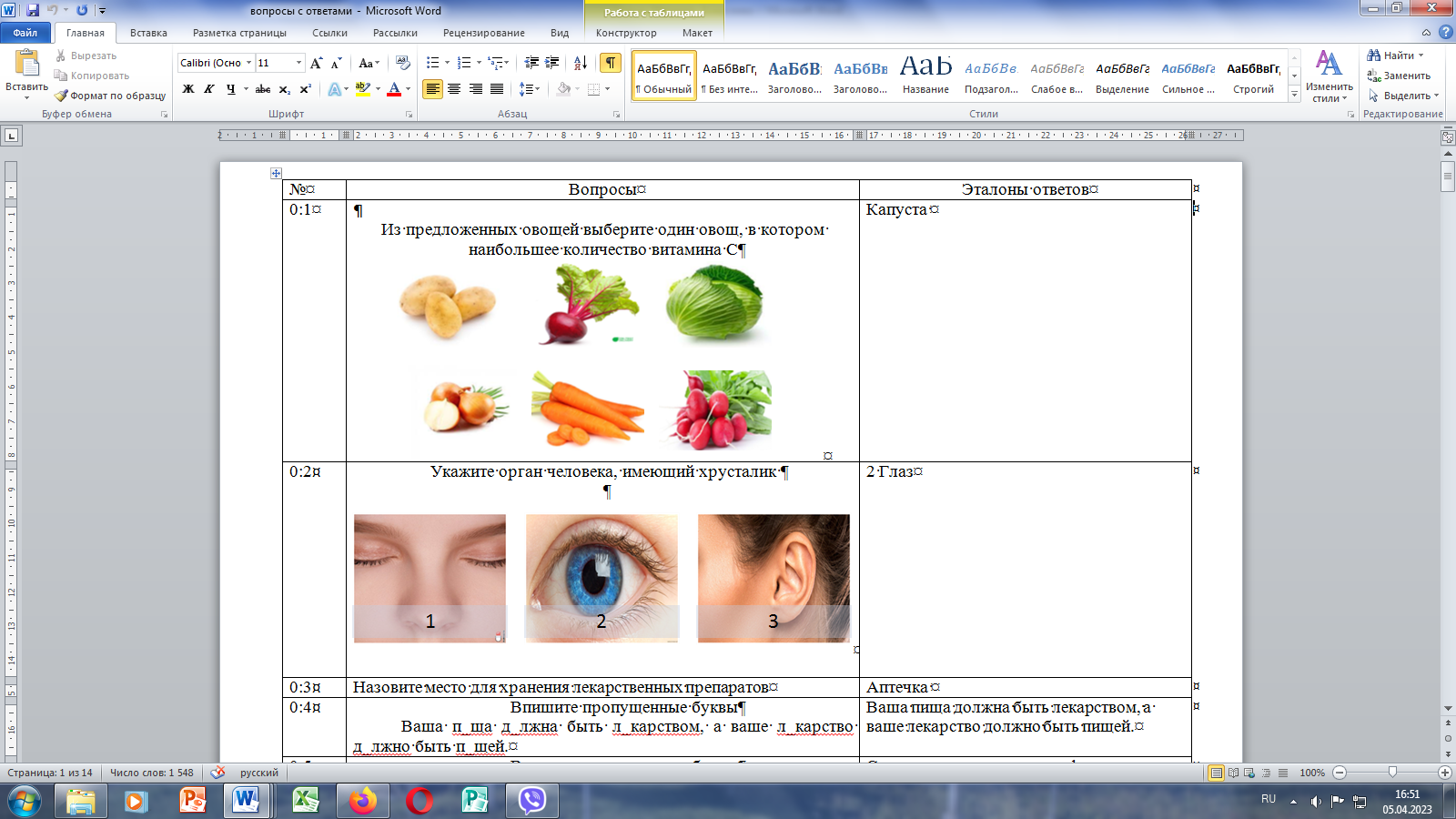 Рисунок 1- Карточка домино первого раундаЗа 5 минут участники должны найти ответы на вопросы, указанные на карточках, и внести их в бланк ответов. Карточки и бланк ответов сдаются на проверку экспертной комиссии. Правильные ответы оцениваются количеством указанных на домино точек и вносятся в сводную таблицу. Во втором раунде каждой команде раздаются 15 карточек домино (1:2, 1:3…5:6) (см. Рисунок 2) и бланк ответов №2.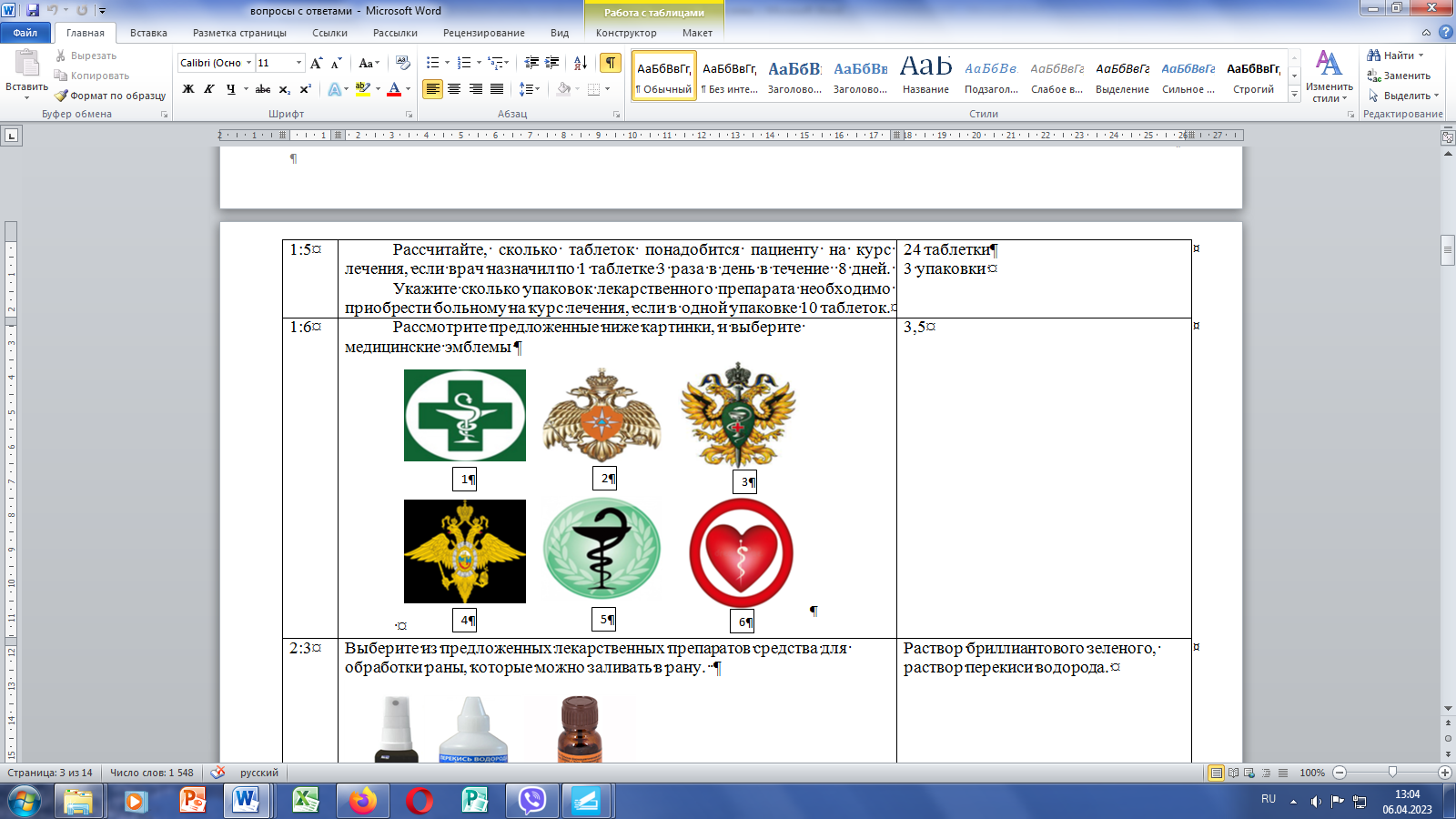 Рисунок 2- Карточка домино второго раундаЗа 20 минут участники должны найти ответы на вопросы, указанные на карточках, и внести их в бланк ответов. После этого раунда сдаются только бланки ответов, карточки остаются на столах. Итоги раунда подводятся следующим образом. Если дан исчерпывающий ответ на вопросы карточки, то команде начисляется количество баллов, равное сумме точек на карточке домино. Если верно дан частичный ответ, то начисляются баллы, равные меньшему количеству точек на карточке. Клетка в итоговом протоколе заливается желтым цветом. Если дан неверный ответ, то баллы не начисляются. Клетка в итоговом протоколе, созданном в программе MS Office Excel заливается красным цветом (см. Рисунок 3).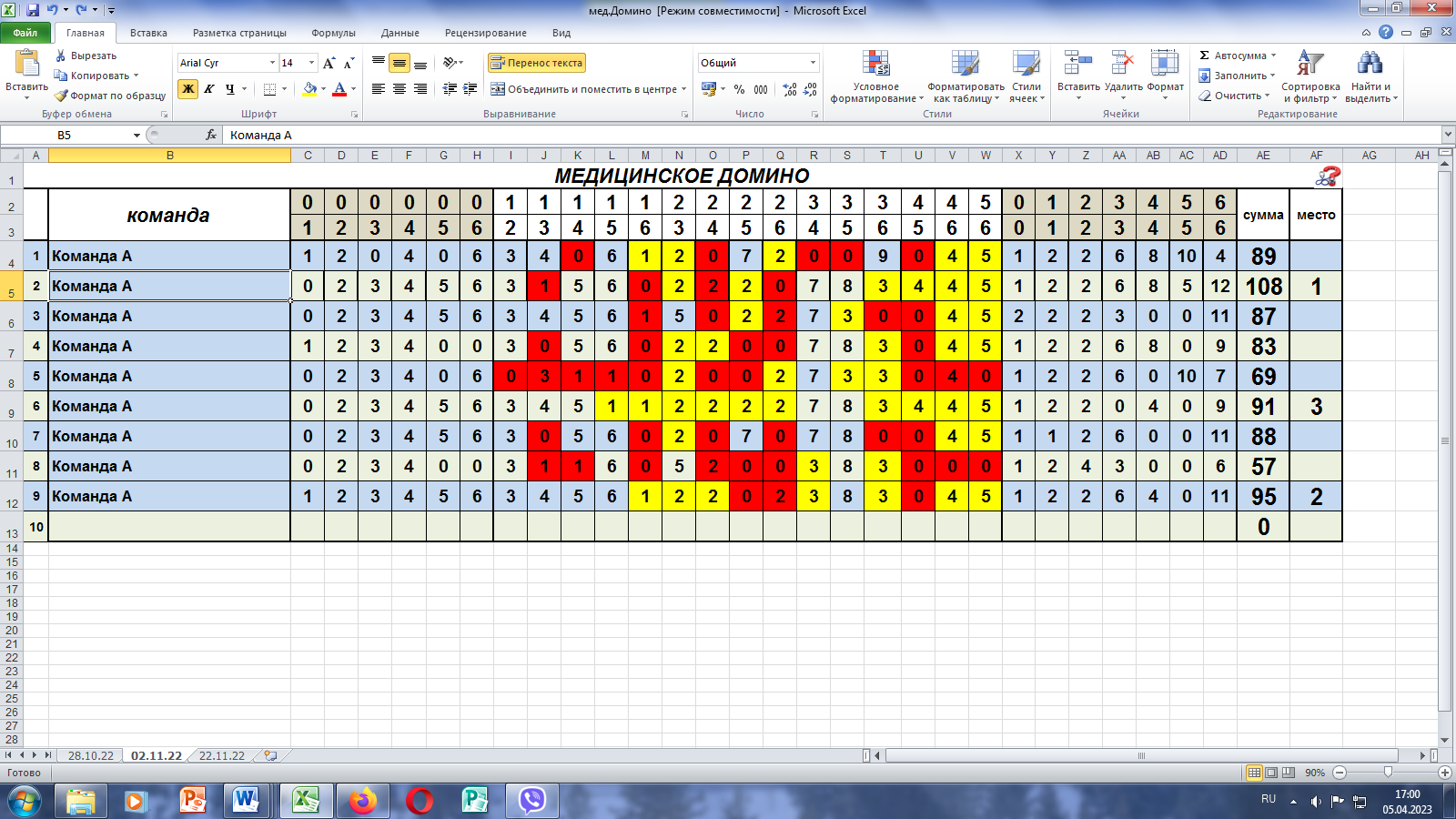 Рисунок 3- Итоговый протоколВ третьем раунде каждой команде раздаются 6 карточек домино - дупли (1:1,…6:6) (см. Рисунки 4.1, 4.2) и бланк ответов №3. За 20 минут участники должны найти ответы на вопросы, указанные на карточках, и внести их в бланк ответов №3. За полный ответ присуждается суммарное количество баллов, за неполный – половина, за неверный – 0. Рисунок 4.1- Карточка домино третьего раунда 3:3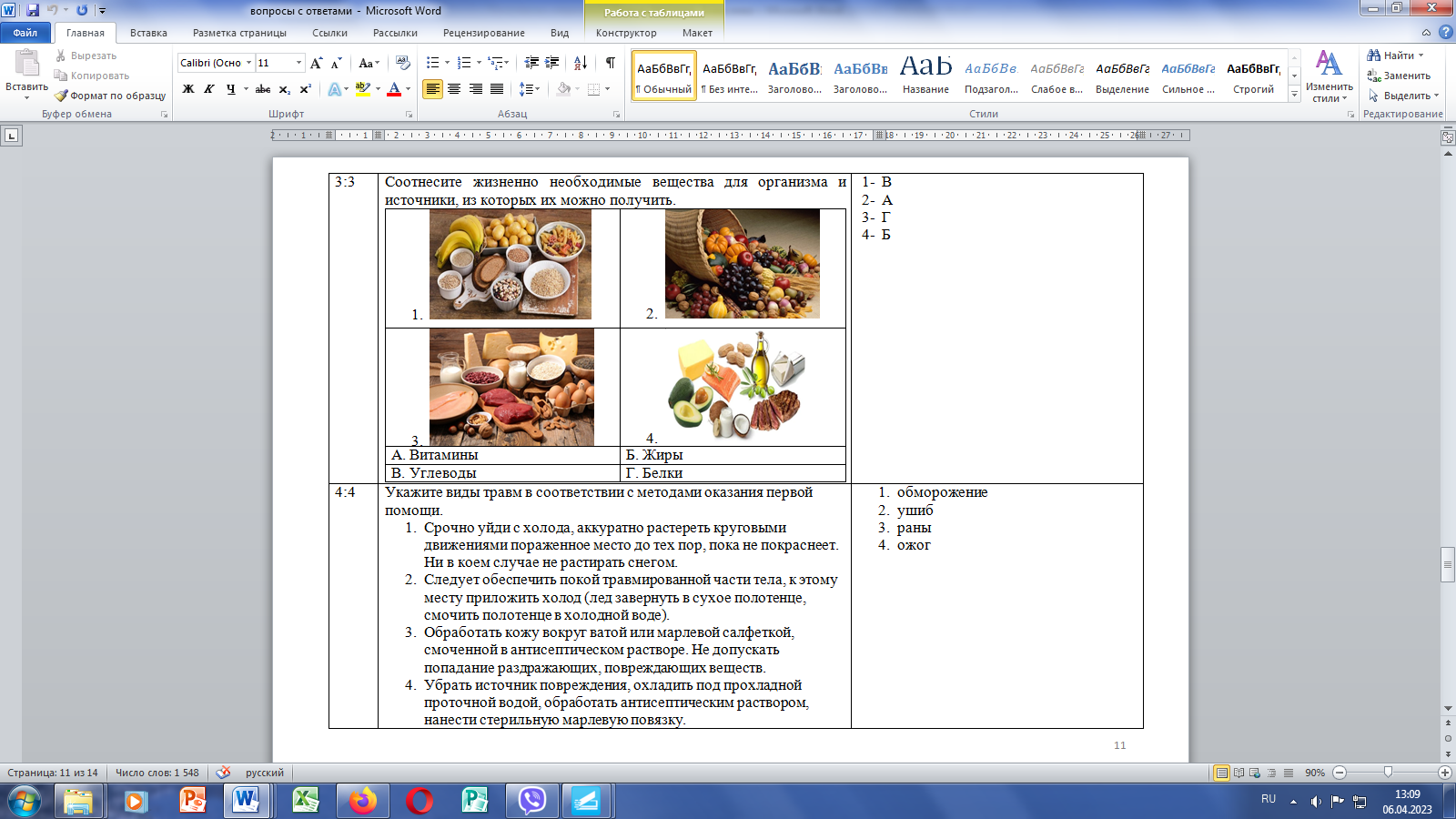 Рисунок 4.2- Карточка домино третьего раунда 4:4Кроме этого, в 3-ем раунде команды могут исправить ответы на вопросы 2-го раунда, выделенные желтым или красным цветом. Ответы заносятся в бланк №2(2). Если при повторном ответе на вопрос, отмеченный желтым цветом, даётся правильный ответ, то начисляются баллы, равные большему количеству точек на карточке. За правильный ответ на вопрос, отмеченный красным цветом, начисляются баллы, равные меньшему количеству точек на карточке. Если со второй попытки даётся неверный ответ, то результат этого вопроса обнуляется. После этого раунда сдаются все карточки домино и бланки ответов №3 и №2(2) для подведения итогов.В течение всего игрового времени учащиеся сотрудничают друг с другом. Поскольку время ограничено, участникам игры необходимо распределить задания, взять на себя ответственность за их выполнение. Игра «Медицинское домино» моделирует аспекты профессиональной деятельности медицинского работника. Задания игры информируют школьников об особенностях знаний медицинского работника, профессиональных требований к сотруднику, условиях труда. И, поскольку выбор профессии предполагает знание мира профессий и собственных профессионально важных качеств, проведение данной игры весьма полезно для современных школьников. ЛитератураИнтерактивные методы профориентационной работы с молодежью. [Электронный ресурс]. – Режим доступа: https://www.bibliofond.ru/view.aspx?id=651588.Интерактивные методы профориентационной работы в школе. [Электронный ресурс]. – Режим доступа: https://infourok.ru/interaktivnie-metodi-proforientacionnoy-raboti-v-shkole-1407092.htmlСовременные формы и методы профориентационной работы с учащимися [Электронный ресурс].Режим доступа: https://znanio.ru/media/sovremennye_formy_i_metody_proforientatsionnoj_raboty_s_uchaschimisya-173120 ПРОФОРИЕНТАЦИЯ ШКОЛЬНИКОВ В МЕДИЦИНУМихайлова А. В., Соловьева Е. С.,  преподаватели ГАПОУ СО «СОБМК», г. СаратовАннотация. Рассматриваются варианты и методы повышения грамотности подростков в вопросах собственного здоровья и механизмах его поддержания на должном уровне. Рассмотрено применение навыков на практике с использованием муляжей, что позволяет в большей степени приобщить молодое поколение к ведению ЗОЖ, развить креативное мышление, память и внимание, принять правильное решение в нестандартной ситуации.Ключевые слова: здоровый образ жизни, креативное мышление, сохранение здоровья, практические навыки, пропаганда элементов ЗОЖ.ЗОЖ и его составляющие - это образ и стиль жизнь, направленные на оздоровление и укрепление организма человека, профилактику различных заболеваний, поддержание здоровья на должном уровне 1, с. 5. Здоровье на 50% зависит от образа жизни, так как это основная составляющая часть, необходимо активное участие 3, с.29.Квест состоит из теоретической и практической части.Целью теоретический части является повышение грамотности подростков в вопросах собственного здоровья и механизмах его поддержания на должном уровне. Практическая часть в большинстве случаев заключается в выполнении различных физических активностей, примените навыков на практике с использованием муляжей, что позволит в большей степени приобщить молодое поколение к ведению ЗОЖ, развить креативное мышление, память и внимание, принять правильное решение в нестандартной ситуации.Основные целевые группы – это детские оздоровительные и образовательные организации.Задачи мероприятия: 1. Мотивация ведения ЗОЖ, развития чувства ответственности за личную безопасность, и безопасность своих близких и окружающих, желание и умение оказать помощь пострадавшим. 2. Доведение до понимания подростков, что зачастую своевременно оказанная помощь применительно к характеру полученного пострадавшим повреждения или осложнения заболевания. 3. Развитие навыков и умений самостоятельно пользоваться полученными знаниями и умениями в повседневной жизни, а также передача информации сверстникам 2, с.101.Мероприятие представляет совокупность следующих станций: Станция 1: «Движение – это жизнь»; Станция 2: «Ты то, что ты ешь»; Станция 3: «Спасая жизни»; Станция 4: «Первая помощь»; Станция 5: «Гигиена полости рта»; Станция 6: «Гигиена рук»;Станция 7: «Донор, кто он?». За каждой станцией закреплен ответственный модератор. За правильное выполнение заданий каждой станции команда получает баллы. Перемещение команд по станциям фиксируется на маршрутном листе. Команда первая, получившая максимальное количество баллов, объявляется победителем. Вожатыми станции являются студенты коллдежа предварительно прошедшие обучение для работы на станции. Вожатый – волонтер должен чётко знать сценарий проведения игры, мастер – класса на станции. Команда состоит из 10 – 15 человек в возрасте от 10 до 18 лет. Количество команд равно количеству станций. Предпочтительно, чтобы в составе каждой команды были представители разных возрастных категорий. Форма участников мероприятия: спортивная. Форма волонтеров: спортивная, а также майки и кепки с эмблемой организации. Домашнее задание: 1.Собрание всех организаторов мероприятия, включая волонтеров.2.Закрепление за каждой станцией вожатого. 3.Инструктаж ответственных за станцию вожатых по организации работы станции и критериям присвоения баллов (каждый ответственный должен в точной последовательности давать информацию о команде согласно описанию станции, включая информационный блок). 4.Организация команд – число команд равно числу станций. 5.За каждой командой закрепляется название команды. 6.В каждой команде назначается капитан. 7.Капитан должен следить, чтобы на станциях активность проявляли все члены команды, а также собирает баллы со всех станций и следит за заполнением маршрутного листа. 8.Капитану команды необходимо следить, чтобы на каждой станции команда не задерживалась более 10 – 20 минут. 9.Каждая команда накануне готовит «визитную карточку команды»: девиз и плакат по ЗОЖ. Вводная часть: 1. Инструктаж команд по месторасположению станций (возможно, выдача маршрутных листов с определением локации станции). 2. Выдача маршрутных листов капитанам команд. Капитаны команд являются ответственными за маршрутные листы у себя в командах. 3. Непосредственное проведение мероприятия. 4. Сбор всех команд после прохождения станций маршрутного листа. 5. Команда, набравшая наибольшее количество баллов, объявляется победителем мероприятия. 6. Презентация плакатов по ЗОЖ. 7. Флеш – моб участников мероприятия. 8. Подведение итогов и награждение команды победителя, болельщиков, активных участников мероприятия.Результаты: 1. Повышение уровня медицинской грамотности детей и подростков в отношении собственного здоровья и механизмов его поддержания, а также формирование ценностного отношения к своему здоровью и здоровью близких. 2. Пропаганда основных элементов ЗОЖ. 3. Приобретение навыков первой помощи для сохранения жизни и здоровья близких. 4. Развитие способности к межличностному общению.С 2018 года по 2настящее время было проведено 10 мероприятий в г. Саратов, в 10 школах, гимназиях и лицеях г. Саратова, и 1 школе Саратовской области.  В связи с неблагополучной эпидемической ситуацией, сейчас деятельность приостановлена, но уже достигнуты большие результаты.Педагоги и родители, а также сами дети, отметили повышение уровня медицинской грамотности детей и подростков в отношении собственного здоровья и механизмов его поддержания, а также формирование ценностного отношения к своему здоровью и здоровью близких. Обучились правилам непрямого массажа сердца и ИВЛ, правилам вызова скорой медицинской помощи, первым признакам неотложных состояний и правилам поведения при их выявлении. Правилам гигиены, профилактики инфекционных заболеваний, правилам питания, профилактики гиподинамии, пропаганде основных элементов ЗОЖ и т.д. Кроме того, у 89% детей отметилось развитие способностей к межличностному общению, а 56 % детей видят выбор будущей профессии – медицина, что в свою очередь говорит о том, что осуществляется и профориентационная работа.Список использованных источников:Айзман, Р. И. Основы медицинских знаний и здорового образа жизни: учебное пособие / Р. И. Айзман, В. Б. Рубанович, М. А. Суботялов. – 3-е издание, стереотипное. – Новосибирск: Сибирское университетское издательство, 2017 – 214 c.Бриленок, Н. Б. Педагогическое сопровождение становления здорового образа жизни у обучающихся: учебное пособие для студентов Института физической культуры и спорта / Н. Б. Бриленок. – Саратов: Издательство Саратовского университета, 2019 – 29с.Гурьев, С. В. Технологии физического воспитания: монография / С. В. Гурьев. –Москва: Русайнс, 2020–132с.ИСПОЛЬЗОВАНИЕ ЦИФРОВЫХ ТЕХНОЛОГИЙ ДЛЯ МОДЕРНИЗАЦИИ ПРОФЕССИОНАЛЬНОГО ОБРАЗОВАНИЯ В ПРЕПОДАВАНИИ ПРОФЕССИОНАЛЬНЫХ ДИСЦИПЛИНРыжкина Н.В.преподаватель,ГАПОУ РБ «БМК», г. БелорецкСовременная концепция среднего профессионального образования состоит в переходе от знаниевого к компетентностно-ориентированному подходу. Цель обучения состоит в развитии не только практической, но и информационной компетенции, предполагающей умение ориентироваться в современном информационном пространстве, искать информацию, отбирать, критически оценивать ресурсы Интернета, общаться с помощью современных видов связи. Это означает, что изменение организационных форм и методов обучения в данном случае основано на формировании главного умения - самостоятельно извлекать знания, а также на развитии критического мышления студентов, его автономии.Сейчас появились совершенно новые виды учебной деятельности - работа с ресурсами Интернета, мультимедийными программами, реализация web-проектов, компьютерное тестирование, тренинговые и специально-ориентированные коммуникативные задания. Из хранилища информации они превратились в платформу, удобную программную среду для формирования учебного контента. Глобальная сеть интернет занимает все более важное место в нашей жизни, поэтому мы не можем игнорировать необходимость сочетания инновационных технологий с классическими принципами и методиками обучения. В наши дни студенты и все больше времени проводят перед экраном компьютера, и это время может быть из бесполезного превращено в полезное: присвоение знаний, умений и навыков. Цифровые технологии по своей сути являются уникальным средством создания языковой среды общения, использование аутентичных материалов, в оригинальной или обработанной форме [1].Приоритетный проект в области образования «Современная цифровая образовательная среда в Российской Федерации» был утвержден Правительством Российской Федерации 25 октября 2016 года в рамках реализации государственной программы «Развитие образования» на 2013-2020 годы.Представляя проект на заседании президиума Совета при Президенте Российской Федерации по стратегическому развитию и приоритетным проектам, премьер-министр Дмитрий Медведев подчеркнул, что формирование цифровой образовательной среды – это стратегическая государственная задача.В настоящее время в нашей стране реализуется ряд инициатив, направленных на создание необходимых условий для развития в России цифровой экономики, что повышает конкурентоспособность страны, качество жизни граждан, обеспечивает экономический рост и национальный суверенитет. В первую очередь это «Стратегия развития информационного общества в Российской Федерации на 2017 - 2030 годы» и Программа «Цифровая экономика Российской Федерации».Для подготовки компетентных кадров необходимо должным образом модернизировать систему образования и профессиональной подготовки, привести образовательные программы в соответствие с нуждами цифровой экономики, широко внедрить цифровые инструменты учебной деятельности и целостно включить их в информационную среду, обеспечить возможность обучения граждан по индивидуальному учебному плану в течение всей жизни – в любое время и в любом месте.Успешная реализация приоритетного проекта «Современная цифровая образовательная среда в РФ» позволит коренным образом изменить подход к обучению граждан страны, подготовить Россию к переходу на новый технологический уклад – к цифровой экономике [2].Формирование цифровой образовательной среды в образовательной организации —  насущная необходимость, поскольку школа несет особую миссию, которая заключается подготовке всесторонне развитого выпускника, обладающего необходимым набором компетенций и компетентностей, готового к продолжению образования в высокоразвитом информационном обществе.Цифровая образовательная среда образовательной организации предполагает набор ИКТ-инструментов, использование которых должно носить системный порядок и удовлетворяет требованиям ФГОС и способствует достижению обучающимися планируемых личностных, метапредметных, предметных результатов обучения.Кроме того, цифровая образовательная среда образовательной организации должна стать единым пространством коммуникации для всех участников образовательных отношений, действенным инструментом управления качеством реализации образовательных программ, работой педагогического коллектива.Таким образом, цифровая образовательная среда образовательной организации (ЦОС ОО) — это управляемая и динамично развивающаяся с учетом современных тенденций модернизации образования система эффективного и комфортного предоставления информационных и коммуникационных услуг, цифровых инструментов объектам процесса обучения.Согласно требованиям федеральных государственных образовательных стандартов к условиям реализации образовательной программы, ЦОС ОО включает в себя:эффективное управление образовательной организацией с использованием современных цифровых инструментов, современных механизмов финансирования;информационно-библиотечные центры с рабочими зонами, оборудованными читальными залами и книгохранилищами, обеспечивающими сохранность книжного фонда, медиатекой;размещение продуктов познавательной, учебно-исследовательской и проектной деятельности обучающихся в информационно-образовательной среде образовательного учреждения;проектирование и организацию  индивидуальной и групповой деятельности, организацию своего времени с использованием ИКТ;планирование учебного процесса, фиксирование его реализации в целом и отдельных этапов (выступлений, дискуссий, экспериментов);обеспечение доступа в библиотеке к информационным ресурсам сети Интернет, учебной и художественной литературе, коллекциям медиа-ресурсов на электронных носителях, к множительной технике для тиражирования учебных и методических тексто-графических и аудиовидеоматериалов, результатов творческой, научно-исследовательской и проектной деятельности учащихся;планирование учебного процесса, фиксацию его динамики, промежуточных и итоговых результатов.Исходя из этого ЦОС ОО — это комплекс информационных образовательных ресурсов, в том числе цифровые образовательные ресурсы, совокупность технологических средств информационных и коммуникационных технологий: компьютеры, иное ИКТ-оборудование, коммуникационные каналы, систему современных педагогических технологий, обеспечивающих обучение в современной информационно-образовательной среде.Основными структурными компонентам ЦОС ОО в соответствии с требованиями ФГОС являются:техническое обеспечение;программные инструменты;обеспечение технической, методической и организационной поддержки;отображение образовательного процесса в информационной среде;компоненты на бумажных носителях;компоненты на CD и DVD.ЦОС ОО должна обеспечить решение следующий задач:информационно-методическую поддержку образовательного процесса;планирование образовательного процесса и его ресурсного обеспечения;мониторинг и фиксацию хода и результатов образовательного процесса;современные процедуры создания, поиска, сбора, анализа, обработки, хранения и представления информации;дистанционное взаимодействие всех участников образовательного процесса, в том числе в рамках дистанционного образования;дистанционное взаимодействие образовательного учреждения с другими организациями социальной сферы: учреждениями дополнительного образования детей, учреждениями культуры, здравоохранения, спорта, досуга, службами занятости населения, обеспечения безопасности жизнедеятельности.Формирование ЦОС в каждой образовательной организации —  процесс уникальный и должен учитывать множество факторов. При формировании ЦОС в образовательной организации следует принять во внимание ряд ключевых аспектов:уровень сформированности ИКТ-компетенции педагогов ОО;возможности внедрения информационных и коммуникационных технологий в практику преподавания всех учебных предметов;возможности внедрения информационных и коммуникационных технологий в деятельность воспитательной службы ОО и служб сопровождения;обеспеченность ОО необходимым оборудованием;условия для практического применения компьютерной техники и иных цифровых инструментов всеми участниками образовательных отношений;возможность открытого доступа к информационным каналам локальной внутренней сети, глобальной сети Интернет и к ресурсам медиатек;непрерывность развития технической инфраструктуры цифровой образовательной среды.В процессе формирования цифровой образовательной среды образовательной организации можно выделить несколько этапов:Организационный этап.Этап формирования ЦОС.Аналитический этап.Важным критерием при формировании ЦОС является доступ ко всем сервисам через браузер и мультиплатформенность используемых инструментов, что обеспечивает гибкость настройки, мобильность и удобство в работы  для всех участников образовательного процесса.Формирование цифровой образовательной среды образовательной организации позволит обеспечить модернизацию образовательного процесса, внедрить в педагогическую практику технологии электронного обучения, модели смешанного обучения, автоматизирует процессы управления качеством образования, формирование у школьников навыков обучения в цифровом мире, умению создавать цифровые проекты для своей будущей профессии, присутствие в образовательной организации в сети Интернет [3].ЛитератураИнтернет и глобализация: [Электронный ресурс] // URL https://multiurok.ru/files/ispol-zovaniie-tiekhnologhii-web-2-0-v-obrazovanii.html - Загл. с экрана.О проекте: [Электронный ресурс] // URL http://neorusedu.ru/about - Загл. с экрана.Формирование цифровой образовательной среды образовательной организации в условиях реализации ФГОС: [Электронный ресурс] // URL https://it-school.pw/formirovanie-cifrovoj-sredy-fgos/ - Загл. с экрана.СОВРЕМЕННЫЕ ФОРМЫ И МЕТОДЫ ПРОФОРИЕНТАЦИОННОЙ РАБОТЫС УЧАЩИМИСЯ ОБЩЕОБРАЗОВАТЕЛЬНЫХ ШКОЛ  Шотова Г.С. преподаватель, учреждение «Уральский гуманитарно-технический колледж», г. Уральск          Сегодня в современном обществе динамично развивается социальный и научно-технический прогресс общества, растет доля интеллектуального труда человека, повышаются требования к уровню образования  и профессиональной направленности каждой личности. В Законе Республики Казахстан «Об образовании» говорится, что «главная задача системы образования - создание необходимых условий для получения образования, направленных на формирование, развитие и профессиональное становление личности на основе национальных и общечеловеческих ценностей, достижений науки и практики, подготовка квалифицированных рабочих и специалистов, способных конкурировать на рынке труда, повышение их квалификации». Общее среднее образование имеет три главных задачи: обеспечить общее самообразование, всестороннее мировоззрение учащихся, и подготовить его к будущей профессии. Ориентация школьника на дальнейшую профессию является наиболее актуальной проблемой. На современном этапе задача основного среднего и общего среднего образования - не только обеспечить обучение, развитие и воспитание школьников, но и ориентировать их на определенную специальность в силу своих способностей и интересов [1, с.7]. По определению Л.Д. Столяренко, профориентация - это система мероприятий, направленных на выявление личностных особенностей, интересов и способностей у каждого человека для оказания ему помощи в разумном выборе профессий, наиболее соответствующих его индивидуальным возможностям [2, с.302].         Профессиональное просвещение  - одна из основных форм профориентации в средней школе. С помощью предоставления информации о специальностях учащиеся получают представления об особенностях и значимости различных профессий. Знакомятся с требованиями, предъявляемыми к человеку, планирующему обучатся по той или иной  специальности. Дается представление о специфике профессии, ее месте в обществе. Следовательно, возникает необходимость развития эффективной системы профориентации школьников на востребованные профессии, что поможет единовременному решению нескольких проблем: соответствие запросам рынка труда, увеличение охвата техническим и профессиональным образованием и соответствие способностям, наклонностям, навыкам и личным качествам выпускников школ при выборе будущей профессии.         Успешному проведению профессиональной ориентации, по мнению С.Н.Чистяковой, способствуют профессиональное просвещение, которое заключается в том, чтобы сформировать у учащихся конкретные знания о выборе профессии. В ходе профпросвещения у них развиваются интересы к профессиям, способности к различным видам трудовой деятельности, мотивы выбора, положительное отношение к избираемому труду. Профессиональное просвещение, в свою очередь, включает профессиональную информацию, с помощью которой школьники получают сведения о специальностях педагогичсекой  профессии и условиях овладения ими [3, с. 4].         В целях оптимизации системы профориентационной деятельности колледжа обновлен план профориентации и внедрены следующие виды работ:-подготовка и распространение рекламных материалов для абитуриентов (листовки о специальностях колледжа, буклеты, афиши) ;-подключение выпускников и студентов колледжа по проведению профориентационной работы для школьников в ходе летних каникул и прохождении практики;-предоставление информации о колледже на родительских собраниях ;-проведение онлайн профориентационной, консультационной работы с учащимися школ, родителями  районных центров ЗКО;-проведение профориентационных мероприятий для учащихся городских общеобразовательных школ (игры, конкурсы, беседы, дни открытых дверей и др.);-установление контактов с абитуриентами  через социальные сети;-разработка видеороликов на казахском и русском языках о МТБ колледжа в целом,  специальностях, подготавливающих в колледже;-размещение видеороликов в Инстаграм, Youtube канале, на сайте колледжа. В рекламных видеороликах отмечены преимущественные стороны колледжа, сведения о подготовке педагогических  специальностей;-привлечение студентов колледжа в подготовке и снятии различных видеоконтентов профориентационной направленности на TikTok акаунт сервисе колледжа.  Видеоролики:https://www.instagram.com/tv/CfKbLUxg0D8/?igshid=MDJmNzVkMjY=https://www.instagram.com/reel/Cfdg2ApPyI3/?igshid=MDJmNzVkMjY=https://www.instagram.com/reel/CfdhQBZFZ6K/?igshid=YmMyMTA2M2Y=https://www.instagram.com/reel/CfEOiqOJJ-9/?igshid=YmMyMTA2M2Y=https://www.instagram.com/tv/CaUVBNwJ8xM/?igshid=YmMyMTA2M2Y=https://www.instagram.com/reel/CfEHEittVVQ/?igshid=MDJmNzVkMjY=https://www.instagram.com/tv/Cd5C9tJJi-K/?igshid=MDJmNzVkMjY=https://www.instagram.com/p/CTT12zXDKN1/?igshid=MDJmNzVkMjY=https://www.instagram.com/reel/Ci0dwR4L7T4/?igshid=MDJmNzVkMjY=https://www.instagram.com/reel/Ci0frK9u7ho/?igshid=MDJmNzVkMjY=https://www.instagram.com/p/CoMKdALso6x/?igshid=YWJhMjlhZTc=https://www.youtube.com/watch?v=BlWuIa6bDYUhttps://www.youtube.com/watch?v=npsX6-QciF0https://youtu.be/cH5PEgoEluA	https://youtu.be/sFcsRiRYCSEПреподаватели колледжа принимают активное участие в профориентационной работе. В ходе встречи с учащимися 9-11 классов в доступной форме представляют информацию о  принимаемых для учебы в колледже специальностях, знакомят их с  правилами приема, профильными предметами, творческими экзаменами. После объявления мест государственного заказа профориентационная работа продолжается и в летние месяцы.В период карантина профориентационная работа с некоторыми школами города, районов проводилась в онлайн формате через ZOOM, WhatsApp. Была предоставлена устная краткая информация с демонстрацией презентации, содержащей информацию  о достижениях студентов нашего колледжа (участие и результаты студентов в WorldSkills, чемпионатах «BabySkils-2021», Worldskills OPAL-2022, достижения студентов колледжа в области спорта, музыки, искусства, участия в олимпиадах, конкурсах, конференциях, достижения выпускников колледжа в спорте и других сферах). Учащимся школ была дана информация о благоприятной обстановке в колледже, проводимых видах работ, прохождении студентами различных видов практики. Акцентировано свнимание на том , что выпускники 9 - х классов не сдают вступительные экзамены , они могут поступить на места государственного заказа на основе общего балла оценок по профильным предметам, согласно документа об образовании. Студенты нашего колледжа также принимают активное участие в профориентационной работе. С целью приглашения для обучения в колледж организуются «Дни открытых дверей», где студенты колледжа знакомят с особенностями своей специальности, достижениями, демонстрируют, полученные в колледже навыки вокала, игры на музыкальных инструментах, выразительного чтения, организуют игры, конкурсы, проводят беседы, викторина с учащимися школ.       Для эффективной организации и проведении профориентации с учащимися школ у нас в колледже используются различные современные формы и методы, например:-визуальные: использование наглядностей (буклеты, листовки), демонстрация видеороликов и презентаций;-практические (выполнение заданий, соответствующей определенной профессии);-интерактивные (физкультурные минутки, деловые, сюжетно - ролевые игры, мастер-классы, профессиональные пробы,  упражнения тренинга и др.).Содержательно, с участием студентов колледжа прошел «День открытых дверей» , организованный для учащихся школ имени К. Сатпаева и имени Джаксыгулова Таскалинского района, КГУ «ОШ Шаган» Теректинского района села Шаган, городских школ №6, № 22, №50, №19, № 46, 4. После небольшой экскурсии по колледжу вниманию школьников был представлен  видеоролик  о МТБ колледжа в целом,  специальностях, подготавливающих в колледже. Студенты 3 курса специальности «Физическая культура и спорт» раскрыли особенности своей специальности. Студенты-спортсмены 3, 4 курсов Сисенова Карина, Куенбаев Наиль, Аманов Алимжан, Тюлемесов Арзу продемонстрировали свои награды (медали), кратко рассказали о своих спортивных достижениях, показали приемы каратэ, гимнастические упражнения . Свою специальность  «Музыкальное образование» студенты 2 курса представили в форме диалога. Также для учащихся 9-х классов студенты 2 курса специальности «Музыкальное образование» продемонстрировали свои вокальные умения, спев песню «Родной край». Исполнив на музыкальных инструментах кюй  Курмангазы «Балбурауын» и другие произведения показали, то, чему они обучились в колледже. Мастерство выразительного чтения стихотворений, как будущих учителей русского языка и литературы и казахского языка и литературы с гордостью продемонстрировали студенты Козырева Анастасия  (стихи Крюкова Михаила «Много языков на свете разных»), Рамильева Аида (стихи Абая Кунанбаева «Олен-создин патшасы, соз сарасы»), Сейтбаев Темирлан (стихи Бакыт Беделхана «Кому»)         Учащиеся 9-х классов с интересом принимали участие в угадывании ответов на вопросы викторины и логических вопросов. За правильный ответ они получали сладкие призы.         С разнообразием современных форм и методов были организованы «Дни открытых дверей» в колледже для городских школ города и школ ближних районов. В начале была проведена экскурсия по колледжу. Эпиграфом  дня открытых дверей были слова Дж. Гриндера «Делай то, что ты любишь - и ты свободен. Люби то, что делаешь - и ты счастлив» У каждого человека есть мечта, которая играет важную роль в его жизни. Народная мудрость гласит: «Человек без мечты не живет, а существует».Мероприятие началось с вопроса учащимся: Кем мечтаете вы стать?. Далее студенты  3 курса специальности «Физическая культура и спорт» Аманов Алимжан, Пивень Дарья ознакомили  с особенностями своей специальности, рассказали о своих достижениях, об организации воспитательной работы, учебного процесса в колледже, практики. Студенты 2 курса специальности «Дошкольное воспитание и обучение» Кушаева Алина, Антонова Алена  поделились учащимся школ о прохождении практики в ясли- садах, о видах работы, которую они проводят с детьми. Провели со школьниками 9-х классов дидактическую игру: «Верно-неверно». Знакомя со специальностью «Начальное образование» студенты 1 курса Саркисян Сусанна, Лапкина Анна эмоционально рассказали о своей студенской жизни в колледже, своих достижениях, участии в жизни колледжа.  Как будущие учителя начальных классов провели физкультурную минутку с учащимися школ. Студенты 2 курса  квалификации : «Учитель русского языка и литературы» Низамова Милана, Джангурганова Салтанат  рассказали об особенностях своей специальности, поделились  впечатлениями о практике. Показали владение навыками выразительного чтения, необходимого умения для будущего учителя русского языка и литературы.Студенты выпускного курса , будущие учителя физической культуры,  английского языка.Куенбаев Наиль, Мурзагалиева Маржан рассказали об интересных моментах их студенческой жизнь, учебно-воспитательном процессе за 4 года, раскрыли особенности своей специальности. С целью характеристики личности учителя с учащимися школ был проведен тренинг «Качества, умения и навыки учителя». Учащиеся перекидывая друг другу мяч, называли положительные качества, затем нежелательные качества учителя, умения и навыки, необходимые учителю.         В практическом упражнении «День из жизни» приняли участие, приглашенные учащиеся школ и студенты. Разделившись на группы совместными усилиями составили рассказ (состоящий из кратких фраз) о типическом трудовом дне учителя физической культуры, русского языка и литературы, учителя начальных классов, учителя английского языка, воспитателя ясли-сада, классного руководителя. Далее выполнено психологическое задание на тему: «Моя будущая профессия». «День открытых дверей» завершился упражнением «Дерево успехов». Это общее дерево успехов и достижения. Каждая тесёмка будет символизировать  победу. Учащиеся вспоминали о своем о каком-то достижении,  громко его и завязывали тесёмку на дереве. Мудрецы говорят, что тот, кто не запоминает своих достижений, рано или поздно перестаёт добиваться успеха, так как суета будней размоет у него внутри ощущение Победителя. Это ощущение должно быть постоянно с вами, и вы будете его подкреплять новыми результатами и победами.Профориентационная работа также проводится на родительских собраниях в школах. Родителям были предоставлены сведения о проводимых работах в колледже, по подготавливаемым специальностям. Были кратко ознакомлены с мероприятиями, проводимыми в колледже, с учебным процессом. Была представлена информация о видах практик, которые проходят студенты на каждом курсе по своей специальности.С абитуриентами при приеме на обучение перед проведением собеседования, творческого экзамена устанавливается связь через социальную сеть WhatsApp, проведится работа по ответам на их вопросы. Во время летних каникул и прохождения практики  для проведения профориентационной работы с учащимся школ привлекаются выпускники и студенты колледжа. При прохождении пробной практики студентами колледжа проводится мини-беседа по ознакомлению учащихся 9 классов со своим колледжем, профессией. В школах, где проходят преддипломную практику студенты колледжа организовывают профориентационную работу для школьников.Колледж принимает активное участие в областных профориентационных мероприятиях для учащихся школ города, организуемый палатой предпринимателей ЗКО «Атамекен».Так на базе «Высшего аграрно-технического колледжа» при организации областной профориентации руководитель отдела развития человеческого капитала Палаты предпринимателей ЗКО Абулкаирова А.К. проинформировала учащихся о важности проявления сознательности и ответственности при выборе своей будущей професссии. Представила информацию о востребованных на рынке труда специальностях. Вниманию учащимся школ были представлены видео материалы колледжей города о своих специальностях. Заместителем директора по УПР Шотовой Г.С, преподавателя колледжа Айталиева А.Е проведена беседа со школьниками и розданы рекламные материалы. На областной профориентации для школьников, организованной Областным управлением образования ЗКО совместно с палатой предпринимателей «Атамекен» на базе Уральского политехнического колледжа приняли участие преподаватели колледжа Айталиева А.Е, Куанышева А.Е., студенты группы 3аКШР Джантурганова С., Каздуков Б. Учащимся городских школ представили информацию о специальностях колледжа, условиях поступления. Раздали листовки с информацией о специальностях, необходимых документах для поступления. Студенты колледжа ознакомили школьников с преимуществами обучения в нашем колледже. В актовом зале Уральского политехнического колледжа учащимся были представлены для просмотра видео материалы всех колледжей. Представитель палаты предпринимателей «Атамекен» ЗКО Абулкаирова А.К. ознакомила учащихся с этапами правильного выбора своей будущей профессии.        Использование интерактивных методов в профориентационной работе позволяет подросткам не только более полно узнать о различных сферах профессиональной деятельности, усвоить информацию, но и получить в игровой форме познать суть жизненных ситуаций.        Итак, разнообразие  современных форм, методов профориентационной работы направлено на: -оказание помощи школьникам в выборе своей будущей профессии;-определение правильного выбора колледжа; -знакомство с особенностями различных педагогических специальностей; -пробуждение интереса к самопознанию и желание развиваться профессионально;- создание системы действенной профориентации в образовательном учреждении, которая бы способствовала формированию у школьников потребности в профессиональном самоопределении в соответствии с желаниями, способностями каждой личности и с учетом социокультурной ситуации.Литература1.Давлетова А.А., Бейсембаев Г.Б. Становление и развитие профориентационной работы в Казахстане // Успехи современного естествознания. – 2015. – № 3. – с. 176.2.Столяренко, Л.Д. Педагогическая психология [Текст] / Л.Д.Столяренко. – Ростов-на-Дону: Феникс, 2003. – 544с.3.Школа и выбор профессии / под ред. В.А.Полякова, С.Н.Чистяковой, Г.Г.Агаповой. – М.: Педагогика, 1987. – 176с.ИНТЕРАКТИВНЫЕ ФОРМЫ ПРОФОРИЕНТАЦИОННОЙ РАБОТЫ С ОБУЧАЮЩИМИСЯ ОБЩЕОБРАЗОВАТЕЛЬНЫХ ОРГАНИЗАЦИЙ Щеглова Г.Р., Сафина А.А.преподавателиГАПОУ РБ «Сибайский медицинский колледж»Одной из приоритетных задач современного образования в условиях модернизации, перехода к ФГОС является подготовка школьника к осознанному профессиональному выбору, создание условий для профессиональной ориентации и профессионального самоопределения учащихся школы. Под профессиональной ориентацией понимают «широкий, выходящий за рамки педагогики и психологии комплекс мер по оказанию помощи в выборе профессии» [4]. Постановлением Министерства труда и социального развития Российской Федерации от 27.09.1996г. № 1 «Об утверждении Положения о профессиональной ориентации и психологической поддержке населения в Российской Федерации» профессиональная ориентация определяется как обобщенное понятие одного из компонентов общечеловеческой культуры, проявляющегося в форме заботы общества о профессиональном становлении подрастающего поколения, поддержки и развития природных дарований, а также проведения комплекса специальных мер содействия человеку в профессиональном самоопределении и выборе оптимального вида занятости учетом его потребностей и возможностей, социально-экономической ситуации на рынке труда [3]. Это процесс требует постоянного изучения с целью корректировки профориентационной работы в образовательных учреждениях и следует выбрать такие мероприятия, которые будут способствовать оказанию содействия школьникам в профессиональном самоопределении.Статья посвящена обзору наиболее распространенных интерактивных форм профориентационной работы, таких как деловые игры, игровые тренинги и профессиональные пробы, проводимые для учеников как начальной школы, так и для средних и старших классов. Делается вывод о том, что интерактивные и инновационные формы профориентации требуют еще большего изучения и внедрения в образовательные учреждения, а также эффективность проводимой работы по самоопределению учеников будет высокой, если педагоги, психологи общеобразовательных учреждений будут руководствоваться разработками и методическими рекомендациями, раскрывающие современные подходы в организации профориентационной работы.Большое количество выпускников школ сталкиваются с необходимостью выбора дальнейшего места обучения. Главное, старшекласснику важно иметь определенный набор представлений о существующих в обществе профессиях. Он должен остановить свой выбор на одной из них, которая будет для него привлекательной, подходящей ему по склонностям и возможностям. Затем школьник определяется профессиональным образовательным учреждением, в котором можно получить подготовку по выбранной профессии. Оказывается, что «правильно» сориентироваться в выборе профессии непросто и это требует значительных усилий. В современных условиях школьникам сложнее определиться, чем было несколько десятилетий назад, так как появляются новые профессии, растет число учреждений профессионального образования, в том числе негосударственных, кроме того, есть возможности получить образование и за рубежом. Большинство старшеклассников считают приоритетным получение высшего образования, в то время как на рынке труда требуются не только специалисты с высшим образованием, но и со средним специальным. Выпускники школ высшее образование чаще всего рассматривают как возможность достижения определенного социального положения в обществе, а выбор профессии для них имеет второстепенное значение. Они под воздействием общественного мнения иногда выбирают престижные в обществе профессии, не учитывая своих собственных интересов и способностей. Такая ситуация снижает мотивацию школьников к последовательной работе над профессиональным выбором. Поэтому возникает потребность в исследовании системы профессиональной ориентации школьников в современном российском обществе.Те проблемы, которые испытывают выпускники в профессиональном самоопределении заставляют по-новому взглянуть на организацию профориентационной работы в школе.Традиционные методы профориентации:Профессионально – диагностическая беседа, в которой раскрываются наиболее привлекательные стороны конкретной профессии, её сложности и трудности. Кроме того, можно получить дополнительную информацию от учащихся об их интересах, увлечениях, склонностях.Профессиограммы и анкетирование. Учащиеся проектируют свой профессиональный план, в котором они отвечают на вопросы: кем я хочу стать, чем заниматься, какой вклад внести в общенародное дело, на кого равняться. Всё это оценивается с учётом своим интересов, склонностей и способностей и т.д.Встречи с представителями различных профессий, успешными выпускниками, а также проведение конкурсов по профориентации в образовательных учреждениях и т.д.Экскурсии на производство. Профориентационная экскурсия – одна из самых эффективных форм ознакомления учащихся с производством, технологией различных предприятий и основами профессий. Это форма профориентационной работы является необходимым элементом профессионального самоопределения, формируют у учащихся положительное отношение к рабочим профессиям, а также обеспечивает формирование межсистемных связей между образованием и рынком труда.  Цель таких экскурсий – расширить знания о мире профессий, о современном производстве, об условиях труда работников [4].Традиционные или основные методы профориентационной работы в школе можно разделить на пассивные и активные. Связь между учителем и обучающимися при использовании пассивных форм осуществляется посредством опросов, тестов. При активной форме учащиеся не пассивные слушатели, а активные участники мероприятийй, таких как дискуссии, семинары, проекты и др. Подготовка старшеклассника к самоопределению должна быть основана не только на учете индивидуальных особенностей человека и особенностях профессии, но и на учете возможных изменений качеств человека и требований профессии, а также изменений в самом обществе. Необходима подготовка специалиста, способного к  адаптации в различных сферах деятельности, умеющего самостоятельно проектировать и реализовывать свои образовательные и профессиональные ценности, то есть подготовка человека способного к образованию и развитию на протяжении всей своей жизни. Такой подход предусматривает формирование психологической готовности личности в профессиональном выборе. При этом главное внимание необходимо уделить разработке педагогических технологий и созданию новых подходов исследовательской, дискуссионной, моделирующей, рефлексивной, то есть технологий, направленных на развитие «самости», «самостоятельности человека». Только эффективно действующие формы и методы профориентационной работы в образовательных организациях на всех уровнях обучения и воспитания приведут к выполнению цели – помощи ученику в профессиональном самоопределении. Одними из эффективных форм и методов работы в профориентационной работе являются следующие интерактивные формы: профориентационные деловые игры,  профориентационные тренинги,  мозговой штурм (брейнсторм, мозговая атака)  кейс-технологии (анализ конкретных ситуаций)  интерактивная экскурсия и др.При комплексном применении методов и форм работы проводимая профориентационная работа будет  считаться эффективной. В отличие от активных и пассивных методов, интерактивные ориентированы на более широкое взаимодействие обучающихся не только с учителем, но и друг с другом. Само понятие «интерактивность» означает «некую взаимную деятельность, а именно взаимодействие» [7]. При применении интерактивных методов роль педагога, психолога меняется,  перестает быть центральной фигурой.  Он лишь регулирует процесс и организовывает рабочее пространство, готовит заранее необходимые задания и формулирует вопросы или темы для обсуждения в группах, даёт консультации, контролирует время и порядок выполнения намеченного плана. Совместная деятельность – это неотъемлемая часть интерактивных методов, так как в процессе общения и взаимодействия с другими людьми человек познает себя в коллективе, раскрывает ранее скрытые качества характера, делится опытом. К такой деятельности можно отнести проектную, исследовательскую, творческую деятельность, трудовые и профессиональные пробы, мастер-классы, тренинги, чемпионат «Молодые профессионалы» и другие.Участники в совместной деятельности  вступают в коммуникацию друг с другом, совместно решают поставленные задачи, преодолевают конфликты, находят общие точки соприкосновения, идут на компромиссы. Интерактивные формы соответствуют личностноориентированному подходу, потому что предполагают коллективное обучение в сотрудничестве. Тем самым интерактивные формы способствуют формированию навыков и умений, выработке ценностей, создают атмосферу сотрудничества. Принципы работы на интерактивном занятии: занятие – не лекция, а общая работа. все участники равны каждый участник имеет право на собственное мнение по любому вопросу. нет места прямой критике личности (подвергнуться критике может только идея). все сказанное на занятии – не руководство к действию, а информация к размышлению.Игра – одна из популярных и доступных форм работы как с детьми младшего возраста, так и с подростками. Если в начальной школе проводятся квест-игры о «профессиях разных и нужных», совершаются путешествие в мир профессий, где ученики «примеряют» на себе разные профессии, для учеников средней школы будут интересны профориентационные игры и упражнения из сборника Н.В. Пряжникова. Например, игра «Кто есть кто» определяет, какому из учеников подходит данная профессия в наибольшей степени. По инструкции, по предлагаемым учителем каким-либо профессиям, выявляется, что кто-то из одноклассников больше соотвествует данной профессии по количеству рук, показывающих друг на друга. Для выпускников общеобразовательных учреждений можно провести игровую процедуру «Эпитафия», описанная Н.С.Пряжниковым. Эта методика выявляет готовность учащегося выстраивать перспективы как жизненные, так и профессиональные.Одним из наиболее популярных и эффективных методов профориентационной работы является игровой тренинг. Тренинг представляет собой форму активного обучения, в процессе которого происходит передача знаний, развитие определенных умений и навыков, необходимых для эффективного выполнения профессиональной деятельности.Проведение тренингов актуально именно в подростковом и юношеском возрасте, когда потребность в общении обострена, а жизненного опыта еще мало. «Тренинг как метод направлен на то, чтобы помочь участникам освоить какую-либо деятельность. Но какие условия обеспечивают усвоение новой деятельности? Очевидно, что человек должен: 1) хотеть это делать; 2) знать, как это делается и 3) уметь это делать» [10].Курс профориентационных тренингов хорошо представлены в сборнике Н.В. Афанасьева, Н.В. Малухина и М.Г. Пашинина «Профориентационный тренинг для старшеклассников «Твой выбор». Этот сборник достоин внимания, так как он содержит в себе все необходимое для проведения интересного занятия со старшеклассниками. Умелое применение педагогом интерактивных форм позволит сделать занятие полноценным в вопросах самоопределения обучающихся. Большинство программ тренинга состоит из различных практикумов и упражнений, работа в парах и в малых группах, «мозговой штурм», но их всех объединяет одна идея – это формирование у участников тренинга планирования профессиональной перспективы. К примеру, в первый день тренинга обозначить такой план программы, как «Погружение в мир профессий», затем обозначить современные профессии на рынке труда. После ознакомить участников  с путями получения профессии. На второй день, продолжая тему о профессиональном самоопределении учащихся, построить такую программу, как «Формула профессии», «От мечты к реальности» или «4 шага для построения успешной карьеры». В завершении тренинга подводятся итоги, обращая внимания на то, каким образом полученные в тренинге навыки могут быть использованы в реальной жизни.Профессиональная проба – это также один из методов работы по профориентации. Этот метод является перспективной, инновационной и интерактивной формой работы со старшеклассниками, так как в результате учащиеся получают сведения об элементах деятельности различных специалистов, что позволяет узнать профессию изнутри. При этом ученики на собственном опыте узнают о своих индивидуальных качествах и способностях, а главное, могут сами соотнести свой природный и накопленный потенциал с требованиями конкретной практической деятельности в различных сферах труда. По мнению Г.В. Резапкиной, «интерес формируется в реальном деле – пока не попробуешь, не поймешь, твое это или нет». Видов и форм профессиональных проб достаточен, к примеру, это некоторая самостоятельно смоделированная имитация деятельности профессионала, трудовое задание, связанное с выполнением технологически завершенного изделия (узла, технологически взаимосвязанных законченных операций), творческие задания исследовательского характера (курсовой проект). В результате профессиональных проб даются базовые сведения о конкретных видах профессиональной деятельности, определяется уровень готовности учащихся к выполнению проб. Особенностью этой формы как организация профессиональных проб является стимулирование общеобразовательными учреждениями предприятий, учреждений среднего профессионального образования, центров дополнительного образования и тд. для организации практик и профессиональных проб старшеклассников, так как задачу профессиональной ориентации одна школа решить не может. Партнерами могут выступить и родители учеников, которые обладают редкими профессиями. Прохождение профессиональной пробы возможно во внеурочное и каникулярное время. Эта интерактивная форма интересна тем, что учащиеся проходят пробу непосредственно на рабочем месте. К примеру, организатор или руководитель проведения профпроб составляет учебно-тематический план «Профессиональные пробы» по профессии «Электромонтажник электрических сетей», в котором выделяет теоретическую и практическую части. В теоретической части проводится введение в курс «Я – электромонтажник». Также учащиеся проходят инструктаж по технике безопасности, учатся оказывать первую медицинскую помощь пострадавшему от поражения электрическим током. В практической части участники изучают электрические схемы, знакомятся с инструментами для электромонтажных работ. Результатами профессиональной пробы являются отработка приемов оказания первой помощи от поражения электрическим током, также составленные обучающимися схемы соединения проводов и работа по разделке и соединения проводов. По итогам прохождения профессиональных проб учащийся заполняет отзыв, в котором указывает свое отношение к даной профессии и называет ту деятельность, которая заинтересовала его больше всех. Таким образом, основной целью современной профориентации в образовательном учреждении – это оказание помощи учащемуся в выборе профессии на всех ступенях обучения, также формирование у школьников осознанного выбора сферы деятельности в соответствии со своими возможностями, способностями и с учетом требований рынка труда.  Вопросы профессиональной ориентации школьников достаточно изучены, тем не менее, появляются новые взгляды на организацию данного процесса. Наибольший эффект имеют интерактивные формы, актуализирующие субъектную позицию ребенка, способствующие личностно осмысленному построению профессионального будущего, профессиональному самоопределению. Интерактивные формы профориентации требуют большего изучения и внедрения в образовательные учреждения. ЛитератураАфанасьева Н.В. Профориентационный тренинг для старшеклассников «Твой выбор». М.: Речь, 2008 г., 328 с.Волков Б.С. Основы профессиональной ориентации: учеб. пособие для вузов. М.: Академический Проект, 2020 г., 332с. Гегель Л.А., Бабочкина С.П. Влияние социальных факторов на выбор профессии учащихся старших классов общеобразовательных школ // Социально-гуманитарные знания. 2010., 7с. Горбатова Е.А. Теория и практика психологического тренинга: учебное пособие. СПб.: Речь, 2008 г., 320с.Захаров Н.Н. Профессиональная ориентация школьников: учеб. пособие для студентов. М.: Юрайт 2008 г., 192с.Зотова Н.Н. Готовы ли подростки выбрать профессию? // Экология и жизнь. 2012. №12, 100с. Орёл В.Е. Психологические основы профориентационной работы со школьниками. М.: Просвещение, 2010 г., 78с.Пряжников Н.С. Профориентация в школе и колледже: игры, упражнения, опросники. М.: ВАКО, 2008 г., 288с.Пряжников Н.С. Профессиональное личностное самоопределение. М.: Просвещение, 2008 г., 384 с.Бачков И. В. Психология тренинговой работы. – М., 2007г., 416с.Формирование профессионального самоопределения средствами современного урока в предметной области «Технология» [Электронный ресурс]. – Режим доступа: https://infourok.ru/formirovanie-professionalnogo-samoopredeleniya-sredstvami-sovremennogo-uroka-v-predmetnoy-oblasti-tehnologiya-1780470-page3.htmlНаправление конференции – Инновационные подходы в организации волонтерской деятельности как средства личностного и профессионального роста студентовВОЛОНТЕРЫ- МЕДИКИ-ВАЖНОЕ ЗВЕНО В ПРОФИЛАКТИКЕ ЗАБОЛЕВАНИЙБеседина Е.В.Мордовина С.В.Преподаватели ГАПОУ СО «СОБМК», г. СаратовВ обществе всегда были люди, для которых способом самореализации, связи и общения была помощь другим людям. Волонтеры - (от англ. volunteer- доброволец) -это люди, делающие что-либо по своей воле, по согласию, а не по принуждению. Они могут действовать либо неформально, работать бесплатно как в государственных, так и в частных организациях медицинской, образовательной сферы или социального обеспечения, либо являются членами добровольческих организаций [6]. Участие будущих специалистов в медико-социально значимой неоплачиваемой деятельности прививает им стремление к ответственности не только за собственную жизнь, но и за благополучие общества в целом, не дает развиваться инфантильным и иждивенческим настроениям. Добровольчество способствует формированию у волонтеров таких качеств, как милосердие, доброта, стремление прийти на помощь ближнему. Немаловажным результатом участия в медицинском добровольчестве становится понимание возможности изменить что-то в обществе, в окружающем мире в лучшую сторону. Для нашего образовательного учреждения волонтерская деятельность является частью подготовки будущего специалиста. Личностные компетенции специалиста-медика включают такие качества, как - сострадание, ответственность, гуманность, коммуникативные умения, развитие организационных навыков [5]. Эти личностные качества (компетенции) успешно формируются и развиваются через участие в различных видах добровольческой деятельности. Участие студентов в этом направлении помогает глубже понимать сущность и социальную значимость будущей профессии, проявлять к ней устойчивый интерес. Волонтерское движение -одно из эффективных направлений в сфере профилактики различных состояний и заболеваний.       Социально значимые заболевания присущи населению всех стран мира. Их рост ведет к увеличению количества инвалидов, снижает продолжительность жизни людей, влияет на экономическую ситуацию и состояние общества в целом. К социально-значимым заболеваниям в России относят: сахарный диабет, туберкулез, онкологические заболевания, инфекции, передаваемые половым путем, ВИЧ-инфекцию, вирусные гепатиты[1].        Обращение к теме социально-значимых заболеваний вирусных гепатитов, является актуальным запросом всего мирового сообщества. В мае 2016 года правительства 194 стран приняли обязательства по элиминации вирусного гепатита к 2030 году и формирование мира без вирусного гепатита[2].       Ежегодно от болезней печени умирает более 1,5 млн. человек в год[4]. Эффективно бороться с распространением вирусных гепатитов возможно только совместными усилиями медицинских работников, населения и общественных организаций. Важным направлением является информационно- разъяснительная работа с населением по предупреждению возникновения заболеваний печени[3].              Необходимость борьбы с социально-значимыми инфекциями, объявленная на международном уровне легла в основу профилактической работы, проводимой в СОБМК по данному направлению. В нашем учебном заведении на протяжении трех лет существует кружок «Осторожно: гепатит!». В основе его деятельности лежит практико-ориентированный информационный проект «Остановим гепатит вместе!», целью которого является распространение знаний о вирусных гепатитах и их профилактике. Для достижения поставленной цели намечено выполнение следующих задач:-изучить различные источники информации по вирусным гепатитам и их профилактике;-воспитать в себе активную жизненную позицию, направленную на формирование личной ответственности за свое здоровье и общества в целом;-разработать сценарии профилактических мероприятий и акций;-разработать анкеты и опросники, для выявления уровня осведомленности о проблеме вирусных гепатитов;-разработать различные виды тематического раздаточного материала.     Проектной работе предшествовал подготовительный цикл занятий по проблеме гепатитов. Эти занятия проводились педагогами нашего колледжа совместно с председателем правления Региональной общественной организации «Антигепатит». Студентами-волонтерами была проведена большая исследовательская работа по изучению нозологии, патогенеза, клинических симптомов поражений печени. Они подготовили сообщения, составили опросники и анкеты по изучению осведомленности населения о проблеме гепатитов, создали красочные буклеты по профилактике гепатита А и правильной технике мытья рук.         Члены кружка участвовали в разнообразных мероприятиях: информационно-просветительских акциях по профилактике гепатитов и   пропаганде здорового образа жизни, тематических мини-спектаклях, устных журналах. Они раздавали информационные буклеты и проводили анкетирование посетителей торговых центров, парка Победы и Лукоморье, а также школьников.        Предметом опроса стало изучение гигиенической грамотности населения, осведомленности о путях заражения гепатитами, а также о мерах профилактики. Общий охват анкетированием составил около 1000 человек.Анализ анкетирования показал: 1. 66% опрошенных знают, что гепатитом А можно заразиться в бытовых условиях, 34% не знают пути передачи гепатита А. 2. Только 50% знают симптомы заболеваний печени.3. 67% респондентов знают и применяют на практике правила профилактики, 33% - недостаточно осведомлены.         Результаты анкетирования говорят о необходимости проведения информационно-разъяснительной работы с населением, направленной на снижение рискованного поведения, что послужило поводом для нашей дальнейшей деятельности.      Опрос школьников (189 человек), после проведения информационных мероприятий (устных журналов), показали значимое увеличение частоты правильных ответов. Результаты приведены в таблице:       Для популяризации знаний населения, совместно с нашими студентами, мы подготовили и провели: устные журналы о профилактике бытового и профессионального заражения, путях и механизмах передачи инфекции. Эти мероприятия были проведены для студентов нашего колледжа, в 5 школах г. Саратова, в 2-х колледжах (экономический и колледж художественный), в 2-х ВУЗах (социально-экономический университет и государственный технический университет); выступления на площадках города и области (парк Победы, городской парк культуры и отдыха, торговые комплексы). Партнерами акций и мероприятий были: Министерство молодежной политики и спорта, медицинские центры. Информационным партнером акций неизменно выступает медиа-холдинг «Московский комсомолец»; тематические спектакли, инсценировки и флэш-мобы всегда являются важной составляющей наших выступлений, с их помощью студенты могут жестами, мимикой объяснить самым маленьким зрителям правила гигиены и профилактики инфекционных заболеваний;линейный квест-игру, целью проведения которого является расширение и углубление знаний студентов-медиков о рисках профессионального заражения гепатитами. Информация об участии в мероприятиях волонтеров нашего кружка регулярно появляется на сайте колледжа и региональной общественной организации «Антигепатит».Положительным мотивационным моментом для волонтеров является знакомство с интересными известными людьми губернии: членами правительства, спортсменами, молодежными лидерами.       Современные реалии открывают возможности для новых форм сотрудничества с учебными заведениями нашего города. Новым видом нашей деятельности в период пандемии коронавирусной инфекции стали онлайн-мероприятия по профилактике гепатита А в «Школе для обучающихся по адаптированным образовательным программам». Для выступления студенты подготовили и записали на видео познавательную лекцию «Что такое гепатит?». В видеоматериале волонтеры рассказали обучающимся о строении и функциях печени, причинах поражения и повреждающих воздействиях. Ребята показали ученикам правила мытья рук, что особенно актуально в период эпидемий.  Разновидностью онлайн-работы стала подготовка контурных картинок для раскрашивания. В их основу легли тематические рисунки, включающие анатомию органов тела человека, возбудителей инфекции, пути передачи гепатитов, а также информационные материалы по актуальным вопросам профилактики.В настоящий момент, нами создано тематическое сообщество в социальной сети «В контакте» [9]. На страничке сообщества размещена информация про основные виды гепатитов, отчеты о работе кружка, анкеты-опросники, тематические конкурсы для студентов нашего колледжа, что особенно актуально в условиях периодически возникающих ограничений. Мы считаем, что появление такого рода сообщества полезно по нескольким направлениям [8]:молодежь мигрирует из социальных сетей в небольшие качественные сообщества;  в них происходит прямая передача знаний от автора — аудитории; появляется возможность взаимодействовать с единомышленниками и обмениваться идеями в сети, где все участники равны между собой.Развитие информационных технологий дает возможность студентам-волонтерам применять новые формы проведения публичных мероприятий. Одной из таких форм, являются интерактивные игры, помогающие молодежи лучше усвоить услышанный материал. Так, к примеру, после проведения устных журналов, наши добровольцы предлагали аудитории пройти игру аналогичную «Как стать миллионером» или викторину «Своя игра». Студенты- слушатели отметили, что такой вид закрепления новой информации они считают высокоэффективным. Участие в организации инновационных форм добровольческой деятельности развивает у студентов необходимые и в жизни, и в профессиональной медицинской работе, лидерские качества: умение привлечь к делу, заинтересовать людей, организовать их, организовать себя. В процессе волонтерской деятельности студенты пополняют профессиональный опыт, расширяют свой кругозор, повышают культурный уровень, развивают социальный интеллект, творческие способности и т.д. Студенты волонтеры нашего кружка, в процессе свой деятельности, стали интересоваться не только узконаправленной профилактической работой, они стали лидерами профсоюза студентов колледжа, вошли в студсовет, участвовали в выборной кампании. Волонтерство стало мощным толчком для их личностного роста. Положительные моменты организации волонтерской деятельности студентов заключается также в следующем:1) студенты чувствуют, что с ними считаются и предоставляют им известную свободу; 2) студенты работают с более четкой мотивацией и большей отдачей;3) им удается избежать неприятного чувства, которое возникает всякий раз, когда их заставляют заниматься чем-то против их воли [6].Кроме того, волонтерское студенческое движение — это реализация медико-социально- значимой проектной деятельности, в основе которой лежат лучшие традиции студенчества, коллективный поиск различных форм активности и индивидуальный выбор пути профессионального становления.ЛитератураВирусные гепатиты: клиника, диагностика, лечение/Н.Д.Ющук-3 изд., перераб.  и доп.-М.:ГОЭТАР-Медицина,2018.-368с.Глобальная стратегия сектора здравоохранения по вирусному гепатиту на 2016-2021 гг. На к пути ликвидации вирусного гепатита. Всемирная организация здравоохранения, июнь 2016г.Михайлов М.И., ЮщукН.Д., Малинникова Е.Ю., Кюгерян К.К., Исаева О.В, Знойко О.О., Климова Е.А. Проект программы по контролю и ликвидации вирусных гепатитов как проблемы общественного здоровья в Российской Федерации//Инфекционные болезни: новости, мнения, обучение. 2018. Т.7, №2 С.52-.Социально значимые заболевания. Эпидемиология и профилактика инфекционных заболеваний: туберкулез, ВИЧ-инфекция, вирусные гепатиты В, С: учебное пособие для студентов / Т. А. Баянова, А. Д. Ботвинкин, Н. Ю. Куприянова; ГБОУ ВПО ИГМУ Минздрава России, Кафедра эпидемиологии. – Иркутск : ИГМУ, 2015. – 49 с.Проказина Н. В., Бобылева Н. Ю., Хатнюк Н. Н. Реализация добровольческого (волонтерского) потенциала в России // Научный результат. Социология и управление. Т. 5, № 2, 2019.Общественное объединение «Волонтеры-медики» // [Электронный ресурс]. URL: http://www.volmedic.comПо доброй воле // Российская газета. 2015. №6865 (294) [Электронный ресурс].            URL: http://rg.ru/2015/12/28/volontery.htmlСообщество как услуга. Бизнес-модель XXI века / Хабр (habr.com)https://vk.com/club199829804ОПЫТ РЕАЛИЗАЦИИ ПРОФЕССИОНАЛЬНОГО ВОЛОНТЕРСТВА ДЛЯ ФОРМИРОВАНИЯ ЦЕННОСТЕЙ ЗДОРОВОГО ОБРАЗА ЖИЗНИ ОБУЧАЮЩИХСЯ СЫЗРАНСКОГО МЕДИКО-ГУМАНИТАРНОГО КОЛЛЕДЖАКасымова Л.К., директор,Баринова Ю.Ю.,заместитель директора по УМиИД, преподаватель,Брагина Т.М.,преподавательГБПОУ «СМГК», г. Сызрань	Классный руководитель – основной субъект, реализующий цели и задачи воспитания, формирующий воспитательную систему группы. 	По словам К. Д. Ушинского, «в воспитании все должно основываться на личности воспитателя, потому что воспитательная сила изливается только из живого источника человеческой личности».	Реализация данной практики возможно в рамках дисциплины «Социально-значимая деятельность». Согласно распоряжения министерства образования и науки Самарской области от 14.07.2021 г. № 367-р в Сызранском медико-гуманитарном колледже с 01.09.2021 г. начата реализация учебной дисциплины «Социально-значимая деятельность». 	Под руководством классного руководителя включение студентов в социально-значимую деятельность позволяет им уже в студенческие годы определиться с гражданской позицией. Ведь именно готовность приносить пользу людям, выбор и направленность инициативы определяет ценностное самосознание студента как гражданина и профессионала. 	Практика позволяет последовательно решать задачи по формированию здорового образа жизни на протяжении всех лет обучения в колледже, формируя ответственное поведение,  целостное представление о всевозможных последствиях вредных привычек, пагубно влияющих на организм, и зависимостей у подростков.	Вполне очевидно, что социально-значимая деятельность с обучающимися должна строиться на стимулировании активности самих молодых людей в ходе создания соответствующих условий для самостоятельного решения определенных задач и проблем. Такого рода работа, нацеленная на включение молодежи в социально-активную деятельность, в настоящее время осуществляется в рамках  волонтерской работы.  Главной стратегией в этом направлении воспитательной работы является формирование здорового образа жизни, отношения к репродуктивному здоровью как важнейшей нравственной ценности. 	Данную практику можно тиражировать в других ПОО  не только в профессиональном медицинском волонтерстве, но и в социальном,  патриотическом, событийном волонтерстве. Сызранский медико-гуманитарный колледж уже второй год является региональной инновационной площадкой в сфере образования по проекту «Разработка и апробация организационных механизмов наставничества через систему профессионального волонтерства в форме «студент-студент» Актуальность Проекта обоснована следующими аспектами. Здоровье граждан является важным экономическим ресурсом страны, что отмечено в Федеральном законе «Об основах охраны здоровья граждан в Российской Федерации» от 21 ноября 2011 г. № 323-ФЗ. Но здоровье современной студенческой молодежи подвержено многим рискам. Одна из основных причин – нездоровый образ жизни. Стратегия развития воспитания в Российской Федерации на период до 2025 года в качестве основных направлений развития воспитания отмечает необходимость формирования у подрастающего поколения ответственного отношения к своему здоровью и потребности в здоровом образе жизни. Решение вышеобозначенных проблем невозможно без волонтерства. В последние годы активно развивается такое направление волонтерской деятельности как профессиональное медицинское наставничество.Проект включает проведение волонтерской работы с наставниками студентами–медиками Сызранского медико-гуманитарного колледжа среди обучающихся-наставляемыми других профессиональных образовательных организаций г.о. Сызрань, г.о. Октябрьск.Студенты-медики колледжа перед участием обязательно проходят обучение по подготовке тренеров-волонтеров для организации и проведения соответствующих видов добровольчества.Целевая аудитория Проекта  это наставники – обучающихся волонтеры-медики  ГБПОУ «СМГК» 200 человек, наставляемые – обучающиеся ПОО г.о. Сызрань, г.о. Октябрьск (ГК г. Сызрани, СПК, Октябрьский  техникум  строительных  и сервисных технологий им. В.Г. Кубасова, СМГК): в предыдущем году из было 550 первокурсников, в этом  году еще прибавилось 550 человек.Участвуют в проекте студенты 1 и 2 курсов.Цель проекта: разработать и апробировать организационный механизм наставничества через систему профессионального волонтерства в форме «студент-студент» для формирования ценностей здорового образа жизни обучающихся профессиональных образовательных организаций г.о. Сызрань, г.о. Октябрьск.Под профессиональным волонтерством понимается деятельность, направленная на получение опыта работы по избранной специальности.Задачи Проекта:1. Разработать, апробировать механизм планирования наставнической деятельности по формированию ценностей здорового образа жизни обучающихся профессиональных образовательных организаций г.о. Сызрань, г.о. Октябрьск.2. Апробировать периодические диагностические исследования по оценке уровня здоровья  с помощи методики академика Г.Л. Апанасенко  и анкетирования по определению факторов здоровья у обучающихся.3. Разработать, апробировать комплексную программу информационно-обучающих мероприятий «Школа здоровья» с учетом результатов диагностических исследований с закреплением наставников из числа студентов-медиков.4. Проанализировать по итогам апробации результативность формирования готовности к здоровому образу жизни у обучающихся с использованием критериально-оценочного аппарата и динамического наблюдения.5. Разработать, апробировать механизм административного контроля системы наставничества в форме «студент-студент».Проект реализуется под руководством директором колледжа Лолой Казимовной Касымовой с участием консультанта Завьяловой Марины Павловны, руководителем межмуниципального отдела г.Сызрань ГБУЗ "Самарский  областной центр общественного здоровья и медицинской профилактики".Проект реализуется с сентября 2021 года по настоящее время  и проводится поэтапно. Этапы выстроены в логике реализации Проекта.Ежегодно будет расширяться группа обучающихся, вовлеченных в Проект.Проект включает три этапа: организационно-аналитический, технологический, результативно-аналитический.Коротко представим описание практики.В начале работы РИП  была проведена работа с администрациями профессиональных образовательных организаций  г.о. Сызрань, г.о. Октябрьск по официальному поддержанию намерений сотрудничать в рамках Проекта. Были заключены соглашения с  ПОО.Ежегодно проводилась  установочные сессии для участников Проекта.Ответственными от ПОО самостоятельно определены для участия в РИП обучающиеся в качестве наставляемых. Отобраны в нашем колледже наставники из числа обучающихся волонтеров-медиков Была разработана документация в электронной форме по персонализированному учету наставников из числа обучающихся – медиков наставляемых в форме Google-таблицы с общим доступом для ответственных. Все участники РИП внесены в электронную форму.Кроме этого, была разработан анкета по определению факторов здоровья и каждый обучающийся-наставляемый прошел анкетирование. Результаты анкетирования были внесены в электронную форму по персонализированному учету. По результатам анкетирования были подготовлены аналитические справки по каждому ПОО.С целью динамического наблюдения ежегодно в каждом ПОО у обучающихся-наставляемых проведена диагностика уровня здоровья с помощью методики Г.Л. Апанасенко. У обучающихся определялись следующие показатели: рост, вес, ЖЕЛ, динамометрия кисти, АД, ЧСС, время восстановления ЧСС после 20 приседаний. По результатам экспресс-скрининга были подготовлены аналитические справки по каждому ПОО.На основании результатов диагностических исследований сотрудниками ГБПОУ «СМГК» разработана программа информационно-обучающих мероприятий «Школа здоровья» по основам формирования  ЗОЖ.Для обучающихся - участников Проекта второго года (2 курс), разработана программа «Школа здоровья» с  основами медицинских знаний и оказанию первой медицинской помощи.Мероприятия проводили обучающиеся волонтеры- медики в очном или дистанционном формате. В конце каждого месяца ответственные от ПОО предоставляли справки с фотоотчетами по участию обучающихся- наставляемых.По итогам первого года реализации Проекта было организовано анкетирование обучающихся – наставляемых, волонтеров-наставников, ответственных от ПОО и проведен анализ по итогам апробации.В настоящее время реализуются мероприятия «Школы здоровья» для студентов 1 и 2 курсов обучения.Остановимся на  достигнутых результатах.Сравнение плановых  и фактических  показателей  позволило определить степень достижения поставленных задач, результатов работы.По итогам опроса ответственных работников ПОО г.о. Сызрань, г.о. Октябрьск по реализации системного подхода, адиминистративного контроля, практической значимости можно сделать вывод, что  система наставничества через профессиональное волонтерство в форме «студент-студент»  работоспособна.  В настоящее время количество человек, принявших участие в мероприятиях Проекта в качестве наставляемых составляет  1100 (это 44% от планового показателя) и наставников 200 человек (33,3%). Но в проекте планируется поэтапное увеличение наставников и наставляемых по годам обучения в рамках реализации Проекта. Достаточно сложно оценить показатель результативности формирования готовности к здоровому образу жизни у обучающихся, т.к. ее можно оценить только в динамике. Мы провели анализ с использованием критериально-оценочного аппарата. В рамках РИП были выделены компоненты с критериями: «Содержательно-операционный компонент»,  «Информационно-познавательный компонент ЗОЖ», «Творческо-деятельностный компонент ЗОЖ», «Целостный критерий». Целостный критерий отражает общее представление о ЗОЖ, интегрирует другие критерии и взаимосвязывает их.Базовыми компонентами целостного критерия, на основе которых и строится ведение здорового образа жизни, являются: Рациональное питание, Физическая активность, Общая гигиена организма, Закаливание, Отказ от вредных привычек.По результату опроса наставляемых-обучающихся по изучению готовности к ЗОЖ в конце первого года реализации Проекта: 76,6% - узнали новое после проведенных мероприятий, что выше запланированного показателя. Кроме, этого на сегодняшний день по базовым компонентам целостного критерия, на основе которых и строится ведение здорового образа жизни, имеется положительная динамика по рациональному питанию, физической активности и отказу от вредных привычек.По результату опроса наставляемых-обучающихся по изучению готовности к ЗОЖ в конце первого года реализации Проекта: 63,59% -изменили свои мысли или действия  по приверженности к здоровому образу жизни.Выявлена положительная динамика «безопасного уровня» соматического здоровья по итогам  экспресс-скрининга с помощью методики академика Г.Л. Апанасенко.В среднем 52% респондентов ответили правильно  на вопросы, определяющие уровень знаний по ЗОЖ.  Большинство респондентов из числа наставляемых и СЛАЙД наставников удовлетворены участием в Проекте.Анализируя продукты Проекта хочется отметить, что имеются брошюры, буклеты по вопросам здорового образа жизни.Разработаны сценарии проведения информационно-обучающих мероприятий, по итогам 2022-2023 учебного года они будут обобщены в виде методических рекомендацийЗа период сентября 2021 г. по настоящее время опубликовано 7 статей, тезисов статей, отражающих деятельность РИП.Считаем, что система наставничества через профессиональное волонтерство в форме «студент-студент» имеет инновационный характер. Апробированный организационный механизм наставничества через систему профессионального волонтерства в форме «студент-студент»,  дает уже положительный результат, выявленный по итогам диагностических и опросных методов.Реализован механизм наставничества через систему профессионального волонтерства, что актуально в рамках «Модели развития наставничества в региональной системе профессионального образования Самарской области».Выявлен следующий эффект: повышение интереса обучающихся к своему здоровью, факторам риска развития заболеванийДанный эффект считаем актуальным посредством применения технологии "равный - равному" - оптимальной для пропаганды здорового образа жизни среди молодежи, т.к. для молодых людей мнение сверстника зачастую важнее мнения старших. Организованная система административного контроля педагогов работоспособна.Таким образом, разработанный механизм планирования наставнической деятельности по формированию ценностей здорового образа жизни обучающихся профессиональных образовательных организаций г.о. Сызрань, г.о. Октябрьск является системообразующей частью управления в работе РИП.Считаем, что система наставничества через профессиональное волонтерство в форме «студент-студент»  работоспособна.  Работа РИП будет продолжена. Таким образом, становление студента как субъекта профессиональной деятельности происходит в процессе включения внешних регуляторов (профессиональных норм, принципов) во внутриличностный план, в результате чего формируется система профессиональных ценностей и субъектная позиция будущего специалиста, как система его взглядов и установок в отношении собственного личностного и профессионального саморазвития.Направление конференции –  Наставничество: теория и эффективный опыт профессиональных образовательных организацийНАСТАВНИЧЕСТВО КАК ЭФФЕКТИВНАЯ ФОРМА ПОМОЩИ МОЛОДЫМ СПЕЦИАЛИСТАМАсяева В.А., преподаватель ФГБ ПОУ «ПМК»  Минздрава России В последние годы остро встала проблема обеспечения образовательных организаций среднего профессионального образования квалифицированными педагогическими кадрами. В связи с этим возникает актуальная проблема привлечения молодых, активных и компетентных специалистов, которые смогут реализовать федеральные государственные образовательные стандарты и соответствовать профессиональному стандарту педагога.Для молодого специалиста вхождение в новую деятельность сопровождается высоким эмоциональным напряжением и выходом из зоны комфорта. В этот момент необходимо поддержать нового педагога. Решить проблему поможет создание системы наставничества в виде целевой модели «педагог – педагог». Данная модель направлена на оптимизацию процесса профессионального становления преподавателя, а так же самореализацию и саморазвитие.  Педагог – наставник оказывает теоретическую и практическую помощь, а так же повышает профессиональную компетентность молодого специалиста [1, c. 88].  Но насколько успешно пройдет адаптация и становление, зависит не только от роли педагога – наставника, но и от желания молодого педагога развивать свое профессиональное мастерство.Целью целевой модели наставничества «педагог – педагог» является максимально полное раскрытие потенциала личности начинающего специалиста, необходимое для успешной личной и профессиональной самореализации, через создание условий для формирования эффективной системы поддержки, самоопределения и профессиональной ориентации, профессиональном становлении, приобретении профессиональных компетенций.  Основной задачей наставничества является ускорение процесса профессионального становления и развитие интереса молодых специалистов к педагогической деятельности [5, c. 40].  За каждым начинающим преподавателем закрепляется педагог – наставник, который координирует, стимулирует адаптационный процесс, а так же развивает личностные, коммуникативные качества. Педагог – наставник  выполняет социально – психологические и учебно – дидактические функции. Стоит отметить, что наставничество является двусторонним процессом. Основным условием эффективности обучения наставником молодого специалиста профессиональным знаниям, умениям и навыкам является – его  готовность к передаче опыта. А основным условием эффективного обучения молодого специалиста – его желание, потребность принять предоставляемую
информацию и передачу практических навыков наставником. Педагог – наставник должен всячески способствовать, в частности и личным примером, раскрытию профессионального потенциала молодого специалиста, привлекать его к участию в общественной жизни коллектива, формировать у него общественно значимые интересы, содействовать развитию общекультурного и профессионального кругозора, его творческих способностей и профессионального мастерства. Воспитывать в молодом специалисте потребность в самообразовании и повышении квалификации, стремление к овладению инновационными технологиями обучения и воспитания [2, c. 105].  Целевая модель наставничества «педагог – педагог» является проверенной стратегией, доказавшей свою способность помочь молодым специалистам реализовать свой потенциал. Наиболее перспективными подходами, которые могут стать основными при построении системы наставничества в средних профессиональных  образовательных организациях являются системный подход, комплексный и личностно – ориентированный подходы.  Наставничество способно решать задачи образования и воспитания молодого поколения, его социализации и поддержки [3, c. 288].  Своевременная помощь и поддержка молодых специалистов через  целевую модель наставничества «педагог – педагог» поможет справиться с проблемными ситуациями в профессиональной деятельности, сформировать уверенность в себе, самоуважение и самореализацию, а так же готовность продолжить свое профессиональное развитие. Подводя итог, можно отметить, что при грамотном подходе к наставничеству будут максимально положительные результаты, профессиональный рост и становление начинающего педагога. Литература1. Блинов В.И., Есенина Е.Ю., Сергеев И.С. Наставничество в образовании: нужен хорошо заточенный инструмент // Профессиональное образование и рынок труда. - 2021. – 188 с. 2. Григорьева Л.А. Педагогическая профессия и ее роль в современном
обществе // Роль и место информационных технологий в современной
науке. – Магнитогорск - 2019. – 199 с.3. Тулякова В.В. Организации наставничества / В.В.Тулякова. –
Текст: непосредственный // Молодой ученый. – 2020. – 437 с.4. Тряпицына А.П. Педагогика: учебник для вузов. - СПб.: Питер - 2020. – 304 с.5. Чернявская А.П., Данилова Л.Н. Роль педагога – наставника в адаптации молодого специалиста – Ярославль – 2020. – 70 с. НАСТАВНИЧЕСТВО В АРКАДАКСКОМ ФИЛИАЛЕ ГАПОУ СО «СОБМК»Афандиева В.В., Курилова Е.Г.,преподаватели,Аркадакский филиал ГАПОУ СО «СОБМК»Наставничество — способ передачи знаний, умений, навыков от более опытного и знающего, предоставление помощи и совета детям и подросткам, оказание им необходимой поддержки в социализации и взрослении.Целью наставнической  деятельности в системе среднего профессионального  образования является воздействие на формирующуюся личность, направленное на ее продуктивное развитие и социальную адаптацию путем передачи опыта наставника наставляемому.Существует много списков компетенций, которыми должен обладать педагог-наставник. Списки разнятся и включают от 4 до 22 пунктов. Для примера представим модель от «Института будущего» из 10 контекстных (softskills) навыков:Способность к отбору информации.Социальный интеллект.Способность мыслить проектно.Межкультурная компетентность.Способность мыслить нестандартно и глубоко.Способность понимать смыслы.Универсальные навыки мышления.Способность вычислять.Сотрудничество в виртуальном пространстве.Способность работать с современными СМИ.Ожидается, что в работе с подростком наставник будет общаться на равных, выслушивать его, давать обратную связь, вдохновлять. Если говорить непосредственно об учебе, то наставник должен помочь составить индивидуальную образовательную программу.Чтобы эффективно организовать систему наставничества, в учебных заведениях среднего профессионального образования  важно разобраться, какие конкретные цели она преследует. Например, одним образовательным организациям нужно выстроить отношения с проблемными учениками, другим — поднять общую успеваемость. В зависимости от целей выбирается форма наставничества: индивидуальная или групповая. Индивидуальное наставничествоИндивидуальное наставничество практикуется, как правило, с обучающимися, которые оказались в сложных жизненных ситуациях и другими подростками, которым действительно необходим именно индивидуальный подход. Учебное заведение назначает куратора, вокруг него создаются тандемы: наставник + наставляемый. Общение происходит один на один, участие является добровольным. Важно, чтобы участникам тандема было комфортно работать друг с другом. Цикл наставничества обычно составляет 1 год от поиска и обучения наставников. Период работы с подростком: 9 месяцев. Если по какой-то причине тандем распадается, куратор находит другого наставника.Групповое наставничествоВокруг педагога-наставника формируется группа подростков. Вместе они развивают softskills и проходят самоопределение. Работа ведется над теми ценностями, в которых видят смысл и подростки, и педагог. К процессу по мере необходимости присоединяются методисты, родители, психологи, учителя-предметники, педагоги-организаторы.Этапы реализацииПедагог помогает обучающимся осознать возможности и потребности, жизненные цели, выявляет дефициты и те барьеры, которые мешают им прийти к их жизненной цели. Педагог вдохновляет и мотивирует подростков, помогая сформировать веру в достижение целей, а также показывает конкретные маршруты для их достижения.В формате тренинговых занятий, мастер-классов, решения кейсов и реализации проектов педагог помогает в формировании softskills.Эффективность участия в программе наставничества оценивается через онлайн-анкетирование до/после.Наставничество — серьезный, ответственный процесс, поэтому большую роль играет изначальная мотивация педагога. Не стоит путать наставничество с тьюторством, менторством и коучингом, поскольку они решают разные задачи.Задача педагогических работников медицинского колледжа  заключается в подготовке высококвалифицированных специалистов, которые будут, передавать знания и умения следующим поколениям. В настоящее же время суть обучения молодежи в колледже это не только  передача знаний, но и формирование умений эти знания применять на практике.«Отрыв» от школы у подростка происходит достаточно легко, поскольку связан с положительными эмоциями и позитивным настроем исключительно на будущее: вступление во взрослую жизнь, скорое студенчество, свобода. Начав же обучение в колледже, студент-первокурсник очень быстро понимает, сколь ошибочны были его представления о легкости получения образования и «взрослости».Для большинства студентов адаптация к новым условиям обучения проходит очень тяжело, и связано это с рядом причин.Первая и главная причина, заключается в отсутствии того тотального контроля учебного процесса, образования и воспитания подростка, который был в школе. Казалось бы, сами учебные процессы школы и колледжа не слишком отличаются один от другого: то же посещение учебных и лабораторных занятий, выполнение домашних заданий, прохождение промежуточных и итоговых контрольных мероприятий в установленные сроки. Однако школа постоянно контролирует текущую успеваемость и посещаемость учащихся, активно сотрудничает с родителями и специалистами медико-социально-психологических направлений. Колледж же предоставляет студенту ту самую «свободу» в принятии решений и поступках: «хочешь учиться - учись, не хочешь - твой выбор, ищи себя в другом деле». У родителей, к слову, тоже нет возможности тотально контролировать учебный процесс своего ребенка - для них сегодняшний колледж так же сложен и не понятен тем более, что зачетная книжка не дневник, и оценки в ней появляются только во время учебных сессий [2, стр. 128].Одна причина вытекает из другой и связана с тем, что большая часть студентов, лишившись всестороннего контроля, не умеют распределять свое время и управлять им. Раньше подросток не задумывался о необходимости развития у себя чувства времени, с его точки зрения все происходило само собой, а значит, так будет продолжаться и дальше. Когда же возникают первые трудности и проблемы, современный молодой человек не спешит их решать, поскольку продолжает верить в самоустранение трудностей.И в колледже родителей и классного руководителя студентам заменяет куратор (наставник).В среде Аркадакского филиала Саратовского областного базового медицинского колледжа кураторы группы проводят прямое наставничество, т.е. поддерживают  постоянный контакт со студентами своих групп в форме советов, рекомендаций, помощи в освоении норм и правил учебного заведения и освоения учебной программы, психологической поддержки.Важно отметить, что процесс наставничества невозможен без обратной связи: Наставник – Воспитанник - обратная связь.Наставник оказывает воздействие на воспитанника, а тот, в свою очередь, поступками, личностными изменениями дает наставнику обратную связь, помогая последнему корректировать процесс наставничества.Каким же образом  складывается наставничество со студентами в нашем колледже? Здесь можно выделить несколько этапов взаимодействия наставника и воспитанника.На первом этапе происходит знакомство студентов с нормами и правилами, ценностями, исторически сложившимися традициями и культурой учебного заведения, в котором студентам предстоит провести 4 года.На втором этапе наставничества выстраиваются отношения со студентами таким образом, чтобы возникло доверие и взаимопонимание, иначе дальнейший процесс наставничества не будет иметь смысла. Проводится анкетирование с целью выявления затруднений в период адаптации.Для диагностики познавательных процессов студентов используются следующие методики: корректурная проба Бурдона (исследует концентрацию, объём, устойчивость и истощаемость внимания); методика «Исключение понятий» (исследует уровень процессов обобщения и отвлечения, позволяет оценить сформированность понятийной сферы); методика «Сложные аналогии» (позволяет оценить уровень логически-понятийного мышления, проследить причинно- следственную связь между понятиями); методика «Интеллектуальная лабильность» (исследует умение быстро переходить с решения одних задач на выполнение других, не допуская ошибок). По результатам этих методик можно делать прогноз в успешности обучения. Кураторы групп проводят  кураторские  часы, мероприятия за стенами учебного заведения, что повышает степень комфортности нахождения в группе и увеличивает индекс групповой сплоченности, тем чаще студенты обращаются за помощью к своим одногруппникам и более активно помогают отстающим.На третьем этапе, работа ведется  согласно годовому плану работы, так как уже обратная связь со студентов, попутно анализируются результаты и корректируется процесс наставничества.Для осуществления наставнической деятельности систематически проводятся кураторские часы, на которых обсуждаются текущие проблемы и заранее подготовленные вопросы по различным информационно-развивающим и профилактически-предупреждающим аспектам.Большое количество кураторских часов направлено на развитие патриотизма и любви к своему городу, колледжу, будущей специальности. Участие студентов в различных культурно-массовых, развлекательных, спортивных, научных и образовательных мероприятиях смотрах, конкурсах, олимпиадах, студенческих вечерах, помогает студенту поднять свою самооценку и авторитет среди других студентов колледжа.При работе с группой, педагогу необходимо постоянно развивать творческий потенциал, находиться в педагогическом и научном поиске, совершенствоваться в своих методах работы, межличностных коммуникациях, повышать квалификацию в областях психологии, педагогики, методики преподавания дисциплин.Результатом наставничества должна стать подготовка высококвалифицированного специалиста, личности, всесторонне развитой, нравственной, культурной.Подводя итог вышеизложенному, можно сделать вывод: наставничество необходимо в колледже сегодняшним студентам. Можно отучиться установленный срок в колледже, получить профессиональное образование и диплом, но стать профессионалом, квалифицированным работником, создать семью, воспитать и вырастить последующие поколения без принятия и передачи культурно-исторического наследия и опыта невозможно.Литература1. Льюис Г. Менеджер-наставник. - М.: изд-во Баланс-клуб, 2018. - 192 с.2. Зеленцова Е.В., Масич Е.В., Никитина В.В. Исследование способностей и мотивации молодежи к деятельности в области IT-технологий как одна из задач управления в сфере образования // technomag.edu.ru: Наука и Образование: электронный научно-технический журнал. - 2019. - Вып. 4. - URL http://technomag.edu.ru/doc/565163.html. (дата обращения 25.07.2023)3. Исторический словарь // enc-dic.com: URL: http://enc-dic.com/history/ Nastavnichestvo-27565.html. 4. Наставничество // school-429.ru: URL: http://school-429.ru/uploads/ files/doc/Kadry/Наставничество.doc. НАСТАВНИЧЕСТВО В  СТУДЕНЧЕСКОЙ СРЕДЕКесарева Е.М.преподаватель,ГАПОУ «ТКСТП», г. ТольяттиПроблема ценностей на протяжении всей истории всегда была актуальна. Убеждения и ценности не даны личности в готовом виде, они являются результатом усилий и интеллектуальных достижений в процессе бесконечного жизненного экспериментирования. Это особенно важно учитывать в системе образования, результаты деятельности которой будут определять будущее всей страны и каждого человека в отдельности [1]. В обществе наблюдается такая тенденция: высшее образование лишь расширяет возможности выбора профессии, не гарантируя устройство по специальности, поскольку медленно реагирует на потребности рынка, тогда как должно их предвидеть. И получается, что, сейчас нецелесообразно готовить узкопрофильных специалистов с высшим образованием – конъюнктура рынка за годы их обучения может измениться. Что касается системы среднего профессионального образования, то здесь дела с трудоустройством обстоят гораздо прозрачнее и проще. Связано это, прежде всего с тем, что колледжи и техникумы напрямую сотрудничают с работодателями, уже практически начиная с первого курса  обучения, подготавливая, если так можно сказать кадры «под себя».Это, с одной стороны, помогает студентам практически сразу адаптироваться на рабочем месте, понять свое назначение в профессии, возможно в дальнейшем и понять ошибочность ее выбора, или же наоборот утвердиться в правильности своего (или родительского) выбора, получить возможность заработать первые деньги, при этом оставаясь в статусе учащегося, но и конечно практические навыки по будущей профессии.У современной молодежи "общественно-стереотипный" смысл учебы сменился на смысл "социальных ожиданий", предполагающих повышение индивидуального социального положения. В таких условиях претерпевает изменение профессиональная функция образования.Как показывает практика, далеко не всем студентам учебный процесс дается легко, и такие студенты есть в каждом колледже. В колледжах все больше студентов имеют статус «неуспевающих». Замечая эту «особенность» в студентах, и выявив у них пассивное отношение к учебной деятельности, большинство преподавателей придерживаются стереотипа о том, что такие «неуспевающие» студенты не способны развить свой потенциал до «успевающего».Причины снижения успеваемости  в колледже имеют свое начало еще в школе, их можно выделить отдельно [2]:нет престижа образования в целом;перегрузка информацией, много предметов в среднем звене; информация стала доступной, потеряла свою ценность, учитель перестал быть основным носителем информации;учеба перестала быть основной целью современных подростков;отсутствие ответственности обучающейся стороны, отсутствие реальных форм наказания к неуспевающим; усугубляется все развитием компьютерных технологий, в контексте которого навязывается мысль, что труд рабочих в скором времени заменят машины, формируя тем самым несколько ошибочное мнение у будущих студентов, относительно не востребованности рабочих специальностей.Мотивация возникает тогда, когда у студента есть цель. Как показали результаты исследования (данные приемной комиссии колледжа), в 2020 г. целенаправленно поступили на специальность Технология машиностроения лишь 28% студентов, в 2021 г. этот показатель увеличился до 62%. Поступившие на первый курс ожидают от будущей специальности высокий уровень заработной платы, но не имеют представления о своей будущей профессии. То есть, фактически, не имеют конкретной цели поступления. Студенты с низкой мотивацией слабо успевают. Слабая мотивация проявляется, в числе прочего, в отсутствии желания посещать занятия. Это подтверждается и результатами опроса, проведенного среди студентов 1 курса, участие в котором приняло 82 студента. На вопрос о том, насколько часто они пропускают занятия, 45% студентов, не имеющих задолженностей по зимней сессии, ответили, что занятия они не пропускают вообще, в то время как почти 40% студентов, имеющих задолженности, пропускают занятия по неуважительным причинам более одного раза в неделю. Такая картина вызывает большую тревогу, поскольку от того, насколько часто студенты посещают занятия, напрямую зависит и успеваемость в целом. Анализируя все это, можно сделать вывод, что большинство студентов, пропускающих более 10% всех занятий, не способны в полной мере осваивать учебный материал. Исходя из выявленных проблем необходимо попытаться предложить пути их решения:Помощь наставниковВ качестве наставников выступают студенты старших курсов. Это помогает студентам младших курсов быстрее адаптироваться к студенческой среде. Наставник устанавливает связь между студентами и преподавателем, обладая всеми данными по качеству обучения каждого студента. В рамках наставнического сопровождения, как правило, происходит выявление и развитие образовательных мотивов, интересов и запросов подопечных наставляемых; самоопределение подопечного по отношению к своему образованию и/или профессиональному развитию. Одной из задач наставника является установление «внешнего» контроля за результатами обучения. Но мало просто контролировать студентов. Надо заинтересовать их, и, если нужно, помочь. ЗаинтересованностьНеобходимо уже с первого курса привлекать студентов к участию в деловых играх, а также участию в олимпиадах. 64% из 180 опрошенных первокурсников выразили свое желание участвовать в бизнес-играх, и почти 52% из них проявили интерес к участию в олимпиадах. Каковы же пути решения возникающих проблем?В качестве наставников выступают студенты старших курсов. Это помогает студентам младших курсов быстрее адаптироваться к студенческой среде. Наставник устанавливает связь между студентами и преподавателем, обладая всеми данными по качеству обучения каждого студента. В рамках наставнического сопровождения, как правило, происходит выявление и развитие образовательных мотивов, интересов и запросов подопечных наставляемых; самоопределение подопечного по отношению к своему образованию и/или профессиональному развитию. Одной из задач наставника является установление «внешнего» контроля за результатами обучения.Обсуждая результаты успеваемости студентов-первокурсников, и определив перечень «проблемных» дисциплин, нами было предложено оказание наставнических услуг с помощью студентов-старшекурсников. Слабые студенты имеют возможность обратиться за помощью к таким наставникам. Подводя промежуточные итоги нашей деятельности, мы пришли к выводу о том, что внедренный нами проект репетиторства актуален, пользуется спросом и, поэтому будет развиваться в дальнейшем. ЛитератураНалбандьян М.А. Развитие ценностных ориентаций молодежи в процессе социально-эстетического воспитания // Пятигорск, 2001. Огаркова И.В. Проблема ценностей в образовании (исторический аспект) // Страницы истории педагогики (выпуск 19). – Пятигорск: ПГЛУ, 2002.ШКОЛА НАЧИНАЮЩЕГО ПРЕПОДАВАТЕЛЯ КАК ЭФФЕКТИВНАЯ ФОРМА ГРУППОВОГО НАСТАВНИЧЕСТВА ПРЕПОДАВАТЕЛЕЙ МЕДИЦИНСКОГО КОЛЛЕДЖАКострицина Г.К.преподаватель,ГАПОУ СО «СОБМК», г. СаратовАктуальность темы исследования. Профессиональное становление молодого педагога — это сложный процесс вхождения в профессию, в ходе которого начинающий преподаватель сталкивается с множеством профессиональных проблем, своевременное их решение способствует формированию позитивного отношения к профессии, что является показателем успешной профессиональной адаптации и содействует увеличению числа закрепившихся в профессии начинающих педагогов [1, с. 4].Среди разнообразных форм и методов организации работы по профессиональной адаптации молодых специалистов следует отметить систему наставничества. Одной из наиболее распространенных в образовательных организациях форм наставничества является групповое наставничество, которое реализуется как взаимодействие одного наставника и группы наставляемых с целью оказания помощи в профессиональном становлении через методическое сопровождение, раскрытие индивидуальных педагогических способностей и развитие профессионального мастерства. Групповое наставничество подразумевает сопровождение одним наставником (или командой наставников) группы наставляемых, обладающих общим или сходным дефицитом (проблемой) [2, с. 6]. Достижение цели наставничества, связанное с преодолением образовательного дефицита, невозможно в ходе одного или нескольких образовательных мероприятий, и требует продолжительного взаимодействия наставника и сопровождаемых в процессе деятельности последних [3, с. 4].Наиболее распространенной среди традиционных форм группового наставничества в образовательных учреждениях является школа начинающего преподавателя, где наставником является методист колледжа, а наставляемыми становятся преподаватели, имеющие трудовой стаж педагогической деятельности в образовательных организациях от 0 до 3-х лет. Сопровождение слушателей школы предполагает систематическую работу по развитию навыков в области предметной специализации и методики преподавания, выработку умений организации образовательного процесса.Цель исследования: изучить особенности работы школы начинающего преподавателя ГАПОУ СО «Саратовский областной базовый медицинский колледж» и обосновать эффективность работы данной формы группового наставничества.Результаты исследования: Школа начинающего преподавателя ГАПОУ СО «Саратовский областной базовый медицинский колледж» является структурным элементом методической работы с педагогами, формой повышения квалификации молодых специалистов, осуществляет свою деятельность на основании положения, утвержденного приказом директора колледжа. Цель работы школы начинающего преподавателя – оказание теоретической и практической помощи молодым специалистам в их профессиональном становлении.Функцию наставника выполняет методист колледжа, к обучению начинающих преподавателей привлекаются и другие сотрудники образовательного учреждения: заместитель директора по учебно-методической работе, заместитель директора по воспитательной работе (если начинающий преподаватель является куратором группы), председатели цикловых методических комиссий, опытные преподаватели колледжа, педагог-психолог. Занятия с начинающими преподавателями проводятся ежемесячно в соответствии с ежегодным планом работы.Основополагающей задачей школы является оказание помощи в преодолении профессиональных затруднений молодых специалистов колледжа. Для успешного решения поставленной задачи проводится диагностическая работа – анкетирование слушателей школы, которое позволяет выявить трудности и проблемы в начальном периоде педагогической деятельности в колледже. Данные опроса оказывают помощь в планировании работы школы начинающего преподавателя, составлении индивидуальных планов работы со слушателями, а также оказывают помощь в своевременном решении возникающих профессиональных трудностей, позволяют создать благоприятные условия для успешной профессиональной адаптации преподавателей.В социологическом исследовании (анкетировании) приняли участие 12 молодых преподавателей ГАПОУ СО «СОБМК», среди них 3 сотрудников из Аркадакского филиала и 2 преподавателя из Балашовского филиала, стаж педагогической деятельности респондентов в указанных образовательных учреждениях составил от 6 месяцев до 3 лет. 75% опрошенных женщины, практически все специалисты (91,6%) имеют высшее образование.Средний возраст опрошенных составил 39 лет. При выборе респондентов автор исследования руководствовался положением, что молодой преподаватель медицинского колледжа представляет собой специалиста, недавно трудоустроившегося в образовательную организацию, осуществляющий основной вид профессиональной деятельности — обучение студентов. Поэтому группа начинающих преподавателей представлена не только лицами молодого возраста, но и преподавателями старшего возраста, пришедших на педагогическую работу в колледж из практического здравоохранения. Половина опрошенных молодых преподавателей колледжа имеют стаж работы в практическом здравоохранении от 5 до 30 лет. Эта группа респондентов преподает дисциплины профессионального цикла, наличие стажа работы в преподаваемой профессиональной области является важным аспектом в деятельности преподавателя медицинского колледжа.Преобладающая часть респондентов (58,3%) посещают занятия школы начинающего преподавателя, эта группа представлена специалистами первого года работы в колледже. Остальные респонденты (41,7%) являются слушателями школы прошедшего учебного года.Согласно полученным данным, на начальном этапе профессиональной деятельности практически половина опрошенных молодых преподавателей (41,6%) испытали затруднения в распределении времени на различные виды работ в ходе занятия, четверть респондентов отметили затруднения в выборе и использовании в учебном процессе методов и средств обучения, а также трудности в оценки результатов учебной деятельности студентов. Кроме этого, два молодых специалиста (16,6%) указали на сложности в подготовке отчёта преподавателя и затруднения в составлении технологической карты занятий. Респондентам предлагалось выбрать несколько вариантов ответа, поэтому сумма выборов не составляет 100%.Таким образом, выявлены проблемные зоны молодых преподавателей, среди них отмечены «методы и средства обучения», «система оценивания успеваемости студентов», «тайм-менеджмент педагога», «оформление отчетности педагога».Сталкиваясь с проблемой, молодой преподаватель часто нуждается в помощи и поддержке, важно чтобы в данный момент у начинающего специалиста была возможность получить помощь, совет. Полученные результаты опроса показали, что в решении профессиональных трудностей и проблем молодых специалистов принимает активное участие методист колледжа (все опрошенные единогласно указали данный вариант ответа), кроме этого 66,6% респондентов отметили значимость в разрешении сложных профессиональных ситуаций председателей цикловых методических комиссий. Важным является и тот факт, что более половины опрошенных молодых преподавателей (58,3%) отмечают, что в решении профессиональных трудностей и проблем им помогают старшие и опытные коллеги, а 16,6% респондентов указали, что при возникновении затруднений в педагогической деятельности обращаются за помощью к заместителю директора по учебной работе. Кроме этого, работа с молодыми специалистами ведется и через индивидуальных наставников, об этом сообщили 58,3 % респондентов.Таким образом, можно отметить налаженные профессиональные коммуникации внутри образовательного учреждения, что является благоприятным условием для адаптации начинающего преподавателя. Среди основополагающих факторов профессионального становления молодого специалиста следует отметить также уровень профессионально-педагогической подготовки, наличие сформированных базовых профессиональных компетенций педагога, необходимых для успешного выполнения педагогической деятельности.Респондентам было предложено проанализировать свои умения и навыки и отметить те, которых не хватает в начальный период педагогической деятельности. В результате, 33,3% педагогов указали, что не умеют разбирать сложные блоки знаний на отдельные «кирпичики», 25% опрошенных отметили у себя недостаточный уровень умения оценить работу студента. 16,6% сообщили об отсутствии умения оценивать собственную работу для повышения уровня преподавания, такой же процент респондентов (16,6%) отметили дефицит умений и навыков подбора учебного материала и информационных источников.Становление педагога как профессионала состоит из целого ряда этапов, важнейшими из которых являются совершенствование его личностно-деловых и профессиональных качеств, обогащение знаниями и умениями, стремление к саморазвитию.В ходе исследования выяснялось, каким образом респонденты повышают свое педагогическое мастерство, кроме обучения в школе начинающего преподавателя. В результате получены следующие данные: преобладающая часть опрошенных (83,3%) посещают открытые занятия коллег, 41,6% участвуют очно и заочно в научно-практических конференциях, 33,3% проходят дистанционные курсы повышения квалификации, 25% посещают занятия наставника, только 1 педагог отметил себя как участник вебинаров. Следует отметить, что предпочтение традиционным формам повышения качества профессионального мастерства отдают респонденты как молодого, так и более зрелого возраста, а онлайн обучение с помощью электронных образовательных платформ применяют только педагоги молодого возраста.Для успеха в педагогической деятельности важно овладеть технологией смешанного обучения, совершенствовать уровень своих знаний и умений, совмещая традиционные и онлайн формы повышения профессиональных компетенций.В ходе исследования определены запросы и пожелания молодых педагогов по тематике и формам организации проведения заседаний школы начинающего преподавателя. Среди предпочтительных форм проведения заседаний респонденты отметили: мастер-классы (75%), семинары-практикумы (58,3%), тренинги (41,6%), круглые столы (16,6%), презентации педагогических инноваций (8,3%). Респонденты указывали несколько вариантов ответа, поэтому сумма ответов не составляет 100%.Наиболее интересной и актуальной темой для слушателей школы является получение и совершенствование навыков работы в сфере информационно-коммуникационных технологий (58,3%), инновационные технологии преподавания дисциплин в медицинском колледже и особенности организации образовательного процесса с применением дистанционных технологий интересуют 33,3% респондентов.Респонденты высокого оценили значимость школы начинающего преподавателя в их профессиональном становлении, большинство опрошенных (83,3%) отметили, что в результате посещения занятий школы более чем на 50% повысился их методический и педагогический уровень. Ключевым показателем достижения цели наставничества является способность сопровождаемого самостоятельно осуществлять профессиональную деятельность, в рамках которой осуществлялось наставничество, иными словами, готовность сопровождаемого с определенного момента обходиться без наставника. Потребность в эпизодической помощи в наиболее сложных ситуациях отметили 33,3% опрошенных (данную группу представили респонденты с педагогическим стажем работы более 1 года), остальные участники опроса (66,7%) отметили у себя промежуточный этап восполнения образовательного дефицита – потребность в систематической поддержке, что планомерно реализуется в ходе реализации плана работы школы начинающего преподавателя.Важно отметить, что все специалисты, принимающие участие в исследовании указали, что фактическая педагогическая деятельность в колледже соответствует ожиданиям при трудоустройстве в образовательное учреждение. Если педагог выражает удовлетворенность своей профессиональной деятельностью, адаптацию в профессии можно считать успешной, что несомненно подтверждает результативность групповой формы наставничества.Таким образом, школа начинающего преподавателя является эффективной формой педагогического сопровождения молодых специалистов образовательного учреждения, позволяет создать благоприятные условия для их успешной профессиональной адаптации.Литература1. Наставничество как институт профессионального становления молодых педагогов [Текст электронный]: описание системы работы / Н. Л. Лабунская, Н. П. Максимова, В. И. Наумова, Е. П. Никонова.-ГБОУ СПО Кузнецкий техникум сервиса и дизайна им. Волкова В. А. – Новокузнецк: Изд-во «ГБОУ СПО КузТСиД», 2015 — URL http://moodle.krirpo.ru/resource/ESMK/msd/data/Labunskaya_NL.pdf (дата обращения: 11.04.2023).2. Наставничество в дополнительном образовании. Материалы секции «Наставничество в дополнительном образовании» XХXI районной научно-практической конференции «Развитие воспитания и дополнительного образования в Адмиралтейском районе. Опыт. Находки. Перспективы». – ГБУДО Дворец творчества «У Вознесенского моста», 2021 — URL:http://ddtvm.ru/wp-content/uploads/2021/05/nastavnichestvo-v-dejstvii.pdf?ysclid=lgce4d24dv62216937 (дата обращения: 11.04.2023).3. Наставничество, как стратегия непрерывного развития / Е.Г.Мазурова // Образовательная социальная сеть. — URL: https://school6hm.gosuslugi.ru/netcat_files/252/3684/Nastavnichestvo_strategiya_nepreryvnogo_razvitiya.pdf (дата обращения: 11.04.2023). НАСТАВНИЧЕСТВО В СИСТЕМЕ ПРОФЕССИОНАЛЬНОЙ ПОДГОТОВКИ СПЕЦИАЛИСТОВ СФЕРЫ ЗДРАВООХРАНЕНИЯМихайлова А. В., Соловьева Е. С.,  преподаватели ГАПОУ СО «СОБМК», г. СаратовОбучение в медицинском колледже – один из начальных этапов формирования и становления будущего медицинского работника, как субъекта профессиональной деятельности. Задача СПО заключается в подготовке выпускника к профессиональной самореализации в будущем, что требует разработки применения специального комплекса средств и методов, стимулирующих этот процесс. Одним из таких специальных комплексов на современном этапе развития педагогики, является формирование бережливого мышления (Lean - мышления). Обучение в колледже – это процесс саморазвития и самореализации. Одной из важнейших задач администрации и преподавателей нашего колледжа является организация профессиональной адаптации студента и «молодых» преподавателей к учебно-воспитательной среде. Решить эту проблему поможет создание системы наставничества. В педагогической литературе существует огромное количество определений понятий «наставничество» и «наставник», в зарубежных и отечественных источниках используется как тождественное понятие «тьютор». При детальном рассмотрении в понятиях можно выделить несколько инвариантных характеристик наставничества:  планомерная деятельность по передаче знаний, умений от опытного специалиста к начинающему или не имеющему опыта работы в определенном направлении;  форма передачи опыта, в ходе которой начинающий специалист практически осваивает персональные приемы под непосредственным руководством наставника;  эффективный способ повышения квалификации, освоения инновационного содержания деятельности и выхода на новый, более высокий уровень профессиональной компетенции [2. с.18]. В современной литературе исследователи наставничества выделяют ряд этапов взаимодействия наставника и подопечного: на первом этапе определяется цель, устанавливаются отношения взаимопонимания и доверия, определяются полномочия в сфере компетенции, круг обязанностей, функционал, проблемы умений и способностей подопечных.на втором этапе происходит делегирование опыта (полномочий) на основе частичного включения подопечного в практику деятельности наставника.на третьем этапе определяется уровень профессиональных компетенций, корпоративной культуры и степень готовности подопечного к выполнению профессиональных обязанностей. Одним из условий эффективного взаимодействия наставника и подопечного на всех этапах является обратная связь, обеспечивающая доверительные отношения, своевременную корректировку действий, результативность взаимодействия. Наставничество может носить коллективный характер, когда за одним молодым или начинающим специалистом/студентом закрепляется несколько наставников, и индивидуальным.В опыте работы нашего учреждения используется индивидуальная форма наставничества, для преподавателей, а для студентов с 2019 года активно внедряется коллективное наставничество - «тьюторство». Кроме того, в нашем учебном заведении разработана система работы «Школы молодого педагога» по адаптации и формированию профессиональных компетенций у молодых педагогов. К преимуществам наставничества в нашем учреждении можно отнести следующее: обучение сотрудников, обучающихся непосредственно на рабочем месте; индивидуальный подход, в наибольшей степени позволяющий учитывать личностные особенности; упрощение и ускорение процесса адаптации; ускоренное распространение корпоративной культуры и корпоративных ценностей среди обучаемых сотрудников, обучающихся, повышение удовлетворенности работой; снижение текучести кадров; повышение мотивации обучаемых сотрудников и обучающихся; улучшение межличностного и профессионального взаимодействия сотрудников и обучающихся; рост профессионального мастерства молодых педагогов (прохождение процедуры аттестации молодыми педагогами на установление квалификационной категории). Были выявлены и проблемные точки наставничества: увеличение общей нагрузки на наставника. Среди студентов, «наставничество» над первым курсом старших студентов помогает ребятам быстрее адаптироваться, как и во внутреннем распорядке колледжа, так и в вопросах обучения, а также прохождения учебных и волонтерских практик на базах больниц города Саратова и области.  Следует отметить, что «тьюторство» для студентов старших курсов способствует формированию общих профессиональных компетенций, как специалистов среднего звена. К таким общим компетенциям следует отнести: ОК 1-7, ОК 11. Кроме того, наставничество в нашем колледже осуществляется и за счет волонтёрской деятельности. Для начинающих волонтеров организованы наставники – преподаватели, которые координируют волонтерскую деятельность, организованы школы волонтерства. Кроме того, студенты, уже имеющие опыт, являются наставниками для начинающих волонтеров первого курса. Для нашего образовательного учреждения добровольческая (волонтерская) деятельность является частью подготовки будущего специалиста. Личностные компетенции специалиста-медика включают такие личностные качества, как - сострадание, ответственность, гуманность, коммуникативные умения, развитие организационных навыков. Именно с целью укрепления профессиональных компетенций будущих медицинских работников, в нашем медицинском колледже добровольческая деятельность имеет особую актуальность. Процесс наставничества очень важен. Здравоохранение получает опытных сотрудников с минимальными затратами на их обучение. Наставники приобретают опыт руководства, чувство удовлетворения от успехов своих протеже, повышают свой авторитет. Молодой специалист быстрее адаптируется к новым условиям, активно углубляется в профессию, приобретает равноправие и независимость от наставника, может получить быстрый карьерный рост. В заключении отметим, что наставничество сейчас является одним из наиболее востребованных методов обучения и развития кадров. Именно поэтому в нашем учебном заведении этому уделяется особое внимание. ЛитератураБагний С.В. Модель наставничества в образовательной организации [Электроннай ресурс] /С.В. Багний, Е.В. Галкина, В.А. Зигунова, Н.И. Иванова, Н.В. Шахматова.-  Режим доступа: http://vsevteme.ru/network/2144/attachments/show?content=775814. Войтюк Д.К. Психологическая готовность к профессиональной деятельности как рефлексивный акт// Вопросы психологии. – 2017. – № 5. – С. 121 Щербакова Т. Н., Щербакова Е. В. Исторический аспект наставничества как форма профессиональной адаптации молодого педагога. // Теория и практика образования в современном мире: материалы VIII Междунар. науч. конф. (г. Санкт-Петербург, декабрь 2015 г.). — СПб.: Свое издательство, 2015. — 95 с. Щипунова Н. Н. Организация наставничества в школе с молодыми педагогами // Молодой ученый. — 2016. — №6. — 847 с. НАСТАВНИК- НАДЕЖНЫЙ ПОМОЩНИК  МОЛОДОГО ПЕДАГОГАНурмукашова М.С.методист Уральского гуманитарно-технического колледжа,г.Уральск, Республика Казахстан Наставничество - способ передачи знаний, умений, навыков молодому человеку от более опытного и знающего, предоставление молодым людям помощи и совета, оказание необходимой поддержки в социализации и взрослении. это древнейшая форма обучения старшими младших прикладным знаниям, необходимому поведению, инструментальным навыкам, формирования у них жизненных ценностей и позитивных установок. это взаимодействие осуществляется в неформальном общении и не связано с официальными отношениями. при этом оно позволяет достичь максимально эффективных результатов воздействия на развивающуюся личность, помогает молодым людям определиться в жизни и реализовать свой потенциал.Термин «наставничество» произошел от английского слова «mentor». История наставничества идет из далекого прошлого. Первым профессиональным наставником (ментором), давшим имя всем будущим поколениям наставников, был древнегреческий ментор - герой древнегреческой мифологии, который был мудрым советчиком, пользовавшимся всеобщим доверием.Философы с давних времен пытались определить основные задачи деятельности наставника. В начале ХХ века о проблемах наставничества размышлял К. Д. Ушинский. Он считал, нельзя быть убежденным, что профессиональный опыт с лихвой компенсирует полное отсутствие теоретической подготовки. Теоретические знания и опыт должны дополнять друг друга, но не замещать. Таким образом, профессиональная адаптация личности напрямую зависит от уровня педагогического мастерства, опыта и знаний наставника.Наставник – человек, обладающий определенным опытом и знаниями, высоким уровнем коммуникации, стремящийся помочь своему подопечному приобрести опыт, необходимый и достаточный для овладения профессией. Основными категориями процесса наставничества являются развитие, воспитание и профессиональная адаптация человека в трудовой производственной деятельности.Высокий потенциал наставничества и его эффективность объясняются тем, что:• этот метод адаптации специалиста предполагает гибкость в организации;• в основе наставничества – взаимодействие, ценностно-ориентированная мотивация обоих субъектов, взаимный интерес;• этот метод адаптации к профессии может осуществляться на любом этапе профессиональной карьеры;• наставничество направлено на становление и повышение профессионализма в любой сфере практической деятельности;• это одна из эффективных форм профессионального обучения, имеющая «обратную связь»;• наставник может координировать, стимулировать адаптационный процесс, управлять им, используя дополнительно любые другие методы обучения.Традиционно используются следующие формы обучения преподавателей:– обучение без отрыва от основной работы;– научно-исследовательская работа;– обучение по собственной программе, основанное на личном опыте и практике;– обучение на контрактной основе;– заочное обучение на курсах переподготовки и повышения квалификации;– участие в конференциях и семинарах;– командировки с целью обмена опытом и т. п. В Уральском гуманитарно-техническом колледже наставничество включает в себя работу клуба «Молодого педагога». Ежегодно клуб принимаются вновь поступившие на работу молодые педагогик которым закрепляются наставники из числа опытных педагогов колледжа. Составляется план работы который включает следующие формы работы: педагогические семинары, вечера вопросов и ответов, «круглый стол», педагогические конференции, «День молодого учителя», групповая работа, обзоры педагогической литературы, деловые игры, индивидуальные консультации, практические занятия, анкетерирование для педагога-наставника, для молодого учителя, тест на выявление психологической совместимости, конкурсы «Педагогическая мозаика» и другие. Члены клуба активно участвуют во всех мероприятиях, наставники оказывают посильную помощь. Так как, наставничество должно стимулировать потребности молодого педагога в самосовершенствовании, способствовать его профессиональной и личностной самореализации опытные педагоги постоянно делятся своим опытом с молодыми педагогами в создании учебно-методических комплексов, пособий, календарно-тематических планов, в подготовке к выступлениям на конференциях, семинарх, конкурсах. Всестороннее рассмотрение эффективности системы наставничества позволит руководителям образовательных учреждений, педагогам-наставникам быстро и качественно решать задачи профессионального становления молодых учителей, включать их в проектирование своего развития, оказывать им помощь в самоорганизации, самоанализе своего развития, повышать их профессиональную компетентность. Наставничество является проверенной стратегией, доказавшей свою способность помочь молодым людям реализовать их потенциал при любых обстоятельствах. За счет опыта других людей оно способно наиболее полно решать задачи образования и воспитания подрастающего поколения, его социализации и поддержки.Литература 	Интернет ресурсы:https://infourok.ru/razrabotka-na-temu-praktika-nastavnichestva-v-obrazovatelnoj-organizaciii-6128814.htmlhttps://multiurok.ru/files/nastavnichestvo-kak-effektivnyi-metod-professional.htmlНА ПУТИ ПРОФЕССИОНАЛЬНОГО СТАНОВЛЕНИЯ.ПРАКТИКА НАСТАВНИЧЕСТВА В МЕДИЦИНСКОМ КОЛЛЕДЖЕНурмухаметова Марина СергеевнаГАПОУ «Набережночелнинский медицинский колледж»г. Набережные Челны«Единственный разумный способ обучать людей – это подавать им пример» Альберт ЭнштейнНа современном этапе развития общества система среднего профессионального образования претерпевает существенные изменения. Сегодня колледжи призваны играть определяющую роль в формировании высокопрофессионального кадрового резерва. От этого напрямую зависит подъем российской промышленности и социальной сферы. Перед профессиональным образованием стоит много задач, но какие бы реформы в системе образования не проходили, в итоге, они так или иначе, замыкаются на конкретном исполнителе – преподавателе. При реализации на практике основных нововведений в образовательной организации  именно педагог является основной фигурой.Основные требования к профессионализму педагогов предъявляют федеральные государственные образовательные стандарты. Согласно этим документам, педагог должен быть компетентным в различных областях: воспитании, обучении, развитии студентов; организации взаимодействия с субъектами образования; формировании образовательной среды; инновационной деятельности и пр. Переход от традиционной системы к реализации проекта «Профессионалитет» предусматривает существенные изменения непосредственно в организации педагогического процесса, планировании учебного материала, методического обеспечения.В этой связи остро стоит вопрос профессиональной компетентности преподавателей СПО. Согласно новым ФГОС, пункта 4.5. «Требования к кадровым условиям реализации образовательной программы»: квалификация педагогических работников образовательной организации должна отвечать квалификационным требованиям, указанным профессиональных стандартах (при наличии). И еще одно требование, это   стаж работы в данной профессиональной области (указанной в пункте 1.13 ФГОС СПО) не менее трех лет.  Практический опыт, это очень важный аспект в деятельности преподавателя профессионального цикла.   Именно преподавателям, приходящим из практического здравоохранения приходится тяжелее всего. Так как их учили, учить уже нельзя, а по-другому, как учить, они не умеют и не знают. Меняются не только технологии и средства обучения, требования к результатам обучения, меняются и сами студенты. Меняются их возможности, потребности, отношение к учебе.Еще Макаренко говорил: «Я убедился, что как бы человек успешно не закончил педагогический вуз, как бы он не был талантлив, а если не будет учиться на опыте, никогда не будет хорошим педагогом, я сам учился у более старых педагогов…»  Что же говорить, о людях, которые не имеют педагогического образования, но необходимы для реализации образовательного процесса в профессиональном образовании. Устраиваясь на работу в колледж, начинающие педагоги, испытывают трудности, связанные с адаптацией к новым условиям трудовой деятельности. Перед ними сразу возникает множество проблем, порожденных со знакомством с педагогическим коллективом и с группой, со вступлением в новую должность – преподавателя. Неспособность грамотно выбрать учебный материал, рассчитать время учебного занятия, логично выстроить этапы учебного занятия, затруднения при объяснении материала, порой отсутствие взаимопонимания с коллегами - вот далеко не полный перечень проблем на пути педагога-новичка. Однако, начинающие педагоги с первого дня работы имеют те же самые обязанности и несут ту же ответственность, что и преподаватели с многолетним стажем, а администрация  и студенты, ожидают от них столь же безупречного профессионализма.Начинающему преподавателю необходима профессиональная помощь в освоении функциональных обязанностей педагога, воспитателя, куратора  в овладении педагогическим мастерством. Как раз неоценимую помощь и оказывает педагог-наставник – наставник-предметник – опытный педагог того же профессионального  направления, что и начинающий преподаватель, который способен осуществлять всестороннюю методическую поддержку. Сегодня именно наставничество заслуживает самого пристального внимания, потому что отражает жизненную необходимость начинающего  специалиста получить поддержку профессионала, способного предложить практическую и теоретическую помощь на рабочем месте.Современные требования к системе среднего профессионального образования, новые требования к педагогу, как в этом разнообразии «требований» разобраться начинающему преподавателю, не разочароваться в выборе профессиональной траектории, в смене профессиональной деятельности (многие уходят из практического здравоохранения) остаться преданным ей и, самое главное, состояться как профессионал? Преподавание – это особая специфическая форма деятельности, и часто бывает так, что человек отличный специалист в области практического здравоохранения, но испытывает огромные проблемы при реализации образовательного процесса. В динамичных условиях современности не все могут быстро ориентироваться, где, у кого и чему учиться. Нарастает тревога, агрессивность, эмоциональная неудовлетворенность.Учитель, педагог, наставник — это не профессия, а скорее ее призвание. Ведь не каждый может стать гениальным художником, великим музыкантом или актером. Не каждый может стать и настоящим учителем. Быть педагогом — значит быть человеком творческим, индивидуальным, постоянно стремящимся к подлинно человеческому контакту со студентами, с богатым внутренним миром и неистощимой жизненной энергией. А главное-это быть «живым» во всех смыслах этого слова.В нашем колледже, для каждого нового преподавателя, особенного из практического здравоохранения, формируется индивидуальный маршрут педагогического самостановления «Педагогический дуэт», который включает в себя двухнедельную педагогическую стажировку на рабочем месте и работу с наставником. Программа стажировки предусматривает работу непосредственно на рабочем месте по овладению педагогическими технологиями и педагогическими приемами в профессиональной деятельности, связанными с профилем образовательной организации, ознакомлению с нормативными документами регламентирующих образовательную деятельность, организацией предприятия, охраной труда. В процессе стажировки изучается специфика работы в медицинском колледже, углубляются специальные знания в области педагогики и психологии, организации процесса теоретического и практического обучения.  Стажировка дает возможность преподавателям непосредственно на практике ознакомиться с новыми педагогическими приемами и полнее проявить свои знания и умения. Наиболее эффективным в этом направлении является участие в образовательном процессе: посещение учебных теоретических и практических занятий, открытых учебных занятий, круглых столов, семинаров, получение консультаций по заявленной проблеме у сотрудников колледжа, участие в совещаниях, методических и педагогических советах, заседаниях ЦМК, деловых встречах. Такая форма вовлечения преподавателя в педагогическую работу является наиболее практикоориентированной.Весь процесс прохождения стажировки и первый год профессиональной деятельности проходит в совместной работе преподавателя-стажера и педагога наставника. Целью наставничества в колледже является оказание помощи молодым  преподавателям в их профессиональном становлении, формирование кадрового потенциала колледжа, привитие им интереса к педагогической деятельности. Регламентируется положением о наставничестве. Какими качествами должен обладать наставник?  Моральная поддержка и мотивация. ( У тебя всё получится. Дорогу осилит идущий. )Если человек приходит на работу или меняет сферу деятельности (в нашем случае приходит из сферы практического здравоохранения в сферу образования), он оказывается в новой среде, в которой очень сложно ориентироваться. Если выпускнику педагогического ВУЗа понятны термины ФГОС, ОК, ПК, РП,КТП, технологии образования и т.д. то для специалиста практического здравоохранения – это ни о чем не говорит. И часто бывает очень сложно понять и вникнуть в происходящее, потому времени на адаптацию и плавное вхождение в профессию практически нет (а двух недель выделяемых на стажировку практически не хватает, чтобы понять все премудрости педагогической профессии), что новичку хочется все бросить и уйти. Уйти туда, где просто, привычно и понятно. И если человек не боец по натуре и пасует перед трудностями, то часто так и бывает. Здесь очень важно оказать необходимую моральную поддержку, задача наставника – поддержать, объяснить. Основная задача наставника – поддержка. Она бывает двух видов: техническая и моральная. Учиться всегда тяжело. Это стресс. И очень важна поддержка всего коллектива, не только наставника. Наставник - опытный профессионал, это хорошо. Но очень важно, чтобы наставник обладал общечеловеческими качествами. Понятно, что первые учебные занятия, которые дают начинающие преподаватели далеки от идеала. Поэтому наставник должен приободрит наставляемого, предугадать ошибки, с какими может столкнуться наставляемый и помочь их преодолеть. На ошибки указывать предельно корректно, начиная обсуждение, с удачных моментов.  Как методист практикую в назначении наставников «молодых специалистов» получивших категорию. Он только недавно прошел свой путь, он помнит свои ошибки, и наставляемый не чувствует того дискомфорта который бы присутствовал в паре «опытный наставник - наставляемый». Они вместе будут расти и  наставляемый в постижении азов профессии, наставник - будет расти как профессионал.  Обратная связь.   В наставничестве очень важна обратная связь. Увидеть проблемы, зафиксировать достижения, понять в каком направлении двигаться. Между наставляемым и наставником обязательно должны быть доверительные отношения. Наставничество – это постоянный диалог, межличностная коммуникация. Наставник должен всегда быть готовым выслушать, рассмотреть предложения, найти общий путь решения проблемы.  (Вместе, мы сможем все!)Обмен опытом. Мотивация.  Наставник, должен вдохновлять своим примером. Быть мотиватором, полным энтузиазма. Вовлеченность в дело передается наставляемому. Если же наставник равнодушен, то и результата не будет. Поэтому требуется уход от формального наставничества. Если дуэт не сложился, то его нужно менять. Поэтому в ходе наблюдения совместной работы наставник-наставляемый,  беседы с ними, лучше спросить наставляемого, с кем ему комфортнее работать, и совсем не важно, совпадает у них профессиональное направление или нет. Так для преподавателя татарского языка наставником может быть и преподаватель математики (потому что у них сложился тандем, а не преподаватель русского языка) или даже преподаватель профессионального цикла, потому что важна профессиональная направленность, а с педагогическими технологиями у него все отлично. Проблема  нашей образовательной организации, что преподаватели принимаются  на место «ушедшего» и передавать опыт уже некому. Поэтому наставника подбираем не по профилю преподаваемой дисциплины, а по опыту, человеческим качествам и желанию делиться своими знаниями.  Если, рассмотреть проблемы с которыми сталкиваются молодые педагоги, то с этой задачей может справиться любой опытный наставник (главное участие и поддержка).Чтобы правильно сформировать программу наставления необходимо выделить те проблемы с которыми сталкиваются  начинающие преподаватели, они как правило одни те же. Самые распространённые проблемы начинающего специалиста.Методическая неподготовленность.Недостаточное владение приемами и методами обучения.Неумение выделять цели и задачи учебного занятия.Неумение разделять типы и виды учебных занятий.Неумение определять хронологию занятия и различные этапы учебного занятия.Неумение определять образовательный результат.Неумение систематизировать информацию, выделять главное, умение выделять понятия.Неумение организации работы обучающихся, несовершенная система оценивания и т.дНизкие ораторские способности, отсутствие опыта работы с аудиторией. Все это ведет к низкой эффективности образовательного процесса. Часто новые преподаватели, пытаются перенести в образовательный процесс колледжа технологию «меня так учили».  Преподаватель - «транслятор» студентам сейчас не интересен, и простая «начитка» лекционного материала  новым поколением не воспринимается. Занятия сейчас должны быть динамичные, интересные, наглядные, практикориентированные.  Наставляемый должен это понимать, принимать и работать над этим.Кроме того можно выделить следующие проблемы:Адаптация в новом коллективе.Трудности в общении со студентами.Близость поколений. Особенно актуально для преподавателей после ВУЗа, студенты их воспринимают как своих сверстников, переходят на панибратские отношения. Здесь все зависит от самого педагога, как он смог себя поставить в начале профессиональной карьеры. Быть на одной волне со студентами это конечно хорошо, легче найти общий язык, но нужно соблюдать профессиональную этику. При ответственном отношении к работе, колоссальное количество времени уходит на подготовку к учебным занятиям. К сожалению, в системе СПО, нет четких дидактических линий по дисциплинам ПМ и МДК, как в школе (курс лекций, задачников, практикумов часто все приходится разрабатывать самим).    Даже готовое УМК, предполагает тщательную подготовку,  удерживать внимание студентов в течение 90 минут не легкая задача. Здесь на помощь может прийти опыт практической деятельности (примеры из практики, которые студенты очень любят). Моральная неудовлетворенность от педагогического процесса.  Многим кажется, что нет ничего сложного в процессе преподавания. В процессе стажировки, когда преподаватели посещают занятия, им кажется, что все логично, просто. Преподаватель говорит – студенты слушают. Но будучи уже на преподавательском месте, им трудно организовать эту работу,  и оказывается, что «читать  лекцию» это не просто, а завоевать внимание аудитории – вообще не возможно (студентам скучно). А когда нет обратной связи от студентов, то нет и морального удовлетворения от процесса. Этому всему нужно учить, и часто не год и даже не два. Вспомним знаменитую фразу «Кадры решают все». Успех образовательного учреждения зависит от успехов студентов, но за их успехами стоит титанический труд всего педагогического коллектива. Только люди влюбленные в свою профессию, могут воспитать успешного студента. Наша задача в профессиональном образовании не только научить профессии, но влюбить в нее так, чтобы это стало делом всей жизни. ЛитератураРуководство для наставников на рабочем месте / О.Ф. Клинк, С.Г. Кукушкин, А.А. Факторович – М: АНО «Национальное агентство развития квалификаций», 2020 - 48 с.: ил.НАСТАВНИЧЕСТВО: ВОЗРОЖДАЕМ ТРАДИЦИИПодгорбунских Е.П.преподаватель ГАПОУ РБ «Сибайский медицинскийколледж» Президент Российской Федерации В. В. Путин считает «Место наставничеству, верности традициям есть в любом деле. Люди, прогрессивно мыслящие, духовно и нравственно сильные, это хорошо понимают и делают всё, чтобы их начинания имели развитие, чтобы на смену им приходили те, кто сохранит и преумножит достигнутое. Эффективная система мотивации для наставников должна быть создана, и это должно быть эффективное современное наставничество, передача опыта, конкретных навыков».Создание программы наставничества продиктовано велением времени. На сегодняшний день не только национальный проект «Образование» ставит такую задачу, как внедрение целевой модели наставничества во всех образовательных организациях, но и сама жизнь подсказывает нам необходимость взаимодействия между людьми для достижения общих целей.Поддержка молодых специалистов, а также вновь прибывших специалистов в конкретное образовательное учреждение – одна из ключевых задач образовательной политики.Начинающие педагоги слабо представляют себе повседневную педагогическую практику. Проблема становится особенно актуальной в связи с переходом на ФГОС, так как возрастают требования к повышению профессиональной компетентности каждого специалиста. Новые требования к специалисту в сфере образования предъявляет и Профессиональный стандарт педагога.Одной из главных задач образовательной организации  является профессиональная адаптация молодого преподавателя к образовательной среде. Решить эту проблему поможет организация  наставничества. Главная задача наставника — помочь молодому  преподавателю реализовать себя, развить личностные качества, коммуникативные и управленческие умения.В нашем учебном заведении по работе с молодым специалистом определена следующая цель – оказание помощи в профессиональном становлении, тесное вовлечение молодого педагога в трудовой процесс и общественную жизнь с учетом его индивидуальных наклонностей и способностей.Наставник закрепляется за наставляемым приказом директора с согласия сторон. В процессе наставничества молодому педагогу создаются благоприятные условия для профессионального роста. Наставник координирует деятельность молодого педагога, оказывает действенную помощь в профессиональном становлении. Передает свой педагогический опыт и профессиональное мастерство, консультирует по использованию электронных образовательных ресурсов. Проводит мастер-классы для молодого педагога и посещает занятия начинающего специалиста. Результатом наставнической работы является профессиональная адаптация молодого преподавателя к образовательной среде.   Формирование необходимых навыков и профессиональных  компетенций. Развиваются  личностные качества, коммуникативные и управленческие умения.Показателями эффективности являются профессиональные успехи молодого педагога: Победитель конкурса рабочих тетрадей 2019 г. Участник информационно-обучающего семинара 2019 г.В 2019 г. Награждена почетной грамотой администрации городского округа за добросовестный труд.Победитель Всероссийского педагогического фестиваля  в 2019 г.Прошла повышение квалификации по развитию психолого-педагогических компетенций в 2020 г. Победитель межрегионального конкурса симуляционных сценариев в 2020 г.Прошла обучение и получила сертификат эксперта чемпионата молодых профессионалов WorldSkils 2021 г.Участие в научно-практической конференции «Опыт использования дистанционных образовательных технологий  в 2021 г. Целенаправленная работа с молодыми специалистами способствует их своевременной адаптации, расширению знаний молодых преподавателей, вовлечению их в жизнь колледжа, продолжению традиций. Позволяет своевременно избегать ошибок во взаимоотношениях с обучающимися, преподавателями, между собой. Позволяет «технически» подготовиться к самостоятельной работе, осваивая современные технологии, а так же закрепиться на рабочем месте в колледже.ЛитератураБыстрова, Т.Б. Пути преодоления формализма в процессе реализации программы наставничества в системе СПО [Электронный ресурс] / Т. Б. Быстрова// Академический вестник. Вестник СПб АППО. - 2022. - №2. - С.56-60.Еникеева, Г.С.Наставничество как инструмент синхронизации системы подготовки кадров в СПО и кадровых потребностей экономики региона [Электронный ресурс] / Г. С. Еникеева, Т. М. Соболева// Академический вестник. Вестник СПб АППО. - 2022. - №2. - С.52-55.Журавлева, Н.Н. Организация наставничества как необходимое условие управления качеством образования[Электронный ресурс] / Н. Н. Журавлева, И. А. Талышинская// Вестник педагогических инноваций. - 2022. - №2. - С.14-22.Забгаева,Т.В.Формирование и развитие системы наставничества в СПО [Электронный ресурс] / Т. В. Забгаева// Академический вестник. Вестник СПб АППО. - 2022. - №2. - С.48-51.Златин, Н.А.Форма наставничества «студент-ученик» [Электронный ресурс] / Н. А. Златин, А. К. Бесстрашнова// Академический вестник. Вестник СПб АППО. - 2022. - №2. - С.35-38.Рыжкова, И.В.Наставничество как пространство развития исследовательских компетенций обучающихся (форма «студент-ученик») [Электронный ресурс] / И. В. Рыжкова, С. А. Чурсина// Академический вестник. Вестник СПб АППО. - 2022. - №2. - С.7-12.Сасарина, Е. Целевая модель наставничества педагога в школе: с чего начать? [Электронный ресурс] / Е. Сасарина// Директор школы. - 2022. - №8. - С.15-22.Ушаков, К. Кураторская методика: с чем это едят? Часть 1 [Электронный ресурс] / К. Ушаков// Директор школы. - 2022. - №1. - С.14-19.Ушаков, К. Кураторская методика: с чем это едят? Часть 2 [Электронный ресурс] / К. Ушаков// Директор школы. - 2022. - №2. - С.14-20.Черноусова, Л.Н.Проект наставничества: от идеи к результату [Текст] / Л. Н. Черноусова// Методист. - 2022. - №8. - С.27-29.ГОТОВНОСТЬ ОБРАЗОВАТЕЛЬНЫХ ОРГАНИЗАЦИЙ К ВНЕДРЕНИЮ МОДЕЛИ НАСТАВНИЧЕСТВА «ПЕДАГОГ-ПЕДАГОГ» В ПРОФЕССИОНАЛЬНУЮ ДЕЯТЕЛЬНОСТЬ С ЦЕЛЬЮ АДАПТАЦИИ МОЛОДЫХ ПЕДАГОГОВ НА ПРИМЕРЕ МЕДИЦИНСКОГО КОЛЛЕДЖА СГМУПомазанская Т. А.преподавательМедицинского колледжа СГМУ, г.СаратовС каждым годом всё больше набирает популярность наставничество в различных видах деятельности. Правительство Российской Федерации поощряет наставничество как эффективную и непрерывную форму обучения молодых педагогов и способствует его развитию на законодательном уровне, например, Указом президента РФ от 02.03.2018. № 94 «Об учреждении знака отличия «За наставничество», а также 2023 год объявлен Годом педагога и наставника.В образовании наставничество играет особенно значимую роль, т.к. является эффективной формой адаптации молодого педагога. Выделяют несколько моделей наставничества и некоторые из них можно использовать в категории «педагог-педагог». Самой популярной является традиционная модель наставничества или наставничество «один на один». Это взаимодействие между более опытным специалистом и начинающим сотрудником в течение определенного периода времени (3–6–9–12 месяцев). Разновидностью этой модели является ситуационное наставничество (от англ. Situational Mentoring), подразумевающее предоставление наставником необходимой помощи всякий раз, когда подопечный нуждается в указаниях и рекомендациях. Такой подход позволяет повысить профессиональный потенциал и уровень молодого специалиста, способствует формированию потребности заниматься анализом результатов своей профессиональной деятельности, развивать интерес к методике построения и организации результативного учебного процесса, ориентировать начинающего педагога на творческое использование в своей деятельности передового педагогического опыта, прививать молодому специалисту в целях его закрепления в образовательной организации интерес к педагогической деятельности, ускорить процесс профессионального становления педагога, сформировать сообщество образовательной организации (как часть педагогического). С целью установления проблем «молодого педагога» в процессе педагогической деятельности и определения уровня готовности опытных коллег помочь в разрешении этих проблем, было проведено исследование среди преподавателей Медицинского колледжа СГМУ им. В.И. Разумовского. Исследование проводилось на основе результатов анкетирования, в котором приняли участие 23 человека (6 – «молодых педагогов», 15 – с опытом работы более 3-х лет). Среди респондентов были преподаватели разных дисциплин, междисциплинарных циклов и профессиональных модулей. Большая часть «молодых преподавателей» осуществляют подготовку студентов по профессиональному циклу (61%), входят в возрастную категорию до 30 лет и имеют опыт работы в практическом здравоохранении. Они  не имеют специальной педагогической подготовки, а недостающие знания получают путем переподготовки, повышения квалификации и в результате полученного опыта в образовательной организации.  При выявлении трудностей и проблем у исследуемых, с которыми они столкнулись в первый год педагогической деятельности, было установлено, что 43% респондентов испытывают затруднения в подготовке студентов к олимпиадам, турнирам, соревнованиям, творческим конкурсам. В индивидуальном порядке вызвали трудности следующие категории:выбор и использование в учебном процессе методов и средств обучения; знания нормативных документов в сфере образования, образовательных стандартов, программ дисциплин;оценка результатов учебной деятельности студентов;подготовка и проведение внеаудиторных мероприятий;распределение времени на различные виды работ в ходе занятия;планирование занятия (составление тех.карты занятия);подготовка отчёта преподавателя.Это объясняется тем, что в подготовке к олимпиадам и другим различным мероприятиям необходим педагогический опыт, уверенность в своих компетенциях, навык общения, обучения и мотивации обучающихся. Также «неопытные» преподаватели сталкиваются в 50% случаев с недостатком навыков оценки собственной работы для планирования повышения собственного педагогического уровня, испытывают сложность в оформлении методических материалов, недостаточно владеют современными методами обучения. Повысить уровень своих знаний в инновационных педагогических технологиях в колледже желают 64% респондентов. С целью повышения педагогического мастерства на первом месте у исследуемых стоит посещение открытых занятий коллег, на втором – самообразование, на третьем – участие в научно-практических конференциях, на четвертом – участие в вебинарах. Анкетируя педагогов с опытом педагогической деятельности более 3-х лет, установлено, что 73% готовы стать наставниками для «молодых педагогов». Исследуемые готовы поделиться опытом педагогической деятельности, в которых испытывают дефицит начинающие преподаватели.Выбирая возможные результаты модели наставничества «педагог наставник – молодой педагог», анкетируемые отметили:повышение уровня удовлетворенности собственной работой и улучшение психоэмоционального состояния (как у наставляемого, так и у наставника);качественный рост успеваемости студентов;рост числа собственных профессиональных работ (статей, докладов, методических разработок и др.);уверенность в себе при осуществлении педагогической деятельности;совершенствование навыков подготовки студентов к олимпиадам, турнирам, соревнованиям, творческим конкурсам;овладение навыками подготовки и проведения внеаудиторных мероприятий;формирование рационального планирования и распределения время на различные виды работ в ходе занятий;овладение навыком подготовки учебной и отчетной документации преподавателя. Очевидно, что «молодые» педагоги для эффективной и быстрой адаптации нуждаются в помощи, которую мог бы обеспечить педагог – наставник.Наставник – опытный преподаватель, имеющий профессиональные успехи (победитель различных профессиональных конкурсов, автор учебных пособий и материалов, участник или ведущий вебинаров и семинаров), склонный к активной общественной работе, лояльный участник педагогического сообщества. Обладает лидерскими, организационными и коммуникативными навыками, хорошо развитой эмпатией, прошедший курсы наставника.В настоящее время в медицинском колледже СГМУ им. В.И. Разумовского существует многоуровневая поддержка «молодого» педагога. Формировать творческую индивидуальность, развивать  профессиональные навыки, в том числе навыки применения различных средств, форм обучения и воспитания, психологии общения с обучающимися и их родителями и потребность молодых педагогов профессиональному самосовершенствованию помогают «Школа начинающего педагога», более опытные коллеги, председатели ЦМК, методист и заместитель директора по учебно-методической работе. «Школа начинающего педагога» является моделью командного наставничества (от англ. Team Mentoring), которое работает с группой наставляемых, чтобы помочь достичь определенных целей развития профессиональной деятельности. Для более быстрого реагирования на возникающие проблемы у «молодых» педагогов  и индивидуальной нацеленности, можно дополнительно ввести модель наставничества «педагог – педагог». Исходя из готовности и желания опытных педагогов, быть наставниками, допустимо за каждым «новичком» закрепить наставника, который пользуясь своим опытом, авторитетом и грамотностью мог бы наставлять, поддерживать и корректировать деятельность закрепленного за ним преподавателя. Результатом правильной организации работы наставников будет высокий уровень включенности молодых и новых специалистов в педагогическую работу, культурную жизнь образовательной организации, усиление уверенности в собственных силах и развитие личного, творческого и педагогического потенциалов. ЛитератураИванова, С. Развитие потенциала сотрудников: Профессиональные компетенции, лидерство, коммуникации / Светлана Иванова, Дмитрий Болдогоев, Эмма Борчанинова, Анна Глотова, Оксана Жигилий. – 4-е изд. – Москва: Альпина Паблишер, 2012. – 280 с. – ISBN 978-5-9614-1769-2. – Текст: электронный // ЭБС «Консультант студента»: [сайт]. – URL: https://www.studentlibrary.ru/book/ISBN9785961417692.html (дата обращения: 15.03.2023). – Режим доступа: по подписке.Мелетичев В.В. К проблеме мотивационной готовности педагогов к профессиональному развитию [Электронный ресурс]   // https://apni.ru/article/468-k-probleme-motivatsionnoj-gotovnosti-pedagogov  (Дата обращения 16.03.2023г)Настольная книга «Наставничество: эффективная форма обучения: информационно-метод. Материалы / авт.-сост. Нугуманова Л.Н., Яковенко Т.В. – 2-е издание, доп., перераб. – Казань: ИРО РТ, 2020. – 51с.Романцов, М. Г. Педагогические технологии в медицине: учебное пособие / Романцов М. Г., Сологуб Т. В. – Москва: ГЭОТАР-Медиа, 2007. – 112 с. – ISBN 978-5-9704-0499-7. – Текст: электронный // ЭБС «Консультант студента»: [сайт]. – URL: https://www.studentlibrary.ru/book/ISBN9785970404997.html (дата обращения: 09.03.2023). – Режим доступа: по подписке.РЕАЛИЗАЦИЯ СИСТЕМЫ НАСТАВНИЧЕСТВА КАК ЭФФЕКТИВНЫЙ МЕХАНИЗМ НЕПРЕРЫВНОГО ПОВЫШЕНИЯ УРОВНЯ ПРОФЕССИОНАЛЬНОЙ КОМПЕТЕНТНОСТИ ПЕДАГОГИЧЕСКИХ РАБОТНИКОВПопова Е.П.,заместитель директора по учебно-методической работе
ОГБПОУ УМК, г. УльяновскСегодня в связи с востребованностью компетентностного подхода в образовании, который требует от человека учебной самостоятельности, навыков сотрудничества и конкуренции, работы в виртуальных средах, умения исследовать и проектировать, важным становится образовательная среда.В новых условиях каждому из субъектов образовательной среды – преподавателю, студенту предстоит переосмыслить свою роль в образовательном процессе. Педагог уже не просто «урокодатель», а специалист, призванный максимально погрузить студента в атмосферу профессиональной деятельности, опираясь на требования ФГОС и профессиональные стандарты, способствовать качественному овладению общими и профессиональными компетенциями. Активное взаимодействие всех субъектов образовательной среды дает возможность каждому из них получить максимум пользы для собственного саморазвития и удовлетворения профессиональных потребностей. Однако эффективность решения данных задач определяется в первую очередь способностью самих педагогических работников системы среднего профессионального образования наращивать свои компетенции и осваивать новые виды деятельности для более качественной подготовки специалистов, соответствующих современным требованиям. В связи с этим, в Ульяновском медицинском колледже имени С.Б.Анурьевой развитию кадрового потенциала уделяется большое внимание.В рамках Программы развития до 2025 года нами разработаны и реализуются с 2020 года 3 взаимосвязанных проекта:Проект «Учитель будущего - непрерывное развитие» предполагает реализацию комплекса мер для непрерывного и планомерного повышения квалификации педагогических работников, в том числе на основе использования современных цифровых технологий, участия в программах обмена опытом и лучшими практиками, привлечения работодателей к дополнительному профессиональному образованию педагогических работников, в том числе в форме стажировок. Проект «Синергия наставничества» ставить целью создание гибкой и мобильной системы наставничества, способной оптимизировать процесс профессионального становления педагога посредствам «горизонтального» обучения.Цель реализации проекта «Лучший по профессии» – формирование системы профессиональных конкурсов, дающей педагогическим работникам возможности для профессионального и карьерного роста.Все данные проекты направлены на создание условий для непрерывного повышения уровня профессиональной компетентности педагогических работников.На втором проекте я бы хотела остановиться подробнее.В условиях модернизации системы российского образования приоритетом для государства является развитие ее кадрового потенциала, непрерывный рост профессионального мастерства педагогических работников. Этой цели служит создание системы научно-методического сопровождения педагогических работников и управленческих кадров в рамках национального проекта «Образование». Одним из ключевых направлений данной системы является развитие наставничества педагогических кадров, являющееся эффективным инструментом профессионального роста педагогических работников среднего профессионального образования.Цель системы наставничества педагогических работников в колледже – реализация комплекса мер по созданию эффективной среды наставничества в колледже, способствующей непрерывному профессиональному росту и самоопределению, личностному и социальному развитию педагогических работников, самореализации и закреплению молодых/начинающих специалистов в педагогической профессии. В Ульяновской области разработано нормативно-правовое обеспечение внедрения системы наставничества педагогических работников Ульяновской области:Закон «О статусе педагогических работников, осуществляющих педагогическую деятельность на территории Ульяновской области» позволяет присваивать педагогическим работникам категорию «Педагог-наставник».Положение о региональной системе научно-методического сопровождения педагогических работников и управленческих кадров системы образования Ульяновской области, утвержденное приказом Министерства просвещения и воспитания Ульяновской области от 7 июля 2022 г. № 15 позволяет выстраивать систему профессионального развития педагогических работников и управленческих кадров, а также тьюторское сопровождение их индивидуальных образовательных маршрутов, построенных на основе диагностики профессиональных дефицитов. В ОГБПОУ УМК разработана дорожная карта по реализации системы наставничества педагогических работников и сформирован банк наставникам по различным направлениям. Ежегодно наши наставники принимают участие в региональном Съезде наставников, а также в различных практических семинарах и тренингах для наставников, организованными Институтом развития образования Ульяновской области. В колледже применяются разнообразные формы наставничества («педагог – педагог», «педагог – студент», «педагог – начинающий педагог» и другие) по отношению к наставнику или группе наставляемых. Применение форм наставничества выбирается в зависимости от цели персонализированной программы наставничества педагога, имеющихся профессиональных затруднений, запроса наставляемого и имеющихся кадровых ресурсов. Формы наставничества используются как в одном виде, так и в комплексе в зависимости от запланированных эффектов.Наставничество в группе – форма наставничества, когда один наставник взаимодействует с группой наставляемых одновременно (от двух и более человек).Скоростное наставничество – однократная встреча наставляемых с наставником более высокого уровня (высококвалифицированным педагогом с большим опытом) с целью обменом опытом. Такие встречи, которые у нас проходят в формате «Час с наставником», помогают формулировать и устанавливать цели индивидуального развития и карьерного роста на основе информации, полученной из авторитетных источников, обменяться мнениями и личным опытом, а также наладить отношения «наставник – наставляемый» («равный – равному»). Краткосрочное или целеполагающее наставничество – наставник и наставляемый встречаются по заранее установленному графику для постановки конкретных целей, ориентированных на определенные краткосрочные результаты. Наставляемый должен приложить определенные усилия, чтобы проявить себя в период между встречами и достичь поставленных целей.Преподаватель информатики помогал молодым педагогам создать персональный сайт преподавателя по единому шаблону, созданному им специально для нашего колледжа. А также разработать тест и интерактивный урок на платформе Online Test Pad, которую мы применяем для организации обучения с применением дистанционных образовательных технологий. Традиционная форма наставничества («один-на-один») – взаимодействие между более опытным и начинающим работником в течение продолжительного времени, обычно от 6 месяцев до 1 года. Отбор наставника мы проводим по опыту преподавания своей дисциплины и владения педагогическими методами и приемами. Виды деятельности педагога-наставника:проведение образовательных мероприятий для наставляемых лиц (практические семинары, мастер-классы, открытые учебные занятия);посещение и анализ учебных занятий и внеаудиторных мероприятий наставляемых; проведение консультаций для наставляемых лиц по вопросам эффективной организации образовательной деятельности;обеспечение сопровождения наставляемого лица при подготовке к участию в конкурсах профессионального мастерства разного уровня, а также иных профессиональных мероприятиях, направленных на представление педагогических опыта и практики.Таким образом реализуется целевая модель наставничества через организацию взаимодействия наставнической пары «педагог-профессионал – педагог, вовлеченный в различные формы поддержки и сопровождения».Совершенствование необходимых педагогических квалификаций происходит в соответствии с разработанной моделью формирования профессиональных компетенций на основе внутрифирменного обучения педагогических работников профессиональной образовательной организации. Суть модели заключается в опоре на взаимосвязь внутрифирменного обучения с образовательной практикой и инновационными процессами, происходящими в системе образования. Основные подходы, реализуемые в модели, – это компетентностный, личностно-деятельностный и рефлексивный. Они служат ориентиром для организации внутрифирменного обучения, способствуют осуществлению эффективного процесса по формированию профессиональных компетенций педагогов.Горизонтальное обучение – это обеспечение реализации эффективного методического сопровождения непрерывного профессионального и личностного роста педагога при оказании адресной методической поддержки педагогическим работникам.Внутрифирменное обучение осуществляется в рамках школы передового педагогического опыта. Мы разрабатываем спецкурсы различной направленности:применение инновационных подходов, методов с целью повышения качества подготовки студентов в условиях модернизации системы среднего профессионального образования;особенности деятельности педагога в цифровой образовательной среде;методическая помощь и консультации начинающим преподавателям;новые практико-ориентированные подходы к реализации профориентационной деятельности.Для организации опережающего профессионального образования особое внимание уделяется на овладение педагогическими работниками компетенциями, которые в различных исследованиях называются по-разному: профессиональные и надпрофессиональные форсайт-компетенции, «профессиональные навыки будущего». Совокупность перспективных компетенций рассматривается как результат опережающей профессиональной подготовки студентов, и как готовность самих педагогов СПО вести опережающее образование. К ним можно отнести следующие: цифровые компетенции; коммуникативная компетенция; владение техниками развития креативности и готовность к инновациям; управление проектами, педагогическое проектирование; самоменеджмент профессионального развития.Все перечисленные компетенции важны для современного педагога и могут формироваться только в условиях деятельностного подхода. В связи с этим, обучение педагогов предполагает практико-ориентированные форматы: мастер-классы, круглые столы, проектные мастерские, психологические тренинги и др. В 2020 году Ульяновский медицинский колледж имени С.Б.Анурьевой был признан региональной инновационной площадкой в статусе областной экспериментальной площадки по теме «Создание организационно-методических условий непрерывного профессионального развития кадров в области здравоохранения и социальной сферы в условиях Центра опережающей профессиональной подготовки».Существующие реалии диктуют необходимость перехода на новую модель непрерывного медицинского образования с применением цифровых интеллектуальных технологий, внедрения цифровых инструментов и продуктов.Педагогическим работникам системы среднего профессионального образования необходимо наращивать свои цифровые компетенции для более качественной подготовки специалистов, соответствующих современным требованиям.Мониторинг уровня сформированности цифровых компетенций показал, что, к сожалению, не 100% преподавателей колледжа умеют создавать свои собственные электронные образовательные ресурсы и адаптировать под свою дисциплину готовые интернет-ресурсы.В связи с этим, в рамках внутрифирменного обучения был организован спецкурс для преподавателей «Особенности деятельности педагога в цифровой образовательной среде» по развитию цифровых компетенций как условие готовности к опережающему профессиональному образованию.Как результат, разработка преподавателями электронных учебно-методических комплексов по дополнительным профессиональным программам на платформе Online Test Pad с помощью конструктора уроков; использования VR-технологий при изучении анатомии, адаптация интерактивных компьютерных игр под изучение иностранного языка в рамках проекта «Лаборатория цифрового и интеллектуального развития».Таким образом, система наставничества в колледже не только охватывает все аспекты образовательного процесса, такие как содержание образования, технологии обучения и воспитания, организационные формы и методы управления, но и приводит нас к непрерывному и планомерному повышению квалификации педагогических работников:участие в трансляции своего профессионального опыта и обмен лучшими практиками на региональном и федеральном уровнях;создание гибкой и мобильной системы наставничества, способной оптимизировать процесс профессионального становления педагога посредствам «горизонтального» обучения;более быструю аттестацию на квалификационную категорию;участие в профессиональных конкурсах, инновационных проектах и грантах, дающих педагогическим работникам возможности для профессионального и карьерного роста.В завершении хотелось бы отметить, что реализация системы наставничества невозможна без педагогических работников, владеющих на высоком уровне интенсивными технологиями обучения и перспективными компетенциями. И непрерывное развитие профессиональных компетенций, их готовности к осуществлению опережающего профессионального образования является важной задачей научно-методической службы колледжа.ЛитератураЗакон Ульяновской области от 25.09.2019 № 109-ЗО «О статусе педагогических работников, осуществляющих педагогическую деятельность на территории Ульяновской области».Приказ Министерства просвещения и воспитания Ульяновской области от 07.07.2022 № 15 "О региональной системе научно-методического сопровождения педагогических работников и управленческих кадров системы образования Ульяновской области"Распоряжение Министерства просвещения Российской Федерации от 04.02.2021 г. № Р-33 «Об утверждении методических рекомендаций по реализации мероприятий по формированию и обеспечению функционирования единой федеральной системы научно методического сопровождения педагогических работников и управленческих кадров».НАСТАВНИЧЕСТВО КАК РЕСУРС ПРОФЕССИОНАЛЬНОГО РАЗВИТИЯ КВАЛИФИЦИРОВАННЫХ КАДРОВ В УЧРЕЖДЕНИЯХ СПОФадеева И.А, Воронин А.А.преподаватели,Балашовский филиал ГАПОУ СО «СОБМК», г. БалашовОдним из важнейших условий развития современной экономики является подготовка конкурентоспособного кадрового потенциала. Профессиональные образовательные организации зачастую не могут предусмотреть все происходящие изменения, поэтому необходима программа формирования человека, который будет не только грамотным специалистом, но и морально преданным той профессии, которой он посвящает время.В данных условиях особенное значение приобретает правильно организованная система наставничества, которая дает возможность сосредоточить профессиональный опыт, знания, умения и передавать их наставляемым. Таким образом, будет происходить профессиональное становление молодого специалиста, адаптация в коллективе, налаживание контактов в рамках не только отдельного предприятия или профессиональной образовательной организации СПО, но и их совместной деятельности в контексте повышения конкурентоспособности выпускников – будущих специалистов.Наставничество – это универсальная технология передачи опыта, знаний, формирования навыков, компетенций, метакомпетенций и ценностей через неформальное взаимообогащающее общение, основанное на доверии и партнерстве. [1]Система наставничества представляет собой форму преемственности поколений, социальный институт, осуществляющий процесс передачи и ускорения социального и профессионального опыта. Это одна из наиболее эффективных форм профессиональной адаптации, способствующая повышению профессиональной компетентности и закреплению кадров в любой сфере жизнедеятельности общества.Наставничество является востребованным, а главное проверенным механизмом профессионального становления нового специалиста, методом обучения и вхождения молодых специалистов в корпоративную культуру организации. Актуальность развития программы наставничества определена государственной политикой в области модернизации профессионального образования. Указом Президента России Владимира Путина 2023 год объявлен Годом педагога и наставника. И это не случайно, ведь профессия педагога имеет высочайшую общественную значимость. Современная интерпретация понятия наставничества означает сопровождение молодого специалиста наставником-профессионалом, в ликвидации возможных профессиональных пробелов, которые есть у начинающих специалистов, адаптацию и интеграцию молодых кадров в коллектив. Этот метод не только экономичен и прост в использовании, но и прекрасно подходит для сохранения и передачи накопленного опыта. Кроме того, он способен существенно помочь при решении проблем, связанных со старением кадров и с подготовкой новых специалистов.Сущностными признаками наставничества являются систематическая методическая работа опытного работника с молодым специалистом, демонстрация профессиональных достижений, передача ценностного отношения и традиций, утвердившихся в образовательной организации. Итак, наставничество — это эффективный способ интеграции и социализации нового члена коллектива, позволяющий сохранить и преумножить опыт многих поколений. Основные задачи наставничества:1) комплексное освоение студентами всех видов профессиональной деятельности в рамках освоения программ подготовки специалистов среднего звена и программ подготовки квалифицированных рабочих, служащих;2) формирование общих и профессиональных компетенций, приобретение необходимых умений и опыта практической работы в соответствии с ФГОС СПО и рабочими программами учебных дисциплин и профессиональных модулей;3) передача наставником личного профессионального опыта, обучение наиболее рациональным приемам и методам работы;4) повышение уровня профессионального образования и профессиональных навыков выпускников;5) повышение мотивации студентов к установлению длительных трудовых отношений с предприятием и приобщение студентов к корпоративной культуре предприятия. [2, стр. 5]Для успешной адаптации и самореализации молодых специалистов, медицинского профиля хорошо подходит форма наставничества «работодатель – студент». К опытному работнику медицинской организации, на базе которой проходит производственная практика, прикрепляются обучающийся или малая группа обучающихся для наблюдения за особенностями работы во время производственной практики. Наставник в этом случае обеспечивает соответствующее сопровождение наставляемого, делится опытом, знаниями и поддерживает способом, который является эффективным и результативным. Это важный процесс знакомства и привыкания обучающихся учреждений среднего профессионального образования к условиям и содержанию труда, организации рабочих мест, рабочему времени, особенностям мотивации, к работникам предприятия, на котором проходит производственная практика. Положительная социальная и профессиональная адаптация проявляется не только в освоении тонкостей и специфики профессии, приобретении навыков, умении ориентироваться в производственных ситуациях, но и способствует развитию личной мотивации трудовой деятельности и является одним из показателей обоснованности выбора профессии.Важно отметить, что наставничество во время производственной практики не должно заключаться только в передаче навыков. Задача наставника – познакомить с традициями и нормами, содействовать включению обучающегося в коллектив как равноправного члена, а также выделить тех, кто подходит для дальнейшей успешной работы на данном учреждении.Необходимо не только определить круг предприятий и лиц, готовых к реализации системы наставничества, но и находить новые формы, тщательно анализировать и отбирать наиболее полезные и эффективные способы взаимодействия. [3, стр. 60]В условиях модернизации системы среднего профессионального образования в России значительно возрастает роль наставника, повышаются требования к его личностным и профессиональным качествам, к его активной социальной и профессиональной позиции. Участниками системы наставничества являются работодатели, профессиональные образовательные организации и обучающиеся. Наставник должен обладать высокими профессиональными навыками, но на первый план выходят личные качества наставника: авторитет в коллективе, готовность делиться опытом, позитивный настрой, оптимизм. Ему необходимо быть не просто учителем, а именно помощником, готовым придти на помощь в трудную минуту. Поэтому можно смело утверждать, что наставничество — не модный тренд, а форма развития и молодого специалиста, и наставника, его сопровождающего.Литература1. Письмо Министерство Просвещения Российской Федерации от 23.01.2020 г. № МР-42/02 // Консультант Плюс: справочно-правовая система [Офиц. сайт]. URL: http://www.consultant.ru2. Колодочка О.Н., Соломенко О.Н. Разработка системы наставничества в профессиональной образовательной организации СПО в рамках реализации программы дуального обучения: метод. рекомендации / Сост.: Л.П. Колодочка, О.Н. Соломенко – Южно-Сахалинск: Изд-во ИРОСО, 2021. – 32 с.3. Григорьева А.В., Черняк Е.Ф. Наставничество как элемент качественной подготовки квалифицированных кадров в учреждении среднего профессионального образования / А.В. Григорьева, Е.Ф. Черняк – Ученые записки (АГАКИ): Изд-во Федеральное государственное бюджетное образовательное учреждение высшего образования «Алтайский государственный институт культуры», 2021. – 376 с.ПСИХОЛОГО-ПЕДАГОГИЧЕСКАЯ ПОДДЕРЖКА ПЕРВОКУРСНИКОВФатыхова И.Д., преподаватель ГАПОУ  «Зеленодольский медицинский колледж», Россия, Республика Татарстан, г. Зеленодольск Процесс профессионального обучения — это целостное педагогическое явление. Все его компоненты тесно взаимосвязаны: цели обучения воплощены в содержание образования, которое определяет его методы, формы и средства. Индивидуальный подход к личности в системе образования сегодня диктует необходимость поиска оптимальных путей адаптации человека к изменяющимся условиям социальной действительности. Для обучения новых специалистов нужны действительные формы и методы организации учебно-воспитательного процесса, способные раскрывать потенциальные возможности студентов.Процесс эффективного включения учащихся первого года в образовательный процесс ССУЗа требует определенной их адаптации к формам и методам преподавания в учебном заведении.Среди путей и методов адаптации первокурсников к учебному процессу важное место занимает включенный в учебный план предмет «Введение в специальность». Это курс имеет целью с первого года обучения ознакомить учащихся с их будущей профессией, требованиями ФГОС, адаптировать учащихся к основным формам организации учебного процесса, методам контроля знаний и умений, обучить студентов формам и методам самостоятельной работы.В колледже действует система классного руководства. Основная цель работы классного руководителя, на наш взгляд, заключается в создании благоприятных условий для успешного профессионально образования, самореализации и социализации, нравственного формирования личности будущего специалиста. Главным принципом организации воспитательной работы с группой является гуманизация межличностных отношений: уважительные отношение между педагогами и студентами, основанные на принципах педагогического сотрудничества, терпимость к мнению студентов, доброта и внимание к ним, создание психологического комфорта, ситуаций успеха, доверия, соревновательности и др.	Основными задачами классного руководителя на первом курсе являются: - выявление личностных особенностей студентов с целью своевременной психологической поддержки;- организация эффективной учебной деятельности с учетом особенностей обучения в колледже;- организация интересной внеаудиторной деятельности с целью сплочения группы и всестороннего развития личности каждого студента;- привитие навыков самодисциплины и основ здорового образа жизни.	Воспитательная работа с группой осуществляется на диагностической основе. Для определения психологического типа и особенностей характера обучающихся используются специальные тесты, метод наблюдения и собеседования. Ежемесячно в первом семестре  проводится тестирование по выявлению уровня тревожности, уровня адаптации к образовательному процессу в ЗМК, к новому коллективу. Результаты педагогического тестирования студентов, собственные наблюдения кураторов и отзывы преподавателей, а также динамика воспитательного процесса отражаются в «Журнале классного руководителя», который ведет каждый куратор. Такой подход позволяет лучше познакомиться с первокурсниками, разрабатывать тактику воспитательной работы с группой, осуществлять индивидуальный подход  и управлять качеством воспитания студентов. 	В группах выбраны органы самоуправления, в зависимости от индивидуальных способностей и склонностей учащихся распределены общественные обязанности. Каждый студент имеет общественное поручение, регулярно привлекается к посильной для него деятельности.  При этом куратор с целью развития самостоятельности, инициативы, активности, не столько руководит, сколько организует и направляет ведущую к успеху деятельность. 	В целях оптимизации адаптации первокурсников первые классные часы посвящены темам: «Давайте знакомиться!», «Как мы будем жить и учиться?», «Права и обязанности студента», «История развития и традиции Зеленодольского медицинского колледжа», «О коллективе и коллективизме», «Самая гуманная в мире профессия».	Преподаватели широко используют проведение активных форм классных часов (диспуты,  мозговой штурм, беседы), направленные на формирование  политической активной жизненной позиции и развитие нравственно-эстетических качеств: «Твоя жизненная позиция», «Мое место в учебном заведении», «Жизненные принципы, которым я следую», «Поговорим об  этикете», «О культуре речи  и общения», «О культуре внешности».  	Студенческие годы – это долгожданная свобода, пора любви и дружбы, и как часто  совершаются необдуманные поступки, исход которых порой бывает трагичным. Поэтому  каждый куратор на классных часах ведет беседы со студентами «Нравственная природа подлинной любви»,  «Свобода и ответственность живут рядом», «Психология взаимоотношений юноши и девушки». Преподаватель гинекологии читает актуальную лекцию  «Предупреждение нежелательной беременности».	И конечно, много уделяется внимания духовному развитию студентов. С этой целью в колледже проводится много внеаудиторных  мероприятий: неделя языков, неделя истории,  музыкально-поэтические вечера  «Я встретил Вас...»,    «Чехов и музыка», «Художник по зову сердца» (в гостях у Константина Васильева), «Поэзия военных лет». Наш город находится в 40 км от г.Казани, столицы Универсиады 2013 г. Стало доброй традицией организовывать для студентов экскурсии «Казань тысячелетняя», «Казань театральная», поездки в театры этого культурного центра Татарстана и России. Ежегодные  конкурсы «День первокурсника», «Алло, мы ищем таланты!» позволяют раскрыть в каждом студенте индивидуальные способности, изюминку. 	Большое значение при работе с группой уделяется развитию потребности  в здоровом образе жизни. Традиционными стали «День здоровья», «Веселые старты», недели спорта и др. В колледже работает волейбольная секция, секция настольного тенниса. Волонтерская группа из числа студентов старших курсов «Авиценна» ведет большую работу среди первокурсников по пропаганде здорового образа жизни, профилактике вредных привычек и социально значимых заболеваний. Беседы о сохранении здоровья сопровождаются мультимедийными  презентациями и раздачей профилактических буклетов.	Поводя итоги вышеизложенного, можно сказать, что психолого-педагогическая поддержка первокурсников, формирование у них положительной мотивации к обучению, организация интересной, отвечающей общечеловеческим потребностям обучающихся, деятельности,  вовлечение учащихся во внеаудиторные мероприятия способствуют ускорению процесса адаптации студентов нового набора к новым условиям, уменьшению пребывания первокурсника в стресс-напряженной ситуации, и, следовательно, сохранению здоровья молодого поколения.ЛитератураШумакова Н.В. Использование инновационных технологий и методов обучения как условие повышения качества подготовки студентов колледжа // Международный журнал прикладных и фундаментальных исследований. – 2014. – № 9-1. – С. 188-192.Гладких, И.В. Методические рекомендации по разработке учебных кейсов. Вестник Санкт-Петербургского университета. Серия: Менеджмент.-2005.-Выпуск 2. с 169194.Двойников С.И., Лапик С.В. Ситуационное обучение в сестринском деле. - Москва, 2004.Мухина С.А., Соловьева А.А. Современные инновационные технологии обучения.-М: ГЭОТАР-Медиа, 2008г. Библиографическая ссылкаНАСТАВНИЧЕСТВО: ТЕОРИЯ И ЭФФЕКТИВНЫЙ ОПЫТ ПРОФЕССИОНАЛЬНЫХ ОБРАЗОВАТЕЛЬНЫХ ОРГАНИЗАЦИЙХусаинова Р.Р.преподаватель, ГАПОУ РБ «БМК», г. Белорецк Утверждение К.Д.Ушинского о том, что учитель живет до тех пор, пока учится, в современных условиях приобретает особое значение. Педагог, ориентированный на профессиональный рост, стремится заявить о себе широкой общественности с целью повышения педагогического мастерства и распространения опыта своей работы [2, с 24].Профессиональный рост – это уверенность в своём будущем, гарантия от слишком быстрого профессионального выгорания.Далее представлены лишь некоторые формы организации профессионального роста современного педагога:1. Повышение квалификации;2. Чтение популярных образовательных сайтов и педагогических журналов;3. Посещение уроков своих коллег;4. Регистрация в профессиональных сообществах;5. Участие в педагогических конференциях, вебинарах, конкурсах и т.д.Всё эти формы нам хорошо знакомы. Некоторые из них мы активно используем для своего профессионального роста.Давайте разберёмся в понятиях, которые включает модель наставничества:Наставничество – одна из форм педагогической деятельности, направленная на передачу опыта, знаний, формирование необходимых профессиональныхкомпетенций и развитие личностных качеств (общих компетенций) наставляемого в процессе их совместной деятельности с наставником.Наставляемый – участник программы наставничества, который через взаимодействие с наставником и при его помощи и поддержке решает конкретные жизненные, личные и профессиональные задачи, приобретает новый опыт и развивает новые навыки и компетенции.Наставник – участник программы наставничества, имеющий успешный опыт вдостижении жизненного, личностного и профессионального результата, готовый поделиться опытом и навыками, необходимыми для стимуляции и поддержки процессов самореализации и самосовершенствования наставляемого [7, с 40].Куратор– сотрудник образовательной организации, осуществляющий деятельность по образовательным программам, либо организации из числа  партнеров, который отвечает за реализацию программы наставничества [6, с. 16].Форма наставничества – это способ реализации целевой модели через организацию работы наставнической пары или группы, участники которой находятся в определенной ролевой ситуации, определяемой их основной деятельностью и позицией [4, с 24].Разработчиками программы выделено для общеобразовательных организаций 4 формы наставничества, это:«студент-студент»«преподаватель-преподаватель»«студент – ученик»«работодатель – студент»Студент-студентЭто взаимодействие обучающихся одной образовательной организации, при котором один из обучающихся находится на более высокой ступени образования и обладает организаторскими и лидерскими качествами, позволяющими ему оказать весомое влияние на наставляемого, лишенное тем не менее строгой субординации.Целью такой формы наставничества является  разносторонняя поддержка обучающегося с особыми образовательными или социальными потребностями  либо временная помощь в адаптации к новым условиям обучения. Развитие потенциала,  метакомпетенций…Результат правильной организации работы наставников  - высокий уровень включенности наставляемых во все социальные, культурные и образовательные процессы организации…Студент-студентРезультат• повышение успеваемости и улучшение психоэмоционального фона внутри класса (группы) и образовательной организации;• численный рост посещаемости творческих кружков, объединений, спортивных секций;• количественный и качественный рост успешно реализованных образовательных и творческих проектов;• снижение числа обучающихся, состоящих на разных видах учета;• снижение числа жалоб от родителей и педагогов, связанных с социальной незащищенностью и конфликтами внутри коллектива обучающихся.• взаимодействие "успевающий - неуспевающий", классический вариант поддержки для достижения лучших образовательных результатов;• взаимодействие "лидер - пассивный", психоэмоциональная поддержка с адаптацией в коллективе или развитием коммуникационных, творческих, лидерских навыков;• взаимодействие "равный - равному", в процессе которого происходит обмен навыками, например, когда наставник обладает критическим мышлением, а наставляемый - креативным; взаимная поддержка, совместнаяработа над проектом.Область применения: внеурочная деятельность, проектная деятельность, клубы, волонтерство.Преподаватель-преподавательВзаимодействие молодого специалиста (при опыте работы от 0 до 3 лет) или нового сотрудника (при смене места работы) с опытным и располагающим ресурсами и навыками педагогом, оказывающим первому разностороннюю поддержку.Цель - успешное закрепление на месте работы или в должности  педагога молодого специалиста, повышениеего профессионального потенциала и уровня.Результат• высокий уровень включенности молодых (новых) специалистов в педагогическую работу, культурную жизнь образовательной организации, усиление уверенности в собственных силах и развитие личного, творческого и педагогического потенциалов;• повышение уровня удовлетворенности собственной работой и улучшение психоэмоционального состояния;• рост числа специалистов, желающих продолжать свою работу в качестве педагога в данном коллективе (образовательной организации);• качественный рост успеваемости и улучшение поведения в подшефных наставляемым классах (группах);• сокращение числа конфликтов с педагогическим и родительским сообществами;• рост числа собственных профессиональных работ: статей, исследований, методических практик молодого специалиста.Преподаватель-преподаватель• Наставник-консультант - создает комфортные условия для реализации профессиональных качеств, помогает с организацией образовательного процесса и решением конкретных психолого-педагогических и коммуникативных проблем. Контролирует самостоятельную работу молодого специалиста.• Наставник-предметник - опытный педагог того же предметного направления, что и молодой учитель, способный осуществлять всестороннюю методическую поддержку преподавания отдельных дисциплин.Вариантами могут быть:• взаимодействие "опытный педагог - молодой специалист", классический вариант поддержки для приобретения молодым специалистом необходимых профессиональных навыков (организационных, коммуникационных) и закрепления на месте работы;• взаимодействие "лидер педагогического сообщества  - педагог, испытывающий проблемы", конкретная психоэмоциональная поддержка (проблемы: "не могу найти общий язык с учениками", "испытываю стресс вовремя уроков"), сочетаемая с профессиональной помощью по приобретению и развитию педагогических талантов и инициатив;• взаимодействие "педагог-новатор  - консервативный педагог", в рамках которого, возможно, более молодой педагог помогает опытному представителю "старой школы" овладеть современными программами, цифровыми навыками и технологиями;• взаимодействие "опытный предметник - неопытный предметник", в рамках которого опытный педагог оказывает методическую поддержку по конкретному предмету (поиск пособий, составление рабочих программ и тематических планов и т.д.).Студент – ученикВзаимодействие обучающегося (обучающихся) общеобразовательной организации (ученик) и обучающегося профессиональной образовательной организации… помогает ему с профессиональным и личностным самоопределением и способствует ценностному и личностному наполнению, а также коррекции образовательной траектории.Цель - успешное формирование у ученика представлений о следующей ступени образования, улучшение образовательных результатов и мотивации, расширение метакомпетенций, а также появление ресурсов для осознанного выбора будущей личностной, образовательной и профессиональной траекторий развития.Задачи взаимодействия наставника с наставляемым: помощь в определении личных образовательных перспектив, осознании своего образовательного и личностного потенциала…Результатом правильной организации работы наставников будет повышение уровня мотивированности и осознанности обучающихся среднего и старшего подросткового возраста…Студент – ученикРезультат• повышение успеваемости и улучшение психоэмоционального фона внутри образовательной организации;• увеличение числа обучающихся, планирующих стать наставниками в будущем и присоединиться к сообществу благодарных выпускников;• увеличение числа обучающихся, поступающих на охваченные программой наставничества направления подготовки.Наставник. Ответственный, социально активный студент с выраженной гражданской и ценностной позицией, мотивированный к самосовершенствованию и преобразованию окружающей среды…Наставляемый: Активный, пассивный…Взаимодействие наставника и наставляемого ведется в режиме внеурочной деятельности. Возможна интеграция в классные часы, участие в конкурсах и олимпиадах, создание совместных проектных работ.        Работодатель – ученикВзаимодействие обучающегося старших классов средней школы (ученик) и представителя регионального предприятия (организации) (профессионала), при котором наставник активизирует профессиональный и личностный потенциал наставляемого, усиливает его мотивацию к учебе и самореализации…термин "работодатель" в широком смысле: взрослый человек, имеющий богатый личный или профессиональный опыт, сотрудник предприятия или организации, который может как иметь цель привлечь новых молодых сотрудников на свое предприятие (организацию), так и осуществлять деятельность в рамках программы наставничества с целью передачи личного опыта, поддержки наставляемого и обоюдного развития навыков.Цель: успешное формирование у обучающихся осознанного подхода к реализации личностного потенциала, рост числа заинтересованных в развитии собственных талантов и навыков обучающихся.Результатом правильной организации работы наставников будет повышение уровня мотивированности и осознанности…• повышение успеваемости и улучшение психоэмоционального фона образовательной организации;• численный рост кружков по интересам, а также внеурочных мероприятий по профессиональной подготовке;• увеличение процента обучающихся, прошедших профориентационные мероприятия;• численный рост успешно реализованных и представленных результатов проектной деятельности (совместно с наставником);• увеличение числа обучающихся, планирующих стать наставниками в будущем и присоединиться к сообществу благодарных выпускников;• увеличение числа обучающихся, поступающих на охваченные программой наставничества направления подготовки;Работодатель – студентВариации ролевых моделей внутри формы "работодатель  - ученик" могут различаться в зависимости от потребностей самого наставляемого, особенностей образовательной организации и ресурсов наставника.• взаимодействие "активный профессионал - равнодушный потребитель", мотивационная и ценностная поддержка с развитием коммуникативных, творческих, лидерских навыков, стимулирование идей саморазвития, осознанного выбора образовательной и карьерной траектории;• взаимодействие "коллега - молодой коллега"  - совместная работа по развитию творческого, предпринимательского или социального проекта, в процессе которой наставляемый делится свежим видением и креативными идеями, которые могут оказать существенную поддержку наставнику, а сам наставник выполняет роль организатора и куратора;• взаимодействие "работодатель - будущий сотрудник" - профессиональная поддержка, направленная на развитие определенных навыков и компетенций, необходимых для будущего трудоустройства [4, с 24].В нашем колледже не первый год реализуется проект программы развития «Наставничество» и одно из направлений «Студент учит студента», в котором участвуют студенты и педагоги  нашего ЦМК. Обучающиеся нашего колледжа являются активными участниками и победителями региональных этапов олимпиад по предметам. Подготовкой участников занимаются наравне с педагогами наставники из числа студентов.Работа над проектом «Наставничество» направление «Студент учит студента» началась с проведения внутриколледжной олимпиады по биологии, когда один из дней был посвящен первокурсникам. Биология в медицине — научная дисциплина, являющаяся одной из фундаментальных дисциплин базового медицинского образования. Наряду с занятиями, викторинами были организованы мастер-классы, на которых показывали свое профессиональное мастерство уже не педагоги колледжа, а студенты старших групп. Далее возникла необходимость в совершенствовании данной работы, то есть студенты, которые достигли определенных результатов в процессе обучения и участники   олимпиад прошлых лет по биологии,  теперь выступают в роли  наставников – это Чаглова Виктория,  Шастина Анна, Аккучукова Айсылу, Будуева Юлия, Жукова Лиза. Наставники не просто показали мастер-классы, студенты 1 курса сами выполняли  задания под наблюдением студента-наставника.  В октябре первокурсники участвовали в межрегиональной заочной олимпиаде по биологии. Хотя ребята и не вошли в число победителей и призеров, но они после олимпиады сказали такие слова «Мы переоценили свои возможности и поняли, что нужно еще многому научиться». Поэтому мы в рамках проекта наставничество продолжим эту работу, так как растет не только успеваемость и качество обучения, появляется интерес к выбранной профессии, адаптация студентов проходит в более комфортных условиях.  Ни одна грамотно организованная работа не должна быть спонтанной, поэтому разрабатывается мини-план работы для каждой пары студентов над решаемой проблемой. Пример такого плана представлен ниже.1.Работа со специальной биологической терминологией. Большинство терминов латинского или греческого происхождения, поэтому большое количество времени уделяется на словообразования. Так как студент-наставник изучал курс латинского языка ему легче объяснить слова студенту-настоятелю. На уроках биологии необходимо запоминать большое количество специализированных терминов, которые должны быть связаны между собой. Это достаточно сложно. И одним из способов решения такого вопроса мы видим в применении на подготовках мнемотехники. Мнемотехника - это орудие, помогающее лучше запоминать. Например, при изучении эр и периодов  развитии жизни на Земле  тяжело запомнить последовательность. Студенты придумали мнемонему.2. Разбор олимпиадных заданий всех типов.  Если возникают трудности, студент-настоятель тут же обращается студенту-наставнику.  3.Задания различного творческого характера позволяют студентам-наставникам, используя свои знания, получить и переработать дополнительную информацию, правильно её оформить, преподнести студенту-настоятелю. Обычно межрегиональные олимпиады состоят из 2-х блоков: из творческой  и тестовой. Например, нужно составить инфографику, авторские индивидуальные буклеты и презентации.  Студент второкурсник который изучает информатику, основы научно-исследовательской деятельности   может помочь первокурснику при подготовке творческих заданий.4. Разбор заданий практического характера: например работа с микроскопом. Студент-наставник проверяет правильную последовательность работы с микроскопом студента-настоятеля.5. Показ методологии решении задач по генетике. Одно дело задачу решить. Другое - оформить все так, как этого требуют на олимпиаде.После окончания изучения раздела, темы проводились зачеты, тестирования наставниками. Настоятелям больше всего понравилась итоговая проверка в виде конкурса, состязания, интеллектуальной игры, где в конце победители получили поощрительные сладкие призы.Таким образом, учитывая особенности организации наставнической деятельности при проведении предметных олимпиад, можно говорить об успешном сопровождении профессионального развития будущих специалистов. Наставничество в полной мере задает векторное направление, ориентированное на оказание помощи будущим медикам приобрести профессионально значимые качества уже на студенческой скамье.Литература1. Борисанова, Н.В. Специфика организации наставничества в ДДТ "У Белого озера" [Текст] / Н. В. Борисанова // Методист, 2022. - №7. - 13 с.2. Быстрова, Т.Б. Пути преодоления формализма в процессе реализации программы наставничества в системе СПО [Электронный ресурс] / Т. Б. Быстрова // Академический вестник. Вестник СПб АППО, 2022. - №2.-60 с. 3. Волкова, Н.А. Наставничество в школе как ресурсная среда для развития компетенций обучающихся [Электронный ресурс] / Н. А. Волкова, И. В. Сычева // Академический вестник. Вестник СПб АППО, 2022. - №21.-22 с.4. Гафнер Ю.А. Опыт реализации целевой модели наставничества в форме «преподаватель-преподаватель» [Электронный ресурс] / Ю. А. Гафнер // Академический вестник. Вестник СПб АППО, 2022. - №2. - 74с.5. Качина Т.В. Фестиваль практик наставничества: обмен опытом и идеями, экспертиза содержания, совместное продвижение к пониманию сути понятия и многообразия наставничества [Текст] / Т. В. Качина // Методист, 2022. - №7. - 40 с.6. Лубенникова С.А. Наставнические практики в школьных экологических проектах [Электронный ресурс] / С. А. Лубенникова, С. А. Кузьмина, С. В. Шмакова // Академический вестник. Вестник СПб АППО, 2022. - №2. - 54 с.7. Молодёжное наставничество в поддержке развития и самореализации талантливых учащихся [Текст] / В. В. Худова [и др.] // Методист,  2022. - №7. - 78 с.НАСТАВНИЧЕСТВО В ИССЛЕДОВАТЕЛЬСКОЙ ДЕЯТЕЛЬНОСТИ СТУДЕНТОВ  ГБПОУ НО "АМК"   Шагина Т.М.,Родькина Е.П.,Плакунова И.Е.,преподаватели ГБПОУ НО "АМК", г.АрзамасФормирование личности студента как профессионала начинается с первых дней нахождения его в медицинском колледже. Исследовательская деятельность однозначно влияет на процесс становления необходимых качеств будущего специалиста и направлена на формирование профессиональных знаний, умений, общечеловеческих ценностей, развитие человека как личности.В медицине наставничество очень гармонично вписывается в культуру профессии. Наставничество - процесс долгий и трудоемкий. Педагог, занимающийся наставничеством, должен обладать такими качествами, как терпеливость и целеустремленность.Цель наставничества - оказание помощи будущему медицинскому работнику в профессиональном становлении, т.е. в подготовке грамотного специалиста.Наставничество направлено на:воспитание у обучающихся требовательности к себе и заинтересованности в результатах труда;приобретение студентами необходимых профессиональных навыков и опыта работы;повышение профессионального мастерства и культурного уровня;овладение нормами медицинской этики и деонтологии;привлечение к участию в общественной жизни учреждения.Профессиональная адаптация будущего медицинского работника представляет собой сложный динамичный процесс полного овладения профессий при совокупности ранее приобретенных и постоянно пополняемых знаний, умений и навыков. Проектная и исследовательская работа студентов в медицинском колледже - это система, основанная на единстве учебной, научной и воспитательной работы. Студент может проявить себя индивидуально и в группе, попробовать свои творческие силы, приложить свои знания и показать публично достигнутый результат [3, стр.4].Большие возможности в развитии студентов предоставляет вовлечение их в различные виды исследовательской деятельности:выполнение практических заданий исследовательского характера;выполнение внеклассных исследовательских работ;подготовка докладов и выступлений на научно-практических студенческих конференциях, семинарах;участие в конкурсах научно-исследовательских работ обучающихся различных уровней;выполнение курсовых и выпускных квалификационных работ [1, стр.2].Выполнение курсовой и исследовательской работы студентами специальностей медицинского профиля является элементом образовательного процесса по развитию навыков исследовательской деятельности. Создается иная ситуация общения с преподавателем, который выступает и как коллега, и как наставник.Самым сложным является выбор темы исследования. Если у студента есть желание заниматься исследованием, он не всегда знает решение какой проблемы может иметь практическую значимость. Главный совет в этом может дать педагог-наставник, который не только укажет направление работы, но и подскажет, с чего необходимо начать.Особенностью выполнения курсовой работы/проекта студентами является приобретение умений и навыков самостоятельного использования теоретических знаний, анализ исследовательской деятельности с решением практических задач, преимущественно в виде рекомендаций по мерам профилактики заболеваний и методам реабилитации. Задания по выполнению курсовой работы (тема, перечень вопросов и список литературы) разрабатывает педагог-наставник и выдает обучающимся в начале семестра. При разработке тем и задач учитываются специализация подготовки, индивидуализация заданий с различными уровнями сложности, интеграция с темой выпускной квалификационной работы, возможность применения элементов исследования [2, стр.13]. Такой подход не только оказывает содействие по повышению качества подготовки, но и имеет важное воспитательное значение, а именно вырабатывается ответственность и творческий подход к решению поставленной задачи. Роль педагога-наставника в период написания курсовой работы (2-3 месяца) сводится к консультированию. Здесь важно помнить, что консультации преподавателя не должны ущемлять инициативу студента. Курсовая работа - это личное творчество, а не работа, выполненная в соавторстве. На сайте медицинского колледжа, имеются методические рекомендации по оформлению курсовых работ, о чем заранее сообщается учебной группе. В период завершения курсовой работы, после обобщения и оценки преподавателем формулируются выводы о полноте выполнения задания и допуске к защите. В течение 10-15 минут обучающийся должен представить курсовую работу. Обязательными требованиями к выполнению курсовой работы являются:грамотная постановка цели и задач;соответствие выводов целевой установке работы;четкость, логичность и последовательность изложения материала.Процесс защиты курсовой работы воссоздает защиту перед Государственной комиссией выпускной квалификационной работы только в миниатюре и поэтому он вносит важный вклад в общую подготовку специалиста со средним профессиональным образованием [1, стр.42].Исследовательская деятельность предполагает решение студентами исследовательской, творческой задачи под руководством педагога-наставника, в ходе которого реализуются этапы исследования. Педагог-наставник сталкивается с тем, что студенты не знают этапы исследовательской работы и не умеют выделять необходимую информацию из множества источников. В таких случаях педагог-наставник совместно со студентом прорабатывает четкий план действий при выполнении исследовательской работы: объясняет этапы исследования, структуру и содержание работы. Наставник организует и сопровождает деятельность обучающихся по самостоятельному получению знаний. После консультаций ясно, какой результат от студента ожидается, и они успешно справляются с поставленной задачей.С изучением теоретического материала больших проблем не возникает, в Интернете можно найти практически всю нужную информацию. Но возникают трудности: студенты не всегда могут среди всего многообразия источников выбрать те, которые отвечают требованиям научности и достоверности. Роль наставника на данном этапе заключается в помощи по выбору источника информации. У обучающихся формируется умение выбирать из всего многообразия источников только важные и значимые. Когда литература изучена, у обучающихся появляются вопросы, для ответа на которые необходимо провести исследование. На этом этапе формулируются цели и задачи, на основе которых формулируется рабочая гипотеза. Постановка цели и задач, даже для опытного исследователя является проблемой, а для студента тем более. Наставник должен на различных примерах научить формулировать цель и задачи. Для проверки гипотезы необходимо освоить методику исследования и провести сбор экспериментального материала [3, стр.32].На заключительном этапе формулируются результаты исследования, делаются выводы, анализируются итоги работы. В процессе оформления результатов исследования выявляются недоработки и намечаются пути их устранения, готовится необходимая документация, определяются формы его презентации. Главная задача наставника на этом этапе - организовать процесс выявления и устранения недостатков выполненного исследования, оказание помощи в организации его презентации. Итоги работы обучающиеся защищают на ежегодном конкурсе учебно-исследовательских работ студентов в колледже. Важно не только провести исследования, но и грамотно доложить результаты перед широкой аудиторией.  У студентов нарабатывается опыт и с каждым последующим исследованием становится легче выполнять работу. В дальнейшем студенты используют полученный опыт проведения исследовательской работы при написании выпускной квалификационной работы [4, стр.4].Педагогу-наставнику важно донести до каждого студента, что только те знания, которые добыты исследовательским путем, становятся прочно усвоенными и осознанными. От того каким выпускник придет в свою профессию, будет ли у него потребность в самосовершенствовании и карьерном росте, во многом будет зависеть успешность и результативность всей его дальнейшей трудовой деятельности.Таким образом, исследовательская деятельность студентов является составной частью системы современного образования, а наставничество направлено на подготовку квалифицированного и творческого специалиста, способного критически мыслить, воспринимать инновационные методы и технологии в своем развитии, направленном на достижение результатов.Литература1. Бережнова Е. В., Краевский В. В. Основы учебно-исследовательской деятельности студентов: учебник для студ. сред.учеб. заведений-3-е изд., стер.- М.: Академия, 2007. - 128с.2. Бордовская Н. В. Современные образовательные технологии. Москва: «Кнорус», 2010.- 431с.3. Полат Е. С. Новые педагогические и образовательные технологии в системе образования. Под ред. .М.:АСТ, 2000.- 352с.4. Решетникова Ю. Л. Реализация проектной технологии при обучении// Специалист. - 2012. - №5. - с.13.Направление конференции –  Инновационная деятельность в системе дополнительного профессионального образования и профессионального обученияДОКАЗАТЕЛЬНАЯ СЕСТРИНСКАЯ ПРАКТИКА – УСЛОВИЕ УСПЕШНОЙ МОДЕРНИЗАЦИИ СЕСТРИНСКОГО ДЕЛАГудзь Л.А., преподаватель Турганбаева Г.А, преподаватель Нсанов Б.Р.  преподаватель ГКП «Актюбинский ВМК им. ГСС М. Маметовой» на ПХВКазахстан, г. АктобеВ настоящее время подготовка  квалифицированных и востребованных на рынке труда медицинских сестер с высшим образованием, приспособленных к быстроменяющейся конкурентной среде  в соответствии с целями и задачами комплексного плана развития сестринского дела (далее СД) в Республике Казахстан, диктует в образовательном процессе применение новых современных технологий, направленных на формирование  профессиональных компетенций и интеллектуального потенциала. В соответствии с Приказом МЗ РК от первого июля 2016 года № 587  с сентября 2018 года в Актюбинском Высшем  медицинском колледже имени Героя Советского Союза Маншук Маметовой  началось внедрение интегрированной  образовательной программы (далее ОП) прикладного бакалавра специальности «Сестринское дело»  по ускоренной траектории обучения для уже работающих медицинских сестер. Срок обучения обучения составляет  1 год 6 месяцев. 2018 году контингент составил 25 человек. А уже в этом учебном году контингент составил 100 человек на базе среднего медицинского образования и 100 человек на базе среднего образования со сроком обучения 3 года 6 месяцев.То есть сейчас в Актюбинском Высшем медицинском колледже формируется новое поколение медицинских сестёр. Это значительно меняет содержание сестринской деятельности и соответственно меняются сестринские технологии. Становится все более актуальным развитие сестринского образования, происходит активная модернизация формирования новых моделей в сестринской науке, которые основываются, прежде всего, на научных исследованиях и позициях доказательной сестринской практики.        Цель педагогического коллектива колледжа – это подготовка npaктикo- opиeнтировaнныx выпускников - бакaлaвpoв СД, спocoбныx эффeктивнo испoльзoвaть пoлyчeнныe знaния в пpaктичeскoй дeятeльнoсти, спoсoбныx думать критичeски и aнaлитичeски, эффeктивнo упрaвлять peсуpcaми и paботaть в сooтвeтствии с пpинципaми бeзoпаснoсти пaциeнтa.При внедрении современных наклонностей, обозначенных в программе подготовки студентов прикладного бакалавриата, можно выделить, что качество подготовки связано с формированием такой личности нового специалиста, знания, навыки  и умения которого будут направлены  на благо развития науки и будут способствовать  внесению серьезного вклада в изменение уже устоявшихся порядков в своей профессиональной деятельности. Следуя этой тенденции, колледж сконцентрировал свою работу на организацию научно-                                                                                                                                                                                                                                                                                                                                                                          исслeдoвaтeльскoй рaбoты студентов прикладного бакалавра Эта работа будет способствовать  формированию. Обучению  квaлифициpoванныx спeциалиcтoв сестринского дела. Taкиe выпускники, в условиях современного развития системы медицинской помощи населению, смогут выступать уже в качестве новой роли,  связанной с проведением в процессе трудовой деятельности прикладных исследований в рамкax своей новой компетентности. Реформирование системы здравоохранения, согласно Комплексному плану развития сестринского дела в Республике Казахстан до 2020 года, направлено на функцию медицинской сестры уже как самостоятельной единицы на этапах оказания помощи пациенту. У медицинской сестры появятся  новые полномочия, которых у неё не было ранее. Teндeнции paзвития сeстpинскoгo дeла знaчитeльно yсиливaют  poль мeдсecтры в сoвpeменной системе здравooxpaнeния.В данное время научные исследования в сестринском деле - одно из новых активно внедряющихся направлений в Казахстане.  Оно является основным методом реконструкции систeмы здравоохранения, так как без развития научных исследований в области сестринского дела невозможны дальнейшие преобразования СД. Качество сестринской практики, престиж профессии медицинской сестры напрямую зависит от уровня сестринской науки.Развитие науки в нашем колледже предусматривает повышение качества подготовки специалистов с высшим сестринским образованием, способных после окончания обучения в высшем колледже самостоятельно решать серьезные практические задачи, идти наравне с передовыми идеями теории и практики в условиях современной экономики. В учебном заведении важно привить студентам стремление изучать особенности проявлений болезней, мыслить самостоятельно и внедрять научные  исследования в практическую деятельность.Интерес к доказательной практике в СД повысит профессионализм и грамотность медицинских сестер, а также понимание обществом значимости СД как профессии. Внедрения научно - обоснованных подходов в сестринской клинической практике дает возможность осуществлять поиск качества и доступности медицинской помощи.Преподаватели прикладного бакалавра (ПБ) нашего колледжа  внедряют и используют  в образовательном процессе   технологии, которые способствуют обучению  выполнения научного поиска  и  внедрения полученных знаний  в ежедневной  практике.Внедрения научно - обоснованных подходов в сестринской клинической практике повышает профессионализм и грамотность медицинских сестер, дает возможность осуществлять поиск качества и доступности медицинской помощи. Интерес к доказательной практике в СД повысит понимание обществом значимости СД как профессии. Выпускникам Актюбинском высшего  медицинского колледжа ПБ по специальности СД для обладания профессиональными навыками и  проведения сестринского приема, предусматривающего доврачебный осмотр больных, постановку предварительного диагноза, направления на консультацию к узким специалистам, патронаж детского и взрослого населения, необходимо:- умение выделить приоритетную и потенциальную проблему пациента; - определение цели исследовательской работы; - формирование и выдвижение гипотезы, построение  программы исследования; - умение анализировать полученные  клинические результаты  и сведения  научной литературы; - использование в клинической  практике  различных методов и схем  исследования; - внедрение и применение полученных результатов  в профессиональной деятельности.Качественный переход к новой системе бакалавра должен сопровождаться внедрением инновационных методик образования, которые позволят улучшить учебный процесс и получить на выходе более квалифицированных специалистов с глубоким пониманием своей роли, целей и перспектив дальнейшего развития. Внедрение в образовательный процесс  высшего колледжа инновационных технологий: PBL –проблемно-ориентированное обучение,   TBL – командно-ориентированное обучение, кейс – метода способствует формированию  знаний  и навыков для комплексного  анализа процессов в которые они активно вовлекаются, умению принимать собственные решения  и влиять на работу лечебного учреждения. Для подготовки  специалистов хорошего качества необходим индивидуальный подход обучения. С этой целью в колледже полным ходом идет подготовка менторов - наставников из числа сестринского практического здравоохранения для будущих медсестер-бакалавров.Для проведения исследовательских работ студентами ПБ в колледже проводится  организованная и системная подготовительная работа преподавателями: разработаны темы научных исследований и план работы студентов, налажены связи с администрацией больниц, на базе которых возможны проведения исследовательских работ студентов- бакалавров. Важными задачами для руководителей научных работ является увеличение прикладных исследований, то есть связь исследований с реальными проблемами медицины. Так, например группа студентов начала исследовательскую работу над темой «Выявления интенсивности демографического старения населения Актюбинской области» Особая актуальность проблемы этой темы связана с  демографическим старением населения характерное для нашей страны, как и для других стран, где количество пожилых людей в общей структуре населения уже достигло 20% и продолжает стремительно расти.  Поэтому в ближайшие годы значимость социального обслуживания людей старшего возраста будет возрастающими всеобщими проблемами.   Учитывая этот факт большое внимание должно быть уделено исследовательским проектам по  методам и качеству ухода за пожилыми людьми. Также огромна роль медсестры в профилактике заболеваний различного характера в разнообразных отраслях медицины. Медицинская сестра находится возле пациента большую часть своего рабочего времени и значительно дольше по сравнению с врачом. И она имеет право и обязана доносить знания о профилактике заболеваний различных органов и систем и инфекционных болезней.На медицинскую сестру возложена функция работы с пациентами, имеющими хронические заболевания. Ей необходимо  доходчиво и терпеливо разъяснять пациенту, насколько важно соблюдать здоровый образ жизни (ЗОЖ), выполнять рекомендации и назначения доктора.  Делать акцент на то, что придерживаясь ЗОЖ можно избежать обострения заболеваний и многих осложнений. Важно, чтобы пациент, имеющий хроническое заболевание, знал, как себя вести при возникших симптомах, имел определенные навыки (например, измерить артериальное давление, определять уровень сахара в крови, вести расчет хлебных единиц (ХЕ) и т.д.), а при неконтролируемой ситуации своевременно вызвал врачебную помощь.Сестринское дело, как профессия, требует от медицинских сестер  умения постоянно оценивать уход за пациентами  и нести ответственность за предоставление наилучшего ухода.Надо отметить, что в процессе обучения, от курса к курсу усложняется характер исследовательской работы. Особое значение приобретает «развитие научно- исследовательской и инновационной деятельности обучающихся, проведение комплексных научно-исследовательских работ, направленных на развитие здравоохранения региона и страны». Так, студенты выпускных групп, занимающиеся научной работой второй год, изучали  причины возникновения экологической проблемы в регионе и исследовали влияния антропогенных факторов на здоровье населения. Исследования проводили на базе Медицинского центра имени М.Оспанова  г. Актобе. Тема их работы была направлена на влияние сестринского процесса пациентам с сахарным диабетом, артериальной гипертензией. Результаты исследований отмечают на сколько была эффективной работа медицинских сестер.       Также группа студентов ПБ на базе городской поликлиники  №1 города Актобе проводят работу, которая  посвящена одной из актуальной на сегодняшний день проблеме –  развития синдромов эмоционального выгорания (далее СЭВ) медицинских сестер. Студенты изучают вопросы влияния на организм человека эмоциональных, трудовых, наследственных факторов. Сейчас студенты прикладного бакалавра совместно с научными руководителями изучают научную литературу для проведения тестирования, анкетирования с целью коррекции и снижения уровня факторов риска, подержания и восстановления выявленных нарушений. Такие работы обладают научной новизной и теоретической значимостью, и находят применение в лечебной практике.  Знания и навыки, приобретенные выпускниками в результате исследовательской работы, будут направлены на совершенствование системы оказания медицинской помощи и на развитие медицины нашего региона.Научная стратегия Актюбинского высшего колледжа сформулирована следующим образом: «Результаты любого исследования должны находить применения в практике профильной сферы деятельности, а также способствовать повышению качества образования в колледже». Подводя итог, можно заключить, что будущим медицинским сестрам – бакалаврам необходимы такие исследовательские компетенции, как способность самостоятельно осуществлять поиск и использование информации, необходимой для эффективного выполнения возложенных на них задач, а также для профессионального и личностного развития. Становится очевидным, что в структуре подготовки будущих медицинских специалистов важным условием является исследовательская деятельность в клинической практике, а современной системе здравоохранения нужен специалист – исследователь. Выпускники высших медицинских колледжей будут обладать профессиональными знаниями, которые позволят им проводить сестринский прием, доврачебный осмотр пациентов, выставлять предварительный диагноз, направлять больных на консультации узких специалистов, вести патронаж населения.Известно, что оптимально правильно разработанная программа, корректно  подобранные пути ее реализации и точная организация работы дают хорошие результаты, но во многом эти результаты зависят от  активной позиции преподавателей и желания работать по-новому.ЛитератураВолков С.Р. Волкова М.М. Медицинская сестра. 2003.-N 2.-С.37-38 О роли сестринского персонала в профилактической медицине.Медик В. А, В.К. Юрьев «Общественное здоровье и здравоохранение», Учебник для медицинских училищ и колледжей. Издательская группа «ГЭОТАР –Медиа» 2012г.Оганова, Р.Г.,.Хальфина. Р.А -   Руководство по медицинской профилактике / под ред. М.: ГЭОТАР-Медиа, 2009. - 464 с.«Сестринское дело» Журнал № 5, 6 2014г.МЕТОДЫ ИССЛЕДОВАНИЯ УРОВНЯ СФОРМИРОВАННОСТИ СОЦИАЛЬНОЙ ИДЕНТИЧНОСТИ У СТУДЕНТОВ С НАРУШЕНИЯМИ СЛУХА В УСЛОВИЯХ ИНКЛЮЗИВНОГО ОБУЧЕНИЯКоряжкина К.В.преподавательФГБ ПОУ «ПМК» Минздрава РоссииСоциальная идентичность, согласно Г. Тэджфелу, определяется как индивидуальное знание личности о своей ценностной принадлежности к конкретным социальным группам [1].  Исследования, посвящённые проблеме социальной идентичности, рассматривают различные механизмы ее формирования [3, 4, 5]. Изучение проблем формирования социальной идентичности имеет важное практическое значение для разработки рекомендаций, направленных на организацию успешного воспитательного и образовательного процесса. Уровень сформированности социальной идентичности зависит от следующих факторов: физического состояния или периода жизни, в котором находится человек;социальной среды, в которой воспитывается человек;самосознания, позволяющего принимать самостоятельные решения в ответственные периоды жизни;процессов глобализации и унификации культуры. Исследование процесса формирования социальной идентичности проводилось в 2020-2023 гг. на базе ФГБ ПОУ “Пензенский базовый медицинский колледж” Минздрава России. В исследовании приняли участие студенты 1 - 3 курса.Для оценки уровня сформированности социальной идентичности была составлена  критериограмма (таблица 1), в которой отражены критерии оценки и методики диагностики.Выделенные критерии дают возможность осуществить всестороннюю оценку сформированности социальной идентичности студентов с нарушениями слуха, в соответствии с гуманистическим подходом, суть которого заключается в том, самореализация возможна для каждого участника образовательного процесса. Таблица 1 – Критериограмма оценки сформированности социальной идентичностиДля оценки когнитивного критерия была использована методика «Двадцать утверждений» в модификации Юрченко, направленная на изучение личностной самооценки и разработанность образа «Я». Ответы студентов были распределены по категориям (таблица 2): Объективные категории, отражающие объективную действительность (национальность, имя, пол, возраст и т.д.); Субъективные категории, отражающие субъективные личностные характеристики (взгляды, интересы, увлечения и т.д.).Таблица 2 – Соотношение объективных и субъективных категорий в ответах студентовБыли определены наиболее часто упоминаемые характеристики: «человек» (отметили 87,50% испытуемых), пол (81,25%), «студент» (68,75%), национальность (62,50%), «личность» (56,25%), свои увлечения («танцую», «рисую», «писатель», «спортсмен») упомянули 50% исследуемых.Полученное соотношение объективных и субъективных категорий показывает, как студенты воспринимают свою общность с определенными социальными группами.Дополнительно методика позволила исследовать разработанность образа «Я» (таблица 3), который является когнитивным компонентом Я-концепции. Это относительно устойчивая не всегда осознаваемая совокупность представлений человека о своей личности [2].Таблица 3 – Результаты разработанности образа «Я»На основе предыдущих характеристик был определен преобладающий вариант самооценки для студентов каждого курса (таблица 4).Таблица 4 – Результаты сформированности самооценки	Исходя из вышеупомянутых данных, можно сделать вывод, что среди студентов с нарушениями слуха, обучающихся на 1 курсе, имеется определенное противоречие в формировании и развитии самосознания. Образ «Я» определяется объективными характеристиками, что говорит о слабой разработанности психологического портрета и о низком уровне рефлексии. Выявленные варианты самооценки указывают на неверное понимание студентами своего положения в группе и нестабильность во взаимодействии с другими участниками образовательного процесса. У студентов 2 и 3 курса данное противоречие сглаживается.Мотивационно-ценностный критерий сформированности социальной идентичности оценивает установку студентов на формирование положительной социальной идентичности. Для этой цели нами была использована методика «Ценностные ориентации» М. Рокича. Результаты представлены на рисунках 1 и 2.Все ценности были распределены на три группы: 1) предпочитаемые (1-6 ранг); 2) индифферентные (7-12 ранг); 3) отвергаемые (13-18 ранг). Каждая ценность оценивалась по среднему баллу, полученному при делении суммы всех балов на число испытуемых, таким образом, наиболее значимой ценности соответствует наименьший балл. Полученные данные указывают на то, что большая часть слабослышащих студентов нацелена на ценности их ближайшего окружения и семейно-бытового круга. Выбранное расположение каждой ценности обусловлено двумя факторами: во-первых, заинтересованностью в учебе и профессиональной деятельности, во-вторых, вовлеченностью в семейно-бытовую и досуговую деятельность.Рисунок 1 – Иерархия терминальных ценностей слабослышащих студентовРисунок 2 – Иерархия инструментальных ценностей слабослышащих студентовКонативно-деятельностный критерий сформированности социальной идентичности изучает способность студентов ко взаимодействию с окружающими людьми в процессе учебной деятельности. Процесс формирования социальной идентичности зависит от расширения знаний личности о своей социальной группе и от процессов, происходящих в обществе: чем активнее изменяется общественная конъюнктура, тем менее устойчивым оказывается влияние общества на индивида. Для этого был использован тест «Восприятие индивидом группы» В.П. Пугачева, который применяется для выделения особенных черт восприятия конкретной личностью своей социальной группы. Показателем для определения служит восприятие индивидом своей значимости для группы.Распределение типов восприятия у слабослышащих студентов 1-3 курса отражено на рисунке 3. Исходя из полученных ответов, можно сделать следующие выводы:У студентов первого курса преобладает индивидуалистический тип восприятия. Для этих студентов характерно отрицание ценности группы, которое выражается в избегании совместной деятельности, уменьшении взаимодействия с окружающими и выборе индивидуальных форм работ.На втором курсе доминирует прагматический тип восприятия группы. Этот тип характеризуется отношением к группе как к средству достижения личной цели. В этом случае студенты оценивают группу с позиции ее полезности и при взаимодействии отдают предпочтение наиболее осведомленным членам группы.К третьему курсу у большинства студентов формируется коллективистический тип восприятия. Студенты проявляют интерес как к отдельным членам группы, так и ко всей группе в целом. Предпочтение отдается совместным формам деятельности.Рисунок 3 – Соотношение типов восприятия в ответах студентовТаким образом, чем теснее связан человек со своей социальной группой и с окружающим его социумом, тем выше вероятность становления положительной социальной идентичности. А социальная изоляция и отчуждение, наоборот, приводят к формированию нестабильной идентичности и отдалению от общества.Рефлексивно-оценочный критерий сформированности социальной идентичности направлен на анализ и оценку собственных достижений студентов. Для этой цели нами был применен личностный опросник «Изучение особенностей Я – концепции» (А.М. Прихожан). «Я-концепция» является итогом самопознания, способствующим формированию собственной линии поведения. Изучение особенностей Я-концепции студентов с нарушениями слуха, обучающихся на 1-3 курсе колледжа, позволило определить соотношение уровней самоотношения (рисунок 4). Рисунок 4 – Показатели уровней самоотношения у слабослышащих студентов 1, 2 и 3 курсаУ преобладающей части студентов (38%) выявлен высокий уровень самоотношения, соответствующий социальному нормативу. Студенты этой группы осознают свою ценность и важность, у них сформировано положительное отношение к своему «Я».Немного меньшую группу (31%) составляют студенты среднего уровня самоотношения, что характеризует их позитивное отношение к себе, однако данные студенты могут проявлять излишнюю самокритичность, т.к. на них влияют изменения в отношении окружающих. Для 19% испытуемых характерен неблагоприятный вариант самоотношения, что указывает на их предрасположенность к недооценке собственных способностей и преуменьшению своей значимости. Самую малочисленную группу (13%) составляют студенты с очень высоким уровнем самоотношения, что указывает на проявление завышенной самооценки и неспособность признавать собственные ошибки и промахи.Дополнительно были проанализированы отдельные характеристики «Я-концепции», проявляющиеся у слабослышащих студентов колледжа (таблица 5).Таблица 5 – Характеристики «Я-концепции», проявляющиеся у студентовПоказатели характеристик «Я-концепции», обозначенных в методике, имеют средние значения на каждом курсе. Однако, следует отметить, что средние показатели возрастают от первого курса к третьему. Полученные данные позволяют сделать вывод о том, что к третьему курсу у студентов формируются оптимальные уровни самоотношения (высокий, соответствующий нормативу и средний), у всех этих студентов наблюдается позитивное, адекватное отношение к себе.Таким образом, в процессе совместного обучения различных категорий студентов при кураторской поддержке возросло количество студентов с позитивным отношением к своему образу «Я», и самооценкой, не зависящей от отношения окружающих. Процесс инклюзивного обучения способствует формируется адекватное, положительное отношение к себе и формируются оптимальные уровни самоотношения.ЛитератураTajfel H. The Achievement of Group Differentiation // Differentiation Between Social Groups: Studies in the Social Psychology of Intergroup Relations / [edited by] Henri Tajfel. Published in cooperation with European Association of Experimental Social Psychology by Academic Press. London, New York and San Francisco, 1978. Белкин А.С. Инновационные процессы в образовании / А.С. Белкин, Н.О. Вербицкая, Образование и наука. Известия УрО РАО, 2007. № 1(43). - С. 113-121.Короленко Ц.П. Идентичность в норме и патологии: монография / Ц. П. Короленко, Н. В. Дмитриева, Е. Н. Загоруйко, Новосибирск: НГПУ, 2000. – 256 с.  Короленко Ц.П. Идентичность. Развитие. Перенасыщенность. Бегство: монография / Ц.П. Короленко, Н.В. Дмитриева, Е.Н. Загоруйко, Новосибирск: НГПУ, 2007. – 472 с. Микляева А. В. Социальная идентичность личности: содержание, структура, механизмы формирования: монография / А. В. Микляева, П.В. Румянцева, СПб.: Изд-во РГПУ им. А. И. Герцена, 2008. –118 с. ДИСТАНЦИОННОЕ ОБРАЗОВАНИЕ ОДНА ИЗ ФОРМ ТРАДИЦИОННОЙ СИСТЕМЫ ОБУЧЕНИЯМосунова С.В. преподаватель,ГАПОУ РБ «Бирский медико-фармацевтический колледж»,  г.БирскСтратегия современного профессионального медицинского образования определяется совокупностью факторов, включающих модернизацию системы профессионального образования, разработку целей, содержания, средств и технологий инновационного развития профессионального образования. Эти главные составляющие ориентируют педагогов на приоритетность подготовки грамотных специалистов, которые будут востребованы на рынке труда. [2,с.6] Сегодня академической общественностью системы образования России признано, что важным и перспективным направлением развития системы образования является внедрение методов дистанционного обучения на основе использования  современных педагогических, перспективных информационных и телекоммуникационных технологий. Особую актуальность такие технологии приобретают в условиях стран, имеющих обширную территорию. К числу таких стран относится и Россия [1,с.4].Дистанционное образование – процесс обучения и воспитания личности в условиях открытой информационно-образовательной среды, когда взаимодействие (обучающихся между собой и с обучающими) и доставка учебных материалов осуществляются с помощью современных инфокоммуникационных технологий [5,стр.21]. Основу системы дистанционного обучения составляет информационно-образовательная среда (ИОС) – совокупность учебных материалов, средств их разработки, хранения, передачи и доступа к ним, предназначенная для дистанционного обучения [5,стр.23].В отличие от очной формы обучения дистанционное обучение – наиболее демократичная форма получения образования (набор неограничен и конкурс между абитуриентами отсутствует, т.к. количество студентов не зависит от физической площади). В сравнении с вечерней и заочной формами обучения, дистанционные образовательные технологии более эффективны, так как основаны на самообучении и самоконтроле [5, стр.6].  Доступность и массовость – охват широких слоев населения, можно учиться в любом месте, где есть компьютер с доступом в Интернет (дома, на работе, в дороге и т.д.) и не зависит от местоположения учебного центра. Социальность – снимает социальную напряженность, обеспечивая равную возможность получения образования независимо от места проживания, материальных условий, возраста и состояния здоровья. Качественность – позволяет обучаться и консультироваться у высококвалифицированных преподавателей, постоянный мониторинг усвоения знаний, осуществлять постоянный контакт с другими студентами, посредством чатов, вебинаров и обмена сообщениями, а значит, могут быть реализованы групповые работы, что дает студентам так необходимый сейчас всем навык командной работы. Индивидуальность – позволяет реализовать для студента индивидуальную учебную программу, индивидуальный учебный план, индивидуальный график занятий и последовательность изучения предметов и темп из изучения, особенно для работающих, а также для молодых мам и инвалидов. Объективность – система оценки знаний объективна и независима от преподавателя; здесь невозможно поставить оценку «с пристрастием». Инновационность– использование самых современных информационных технологий, позволяет слушателям их осваивать и применять. Экономичность – значительная экономия затрат на помещения и их аренду, транспортных расходов и времени, все необходимые учебные материалы студент получает сразу при зачислении на электронных носителях, не придется тратить время на переписывание конспектов, можно слушать и смотреть видеолекции и столько раз, сколько необходимо. Непрерывность – освоив один уровень, можно с лёгкостью перейти к освоению программы следующего уровня. Мобильность – информация корректируется преподавателем каждый день, а значит, студент изучает актуальный материал, становится профессионалом [4,стр.42-43].В связи с необходимостью внедрения дистанционного обучения в ГАПОУ РБ «Бирский медико-фармацевтический колледж» в работе использую подготовленное методическое сопровождение теоретических и практических занятий, тесты для онлайн – тестирования (гугл – тесты), видеоматериалы по общеобразовательным дисциплинам. Также в нашем колледже используется инновационная образовательная технология, ставшая неотъемлемой частью информационной образовательной среды учебного заведения электронное издание (база данных) «Электронная библиотечная система «Консультант студента»», где имеются электронные учебники всех специальностей и научно теоретические журналы медицинского профиля. Кроме видеофрагментов в них, имеется справочный материал, словарь терминов, разнообразные интерактивные упражнения с возможностью проверки ответов и работы над ошибками. Химический эксперимент – важная часть обучения химии на любом этапе. Требования к проведению химического эксперимента являются техника безопасности, простота, надежность, наглядность, экологичность, экономичность и безопасность. Использование 3D-фильмов химического эксперимента легко полностью соответствует этим требованиям, дает экономию времени, выполняется выдача полного объёма материала и создаются условия для здоровьесберегающих технологий.В химии много абстрактных понятий, трудных для восприятия. Например, при изучении изомерии гибридизации электронных облаков нужно иметь абстрактное мышление, которое развито не у каждого обучающегося. И здесь на помощь приходят интерактивные модели молекул объемного изображения в 3D-стерио. Например, демонстрация интерактивных моделей молекул воды, метана, оксидов и других неорганических и органических соединений помогает  студентам понять порядок соединения атомов в этих молекулах. Также применяю мультимедийные презентации, которые позволяют работать в Coogle-диске и Zoom.  Они облегчают работу и формирует основные понятия по теме. Контроль знаний осуществляется в тестовой форме и очень удобен при проверке на платформе МОДУЛ.Дистанционное образование может быть эффективным только тогда, когда педагогический коллектив будет иметь специальную подготовку. Кроме повышения профессионального мастерства на рабочем месте, преподаватели колледжа ГАПОУ РБ «Бирский медико-фармацевтический колледж» учатся в образовательных учреждениях, например «Башкирский государственный университет», обучаясь на курсах по программе «Формирование ИКТ компетентности педагога в условиях реализации дистанционного обучения». Но, наряду с преимуществами, у дистанционного обучения есть некоторые недостатки. Такое образование требует высокий уровень интерактивной поддержки. Так же к недостаткам можно отнести: отсутствие эмоционального контакта между преподавателем и студентом; ограниченность выбора профессии, особенно это актуально при обучении в медицинских колледжах; недостаток практических занятий; недостаточная техническая оснащенность и невысокий уровень умения пользования системой дистанционного образования; проблема идентификации студента при проверке знаний. Следует учитывать, что при организации дистанционного обучения необходим высокий уровень самоконтроля и самоорганизации. Основной же психологической проблемой дистанционного обучения выступает ограниченность общения и эмоционального взаимодействия между преподавателем и студентом, а также между самими студентами. Невозможность поделиться своими эмоциями и переживаниями, что для многих студентов является необходимостью [3, с.6-7].Изучая все плюсы и минусы дистанционного образования, можно с уверенностью сказать, что эта форма обучения достаточно перспективна. [4, с.36]  Дистанционное обучение является специфической формой получения образования, которая может на ряду с другими формами эффективно использоваться в системе непрерывного профессионального образования [1,с.37].Литература1.Андреев А.А., Солдаткин В.И. Дистанционное обучение: сущность, технология, организация. – М.: Издательство МЭСИ, 1999. – 196 с.2.Волынкина, М.В. Инновационная составляющая в образовательном процессе /М.В. Волынкина// Сб. материалов международной научно-практической конференции «Инновационные методы в образовании». – М.: РИПО ИГУМО, 2008. – С. 6-9. 3.Дистанционное обучение: реалии и перспективы. Мат-лы I региональной научно-практической конференции. – СПб: ГБУ ДПО «СПбЦОКОиИТ», 2016. – 113 с.4.Желудкова Л.И., Высочина Т.А. Дистанционное образование как инновационная форма обучения [Текст]//Педагогика: традиции и инновации (III): материалы междунар. заоч. науч. конф. (г. Челябинск, апрель 2013 г.). – Челябинск: Два комсомольца, 2013. – vi, 172 с. 5.Рулиене Л.Н. Дистанционное обучение: сущность, проблемы, перспективы. – Улан-Удэ: Издательство Бурятского госуниверситета,2010. – 272 с.ВНЕДРЕНИЕ В ОБРАЗОВАТЕЛЬНЫЙ ПРОЦЕСС ПРОЕКТНЫХ ТЕХНОЛОГИЙ ДЛЯ МОТИВАЦИИ ПОЗНАВАТЕЛЬНОЙ И ТВОРЧЕСКОЙ АКТИВНОСТИ СТУДЕНТОВ В СИСТЕМЕ ДОПОЛНИТЕЛЬНОГО ПРОФЕССИОНАЛЬНОГО ОБУЧЕНИЯРыжкина Н.В.преподаватель,ГАПОУ РБ «БМК», г БелорецкЭкономическое развитие и процветание государства невозможно без развития науки и образования, подготовки квалифицированных кадров, способных не только выполнять поставленные задачи, но и самостоятельно выдвигать идеи, находить пути их реализации. Таковы современные реалии. Поэтому перед российской системой образования постоянно ставятся новые задачи, для решения которых необходим не только поиск новых методов обучения [1].В новом ФГОСе в качестве главной цели обучения выделено развитие личностных качеств и способностей, обучающихся с опорой на приобретённый опыт практической деятельности. Ведущая роль при этом отводится системно – деятельностному подходу: практическому содержанию образования, конкретным способам деятельности, приобретению знаний и умений в реальных жизненных ситуациях [2].В нашу эпоху, основной источник прогресса человечества смещается в область новых технологий и разработок, ощутимо возрастает значимость творческого и интеллектуального потенциала, работа с талантливой и креативной молодежью выходит на первые позиции современного образования. Современное общество ставит перед собой задачу подготовки выпускников ССУЗов способных гибко и быстро адаптироваться в меняющихся жизненных ситуациях, применять на практике для решения возникающих проблем самостоятельно приобретать знания, чтобы иметь возможность найти в социуме свое место; самостоятельно мыслить, анализировать и осознавать, как знания могут быть применены в профессиональной и практической деятельности; быть способными генерировать и воплощать в жизнь новые идеи, творчески мыслить; грамотно работать с разнообразными источниками информации; быть коммуникабельными, контактными в различных социальных группах, уметь работать в группе; уметь самостоятельно работать над развитием своего интеллекта и культурного уровня [3].Проектная система обучения – форма организации учебного процесса через реализацию проектов, направленная на всестороннее развитие студентов и формирование у них самостоятельности [1].Проектное обучение – система обучения, при которой студенты приобретают знания и умения в процессе планирования и выполнения постепенно усложняющихся заданий – проектов. В переводе с латинского «проект» означает «брошенный вперёд».Сегодня проектная деятельность студентов всех курсов неотъемлемый атрибут их учебы [2].Проектное обучение является моделью обучения, ломающей стереотипы и выходящей за рамки традиционной практики - это тщательно спланированная учебная деятельность. Знания, полученные от подобного обучения, являются долгосрочными, так как общие и профессиональные компетенции взаимодействуют между собой, а не изучаются отдельно. Данная модель обучения ориентирована на студентов и включает в себя работу с проблемами реального мира и практикой [4].Проектное обучение фокусируется на открытии знаний, требуя от студентов умения самостоятельно задавать вопросы, искать связи и находить решения. Научно-исследовательские проекты являются такой структурой, которая превращает пассивный опыт, полученный из лекций преподавателя, в активную деятельность студентов (поиск, сбор и обработка большого количества данных, ориентация в информационном пространстве, увеличение познавательной активности) [4,1].Одно из основных преимуществ метода заключается в обеспечении большей самостоятельности и увеличении чувства ответственности у студентов. При использовании проектного метода они получают право самостоятельно выбирать, что хотят изучать. Такой подход обеспечивает большую заинтересованность. Преподаватель больше не диктует им условия обучения, поэтому, получив определенный кредит доверия, работают над проектами, стараясь доказать свою взрослость.Это позволяет сконцентрироваться на приобретении навыков, необходимых для работы в выбранной отрасли, а не растрачивать время на изучение общей информации. Кроме того, продолжительность реализации проектов ориентирована на индивидуальные особенности развития студентов, что обеспечивает их необходимым количеством времени для усвоения информации [1].В своих работах Дьюи особенно подчеркивает, что опыт важнее теории. Он считает, что для того, чтобы научиться думать и рассуждать, необходимо думать и рассуждать, а также решать настоящие проблемы, которые возникают по мере приобретения опыта. Ученик обучается, размышляя о проблемах и пытаясь разрешить их. Важность проекта заключается в опыте, полученном от его выполнения.  Проблемное обучение, которое было разработано в медицинских школах в ранних 1970-ых годах, очень похоже на проектное обучение. Ховард Бэрроуз, профессор медицинской школы Макмастерского Университета в Канаде, признал, что теорию Дьюи можно использовать применительно к студентам, изучающим медицину, которым уже надоело традиционное обучение в форме лекций. Бэрроуз разработал набор проблем, который вышел за рамки обычных исследований: он требовал, чтобы студенты проводили социологические исследования, раскрывали связанные с ними напрямую вопросы и находили свои собственные ответы. Проектное обучение обеспечивает множество богатых возможностей для интегрированного обучения. Студенты применяют и объединяют содержание разных предметных областей во время процесса выполнения  реального задания. Выяснилось, что студенты - медики, в обучении которых применялось проектное обучение, получили такие же или даже более высокие баллы при сдаче экзаменов в клинике, чем студенты-медики, которые обучались традиционным способом [4].Учебный проект с точки зрения студента — это возможность делать что-то интересное самостоятельно, в группе или самому, максимально используя свои возможности; это деятельность, позволяющая проявить себя, попробовать свои силы, приложить свои знания, принести пользу и показать публично достигнутый результат; это деятельность, направленная на решение интересной проблемы, сформулированной самими студентами в виде цели и задачи, когда результат этой деятельности — найденный способ решения проблемы — носит практический характер, имеет важное прикладное значение и, что весьма важно, интересен и значим для самих открывателей [2].Для организации проекта преподаватель выступает, не как «указующий перст», а как помощник, и образец для подражания. В настоящее время изучаются различные подходы приобщения студентов к творчеству. Одним из таких подходов и является проектный метод. Он позволяет отойти от авторитарности в обучении, всегда ориентирован на самостоятельную работу студентов. С помощью этого метода обучающиеся не только получают сумму тех или иных знаний, но и приобретают знания самостоятельно, пользуются ими для решения познавательных, профессиональных и практических задач. Студенты работают над научно-исследовательскими проектами социальной направленности и конечной целью всех работ, является их практическая значимость. Таким образом, у студентов развиваются еще и навыки практической деятельности. Организация проектной деятельности во внеурочное время имеет ряд преимуществ. Больше свободы в выборе тем проектов, нет ограничений по времени их выполнения. Познакомившись с методом проектов, студенты смелее берутся за научно-исследовательскую работу по различным темам, со знанием дела выполняют её и успешно защищают выпускную квалификационную работу [3].Проекты социальной направленности, выполненные студентами и ими же реализуемые, вместе с творческим развитием помогают росту личностных и нравственных качеств. Когда проект воплощается в жизнь самими студентами, получается, что всю информацию по теме проекта: анализ анкетирования, профилактические мероприятия, входящие в его рамки, исследования, занятия, обучающие моменты, участники мероприятий получают в команде. Работа студентов приносит видимые и для них и для окружающих результат. Таким образом, общая идея организации проектной деятельности следующая — это поиск решения интересной «жизненной» задачи, для которого требуются знания, как в области теоретической научной информации, так и навыки владения прикладными методами. ЛитератураГалкина М. В. Проектный метод как средство развития творческого и научно-исследовательского потенциала студентов ссуза на занятиях секции «Школа лидера» [Текст] // Теория и практика образования в современном мире: материалы IV Междунар. науч. конф. (г. Санкт-Петербург, январь 2014 г.). — СПб.: Заневская площадь, 2014. — С. 136-139. — URL https://moluch.ru/conf/ped/archive/99/4688/ (дата обращения: 29.03.2023г).Текст: электронный.Проектная система обучения [Электронный ресурс] URL: https://fulledu.ru/articles/1461_proektnaya-sistema-obucheniya.html (дата обращения: 17.03.2023г). Текст: электронный.Проектное обучение [Электронный ресурс] URL: https://www.sites.google.com/site/projektitegevus/proektnoe-obucenie (дата обращения: 20.03.2023г). Текст: электронный.Технология современного проектного обучения [Электронный ресурс] URL: https://infourok.ru/tehnologiya-sovremennogo-proektnogo-obucheniya-1880106.html (дата обращения: 17.03.2023г). Текст: электронный.ЧАСТОТА СЕРДЕЧНЫХ СОКРАЩЕНИЙ И КОНЦЕНТРАЦИЯ КИСЛОРОДА В КРОВИ ВО ВРЕМЯ ЗАНЯТИЙ ФИЗИЧЕСКИМИ НАГРУЗКАМИТемяшкина Е.Н.преподаватель,БПОУ «ЧМК», г. ЧебоксарыПочему важно следить за частотой сердечных сокращений и концентрацией кислорода в крови во время тренировок?При занятии спортом на организм оказывается большая нагрузка. Примером считается учащение сердцебиения и более частое дыхание. Подобная реакция организма на оказываемую нагрузку связана с тем, что на момент занятия спортом клетки организма тратят много энергии, и только постоянное снабжение кислородом поддерживает их жизнь. Профессиональные спортсмены часто проводят замеры различных показателей: пульс, температура и давление. Развитие современных технологий привело к появлению устройства, которое в течение нескольких секунд может замерить и частоту сердечных сокращений, и степень насыщения крови кислородом - пульсоксиметр. Когда нужен контроль за частотой сердечных сокращений?Жизнь продолжается, пока бьется сердце. Частота сердечных сокращений -  основной показатель того, как работает главный орган нашего тела - сердце. Отражением частоты являются колебательные движения стенок артерий во время сокращений – сердечный пульс. Измерив его, можно быстро убедиться в благополучии или, напротив, в нездоровье сердца.Следить за пульсом особенно важно тогда, когда сердце работает в усиленном режиме: при физических нагрузках и медицинских вмешательствах. Частота сердечных сокращений – показатель, который имеет не самые строгие критерии нормы: допустимые значения ЧСС у взрослых составляет широкий интервал от 60 до 90 ударов в минуту. Как умеренная брадикардия (урежение ЧСС), так и тахикардия (учащение) могут быть вариантом нормы, если человек при этом чувствует себя нормально. Однако существуют ситуации, когда учащение или урежение пульса не является нормой:ЧСС больше 100 ударов за минуту в отсутствие повышенной физической нагрузки и стресса;ЧСС менее 50-55 (если вы тренированный спортсмен, то этот показатель может быть для вас нормой);тахикардия спустя 5 минут и более по окончании физического труда или упражнений.Понятие сатурации.Кислород требуется для поддержания жизнедеятельности клеток организма. Плохое снабжение становится причиной их гибели. Поэтому одним из наиболее важных показателей принято считать сатурацию – степень насыщения крови кислородом. Как и некоторые другие значения, сатурация отображается в процентах. Нормальным считается значение 95% и выше. Однако при появлении проблем со здоровьем значение может быть в несколько раз ниже. Почему нужно использовать пульсоксиметр? Сатурация ниже 95% считается серьезным отклонением от нормы, ниже 90% - причиной незамедлительного обращения за медицинской помощью. Гипоксемия приводит к появлению большого количества симптомов:одышке;снижению давления;головным болям;болям в груди;потери сознания;учащению сердцебиения.Основная проблема заключается в том, что многие из приведенных выше симптомов могут толковаться как результат слишком высокой нагрузки. Даже при активном занятии спортом уровень насыщения крови кислородом не должен быть ниже нормы. В противном случае могут развиваться серьезные заболевания.Еще несколько лет назад за сатурацией тщательно не следили, за исключением профессиональных спортсменов. Развитие современных технологий привело к появлению большого количества устройств, которые могут с высокой точностью проводить измерения всего за несколько секунд. Также более высокая образованность людей в сфере медицины привело к популярности пульсоксиметра.Исследовательская часть.Рассмотрим частоту сердечных сокращений и концентрацию кислорода в крови до, во время и после занятий физическими нагрузками у студентов нашего Чебоксарского медицинского колледжа. Исследования проводились на улице и в спортивном зале. Проводились замеры концентрации кислорода в крови и пульса до, сразу после физической нагрузки, через 5 минут отдыха и 10 минут. В исследовании принимали участие 50 человек, студенты 2 курсов. 25 человек из основной группы, и 25 человек из подготовительной группы. Для исследования брали нормативы:Бег в течении 15 минут на улице (нагрузки вводились постепенно).Прыжки через скакалку за 1 минутуПоднимание, опускание туловища (пресс 40 раз) Челночный бег 4 х 9мСгибание и разгибание рук, количество 10 раз. Результаты в процентах - это сатурация, обычные значения - пульс.Бег в течение 15 минут на улицеСреднее значение у акушеров и медсестер Прыжки через скакалку за 1 минутуСреднее значение у акушеров и медсестерПресс 40 разСреднее значение у акушеров и медсестерЧелночный бег 4 отрезка по 9 метровСреднее значение у акушеров и медсестер Отжимания 10 разСреднее значение у акушеров и медсестер ВыводКонцентрация кислорода в крови у акушеров и медсестер основной группы немного выше, чем концентрация кислорода в крови у студенток подготовительной группы, что говорит о более хорошей спортивной подготовке у студенток основной группы. Показатели у студенток подготовительной группы немного ниже, чем у основной группы, потому что у студентов подготовительной группы имеются небольшие отклонения по здоровью, и даже незначительные изменения в здоровье могут сказаться на сатурации.Пульс до занятий физическими нагрузками у всех студентов немного повышен, ввиду того, что все студенты несовершеннолетние, и молодой возраст может сказаться на пульсе, он будет немного завышен, что мы и можем наблюдать во всех замерах.Пульс во время занятий физическими нагрузками у студенток основной группы немного ниже, чем у подготовительной группы.Пульс через 5 минут у всех студентов начинает приходить в норму, но до конца не восстанавливается, из-за короткого промежутка времени и физической подготовленности.Пульс через 10 минут у всех студенток практически приходит в норму, что говорит о том, что этого времени достаточно для восстановления дыхания и работы сердца.Практические рекомендации:Многие тренеры рекомендуют покупать и использовать пульсоксиметр даже при отсутствии проблем со здоровьем. Это связано с тем, что правильное его использование позволяет поднять эффективность занятий на 10-15%. Концентрация кислорода в крови, при нормальном здоровье, можно рассматривать как потенциальный запас сил. Поэтому показания используются следующим образом:Если после выполнения упражнений значение выше 97%, значит тренировка проходит без оказания должной нагрузки. Другими словами, нужно ее усложнить, запаса энергии достаточно.Если значение падает ниже 95%, нужно перейти в режим «лайт». На восстановление может понадобиться много времени, но дальнейшие изнуряющие тренировки могут пагубно сказаться на тренировке, стать причиной получения травмы.Литература1. Мухин Н.А., Моисеев B.C. Пропедевтика внутренних болезней: учебник. - 2-е изд., доп. и перераб. — М.: ГЭОТАР-Медиа, 2008. - 848 с.2. Шляхто Е.В. Кардиология: национальное руководство / под ред. Е. В. Шляхто. - 2-e изд., пepepaб. и дoп. - М.: ГЭОTAP-Mедиa, 2015. - 800 с.ИННОВАЦИИ В СИСТЕМЕ ДПОТомленова Е.Н.преподаватель,ГАПОУ СО «БМК», г. БалаковоМир быстро меняется, по мере развития технологий и смены отраслей промышленности растет потребность в том, чтобы люди развивали новые навыки и были в курсе последних тенденций. Именно здесь на помощь приходит профессиональное образование. Традиционно профессиональное образование было направлено на подготовку студентов к определенным профессиям или специальностям, но с развитием инноваций и технологий появилось еще больше возможностей для расширения своих навыков и открытия новых карьерных путей. В этой статье мы рассмотрим, как инновации меняют дополнительное профессиональное образование, и какие новые захватывающие возможности они открывают как для студентов, так и для профессионалов. Независимо от того, хотите ли вы повысить квалификацию в своей нынешней области или открыть для себя новый карьерный путь, будущее профессионального образования еще никогда не было таким многообещающим.Мир труда меняется беспрецедентными темпами. С развитием технологий растет спрос на специалистов с новыми навыками и компетенциями. Именно здесь на помощь приходит профессиональное образование. Профессиональное образование, традиционно ориентированное на подготовку студентов к конкретным профессиям или специальностям, сегодня расширяет сферу своего применения, предлагая дополнительные возможности для развития навыков и изучения новых карьерных путей. В этой статье мы рассмотрим, как инновации преобразуют дополнительное профессиональное образование и создают новые захватывающие возможности, как для студентов, так и для профессионалов.Введение в инновации в профессиональном образованииИнновации являются движущей силой роста и развития современного профессионального образования. Благодаря инновационным программам и методам обучения учреждения профессионального образования вооружают студентов навыками и знаниями, необходимыми для успеха на быстро меняющемся рынке труда. Инновации в профессиональном образовании не ограничиваются только передачей содержания, но и включают в себя использование технологий, партнерство с промышленностью и производством,  и новые подходы к обучению.Необходимость инноваций в дополнительном профессиональном образованииНеобходимость инноваций в дополнительном профессиональном образовании обусловлена, прежде всего, меняющимся характером работы. Поскольку отрасли развиваются вместе с технологическим прогрессом, меняются и навыки, необходимые специалистам. В ответ на это учреждения профессионального образования должны адаптироваться к потребностям как учащихся, так и работодателей. Цель дополнительного профессионального образования - предоставить людям навыки и знания, необходимые им для успешной работы в текущей профессии или для поиска новых возможностей. Инновации в профессиональном образовании необходимы для того, чтобы идти в ногу с меняющимися требованиями рынка труда и обеспечить студентов навыками и знаниями, необходимыми для достижения успеха.Примеры инновационных программ профессионального образованияИнновационные программы профессионального образования могут принимать различные формы, от онлайн-платформ для обучения до возможностей практического обучения. Одним из примеров инновационных программ профессионального образования является стажировка. Стажировки предоставляют людям возможность освоить профессию или навык в процессе обучения на рабочем месте, одновременно получая образование в классе. Другим примером является микро-образование, которое позволяет людям получить конкретные навыки или компетенции в определенной области. Программы микро-образования обычно короче по продолжительности, чем традиционные программы профессионального образования, и часто проводятся в режиме онлайн. Другие примеры инновационных программ профессионального образования включают симуляцию виртуальной реальности, геймификацию и обучение с использованием дополненной реальности.Технология и профессиональное образованиеТехнологии играют все более важную роль в профессиональном образовании. Появляющиеся технологии, такие как виртуальная реальность, дополненная реальность и искусственный интеллект, меняют способы получения профессионального образования. Эти технологии открывают новые возможности для студентов, позволяя им изучать и испытывать реальные сценарии в безопасной и контролируемой среде. Кроме того, платформы онлайн-обучения делают образование более доступным для людей, у которых может не быть времени или ресурсов для посещения традиционных программ профессионального образования. Использование технологий в профессиональном образовании не только улучшает процесс обучения, но и готовит людей к технологическим требованиям рабочей силы.Роль партнерства в инновационном профессиональном образованииПартнерские отношения с промышленностью имеют решающее значение для успеха инновационных программ профессионального образования. Промышленные партнеры могут предоставить ценную информацию о навыках и компетенциях, которые востребованы на рынке труда. Они также могут предоставить студентам возможность получить практический опыт в рамках стажировок, практики и других возможностей обучения на рабочем месте. Партнерство также помогает обеспечить актуальность программ профессионального образования и их соответствие последним тенденциям и практикам в отрасли.Проблемы  внедрения  инновационных  программ профессионального образованияНесмотря на преимущества инновационных программ профессионального образования, существуют проблемы, связанные с их внедрением. Одной из самых больших проблем является недостаток финансирования этих программ. Инновационные программы профессионального образования часто требуют значительных инвестиций в технологии, разработку учебных программ и партнерство с промышленностью. Кроме того, может возникнуть сопротивление изменениям со стороны традиционных учреждений профессионального образования и заинтересованных сторон. Обеспечение доступности инновационных программ профессионального образования для всех людей, независимо от социально-экономического статуса, также является сложной задачей.Влияние инноваций на студентов и работодателейИнновации в профессиональном образовании оказывают значительное влияние, как на студентов, так и на работодателей. Для студентов инновационные программы профессионального образования предлагают возможности для развития новых навыков и изучения новых карьерных путей. Эти программы также предоставляют учащимся доступ к новейшим технологиям и отраслевым тенденциям, подготавливая их к требованиям рабочей силы. Для работодателей инновационные программы профессионального образования обеспечивают резерв квалифицированных кандидатов, обладающих навыками и компетенциями, необходимыми для успеха на рынке труда. Кроме того, партнерство с учреждениями профессионального образования может помочь работодателям выявить и устранить пробелы в квалификации в своих организациях.Будущее профессионального образования и инновацийБудущее профессионального образования и инноваций выглядит многообещающим. Поскольку рынок труда продолжает развиваться, будет расти спрос на людей с новыми навыками и компетенциями. Инновационные программы профессионального образования будут играть важную роль в подготовке людей к этим новым возможностям. Кроме того, новые технологии, такие как виртуальная реальность, дополненная реальность и искусственный интеллект, будут и дальше менять способы получения профессионального образования. Партнерство с промышленностью также будет приобретать все большее значение, поскольку учреждения профессионального образования стремятся оставаться актуальными и соответствовать последним тенденциям и практикам отрасли.Ресурсы для инновационного профессионального образованияДля тех, кто заинтересован в освоении инновационных программ профессионального образования, существует множество ресурсов. Платформы онлайн-обучения предлагают широкий спектр курсов и программ профессионального образования. Кроме того, учреждения профессионального образования, такие как муниципальные колледжи и профессиональные школы, предлагают разнообразные программы в таких областях, как здравоохранение, технологии и квалифицированные профессии. Наконец, отраслевые ассоциации и организации могут предложить программы микро-обучения и другие возможности профессионального образования.ЗаключениеВ заключение следует отметить, что инновации преобразуют дополнительное профессиональное образование и создают новые захватывающие возможности как для студентов, так и для профессионалов. С помощью инновационных программ и методов обучения учреждения профессионального образования вооружают людей навыками и знаниями, необходимыми для успеха на быстро меняющемся рынке труда. Использование технологий, партнерство с промышленностью и новые подходы к обучению - все это способствует росту и развитию профессионального образования. Будущее профессионального образования и инноваций радужно, и люди, которые воспользуются этими возможностями, будут иметь все шансы преуспеть на завтрашнем рынке труда.ЛитератураАванесов В. Куда ведут реформы образования / В. Аванесов // Народное образование. – 2018. – № 5. – С. 26-32. – Текст : непосредственный. 188 Дистанционное обучение: Учебное пособие / Под ред. Е. С. Полат. – М. : ВЛАДОС, 2022. – Текст : непосредственный. Калмыков А. А. и др. Дистанционное обучение. Введение в педагогическую технологию / А. А. Калмыков. – М. : [б.и.], 2015. – Текст : непосредственный. 153 Клячко Т. Модернизация российского образования: проблемы и решения / Т. Клячко // Отечественные записки. – 2019. – № 2 (3). – С. 48-55. – Текст : непосредственный. Кылосова И. А., Орлова Е. В., Хволис Е. А., Чиркова М. В. Актуальные вопросы современного образования / И. А. Кылосова, Е. В. Орлова, Е. А. Хволис, М. В. Чиркова // Современные проблемы науки и образования. – 2020. – № 2. – Текст : непосредственный.Скибицкий Э. Г. Взаимодействие команды «Разработчик» при конструировании дидактического обеспечения дистанционного обучения / Э. Г. Скибицкий // Открытое образование. – 2016. – № 5. – С. 4-9. – Текст : непосредственный. Скибицкий Э. Г., Холина Л. И. Теоретические основы дистанционного обучения : Монография / Э. Г. Скибицкий, Л. И. Холина. – Новосибирск : Изд-во НГПУ, 2022. – Текст : непосредственный. Снегурова В. И. Модели дистанционного обучения в системе среднего образования / В. И. Снегурова. – URL: http://eduprk.do.am/dist_tehnol/modeli_distancionnogo_obuchenija.pdf Хуторской А. В. Современная дидактика: Учебник для вузов / А. В. Хуторской. – СПб : Питер, 2021. – Текст : непосредственный. СКВОЗНЫЕ ТЕХНОЛОГИИ В ПРЕПОДАВАНИИ ИНОСТРАННЫХ ЯЗЫКОВ В СПОЮсупова Д. А.преподаватель ГАПОУ СПО «НЧМК», г. Набережные ЧелныСистема образования – это информационное производство, которое всегда осуществляется в информационном пространстве. Последние годы мы наблюдаем активный переход в информационную образовательную среду. Суть цифровой трансформации образования – достижение необходимых образовательных результатов на базе использования цифровых инструментов. Цифровые технологии в образовании – это способ организации образовательного процесса, основанный на цифровых технологиях.Для эффективного использования цифровых инструментов в учебном и образовательном процессе, образовательные учреждения используют различные средства: обучающие интернет платформы, компьютерные программы и приложения, электронные библиотеки, цифровые справочники, энциклопедии и словари, учебные пособия и учебники.Иностранный язык - это дисциплина, в которой создается искусственная языковая среда для студентов, что предопределяет включение различных цифровых инструментов обучения в новые возможности преподавания иностранного языка.Использование цифровых технологий на уроке создаёт множество возможностей для преподавателя и студента. Работа с виртуальными образцами, звуком, видео и графикой привлекают внимание к теме. Существует множество современных цифровых инструментов для преподавания иностранного языка.Мультимедийное занятие – учебное занятие с использованием цифровых инструментов, различных программ, приложений и технических средств для более плодотворного воздействия на студента. Оно состоит из различных программных комплексов, в числе которых тренажёры, тестовые программы, графические редакторы, мультимедийные презентации, онлайн таблицы, схемы, практикумы с возможностью моделирования реальных процессов. Вопросы, которые решаются на занятиях по иностранному языку при помощи мультимедиа, включают в себя активизацию аудиторной работы; симулирование реальной коммуникации, повышение мотивации к изучению иностранного языка. Среди ресурсов, которые являются источником для создания презентаций по различным направлениям, можно выделить: Microsoft Power Point, Google- презентации, PREZI и другие.Для использования мультимедийных презентаций необходимы компьютер и мультимедийный проектор. Презентации являются очень удобным инструментом для включения в процесс обучения иностранному языку. Они могут проводиться как онлайн, так и быть предварительно сохраненными. Формы использования презентаций в занятии зависят от темы и содержания урока, а также его целей и задач. Так, эффективными целями применения считаются следующие: процесс пояснения и изучения нового материал, закрепление новой темы, проверка усвоения материала. С помощью презентаций преподаватель имеет возможность представлять материал таким образом, чтобы иметь возможность достичь конкретных целей и задач определенного урока.Для лучшего запоминания новой лексики  и проработки грамматики преподаватель использует электронные приложения к учебникам, которые  содержат обучающие программы, а также дополнительную практику для проработки аудирования и письма. Работа с программами помогает студентам лучше воспринимать новый материал благодаря графическим образам.Среди электронных образовательных ресурсов можно выделить: - ЭБС Znanium – электронный информационный ресурс как для традиционного, так и для дистанционного обучения;- Infourok (Инфоурок), крупнейший образовательный интернет – проект России.В рамках обучения иностранному языку представляется возможным пользоваться следующими учебниками с электронными приложениями на СD дисках и в сети Интернет:- Speakout – электронная версия книги для учащихся с дополнительными материалами, которая дает возможность просмотра видео и прослушивания аудио-материалов с упражнениями.- MyGrammarLab – грамматическое пособие нового типа, которое предоставляет возможность изучать и тренировать грамматику английского языка. Google –тесты  представляют собой автоматизированный инструмент контроля и оценивания знаний преподавателем или инструмент самоконтроля, который позволяет провести визуальный контроль результатов.Moodle (Modular Object-Oriented Dynamic Learning Environment) — это свободная система управления обучением, ориентированная прежде всего на организацию взаимодействия между преподавателем и студентами, хотя подходит и для организации традиционных дистанционных курсов, а также поддержки очного обучения. Программа позволяет пополнять словарный запас студентов, развивать навыки в чтения, аудирования и письма, а также проверять степень усвоения лексического и грамматического материала.Документы Google, или Google Docs - онлайн-ресурсы, которые помогают создавать планы мультимедийных занятий и внедрять в самостоятельную и аудиторную работу студентов. Данное приложение создано на бесплатной основе, оно имитирует Microsoft Office онлайн и включает текстовый редактор, табличный редактор, сервис для создания презентаций, а также облачный сервис хранения файлов. Главным преимуществом программы является также то, что ее не нужно скачивать и устанавливать. Использование данной программы обеспечивает связь между преподавателем и студентом в синхронном и асинхронном режиме, позволяя мгновенно вносить корректировки; создание индивидуальных и коллективных проектов самостоятельно или под контролем преподавателя, увеличение объёма, решаемых совместно с преподавателем задач. Другим онлайн-ресурсом является Google Сlass, предлагающий бесплатно инструменты для работы с электронной почтой, электронными документами и облачным хранилищем. Этот сервис был разработан в тесном сотрудничестве с преподавателями для большей экономии времени, чтобы они могли эффективно общаться со студентами. Данный ресурс имеет множество преимуществ, такие как: удобное добавление студентов в систему, создание объявлений, импортирование заданий и другие. Важной особенностью данной программы является то, что она имеет мобильное приложение, это эффективно для оптимизации работы студентов.  Сервис Padlet удобен для организации, хранения информации и совместной работы со студентами. Данный сервис отлично подходит для работы в онлайн режиме в рамках аудиторного занятия, так как студенты могут со своих гаджетов отправлять на общую доску Padlet изображения и тексты, и рассматривать, и обсуждать их между собой и с преподавателем. Существует множество  веб-ресурсов для самостоятельного обучения студентов, такие как: Quizlet, Native English (грамматический справочник, тесты, словарь идиом), BBC Learning English (ресурс BBC с подкастами, грамматическими и лексическими упражнениями, новостями, передачами на профессиональные темы), Learn English, British Council (ресурс по изучению General English, Business English, English for Specific Purposes), Multitran, AbbyLingvo, PROMT (электронные словари).При работе с цифровыми технологиями на уроке педагог должен провести предварительную работу со студентами – подготовить учащихся к восприятию конкретного учебного материала и создать необходимые условия для восприятия и изучения материала. Процесс обучения получается наиболее эффективным в том случае, если в процессе студенты сами создают задания с применением цифровых инструментов, показывая свои знания, вовлекая других студентов. При этом у них развивается творческое и критическое мышление.Благодаря техническому прогрессу, во всем мире постоянно меняются способы преподавания иностранных языков. Преподаватели и студенты успешно осваивают и применяют их на практике. Цифровые обучающие технологии имеют огромный обучающий потенциал. В результате проведенного исследования можно сделать вывод: использование сквозных технологий на уроках преподавателем оказывает большое влияние на содержательность урока, делает его более ярким и запоминающимся. Использование цифровых технологий открывает новые возможности, как для педагога, так и для студента.Литература1. Иванова Е.О. Электронный учебник – предметная информационно-образовательная среда самостоятельной работы учащихся // Образование и наука. – 2015. – № 5 (124). – C. 118-128.2. Назарова Н.Б., Мохова О.Л. Новые информационные технологии в обучении иностранным языкам // Современные проблемы науки и образования. – 2016. – № 3; 3. Семенова Ю.И. Использование мультимедийных программ в обучении английскому языку в средней школе //Актуальные проблемы современного иноязычного образования. – 2016. – №. 3. – 14 c.4. Хильченко Т.В., Дубаков А.В. Мультимедийный урок иностранного языка и организационно-технологические особенности его проектирования // Вестник Шадринского государственного педагогического института. – 2013. – № 4. – С. 73-78.5. URL: http://scienceeducation.ru/ru/article/view?id=24564ИННОВАЦИОННАЯ ПЕДАГОГИЧЕСКАЯ ДЕЯТЕЛЬНОСТЬ В МЕДИЦИНСКОМ КОЛЛЕДЖЕЯшина Е.В.преподаватель,ФГБОУ ВО БГМУ МЗ РФ МК, г. УфаИнновационная деятельность преподавателя в современном  профессиональном образовании обуславливается преобразованием педагогического опыта для создания новых педагогических систем, поиском новых идей, методов, средств педагогической деятельности. Инновационная педагогическая деятельность — это целенаправленная деятельность по использованию разнообразных инноваций для повышения качества профессиональной подготовки обучающихся медицинского колледжа.В современном профессиональном образовании  инновационные образовательные технологии  понимаются как целенаправленная педагогическая деятельность, основанная на осмыслении (рефлексии) своего собственного практического опыта при помощи сравнения и изучения, изменения и развития учебно-воспитательного процесса с целью достижения более высоких результатов, получения нового знания, качественно иной педагогической практики в системе среднего профессионального образования.К основным функциям инновационной педагогической деятельности относится изменение компонентов педагогического процесса: целей, содержания образования, форм, методов, технологий, средств обучения, системы управления и т.д.Инновационные педагогические технологии: развивающего обучения, уровневой дифференциации, здоровьесберегающие технологии, информационно - коммуникативные, дистанционного обучения, модульного обучения, проблемного обучения, кейс-технологии, командная работа, деловые игры  и т.д.Информационно- образовательная система включает в себя:техническая среда – интернет, локальные компьютерные сети, компьютерные классы, интерактивные доски и мультимедийное оборудование, электронные читальные залы с доступом связью Wi - Fi;дидактическая среда – учебно – методические пособия, обучающе – контролирующие программы, электронные методические комплексы, электронные методические пособия.Профессиональная педагогическая деятельность неполноценна, если она строится только как воспроизводство однажды усвоенных методов работы, если в ней не используются объективно существующие возможности для достижения более высоких результатов образования, если она не способствует развитию личности самого преподавателя. Источниками инновационных технологий  могут быть:неожиданное событие (успех или провал, как толчок к постановке проблемы);различные несоответствия (между истинными мотивами поведения обучающихся и практическими действиями преподавателя);потребности педагогического процесса (поиск новых идей);появление новых образовательных моделей;изменения в ценностях и установках обучающихся (изменение отношения обучающихся к профессиональному образованию);новые знания (новые концепции, подходы к профессиональному образованию,  методики и технологии).Отличительные черты инновационной деятельности преподавателя:новизна поставленных целей и задач;содержательность;оригинальность применения ранее известных и использование новых образовательных и воспитательных методов решения педагогических задач;разработка новых концепций, содержания деятельности, педагогических технологий; способность сознательно развивать себя.Готовность преподавателя к инновационной деятельности – это такие личностные качества как большая работоспособность, стрессоустойчивость,  высокий эмоциональный статус, готовность к творчеству, а также  специальные качества - знание новых технологий, овладение новыми методами обучения, умение разрабатывать проекты, умение анализировать и выявлять причины недостатков.Для  успешной реализации инновационной деятельности преподавателя в современном  профессиональном образовании важно уметь принимать инновационное решение, быть готовым  к определенному риску, знать способы разрешения  конфликтных ситуаций, которые могут возникать при реализации новшества.С целью реализации творческого потенциала и формирования общих и профессиональных компетенций личности преподаватели должны включать творческие задания на аудиторных занятиях, а также осуществлять внеурочную работу, проводя внеклассные мероприятия, кружки, предлагая и координируя участие в конкурсах, олимпиадах, конференциях. Обновление профессиональной информации и условий труда происходит непрерывно практически во всех областях -  введение новых методик, применение информационных технологий  и т.п. При проведении практических занятий необходимо использовать активные и интерактивные методы и формы обучения, которые ориентированы на широкое взаимодействие обучающихся не только с преподавателем, но и друг с другом и на доминирование активности студентов в процессе обучения. Важно на своих занятиях преподавателям использовать такие активные и интерактивные методы обучения, как проблемная лекция, самостоятельная работа с литературой, коллективная мыслительная деятельность, творческие задания, метод проектов, а также обучение на основе использования информационных технологий.Для успешного  применения информационных технологий на практических занятиях в медицинском колледже  преподавателю необходимо соблюдать следующие условия:иметь навык работы за компьютером, с  электронной почтой и браузерами, мультимедийным оборудованием, следить за  обновлением информационных технологий, быть  активным участником процесса создания информационной образовательной среды; использовать  современные образовательные технологии, в том числе дистанционные и информационные;разрабатывать  уроки с применением информационных технологий;использовать  современные педагогические технологии: продуктивного, дифференцированного, развивающего обучения, реализации компетентностного подхода;обмениваться  опытом между преподавателями общеобразовательных и клинических  дисциплин;иметь достаточную  техническую базу для проведения практических занятий.Инновационную деятельность преподавателя в современном  профессиональном образовании можно трактовать как личностную категорию, как созидательный процесс и результат творческой деятельности. Ценность инновационной деятельности для личности связана с возможностью самовыражения, применения своих способностей, с творчеством. Трудности, возникающие в процессе инновационной деятельности, предстают перед личностью как перспектива возможности их разрешения своими силами.Для преподавателя медицинского колледжа важно развивать коммуникативные  умения такие как:1) владение методами убеждения, аргументации своей позиции, установления контактов с обучающимися и их родителями (лицами, их заменяющими), коллегами по работе;2) владение технологиями диагностики причин конфликтных ситуаций, их профилактики и разрешения.Обязательным условием профессиональной практической деятельности, подготовленности, компетентности и педагогического мастерства преподавателя становятся следующие подходы к организации обучения:- личностно-ориентированный подход, где используется стратегия сотрудничества, помощи, понимания, уважения и поддержки при выборе методов и средств работы;- сущностный подход, который отражается во взаимодействии преподавателей в направлении развития способностей обучающихся  на основе формирования сущностных системных знаний при установлении междисциплинарных связей;- операционно-деятельностный подход, который основывается на ключевых позициях государственных образовательных стандартов. Умение действовать у обучающихся  формируется в процессе приобретения знаний, то есть знания усваиваются в ходе их практического применения;- профессионально ориентированный (компетентностный) подход, который  выражается в формировании у обучающихся профессиональной компетентности и профессиональных установок.Инновационная деятельность преподавателя  не возможна без повышения его научно-методического мировоззрения, непрерывного развития творческого потенциала, а также обмена и распространения опыта.Повышением квалификации преподаватели должны заниматься регулярно, проходя не только те курсы обучения, вебинары, которые предлагает администрация учебного заведения, но и подбирать самостоятельно, согласно профилю преподаваемых дисциплин и потребностей в совершенствовании своих профессиональных компетенций. Главным устойчивым результатом реализации инновационной деятельности  преподавателя в современном  профессиональном образовании является:- формирование инновационной инфраструктуры, обеспечивающей устойчивое развитие и дальнейшее изучение и распространением передового опыта;- лидерская позиция учебного заведения на рынке образовательных услуг;- создание позитивного имиджа медицинского колледжа.Таким образом, инновационная  деятельность - это творческий, созидательный процесс  преподавателя. Трудности, возникающие в процессе инновационной деятельности, предстают перед личностью как перспектива возможности их разрешения своими силами.Литература1. Аксарина Я.С. Применение педагогических инноваций при подговке специалистов среднего звена / Я.С.Аксарина // Среднее профессиональное образование. - 2015. - № 2. - С. 45-48.2. Белогуров А.Ю. Образование в стратегии устойчивого развития общества: управление инновациями в глобальном мире / А.Ю.Белогуров // Среднее профессиональное образование. - 2015. - № 10. - С.23-263. Ведерникова Л.В. Профессионально-личностное развитие будущего педагога/Л.В. Ведерникова // Среднее профессиональное образование. -2015.4. Инновации в среднем профессиональном образовании / Федеральное агентство по образованию. Сер. Библиотека Федеральной программы развития образования. - М. : Изд. факс Новый учебник, 2014. - 353 с.5. Инновационные педагогические технологии. Модульное пособие для преподавателей профессиональной школы / Под ред. Е. В. Иванова, Л. И. Косовой, Т. Ю. Аветовой. - СПб. : Изд-во ООО Полиграф-С, 2014. - 160 с.6. https://cyberleninka.ru/article/n/innovatsionnye-metody-v-srednem-professionalnom-obrazovaniiНаправление конференции – Инновационные образовательные и воспитательные технологии как фактор повышения качества образовательного процессаНаправление конференции – Инновационные образовательные и воспитательные технологии как фактор повышения качества образовательного процессаСОВРЕМЕННЫЕ ИНФОРМАЦИОННО- КОММУНИКАТИВНЫЕ ТЕХНОЛОГИИ НА ЗАНЯТИЯХ ФИЗКУЛЬТУРЫАверьянов А.В., Кирдишова Д.А.8ОСВОЕНИЕ ПРОФЕССИОНАЛЬНЫХ МОДУЛЕЙ В УСЛОВИЯХ ДИСТАНЦИОННОГО ОБУЧЕНИЯАгушева Н. А., Михайлова А. В.11СОВРЕМЕННЫЕ ОБРАЗОВАТЕЛЬНЫЕ ТЕХНОЛОГИИ В УСЛОВИЯХ РЕАЛИЗАЦИИ ФГОСБелопольская В.А., Исаева В.В.14ИСПОЛЬЗОВАНИЕ ЦИФРОВЫХ ТЕХНОЛОГИЙ В ОБРАЗОВАТЕЛЬНОМ ПРОЦЕССЕ СПОБизенкова И.М.15ПЕДАГОГИЧЕСКИЙ ДИЗАЙН КАК СРЕДСТВО РАЗВИТИЯ SOFT SKILLS В РАМКАХ ПРАКТИЧЕСКИХ ЗАНЯТИЙВасильева Т.О.19ПРИМЕНЕНИЕ АКТИВНЫХ МЕТОДОВ ОБУЧЕНИЯ В ПРЕПОДАВАНИИ ПРОФЕССИОНАЛЬНОГО МОДУЛЯ ВЫПОЛНЕНИЕ РАБОТ ПО ПРОФЕССИИ МЛАДШАЯ МЕДИЦИНСКАЯ СЕСТРА ПО УХОДУ ЗА БОЛЬНЫМИГазизуллина Г.Х.21ИННОВАЦИОННАЯ ПЕДАГОГИЧЕСКАЯ  ДЕЯТЕЛЬНОСТЬ ПЕДАГОГА В СОВРЕМЕННОМ  ПРОФЕССИОНАЛЬНОМ ОБРАЗОВАНИИГильманова Б.У., Бейшева Г.С.23ПРОЕКТНЫЕ ТЕХНОЛОГИИ В ПРОФЕССИОНАЛЬНОМ ОБРАЗОВАНИИ, КАК ПУТИ СОВЕРШЕНСТВОВАНИЯ КАЧЕСТВА ПОДГОТОВКИ МЕДИЦИНСКИХ СПЕЦИАЛИСТОВ СРЕДНЕГО ЗВЕНАГладкова Т.В., Мостовой Д.И., Старцева Т.С.27ИГРОВЫЕ ТЕХНОЛОГИИ НА УРОКАХ ИСТОРИИ В СПОДёмина О.П.31КУРАТОР – НАСТАВНИК СТУДЕНЧЕСКОЙ ГРУППЫДёмина О.П.32РАБОТА КЛУБОВ - ОДНА ИЗ КЛЮЧЕВЫХ ФОРМ ВОСПИТАТЕЛЬНОЙ РАБОТЫДжамбаева А.Б.35ОПЫТ ПРОВЕДЕНИЯ СИММУЛЯЦИОННОГО ЗАНЯТИЯ С ИСПОЛЬЗОВАНИЕМ КВЕСТ ТЕХНОЛОГИЙ И ЭЛЕМЕНТАМИ CASE STADYДементиевская Н.В., Муртазина Г.Р., Шамсутдинова Э.М.38СТИМУЛИРОВАНИЕ ПОЗНАВАТЕЛЬНОГО ИНТЕРЕСА НА ЗАНЯТИЯХ ПО ИНОСТРАННОМУ ЯЗЫКУ С ПОМОЩЬЮ ТЕХНОЛОГИИ «WARMING UP”Ерина Н.В., Фесенко Н.В.41ЗНАЧЕНИЕ ИННОВАЦИОННЫХ ТЕХНОЛОГИЙ В ОБУЧЕНИИ ИНОСТРАННОМУ ЯЗЫКУЕрмакова С.Н.45ПРИМЕНЕНИЕ СИМУЛЯЦИОННЫХ ТЕХНОЛОГИЙ В МЕДИЦИНСКОМ КОЛЛЕДЖЕ САРАТОВСКОГО ГОСУДАРСТВЕННОГО МЕДИЦИНСКОГО УНИВЕРСИТЕТАЖуравлева О. А.49ПРОФЕССИОНАЛЬНОЕ САМООБРАЗОВАНИЕ И САМОРАЗВИТИЕ ЛИЧНОСТИ ПЕДАГОГА И ОБУЧАЮЩЕГОИсаева В.В.53ИСПОЛЬЗОВАНИЕ ИНТЕРАКТИВНЫХ МЕТОДОВ ОБУЧЕНИЯ НА МДК.02.01 ТЕХНОЛОГИЯ ИЗГОТОВЛЕНИЯ ЛЕКАРСТВЕННЫХ ФОРМ С ЦЕЛЬЮ ФОРМИРОВАНИЯ ПРОФЕССИОНАЛЬНЫХ КОМПЕТЕНЦИЙКостина Е. А. 55ИСПОЛЬЗОВАНИЕ ИНТЕРАКТИВНЫХ МЕТОДОВ ОБУЧЕНИЯ НА ЗАНЯТИЯХ ПО МДК 02.02 КОНТРОЛЬ КАЧЕСТВА ЛЕКАРСТВЕННЫХ СРЕДСТВМажаева Г.А, Попова Т.Н.58ИСПОЛЬЗОВАНИЕ ИННОВАЦИОННЫХ ТЕХНОЛОГИЙ НА УРОКАХ  ХИМИИМазгутова Д.Е.61ПРИМЕНЕНИЕ ИГРОВЫХ ТЕХНОЛОГИЙ НА ЗАНЯТИЯХ ПО ДИСЦИПЛИНАМ «ЛИТЕРАТУРА», «РОДНАЯ ЛИТЕРАТУРА» И ВО ВНЕАУДИТОРНОЙ ДЕЯТЕЛЬНОСТИМиронова Е.В., тСеребров С.Н.67ПРИМЕНЕНИЕ СОВРЕМЕННЫХ ОБРАЗОВАТЕЛЬНЫХ ТЕХНОЛОГИЙ И РЕСУРСОВ ПРИ РЕАЛИЗАЦИИ ОБУЧЕНИЯ В СПОМоргунова Е.В., Жданова М.А., Тамочкина Н.А.69ИННОВАЦИОННЫЕ ТЕХНОЛОГИИ В ОБРАЗОВАТЕЛЬНОМ ПРОЦЕССЕНадыршина Э.И., Каюпова Ю.М.70МОТИВАЦИЯ УЧЕБНОЙ ДЕЯТЕЛЬНОСТИ СТУДЕНТОВНикитина И.В.75ПРИМЕНЕНИЕ ЙОГИ НА ЗАНЯТИЯХ ФИЗИЧЕСКОЙ КУЛЬТУРЫ В БИРСКОМ МЕДИКО-ФАРМАЦЕВТИЧЕСКОМ КОЛЛЕДЖЕПозолотина Е.В., Красильников В.В.80ИСПОЛЬЗОВАНИЕ ЦИФРОВЫХ ТЕХНОЛОГИЙ ДЛЯ ФОРМИРОВАНИЯ ОБЩИХ, ПРОФЕССИОНАЛЬНЫХ И ЛИЧНОСТНЫХ КОМПЕТЕНЦИЙ КАК ФАКТОР ПОВЫШЕНИЯ КАЧЕСТВА ОБРАЗОВАТЕЛЬНОГО ПРОЦЕССА Рыжкина Н.В.85ПЛАТФОРМА ONLINE TEST PAD КАК ИННОВАЦИОННЫЙ КОМПОНЕНТ ПРЕПОДАВАНИЯ ИНОСТРАННОГО ЯЗЫКАСеменова Н.В.87ОРГАНИЗАЦИЯ САМОСТОЯТЕЛЬНОЙ РАБОТЫ ОБУЧАЮЩИХСЯ С ПОМОЩЬЮ ПЕРСОНАЛЬНОГО САЙТА ПРЕПОДАВАТЕЛЯ ПО ДИСЦИПЛИНЕСтуденикин Ю.Е., Федорова Е.В. 92ПОДВИЖНЫЕ ИГРЫ –КАК СРЕДСТВО РАЗВИТИЯ ФИЗИЧЕСКИХ КАЧЕСТВТемяшкина Е.Н.95ИННОВАЦИОННЫЕ ОБРАЗОВАТЕЛЬНЫЕ ТЕХНОЛОГИИ В ОРГАНИЗАЦИИ САМОСТОЯТЕЛЬНОЙ РАБОТЫ ОБУЧАЮЩИХСЯ ПРИМЕНЯЕМЫХ НА УРОКАХ ИНФОРМАТИКИ, А ТАКЖЕ КАК ОДИН ИЗ ФАКТОРОВ АКТИВИЗАЦИИ ПОЗНАВАТЕЛЬНОЙ ДЕЯТЕЛЬНОСТИТестянова Я. Е.98СИМУЛЯЦИОННЫЕ - ОБРАЗОВАТЕЛЬНЫЕ ИГРЫ ДЛЯ СТУДЕНТОВ МЕДИЦИНСКОГО КОЛЛЕДЖАТлеулесова В.И., Кужакулова М.Т.102ИСПОЛЬЗОВАНИЕ ПРАКТИКО-ОРИЕНТИРОВАННЫХ ТЕХНОЛОГИЙ КАК ЭФФЕКТИВНЫЙ СПОСОБ ФОРМИРОВАНИЯ ПРОФЕССИОНАЛЬНЫХ КОМПЕТЕНЦИЙ ПРИ ПОДГОТОВКЕ ФАРМАЦЕВТОВТурлаева Н.А., Яшурина Н.Ю.106ТЕХНОЛОГИИ РАЗВИТИЯ КРИТИЧЕСКОГО МЫШЛЕНИЯ В ОРГАНИЗАЦИИ УЧЕБНОГО ПРОЦЕССА МЕДИЦИНСКОГО КОЛЛЕДЖАФайзеева И.В., Городилова Л.Ю., Салаватуллина А.Б.108ФОРМИРОВАНИЯ  УНИВЕРСАЛЬНЫХ УЧЕБНЫХ ДЕЙСТВИЙ СТУДЕНТА ПРИ ИСПОЛЬЗОВАНИИ МЕТОДИЧЕСКОГО ПРИЕМА «КРОССЕНС» ПО ДИСЦИПЛИНЕ  «ИСТОРИЯ»Фролова Е.А.113СИМУЛЯЦИОННОЕ ОБУЧЕНИЕ  КАК ФАКТОР ОПТИМИЗАЦИИ УЧЕБНОГО ПРОЦЕССА И УПРАВЛЕНИЯ КАЧЕСТВОМ ОБРАЗОВАНИЯШагина Т.М., Плакунова И.Е.117ЛИЧНОСТНО-ОРИЕНТИРОВАННАЯ ТЕХНОЛОГИЯ КАК ИНСТРУМЕНТ СОДЕЙСТВИЯ ДУХОВНО-НРАВСТВЕННОМУ ВОСПИТАНИЮ СТУДЕНТОВ В ПРЕПОДАВАНИИ ДИСЦИПЛИНЫ «ЛИТЕРАТУРА»Штейникова Л.В. 120СОЗДАНИЕ РАБОЧИХ ЛИСТОВ КАК ИННОВАЦИОННАЯ ФОРМА РАБОТЫ НА УРОКАХ С ПРОФЕССИОНАЛЬНОЙ НАПРАВЛЕННОСТЬЮЭсманская В.В., Пацай Н.В.123Направление конференции – Интерактивные формы профориентационной работы с обучающимися общеобразовательных организацийНаправление конференции – Интерактивные формы профориентационной работы с обучающимися общеобразовательных организацийИГРОВЫЕ ФОРМЫ В ПРОФОРИЕНТАЦИОННОЙ РАБОТЕ КАК СРЕДСТВО ФОРМИРОВАНИЯ У ШКОЛЬНИКОВ ПРЕДСТАВЛЕНИЯ О МЕДИЦИНЕАлексеева И.В., Минеева Е.Е., Петлина О.В.127ПРОФОРИЕНТАЦИЯ ШКОЛЬНИКОВ В МЕДИЦИНУМихайлова А. В., Соловьева Е. С.130ИСПОЛЬЗОВАНИЕ ЦИФРОВЫХ ТЕХНОЛОГИЙ ДЛЯ МОДЕРНИЗАЦИИ ПРОФЕССИОНАЛЬНОГО ОБРАЗОВАНИЯ В ПРЕПОДАВАНИИ ПРОФЕССИОНАЛЬНЫХ ДИСЦИПЛИНРыжкина Н.В132СОВРЕМЕННЫЕ ФОРМЫ И МЕТОДЫ ПРОФОРИЕНТАЦИОННОЙ РАБОТЫС УЧАЩИМИСЯ ОБЩЕОБРАЗОВАТЕЛЬНЫХ ШКОЛШотова Г.С.135ИНТЕРАКТИВНЫЕ ФОРМЫ ПРОФОРИЕНТАЦИОННОЙ РАБОТЫ С ОБУЧАЮЩИМИСЯ ОБЩЕОБРАЗОВАТЕЛЬНЫХ ОРГАНИЗАЦИЙ Щеглова Г.Р., Сафина А.А.139Направление конференции – Инновационные подходы в организации волонтерской деятельности как средства личностного и профессионального роста студентовНаправление конференции – Инновационные подходы в организации волонтерской деятельности как средства личностного и профессионального роста студентовВОЛОНТЕРЫ-МЕДИКИ - ВАЖНОЕ ЗВЕНО В ПРОФИЛАКТИКЕ ЗАБОЛЕВАНИЙБеседина Е.В., Мордовина С.В.145ОПЫТ РЕАЛИЗАЦИИ ПРОФЕССИОНАЛЬНОГО ВОЛОНТЕРСТВА ДЛЯ ФОРМИРОВАНИЯ ЦЕННОСТЕЙ ЗДОРОВОГО ОБРАЗА ЖИЗНИ ОБУЧАЮЩИХСЯ СЫЗРАНСКОГО МЕДИКО-ГУМАНИТАРНОГО КОЛЛЕДЖАКасымова Л.К., Баринова Ю.Ю., Брагина Т.М.149Направление конференции –  Наставничество: теория и эффективный опыт профессиональных образовательных организацийНаправление конференции –  Наставничество: теория и эффективный опыт профессиональных образовательных организацийНАСТАВНИЧЕСТВО КАК ЭФФЕКТИВНАЯ ФОРМА ПОМОЩИ МОЛОДЫМ СПЕЦИАЛИСТАМАсяева В.А.153НАСТАВНИЧЕСТВО В АРКАДАКСКОМ ФИЛИАЛЕ ГАПОУ СО «СОБМК»Афандиева В.В., Курилова Е.Г.154НАСТАВНИЧЕСТВО В  СТУДЕНЧЕСКОЙ СРЕДЕКесарева Е.М.157ШКОЛА НАЧИНАЮЩЕГО ПРЕПОДАВАТЕЛЯ КАК ЭФФЕКТИВНАЯ ФОРМА ГРУППОВОГО НАСТАВНИЧЕСТВА ПРЕПОДАВАТЕЛЕЙ МЕДИЦИНСКОГО КОЛЛЕДЖАКострицина Г.К.159НАСТАВНИЧЕСТВО В СИСТЕМЕ ПРОФЕССИОНАЛЬНОЙ ПОДГОТОВКИ СПЕЦИАЛИСТОВ СФЕРЫ ЗДРАВООХРАНЕНИЯМихайлова А. В., Соловьева Е. С.163НАСТАВНИК- НАДЕЖНЫЙ ПОМОЩНИК  МОЛОДОГО ПЕДАГОГАНурмукашова М.С.165НА ПУТИ ПРОФЕССИОНАЛЬНОГО СТАНОВЛЕНИЯ. ПРАКТИКА НАСТАВНИЧЕСТВА В МЕДИЦИНСКОМ КОЛЛЕДЖЕНурмухаметова М.С.166НАСТАВНИЧЕСТВО: ВОЗРОЖДАЕМ ТРАДИЦИИПодгорбунских Е.П.170ГОТОВНОСТЬ ОБРАЗОВАТЕЛЬНЫХ ОРГАНИЗАЦИЙ К ВНЕДРЕНИЮ МОДЕЛИ НАСТАВНИЧЕСТВА «ПЕДАГОГ-ПЕДАГОГ» В ПРОФЕССИОНАЛЬНУЮ ДЕЯТЕЛЬНОСТЬ С ЦЕЛЬЮ АДАПТАЦИИ МОЛОДЫХ ПЕДАГОГОВ НА ПРИМЕРЕ МЕДИЦИНСКОГО КОЛЛЕДЖА СГМУПомазанская Т. А.172РЕАЛИЗАЦИЯ СИСТЕМЫ НАСТАВНИЧЕСТВА КАК ЭФФЕКТИВНЫЙ МЕХАНИЗМ НЕПРЕРЫВНОГО ПОВЫШЕНИЯ УРОВНЯ ПРОФЕССИОНАЛЬНОЙ КОМПЕТЕНТНОСТИ ПЕДАГОГИЧЕСКИХ РАБОТНИКОВПопова Е.П.175НАСТАВНИЧЕСТВО КАК РЕСУРС ПРОФЕССИОНАЛЬНОГО РАЗВИТИЯ КВАЛИФИЦИРОВАННЫХ КАДРОВ В УЧРЕЖДЕНИЯХ СПОФадеева И.А, Воронин А.А.179ПСИХОЛОГО-ПЕДАГОГИЧЕСКАЯ ПОДДЕРЖКА ПЕРВОКУРСНИКОВФатыхова И.Д.181НАСТАВНИЧЕСТВО: ТЕОРИЯ И ЭФФЕКТИВНЫЙ ОПЫТ ПРОФЕССИОНАЛЬНЫХ ОБРАЗОВАТЕЛЬНЫХ ОРГАНИЗАЦИЙХусаинова Р.Р.183НАСТАВНИЧЕСТВО В ИССЛЕДОВАТЕЛЬСКОЙ ДЕЯТЕЛЬНОСТИ СТУДЕНТОВ  ГБПОУ НО "АМК"   Шагина Т.М., Родькина Е.П., Плакунова И.Е.188Направление конференции –  Инновационная деятельность в системе дополнительного профессионального образования и профессионального обученияНаправление конференции –  Инновационная деятельность в системе дополнительного профессионального образования и профессионального обученияДОКАЗАТЕЛЬНАЯ СЕСТРИНСКАЯ ПРАКТИКА – УСЛОВИЕ УСПЕШНОЙ МОДЕРНИЗАЦИИ СЕСТРИНСКОГО ДЕЛАГудзь Л.А., Турганбаева Г.А, Нсанов Б.Р.  191МЕТОДЫ ИССЛЕДОВАНИЯ УРОВНЯ СФОРМИРОВАННОСТИ СОЦИАЛЬНОЙ ИДЕНТИЧНОСТИ У СТУДЕНТОВ С НАРУШЕНИЯМИ СЛУХА В УСЛОВИЯХ ИНКЛЮЗИВНОГО ОБУЧЕНИЯКоряжкина К.В.194ДИСТАНЦИОННОЕ ОБРАЗОВАНИЕ ОДНА ИЗ ФОРМ ТРАДИЦИОННОЙ СИСТЕМЫ ОБУЧЕНИЯМосунова С.В.199ВНЕДРЕНИЕ В ОБРАЗОВАТЕЛЬНЫЙ ПРОЦЕСС ПРОЕКТНЫХ ТЕХНОЛОГИЙ ДЛЯ МОТИВАЦИИ ПОЗНАВАТЕЛЬНОЙ И ТВОРЧЕСКОЙ АКТИВНОСТИ СТУДЕНТОВ В СИСТЕМЕ ДОПОЛНИТЕЛЬНОГО ПРОФЕССИОНАЛЬНОГО ОБУЧЕНИЯРыжкина Н.В.201ЧАСТОТА СЕРДЕЧНЫХ СОКРАЩЕНИЙ И КОНЦЕНТРАЦИЯ КИСЛОРОДА В КРОВИ ВО ВРЕМЯ ЗАНЯТИЙ ФИЗИЧЕСКИМИ НАГРУЗКАМИТемяшкина Е.Н.204ИННОВАЦИИ В СИСТЕМЕ ДПОТомленова Е.Н.207СКВОЗНЫЕ ТЕХНОЛОГИИ В ПРЕПОДАВАНИИ ИНОСТРАННЫХ ЯЗЫКОВ В СПОЮсупова Д.А.210ИННОВАЦИОННАЯ ПЕДАГОГИЧЕСКАЯ ДЕЯТЕЛЬНОСТЬ В МЕДИЦИНСКОМ КОЛЛЕДЖЕЯшина Е.В.213Параметры оцениванияОтметка о выполнении по 5 бальной системе1.Актуальность темы2.Глубина раскрытия темы3.Грамотность оформления4.Дизайн оформления5.Содержание 6. Выводы (обоснованность) 7.Умение отвечать на вопросы, отстаивать  точку зрения8. Оценка проекта Слово инновация означает «новшество», «нововведение», «обновление». Оно применимо к любой сфере: к науке, медицине, образованию.Об инновациях в образовательной системе заговорили с 80-х годов XX века. Именно в это время в педагогике проблема инноваций и, соответственно, её понятийное обеспечение стали предметом специальных исследований. Термины «инновации в образовании» и «педагогические инновации», употребляемые как синонимы, были научно обоснованы и введены в категориальный аппарат педагогики. Педагогическая инновация – это процесс разработки, внедрения, тестирования и оценки новшеств в сфере образования, которые помогают эффективно достигать поставленных целей. Инновации и цели тесно связанны между собой: образовательный процесс со временем меняется, рынок труда предъявляет новые требования к будущим работникам, и обучение трансформируется, подстраивается под новые цели, для достижения которых нужны новые педагогические методики, приемы и способы.Главный критерий инновации – это её новизна и актуальность.Нововведения в образовании помогают достигнуть таких целей: Гуманизации, демократизации образовательного процесса; Интенсификации познавательной деятельности обучающихся; Повышении эффективности организации учебной и воспитательной работы; Видоизменения учебного материала с точки зрения методики и дидактики. Реализовать поставленные цели помогают новые подходы, которые активно внедряются в педагогический процесс. Они являются основой для разработки новых методов и приёмов работы в учебных заведениях.Современная педагогика предлагает такие инновационные педагогические технологии: Проектная работа Проектная работа – это вид деятельности, который помогает развивать творческие способности учеников, формировать в них навыки работы в коллективе. Цель проектов – актуализировать и использовать на практике, расширить и углубить полученные знания. Работа над проектом может происходить индивидуально, в парах или в микрогруппах, она подразумевает решение какой-то проблемы, поиск оптимальных решений. В школах активно используют интеграцию дисциплин в проектах, например, предлагают учащимся исследовать междисциплинарные связи языка и литературы, математики и химии, истории и биологии. Эта инновация формирует и развивает комплексное мышление, умение анализировать, устанавливать связи и создавать новые идеи, видеть целостную картину мира.Междисциплинарные связи в преподавании иностранных языков в колледже также хорошо прослеживаются при организации самостоятельной работы студентов, которая предполагает выполнение всевозможных творческих домашних заданий, таких как перевод газетных и журнальных статей по профилю будущей специальности, написание сочинений на заданную тему, подготовка к проведению игровых занятий, составление рефератов или докладов, работа во всемирной сети и поиск информации.В медицинском колледже актуален проект по английскому языку по теме «Работа медицинской сестры», который может включать следующие задания:• сделать подписи под картинками с медицинскими инструментами, используемыми медицинской сестрой;• рассказать, для каких манипуляций используются медицинской сестрой различные медицинские инструменты;• составить лист должностных обязанностей медицинской сестры в прошлых десятилетиях;• составить лист должностных обязанностей медицинской сестры в настоящее время;• составить лист должностных обязанностей медицинской сестры во время войны;• сравнить медицинские инструменты, используемые медицинской сестрой в хирургии и медицинской сестрой в терапии. Подготовка наглядного материала.Главное отличие между обычной и проектной работой состоит в том, что при обычной работе основная деятельность ограничена рамками аудитории, а при проектной работе она выходит за её пределы. Работа над проектом состоит из нескольких этапов.Первый этап — выдвижение идеи проекта «Работа медицинской сестры». Студенты при участии преподавателя обсуждают содержание и характер проекта: составление интервью; способы сбора и вид необходимой информации (статьи, брошюры, иллюстрации и т. д.).Второй этап — выполнение проекта.Обычно на этой стадии деятельность выходит за пределы аудиторной работы. Обучающиеся берут интервью у преподавателей колледжа по сестринскому делу, медицинских сестёр в поликлиниках и больницах, делают фотографии процедурных кабинетов, собирают материал об истории сестринского дела, выпускниках разных лет, работающих медицинскими сёстрами. Главная задача на этом этапе — сбор информации. Преподаватель помогает в организации данного процесса. Преподаватель советует, где лучше добыть нужную информацию, как записать полученные данные, как преподнести информацию группе; проанализировать и объединить индивидуально собранный материал в единое целое; откорректировать и оформить материал как проект группы. Важно помнить, что студенты будут использовать все четыре вида речевой деятельности: чтение, письмо, говорение и аудирование. Выходя за пределы учебного занятия в процессе работы над проектом, студенты ликвидирует разрыв между языком, который он изучает, и языком, который использует, что является ценным средством в расширении коммуникативных навыков, полученных на занятиях.Третий этап — возвращение в аудиторию. На этом этапе студенты оформляют свои проектные работы, используя ножницы, линейки, клей, картинки, фотографии, карты, фломастеры и т.д. Результатом работы учащихся могут стать стенгазета, компьютерная презентация «Работа медицинской сестры», брошюра «Работа медицинской сестры».Четвертый этап — презентация проекта. Преподавателю рекомендуется доброжелательно принимать все, что студенты сделали, будь это схема, буклет, видеопоказ или устная презентация. Польза для учащегося очевидна: он работает над интересной темой, используя уже выученное и дополнительно изучая еще и то, что необходимо в связи с поставленной задачей. Каждая группа сама решает, как подготовить презентацию своего проекта, назначая докладчиков и распределяя роли. Студенты могут использовать плакаты, раздать слушателям план своей презентации, представить все в виде маленькой пьесы, использовать музыку и т. д. Во время защиты проектов студенты внимательно слушают других и делают записи. По окончании презентации учащиеся анализируют проект, комментируют его, вносят свои предложения. Очень важно, чтобы студенты обменивались положительным опытом в процессе презентации.Пятый этап — контроль. Работая над данными учебными темами, учащиеся совершенствуют навыки аудирования, чтения, диалогической и монологической устной речи, письма. Развивается их желание и умение самостоятельного изучения английского языка доступными им способами (через Интернет, с помощью справочников и т.п.), развиваются специальные учебные умения (использование словарей, интерпретирование информации текста и др.), умение пользоваться современными информационными технологиями.Игровые технологии Игровые выполняют несколько функций: развлекательную, терапевтическую, диагностическую, социальную. Во время игры ученики занимаются свободной развивающей деятельностью, получая удовольствие и эффект не только от результата, но и от процесса. В образовательном процессе игра используется в качестве элемента более широкой технологии, части урока или внеклассной работы. Педагогическая игра имеет чётко сформулированную цель, которая подаётся в форме игровой задачи, все участники игры подчиняются заранее подготовленным и озвученным правилам. Игровая деятельность в учебном процессе в системе СПО также может применяться как самостоятельная технология для освоения понятия, темы и даже раздела учебного предмета; как элементы более обширной технологии; в качестве урока или его части; как технология внеклассной работы. Наиболее часто встречаемыми в педагогической практике в системе СПО являются деловые, организационно-деятельностные, ролевые, имитационные, инновационные и дидактические игры. В своей практике на занятиях английского языка мы используем коммуникативные игры. Коммуникативная игра представляет собой учебное задание, включающее языковую, коммуникативную и деятельностную задачи.В коммуникативных играх предусмотрена работа в парах, больших и маленьких группах, при этом участники должны иметь возможность свободно продвигаться по аудитории.     Основная цель коммуникативных игр состоит не в решении лингвистических задач, а в организации неподготовленной коммуникации.Например, при изучении темы «Вопросы в английском языке» в группе Игрок А первым выставляет на всеобщее обозрение свой сувенир. Вы предлагаете остальным участникам игры задать как можно больше вопросов об этой вещи. Их дальнейший диалог может выглядеть так:Игрок В: Where's it from?Игрок А: It's from Sri-Lanka.Игрок C: Where did you buy it? Игрок А: In a gift shop.Игрок D: Was it big or small?Игрок А: It was a very small shop.Игрок E: Was the seller a man or a woman?Игрок А: This was a man. Игрок F: Was he old or young? Игрок А: I can't remember. Студент, не нашедший в свою очередь подходящего вопроса, пропускает свой ход, но из игры не выбывает. За каждый правильно сформулированный вопрос, игрок получает одно очко. Затем Игрока А меняет игрок В и т.д. Игра продолжается до тех пор, пока каждый её участник не расскажет о своём сувенире. В финале заработанные баллы суммируются и определяется победитель игры.Игра «Безголосый постоялец» (Грамматический практикум. Простое настоящее время.)Для подготовки к проведению игры вам необходимо сделать карточки с проблемами, которые могут ожидать гостя в номере отеля.На занятии разложите карточки на своём столе лицевой стороной вниз. Игрок А выходит и, взяв любую карточку, читает про себя её содержание. Далее он изображает из себя постояльца отеля, у которого пропал голос, и он пытается мимикой объяснить администратору свою проблему. Игроки "в зале" поочерёдно выдвигают свои гипотезы типа: 'Is there no hot water in the shower?' и т.п. Угадавший игрок сам вытягивает затем карточку и т.д. Упражнение продолжается до тех пор, пока все карточки не будут обыграны. Карточки:The shower in your room doesn’t work. The basin in your room doesn’t work.The hairdryer in your room doesn’t work.The air-conditioner in your room doesn’t work. The TV in your room doesn’t work. The fridge in your room doesn’t work. The safe in your room doesn’t work. Разнообразие форм и типов занятий, средств, методов и приемов работы на занятиях, использование активных форм обучения, несомненно, ведет к повышению интереса к изучаемому иностранному языку, чему в немалой степени способствуют междисциплинарные связи.Одним из ярких примеров тому является учебная ролевая игра, которая представляет собой практическое занятие, моделирующее различные аспекты профессиональной деятельности будущих медсестер.Студенты специальности «Сестринское дело», изучая общепрофессиональные и клинические дисциплины, учатся на английском языке заполнять медицинскую документацию, разъяснять молодой маме, как ухаживать за новорожденным ребенком (кормить, купать), описывать симптомы различных заболеваний, составлять памятки для медработника по уходу за больными, рассказывать о правилах гигиены.Дистанционное обучениеНа специально разработанных площадках создаются курсы, в которые входят циклы лекций, задания, расписание очных консультаций с преподаванием. Учащиеся самостоятельно организовывают время и дисциплинируют себя на самообучение. Существует несколько площадок, на которых школы и университеты предлагают разные курсы в свободном доступе («Универсариум», «Лекториум», из зарубежных – «Сoursera»). Школы и университеты разрабатывают собственные информационные ресурсы, которые помогают учащимся и учителям взаимодействовать и обмениваться опытом вне стен образовательных учреждений.Интерактивные технологии Интерактивные технологии – это методы, которые помогают поменяться местами учителям и ученикам. Взаимодействуя в группах, работая над информацией, учащиеся открывают для себя новые возможности самообучения. Это целый комплекс методов и приёмов работы, направленных на создание деятельности, в процессе которой учащиеся взаимодействуют друг с другом, работают над решением общей задачи.     Интерактивные технологии реализуются через проведение в учебных заведениях семинаров, диспутов, проблемных лекций, дискуссий, на которых учащиеся могут представить свои мысли, учиться аргументировать свое мнение. Портфолио или внеаудиторная самостоятельная работа.Портфолио помогает оценить динамику результатов обучения. С его помощью можно визуализировать учебные достижения и открытия. Эта инновация реализуется через такие способы накопления информации: электронные портфолио, «папки достижений», «дневники роста». В них фиксируются все наработки, проекты, собираются материалы, которые подтверждают участие в проектах, дискуссиях, результаты творческой деятельности. Перечисленные технологии используют комплексно, учитывая основные подходы. Выбирая технологию, метод и прием работы, педагоги учитывают личностные характеристики учащихся, их наклонности и потребности.Можно выделить следующие наиболее характерные инновационные технологии. 
1. Информационно-коммуникационные технологии (ИКТ) в предметном обучении. 
Внедрение ИКТ в содержание образовательного процесса подразумевает интеграцию различных предметных областей с информатикой, что ведет к информатизации сознания учащихся и пониманию ими процессов информатизации в современном обществе (в его профессиональном  аспекте).2. Личностно – ориентированные технологии в преподавании предмета. 
Личностно-ориентированные технологии ставят в центр всей школьной образовательной системы личность ребенка, обеспечение комфортных, бес конфликтных и безопасных условий ее развития, реализации ее природных потенциалов. Личность ребенка в этой технологии не только субъект, но и субъект приоритетный; она является целью образовательной системы, а не средством достижения какой-либо отвлеченной цели. Проявляется в освоении учащимися индивидуальных образовательных программ в соответствии с их возможностями и потребностями. 3. Информационно-аналитическое обеспечение учебного процесса и управление качеством образования обучающихся. Применение такой инновационной технологии, как информационно – аналитическая методика управления качеством обучения позволяет объективно, беспристрастно проследить развитие во времени каждого ребенка в отдельности, класса, параллели, школы в целом. При некоторой модификации может стать незаменимым средством при подготовке классно – обобщающего контроля, изучении состояния преподавания любого предмета учебного плана, изучения системы работы отдельно взятого педагога.
4. Мониторинг интеллектуального развития. Анализ и диагностика качества обучения каждого учащегося при помощи тестирования и построения графиков динамики  успеваемости.5. Воспитательные технологии как ведущий механизм формирования современного ученика, студента. Является неотъемлемым фактором в современных условиях обучения. Реализуется в виде вовлечения учащихся в дополнительные формы развития личности: участие в культурно-массовых мероприятиях по национальным традициям, театре, центрах детского творчества и др. 6. Дидактические технологии как условие развития учебного процесса ОУ. Здесь могут реализовываться как уже известные и зарекомендовавшие себя приемы, так и новые. Это - самостоятельная работа с помощью учебной книги, игра, оформление и защита проектов, обучение с помощью аудиовизуальных технических средств, система «консультант», групповые, дифференцированные способы обучения - система «малых групп» и др. Обычно в практике применяются различные комбинации этих приемов. 
7. Психолого-педагогическое сопровождение внедрения инновационных технологий в учебно-воспитательный процесс школы.Предполагается научно-педагогическое обоснование использования тех или иных инноваций. Их анализ на методических советах, семинарах, консультации с ведущими специалистами в этой области.Возможности использования интернет - ресурсов огромны. Глобальная сеть Интернет создаёт условия для получения любой необходимой студентам и преподавателям информации, находящейся в любой точке земного шара: страноведческий материал, новости профессиональной сферы, статьи из газет и журналов, необходимая профессиональная  литература и так далее. Таким образом на занятиях английского языка с помощью Интернета мы решаем целый ряд дидактических задач. Использование анимационных проектов, презентаций становится реальным переходом от традиционной технологии (доска, плакаты) к новой интегрированной образовательной среде, включающей все возможности электронного представления информации. Мультимедийные программы гармонично сочетаются с традиционными методами на всех этапах обучения: ознакомление, тренировка, применение, контроль. Применение инновационных технологий позволяют нам повысить эффективность обучения и дает возможность индивидуализировать процесс обучения, повысить мотивацию и стимулировать студентов к изучению иностранного языка.Литература1. Полат Е.С. Новые педагогические и информационные технологии в системе образования: Учебное пособие. – М. Академия, 2003 – 272с.2. Шмырева Н. А., Губанова М. И., Крецан З. В. Педагогические системы: научные основы, управление, перспективы развития. — Кемерово, 2002. с. 1003.Интернет- ресурсы  https://pedsovet.su/load/116-1-0-38508ТестыКонтрольная группаКонтрольная группаКонтрольная группаЭкспериментальная группаЭкспериментальная группаЭкспериментальная группаРазницаТестыНач. пок.Итог.%Нач. пок.Итог.%%Тест на гибкость12,513,25,31%12,6113,99,3%3.99Бег 18 м3,743,63,8%3,693,495,5%1.7Челночный бег 11,5111,252,3%11,4810,736,6%4.3Метание набивного мяча397,2409,83,1%408,1426,74,4%1.3Подъем туловища49,055,011%50,060,017%6ЗвукУльтразвукИ звук, и ультразвукНи звук, ни ультразвукЗвукУльтразвукПрименение в медицинеЗвук Ультразвук Звук и ультразвукНи звук, ни ультразвукКолебания волны  с частотой <1500 Гц1 белПорог слышимостиШум авиамотора1ДбТон Передается во внутреннее ухоАускультацияПеркуссия Волны с частотой > 20 кГц.Почти вся энергия волны превращается  в теплоту.Очень сильно поглощаются веществом.При переходе из жидкости в воздух отражается на  99 %.Кавитация Постоянно действует на человека.Видение предметов за счет превращения в световой сигнал.Приводит к гибели микробов.Волны, распространяющиеся в упругой средеСкорость в воздухе 300 м/сФизическая величина -Интенсивность волныАмплитуда колебаний частиц средыПредставляют продольные волныМожет вызвать смертьИспользуется для диагностикиКолеблющееся телоСоздается в вакуумеМогут использовать для связи в космосе№п/пУтверждениеДо чтенияДо чтенияПосле чтенияПосле чтения№п/пУтверждениеДаНетДаНет1Оптимальное АД – это 140/90 мм рт.ст.2Головная боль в затылочно-теменной области.3Пульс слабого наполнения и напряжения.4Основные осложнения: коллапс, обморок.5При кризе 1-го типа повышается выработка норадреналина.6При кризе 2-го типа повышается выработка адреналина.7Для криза 1-го типа характерно покраснение лица.8Ограничить употребление соли.9Ограничить употребление чая, кофе.10Эналаприл  - препарат группы ингибиторов АПФ.11Настойка женьшеня используется для лечения гипертонических кризов.12Для лечения АГ используют мочегонные препараты.13Седативные препараты показаны для лечения АГ.14Показано  умеренное  употребление алкоголя.15Развивается гипертрофия левого желудочка.16Грозным осложнением является геморрагический инсульт.17Для лечения АГ используются В-адреноблокаторы.18Гормональные контрацептивы ухудшают  течение АГ.19Молочная кислота, образующая при физических нагрузках, способствует снижению АД.20Медсестра отмечает АД в истории болезни в температурном листе в  виде столбиковой диаграммы, где цена деления равна 5 мм рт. ст.V+-?Здесь тезисно оформляются термины и понятия, которые уже были известны.Записывается всё новое.Отмечаются противоречия, студенты записывают то, что идёт вразрез с имеющимися убеждениямиПеречисляются непонятные фразы, которые требуют пояснения, уточнения, и вопросы, возникшие в ходе чтенияВопрос анкетыГруппа респондентовПравильные ответы до проведения информационно- просветительских мероприятий в %Правильные ответы после проведения информационно- просветительских мероприятий в %Пути заражения гепатитом Ашкольники6678Симптомы заболевания печенишкольники5072Меры профилактики гепатита Ашкольники6780КритерииМетодики диагностикиКогнитивный«Двадцать утверждений» (М. Кун, Т. Макпартленд)Мотивационно-ценностный«Ценностные ориентации» (М. Рокич)Конативно-деятельностныйТест «Восприятие индивидом группы» (В. П. Пугачев)Рефлексивно-оценочныйЛичностный опросник «Изучение особенностей Я – концепции» (А.М. Прихожан)КатегорииСтуденты 1 курсаСтуденты 2 курсаСтуденты 3 курсаОбъективные28,6%56,9%67,1%Субъективные71,4%43,1%32,9%Уровень Студенты 1 курсаСтуденты 2 курсаСтуденты 3 курсаНизкий66,7012,500,00Средний33,3050,0020,00Высокий 0,0037,5080,00СамооценкаСтуденты 1 курсаСтуденты 2 курсаСтуденты 3 курсаАдекватная0,0025,0060,00Неадекватно завышенная33,3012,500,00Неадекватно заниженная66,7012,500,00Неустойчивая0,0050,0040,001 курс1 курс2 курс3 курс- Индивидуалистический тип;     - Прагматический тип;      - Коллективистический тип.- Индивидуалистический тип;     - Прагматический тип;      - Коллективистический тип.- Индивидуалистический тип;     - Прагматический тип;      - Коллективистический тип.ХарактеристикиСредний баллСредний баллСредний баллСредний баллМаксимальный баллМаксимальный баллМаксимальный баллМаксимальный баллХарактеристики1 курс2 курс3 курсОбщий1 курс2 курс3 курсОбщийПоведение6,77,18,47,412101012Интеллект, положение в школе6,38,69,28,010121212Ситуации в школе4,36,06,25,56777Внешность, физическая привлекательность6,36,47,06,68999Тревожность5,33,02,63,67555Общение7,710,41310,411151415Счастье и удовлетворенность4,75,16,65,57999Положение в семье5,05,66,85,86888Уверенность в себе9,311,013,811,416161717до занятийдо занятийсразу после нагрузкисразу после нагрузкичерез 5 минутчерез 5 минутчерез 10 минутчерез 10 минутлучш.худш.лучш.худш.лучш.худш.лучш.худш.Основная группа99%7998%12198%12597%14098%11497%11099%8698%98Подготови-тельная группа98%9197%12397%13196%15097%12397%14098%9997% 109до занятийдо занятийсразу после нагрузкисразу после нагрузкичерез 5 минутчерез 5 минутчерез 10 минутчерез 10 минутлучш.худш.лучш.худш.лучш.худш.лучш.худш.основная группа99%8098%9897% 15696% 14097%13096%13099% 11096% 120Подготови-тельная группа98%9597%10896% 13496% 15597%13297%12197% 10197% 111до занятийдо занятийсразу посленагрузкисразу посленагрузкичерез 5 минутчерез 5 минутчерез 10 минутчерез 10 минутлучш.худш.лучш.худш.лучш.худш.лучш.худш.основная группа99%9498%10498% 15298%16899%11799%121100% 10799%113Подготови-тельная группа98% 10197%10998% 14797%15198%12198%10998% 12198%107до занятийдо занятийсразу посленагрузкисразу посленагрузкичерез 5 минутчерез 5 минутчерез 10 минутчерез 10 минутлучш.худш.лучш.худш.лучш.худш.лучш.худш.основная группа98% 10197% 12197% 14097% 15097% 10697% 11098% 10897% 100Подготови-тельная группа97% 9997% 10498% 12298% 13098% 10398% 11998% 9198% 101до занятийдо занятийсразу посленагрузкисразу посленагрузкичерез 5 минутчерез 5 минутчерез 10 минутчерез 10 минутлучш.худш.лучш.худш.лучш.худш.лучш.худш.основная группа99%9198%9896% 12895%13098% 11698%12099%9898% 110Подготови-тельная группа98%9898% 12099% 15498%16099% 11098%11699% 10098% 101